STUDIUM UWARUNKOWAŃ I KIERUNKÓW ZAGOSPODAROWANIA PRZESTRZENNEGO GMINY SIECHNICEZałącznik nr 1Do uchwały nr LXXVIII/   /23Rady Miejskiej w Siechnicachz dnia 28 grudnia 2023 r.TOM IUWARUNKOWANIA ZAGOSPODAROWANIA PRZESTRZENNEGO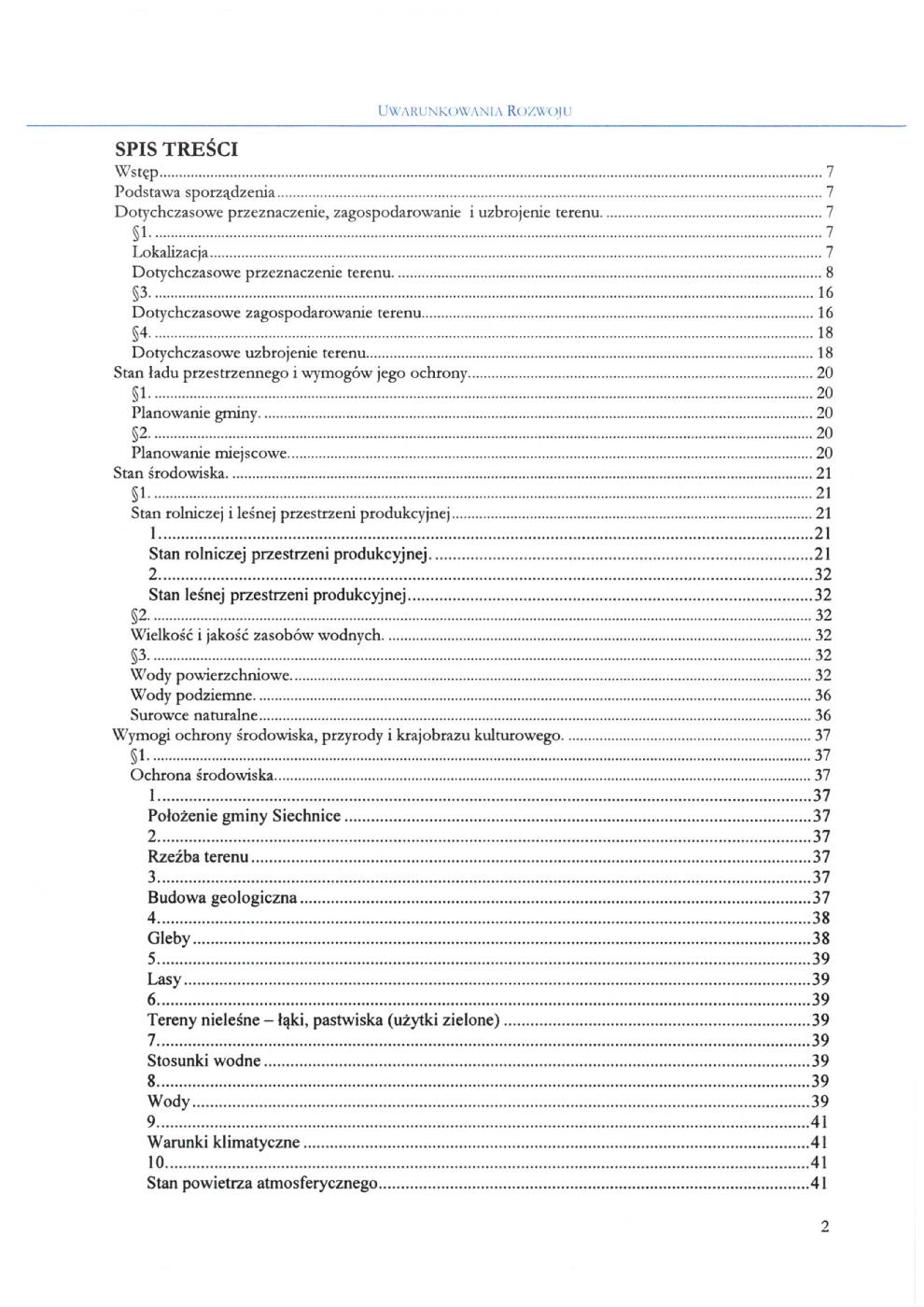 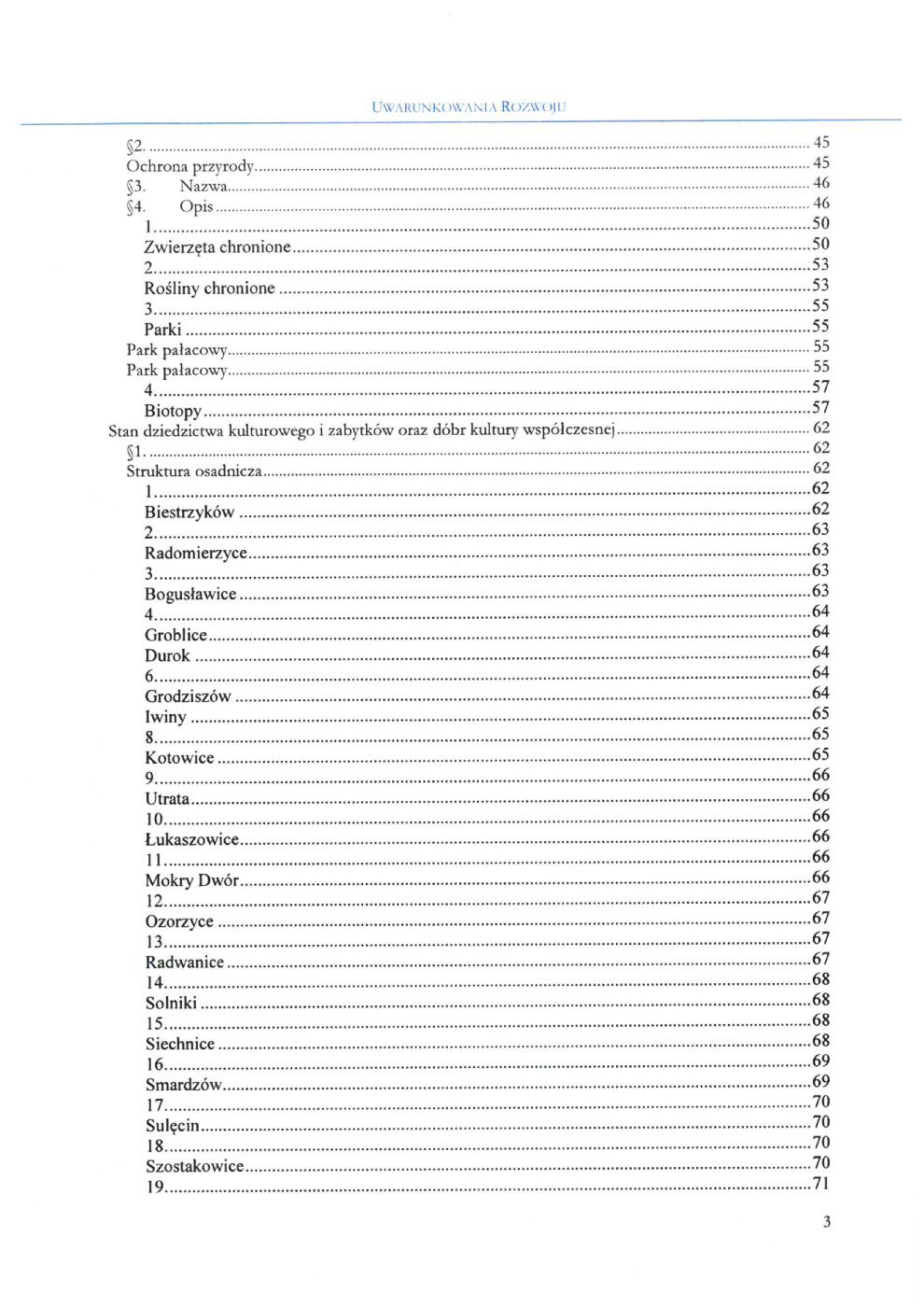 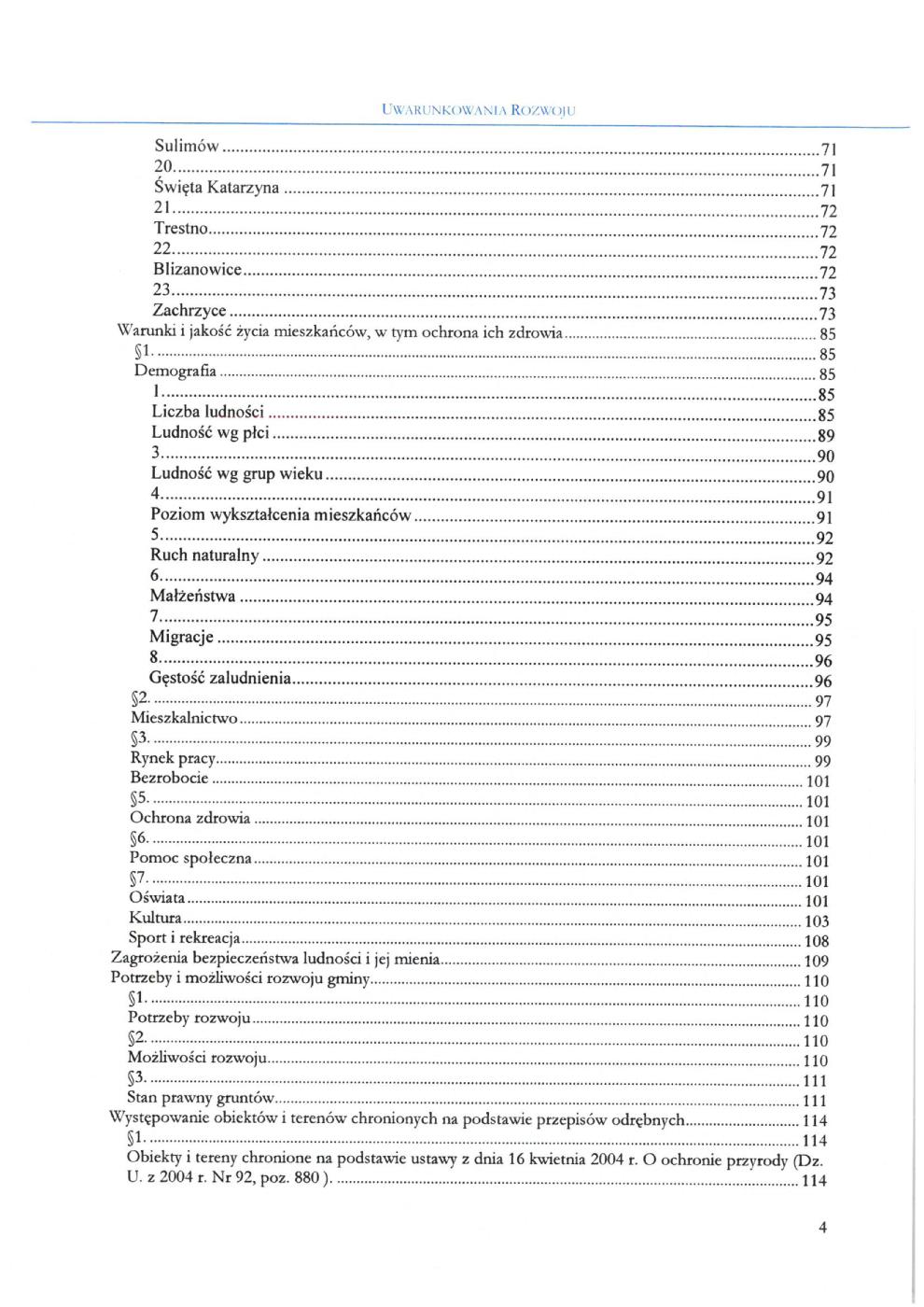 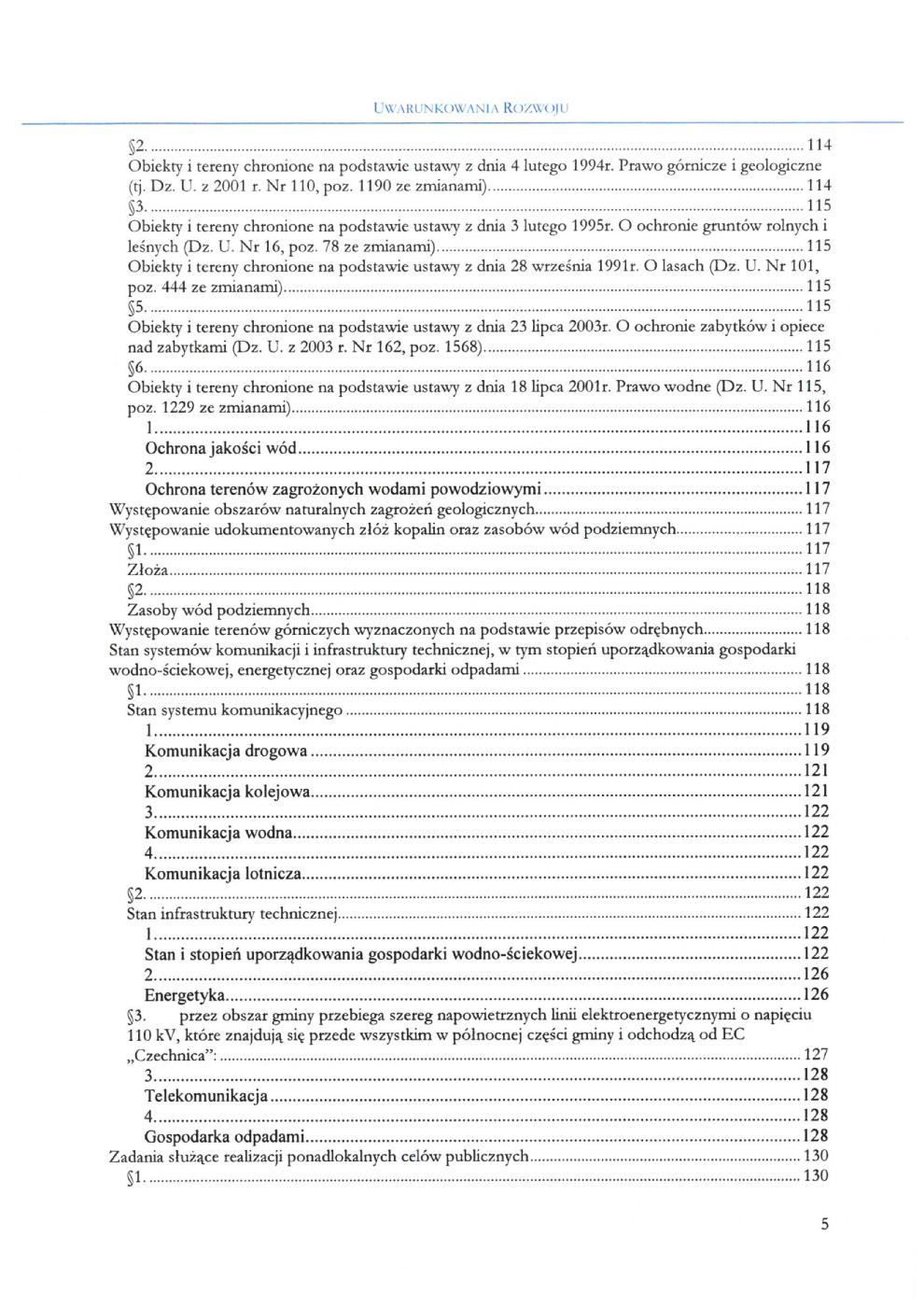 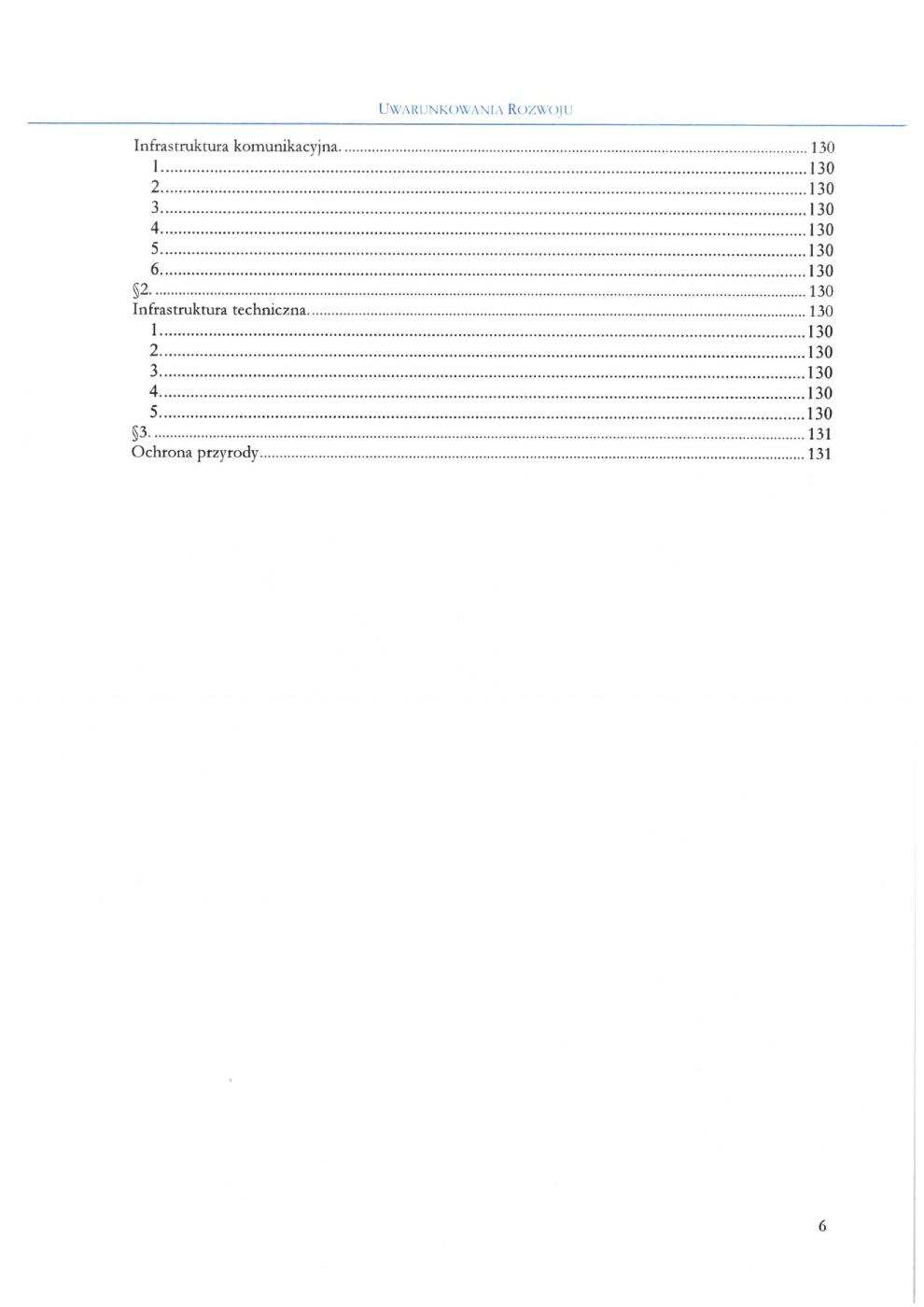 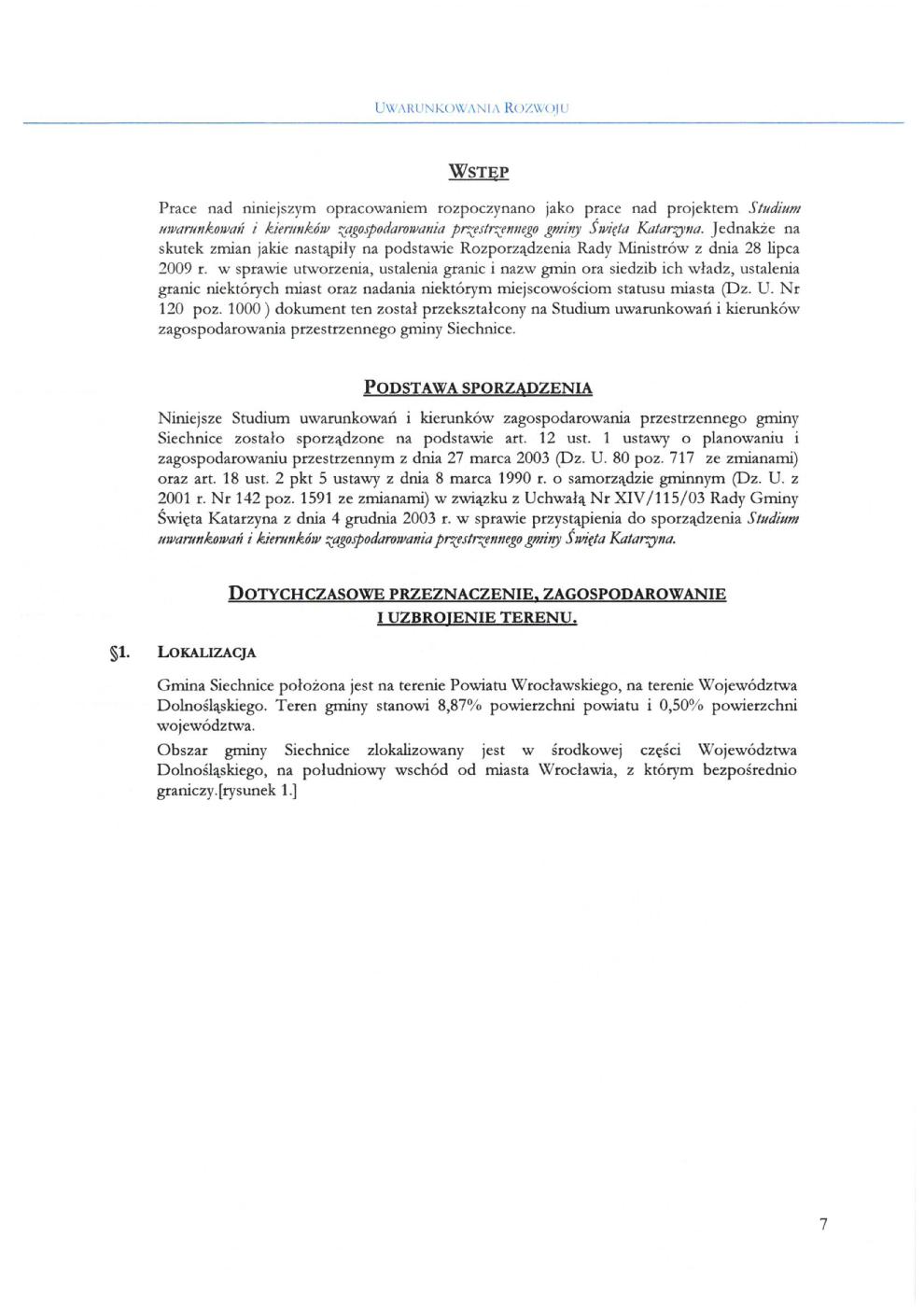 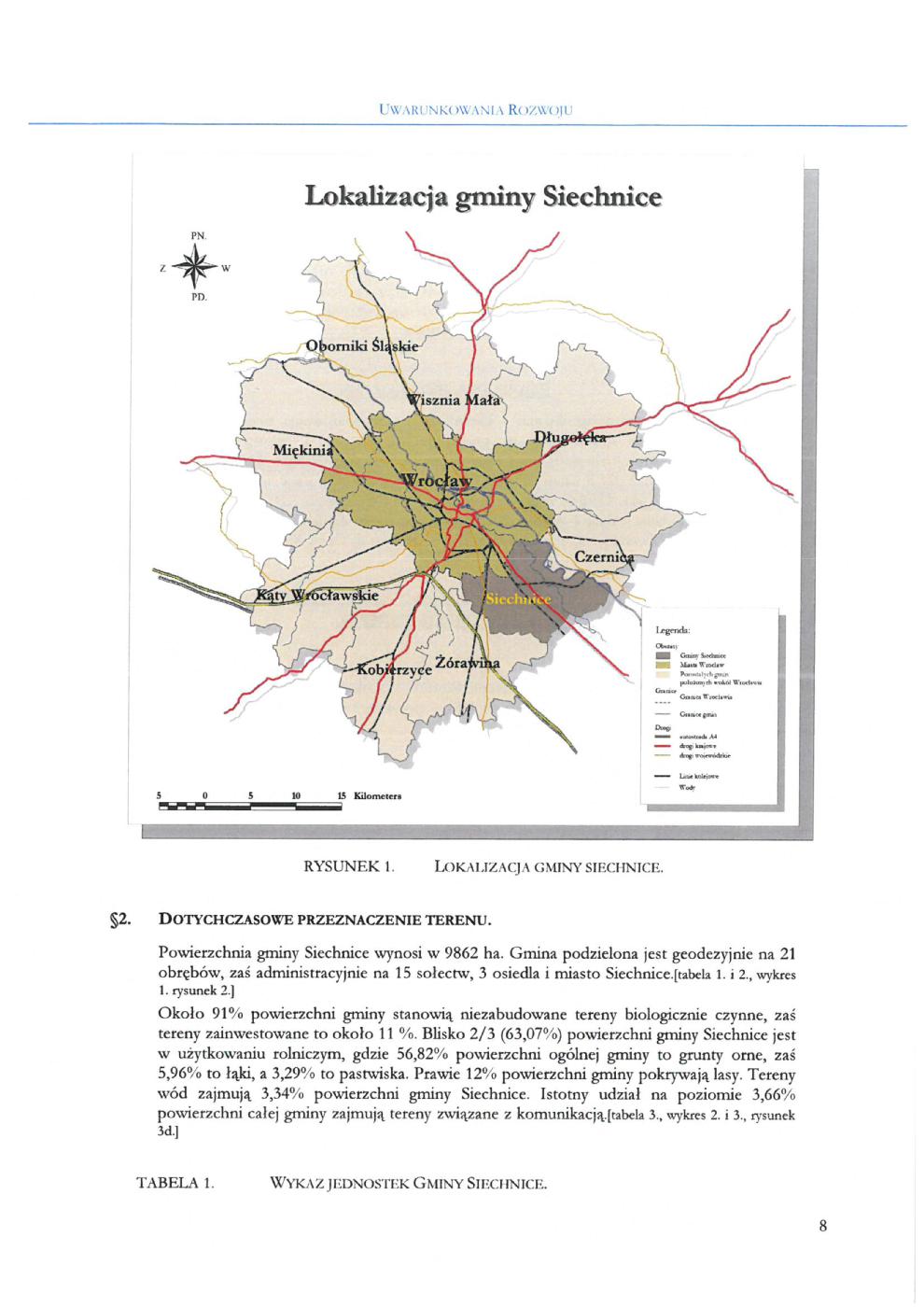 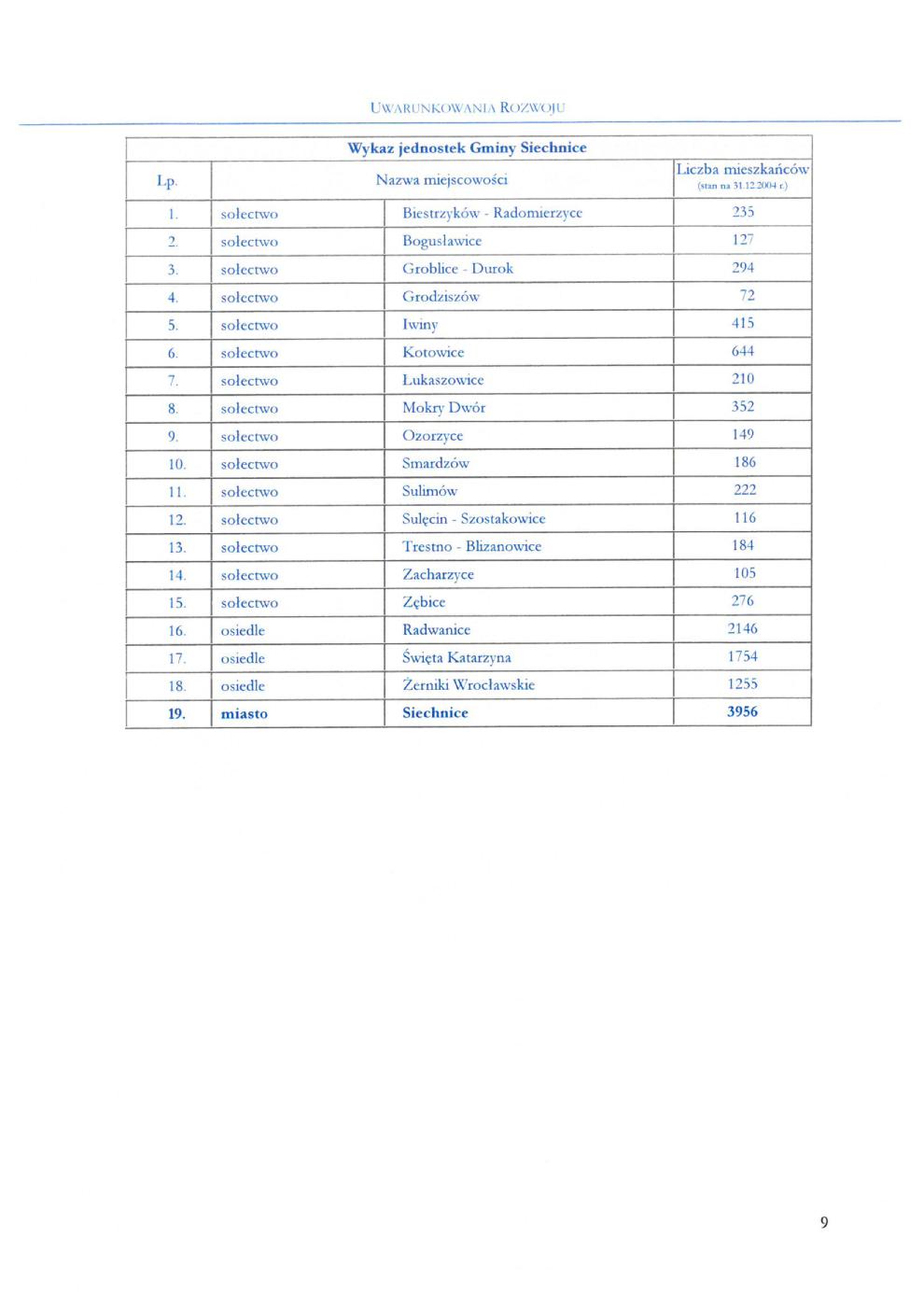 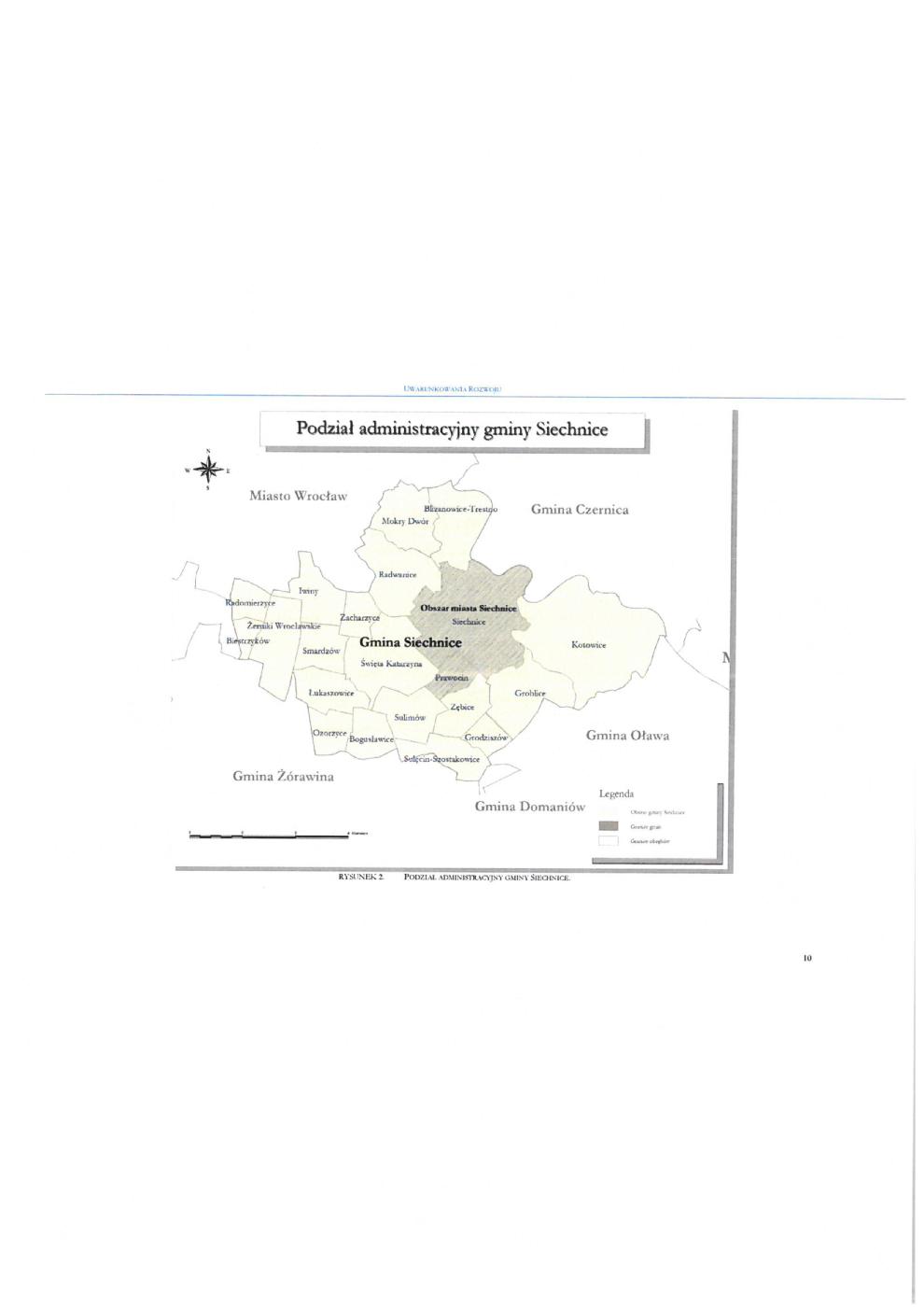 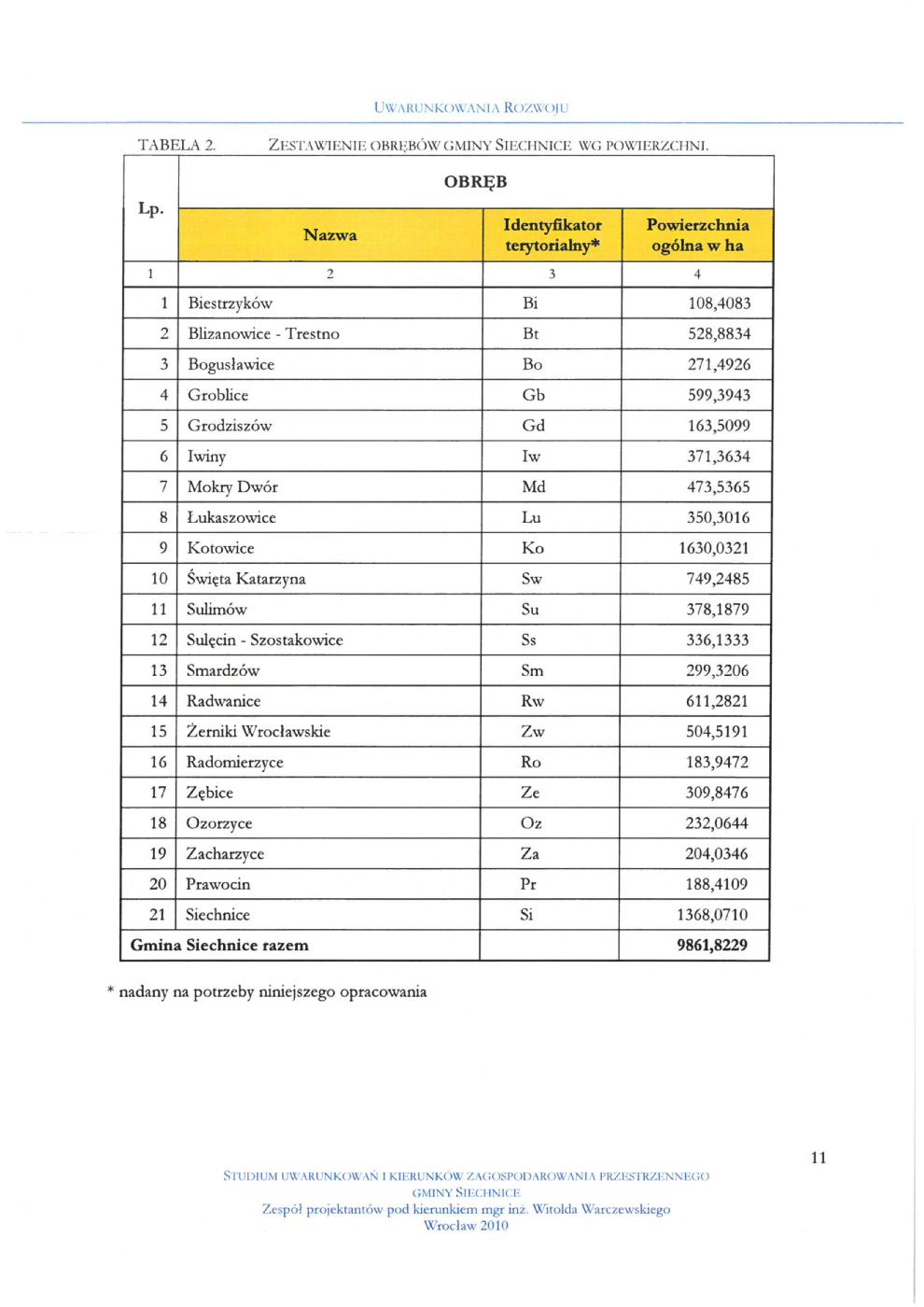 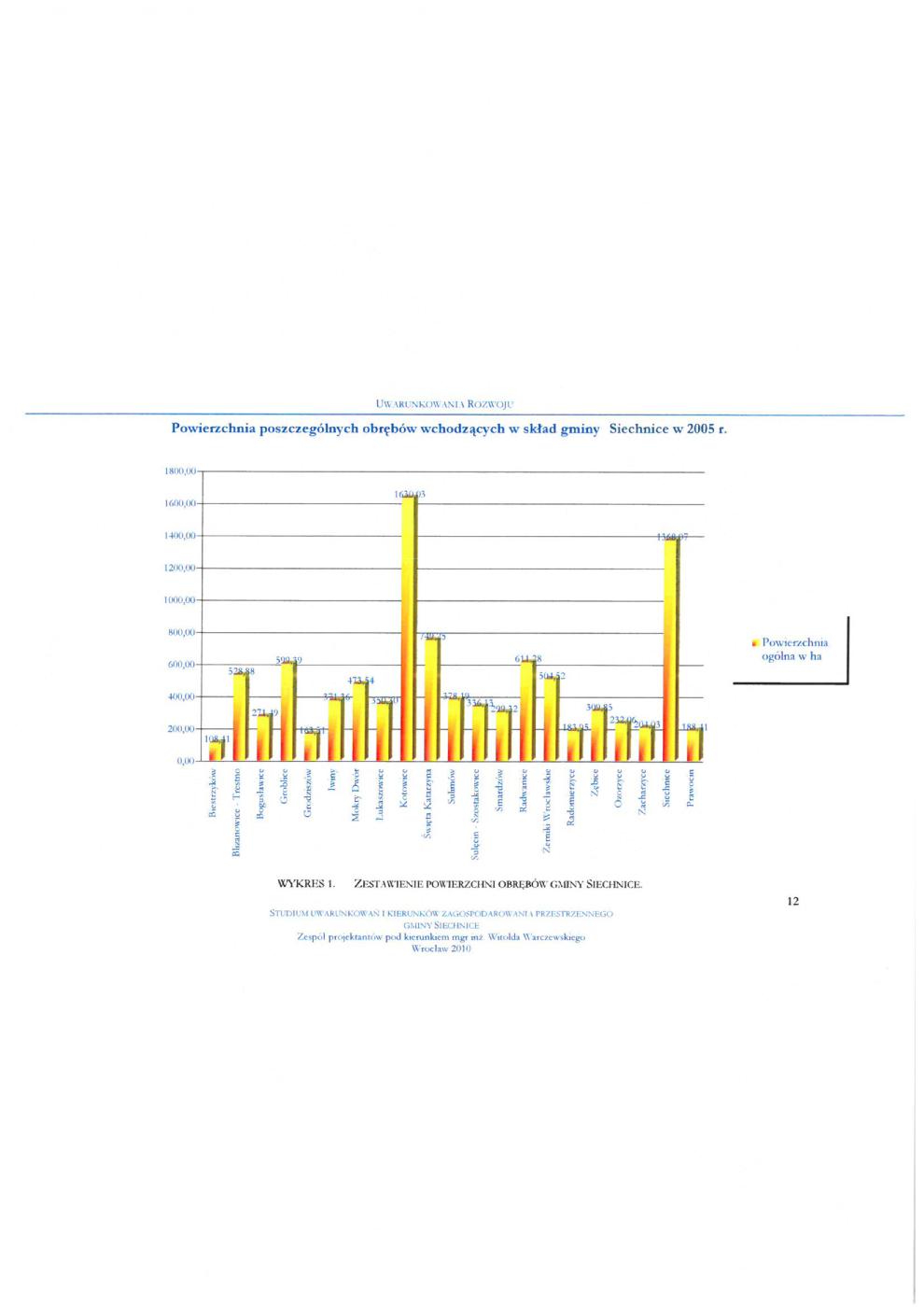 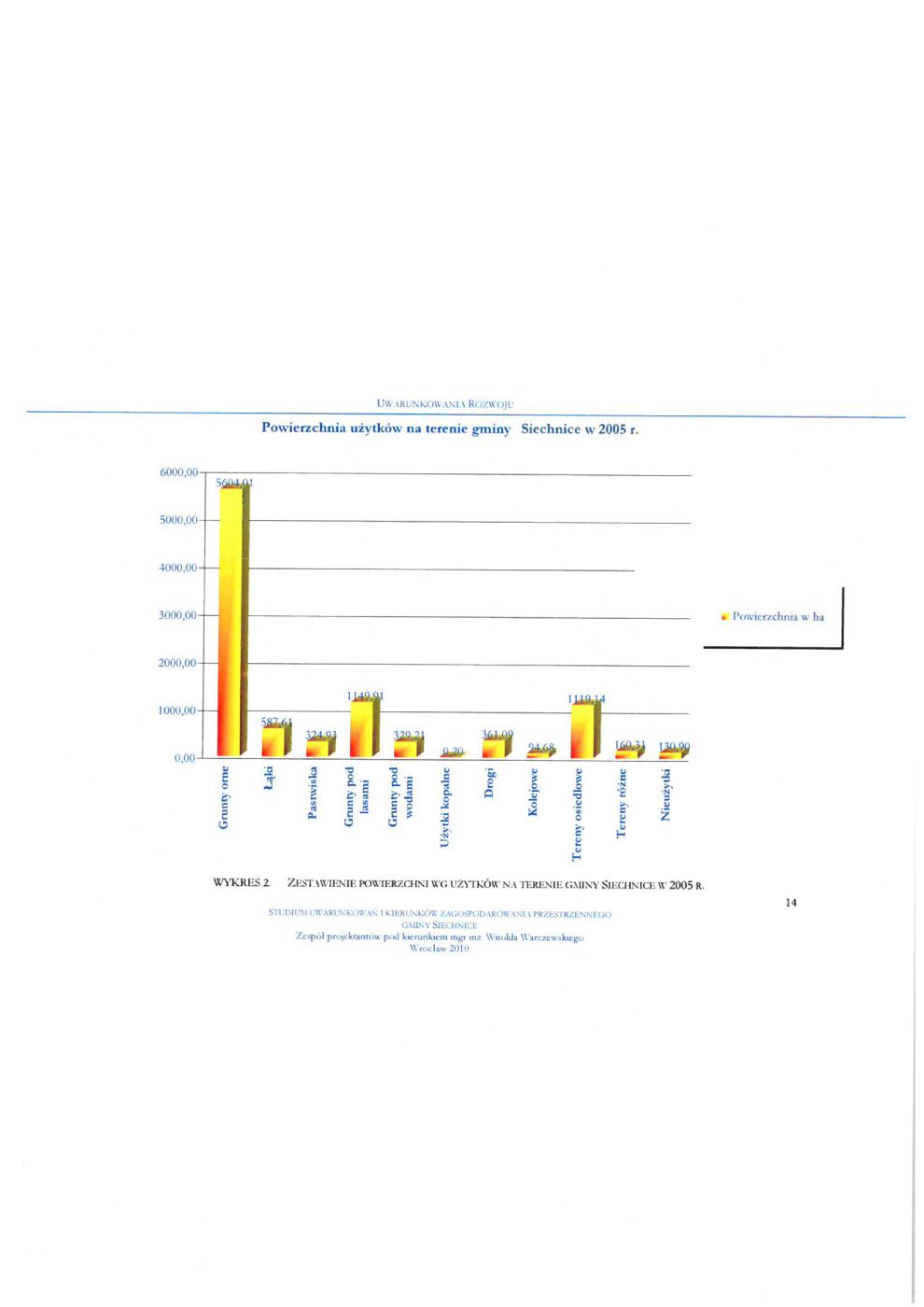 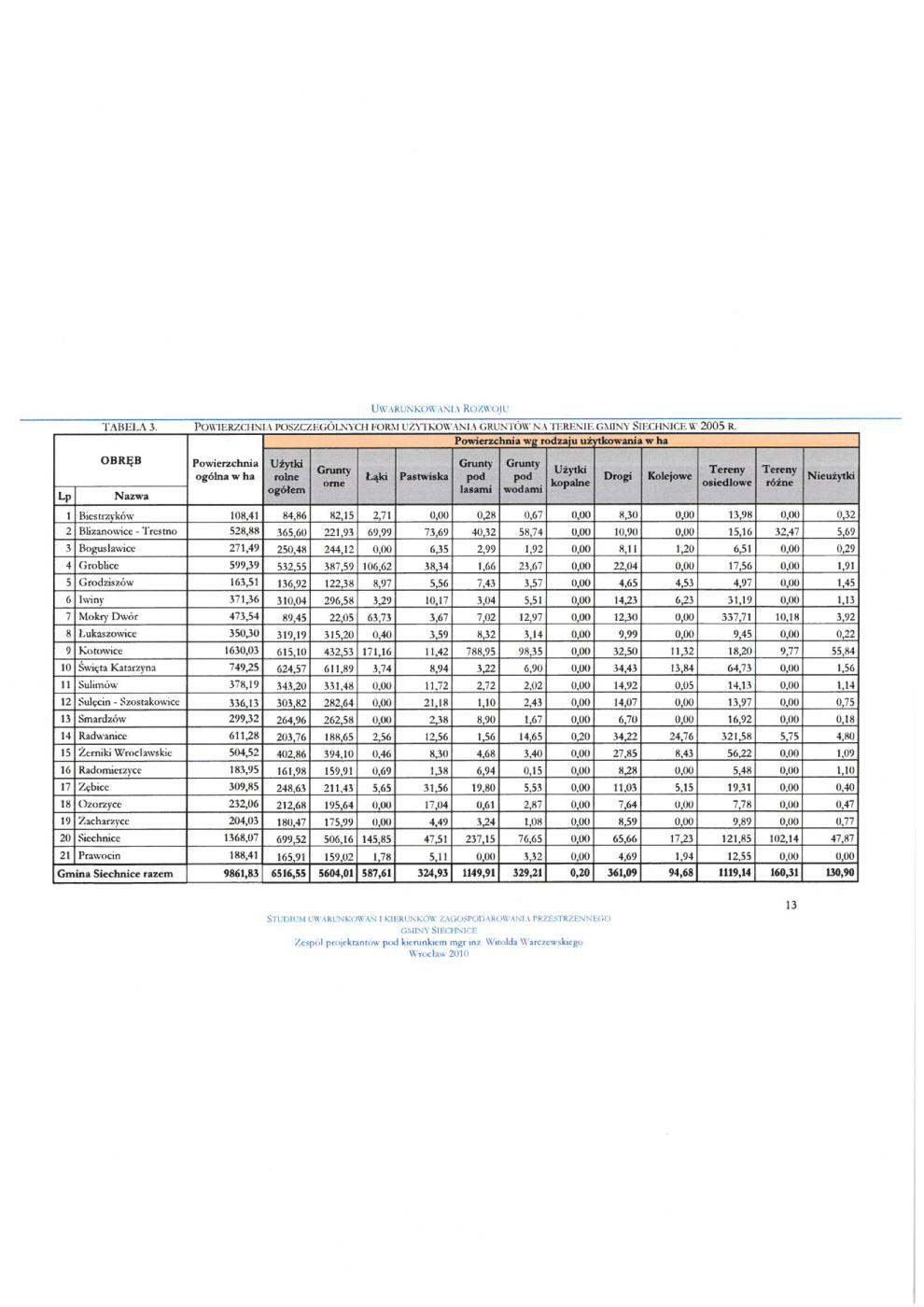 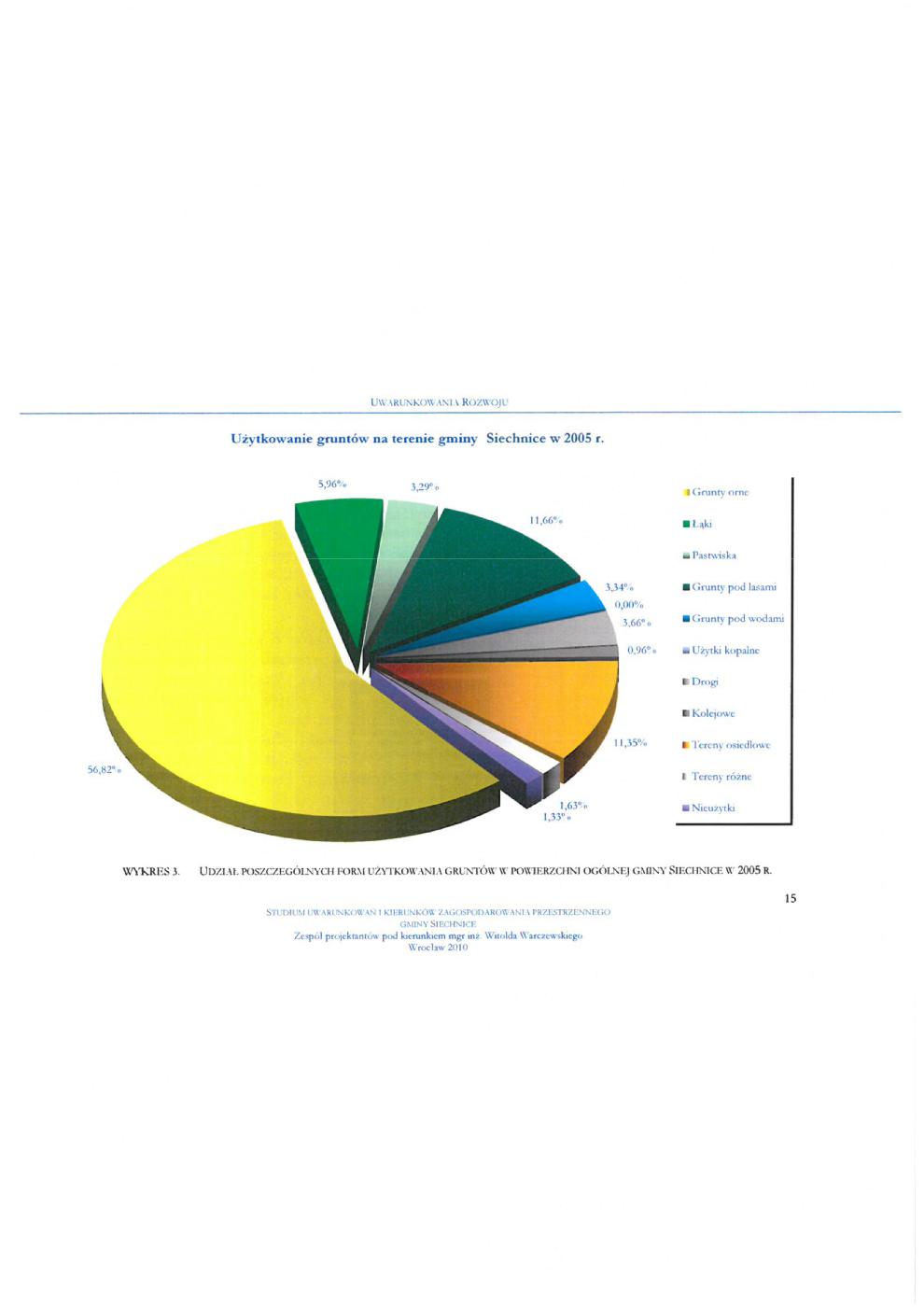 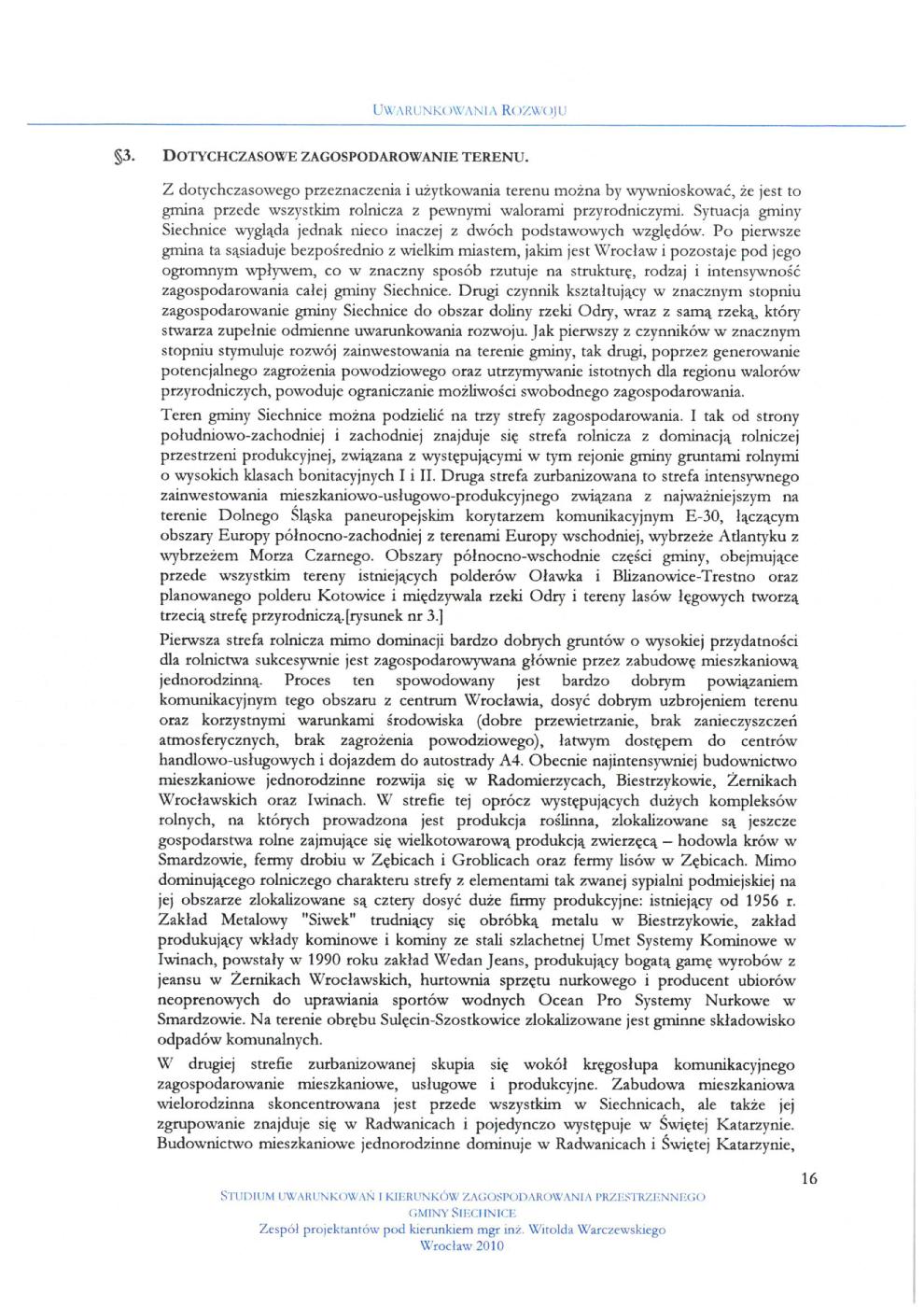 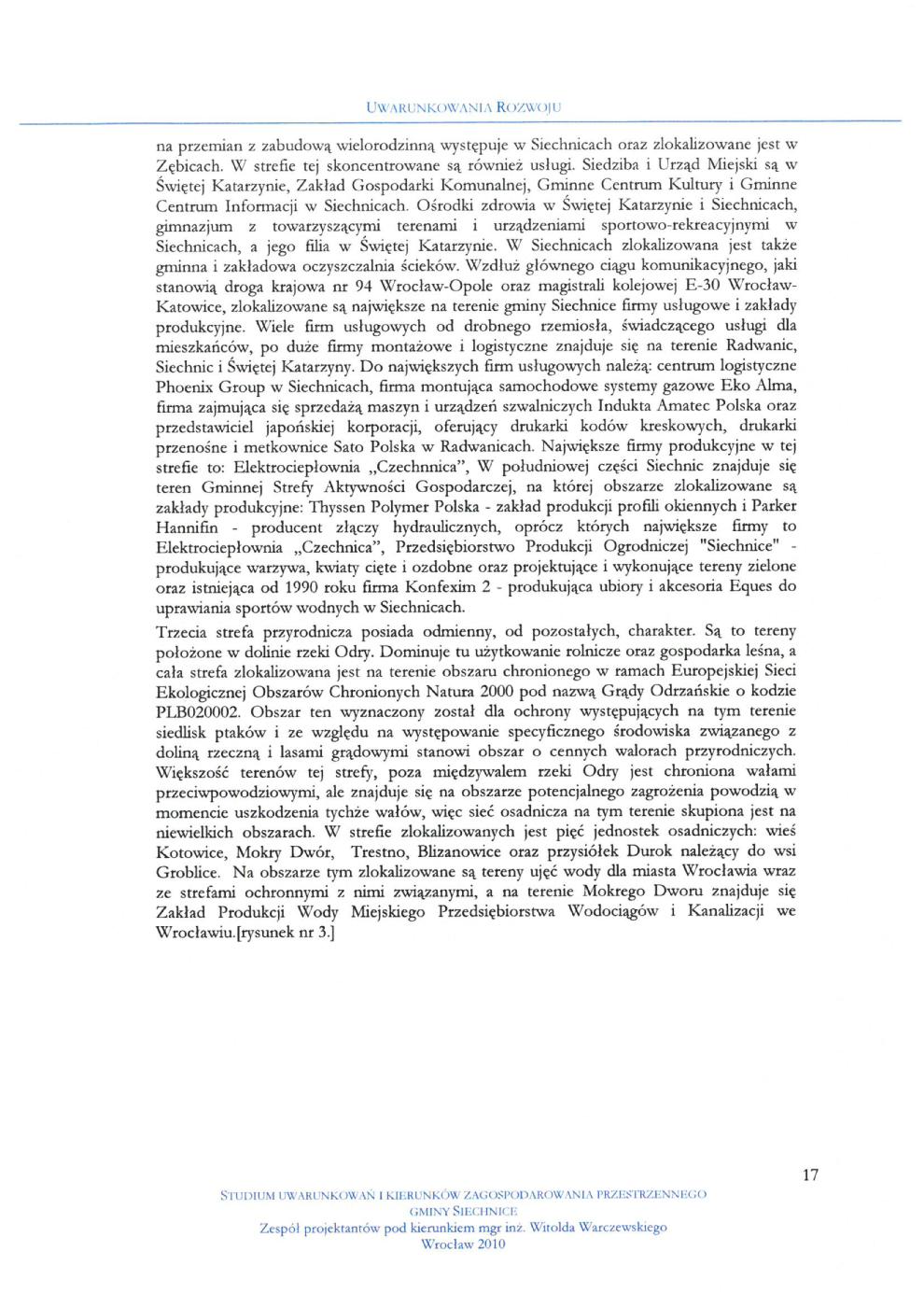 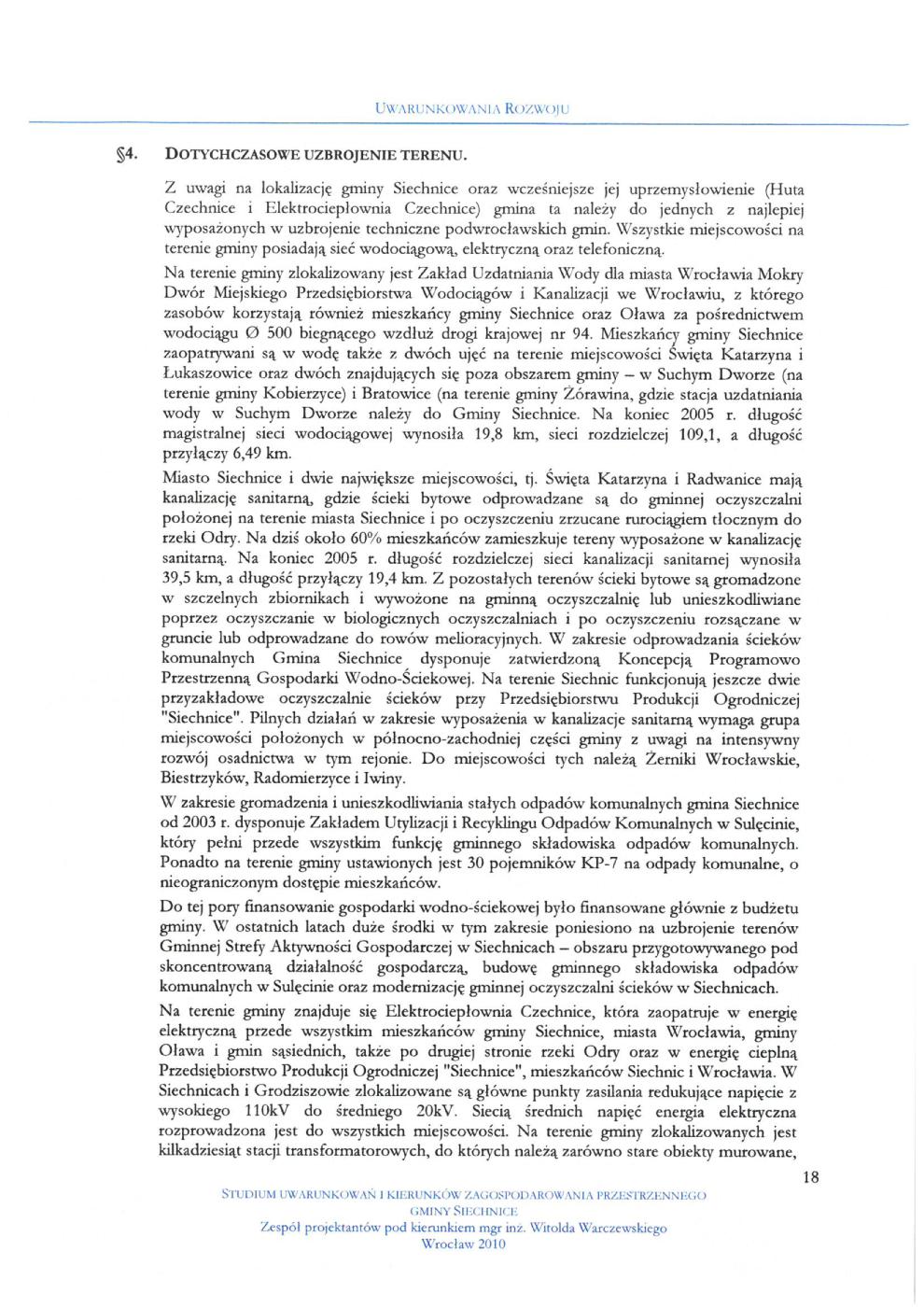 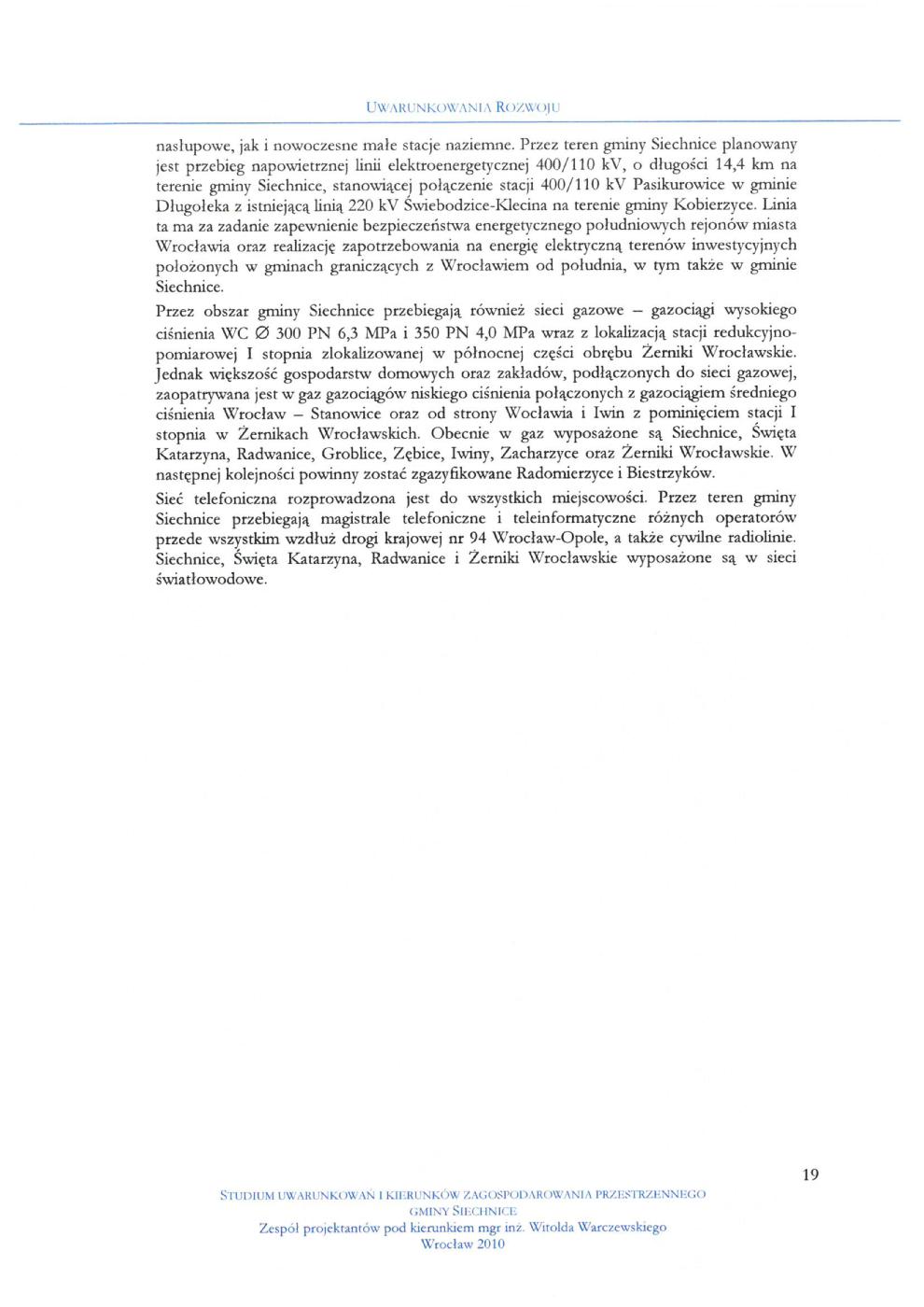 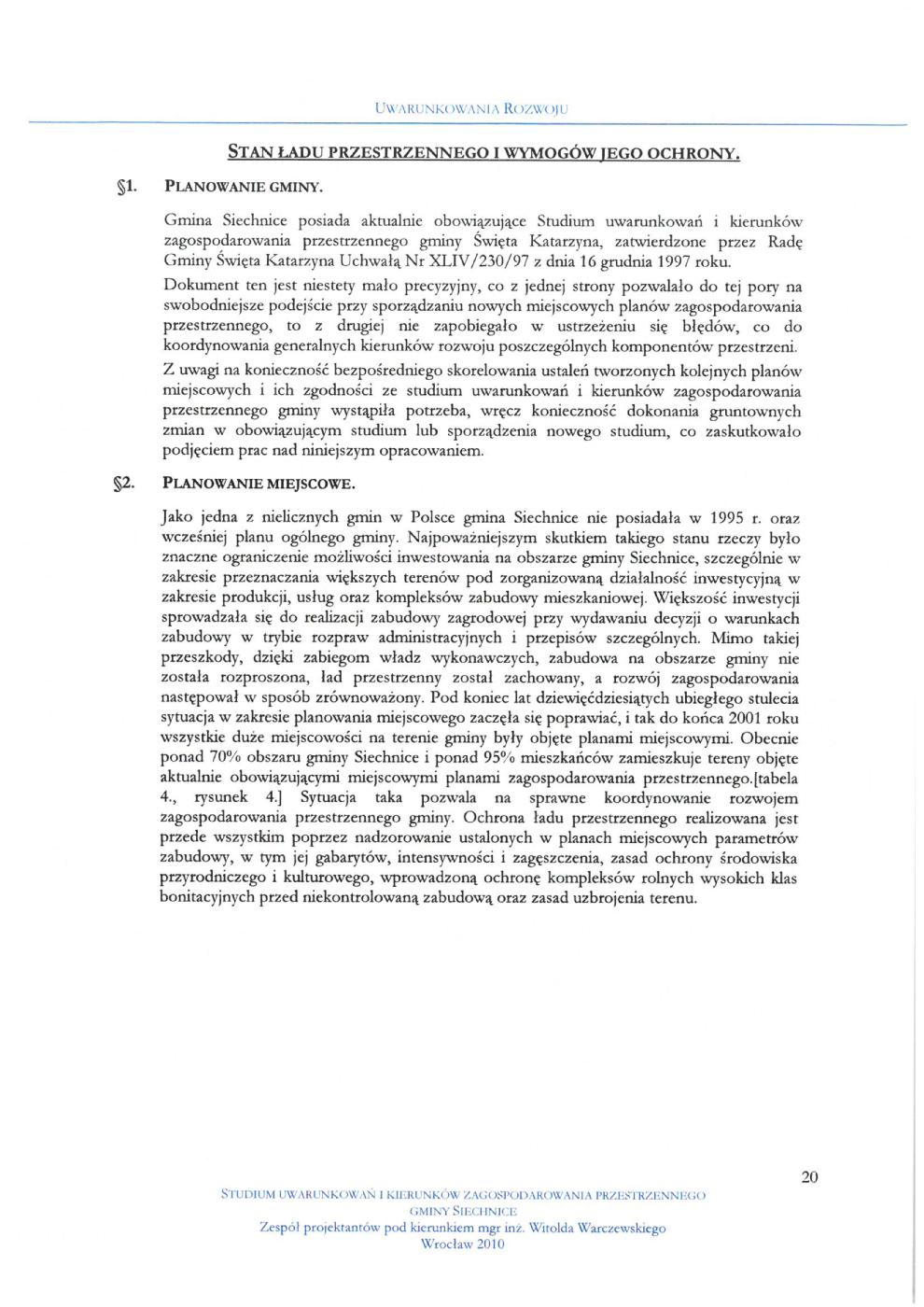 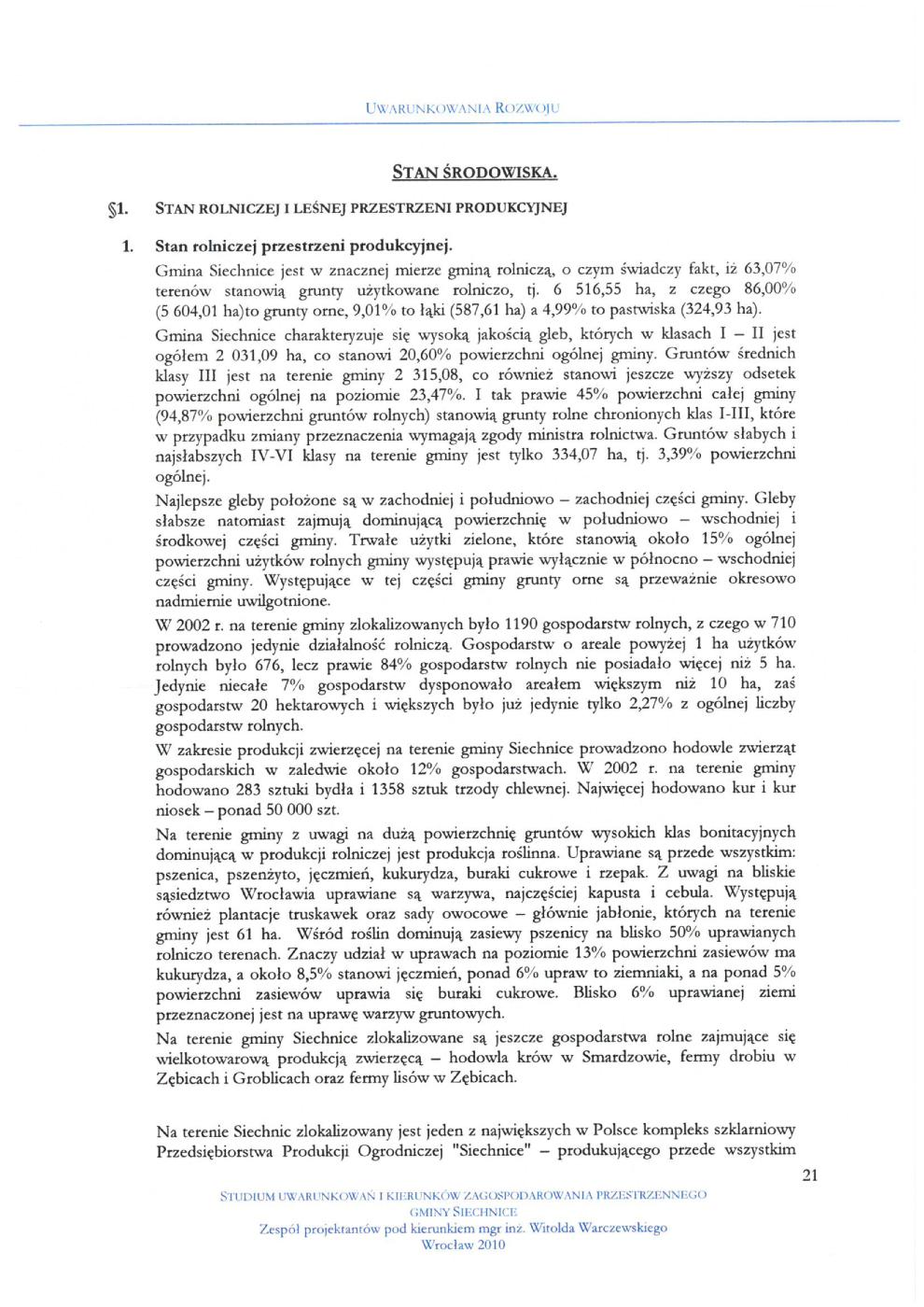 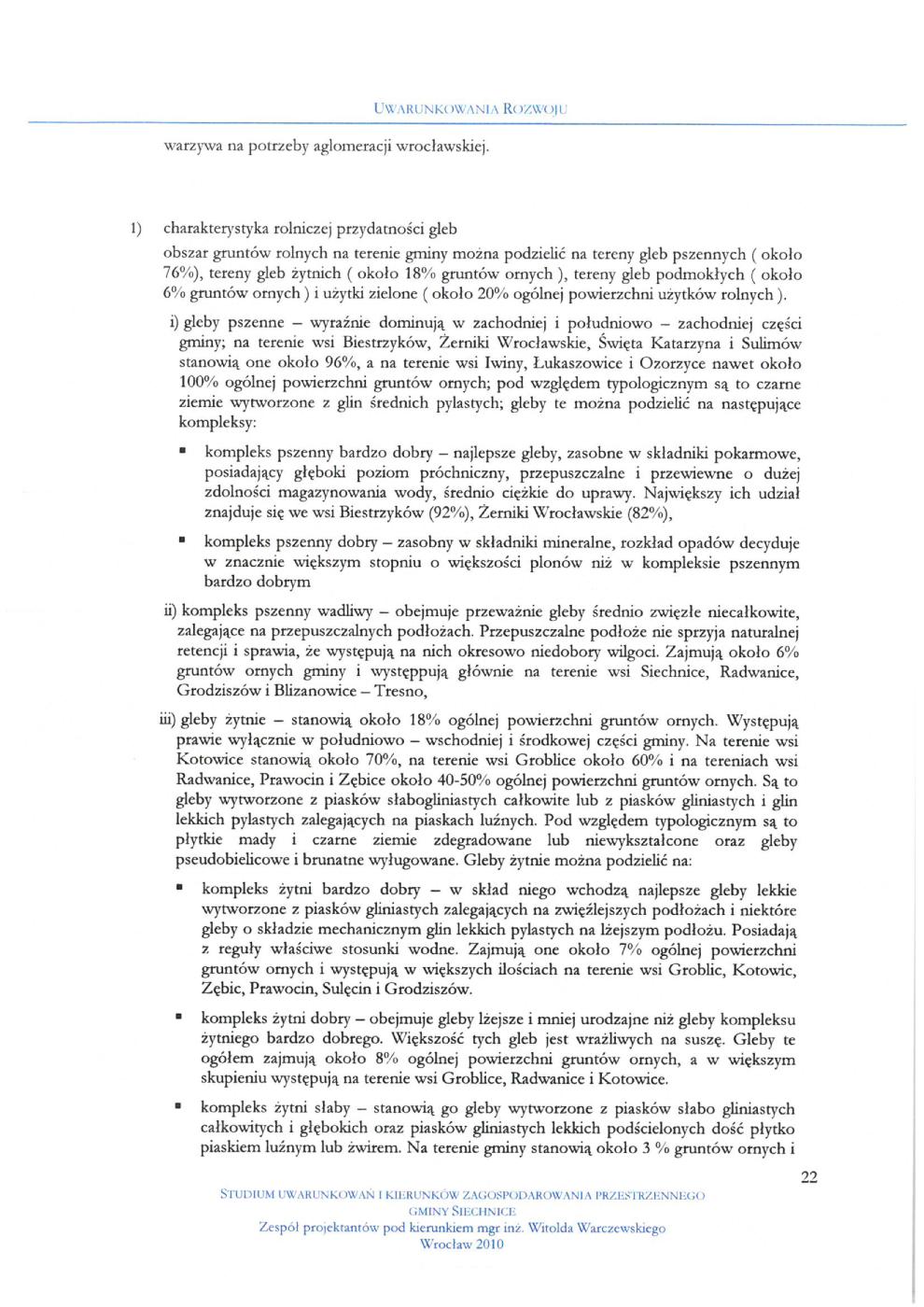 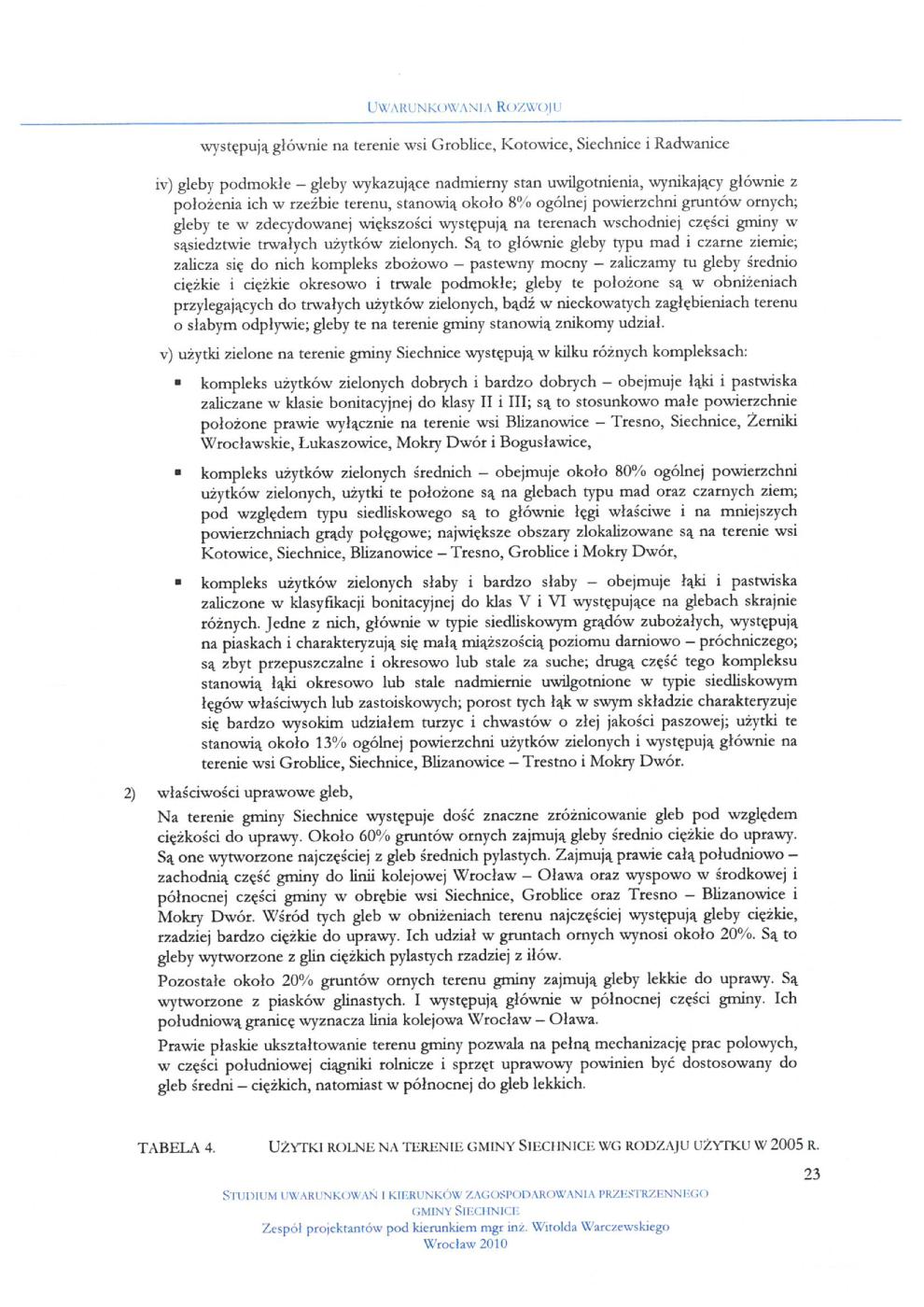 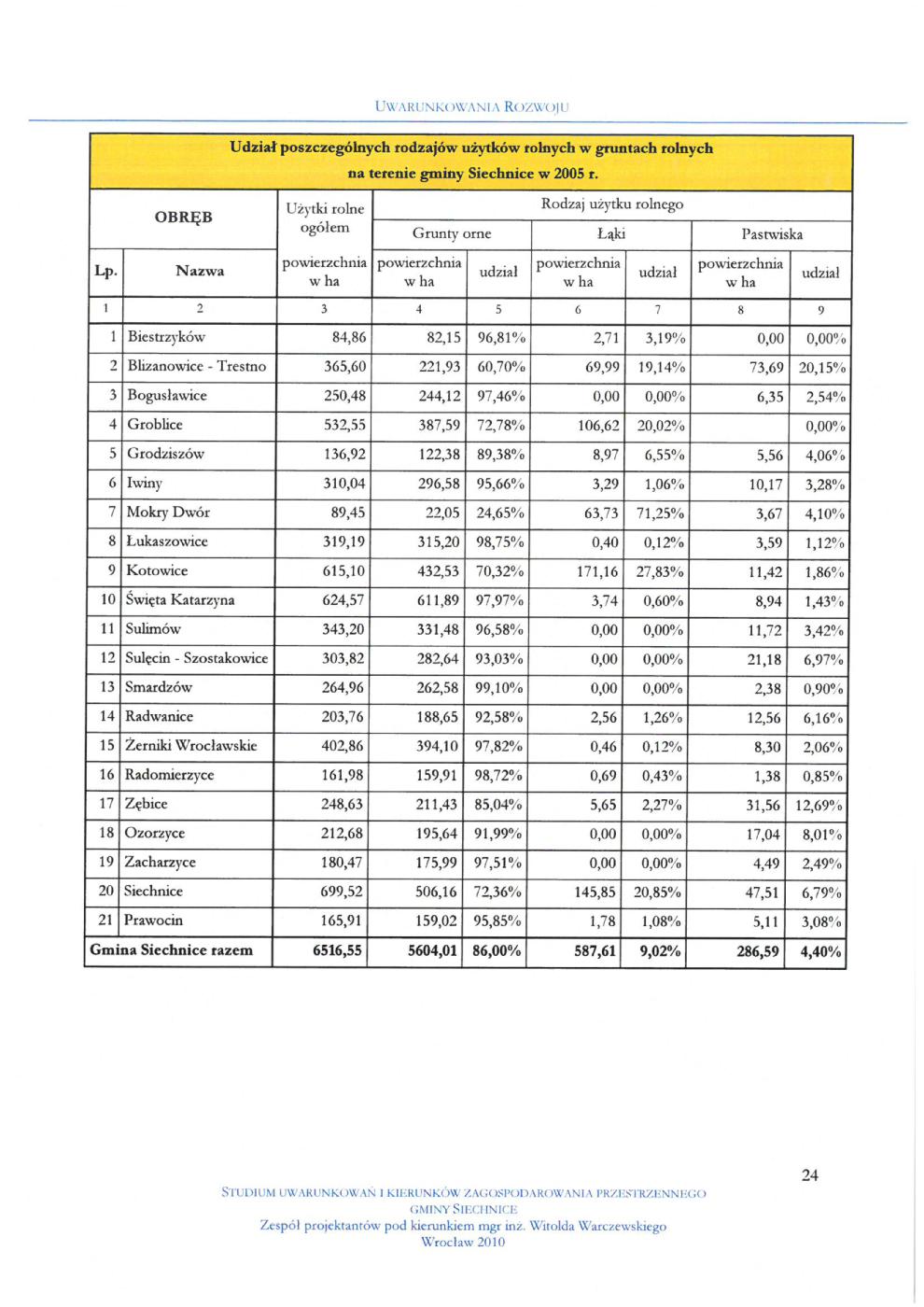 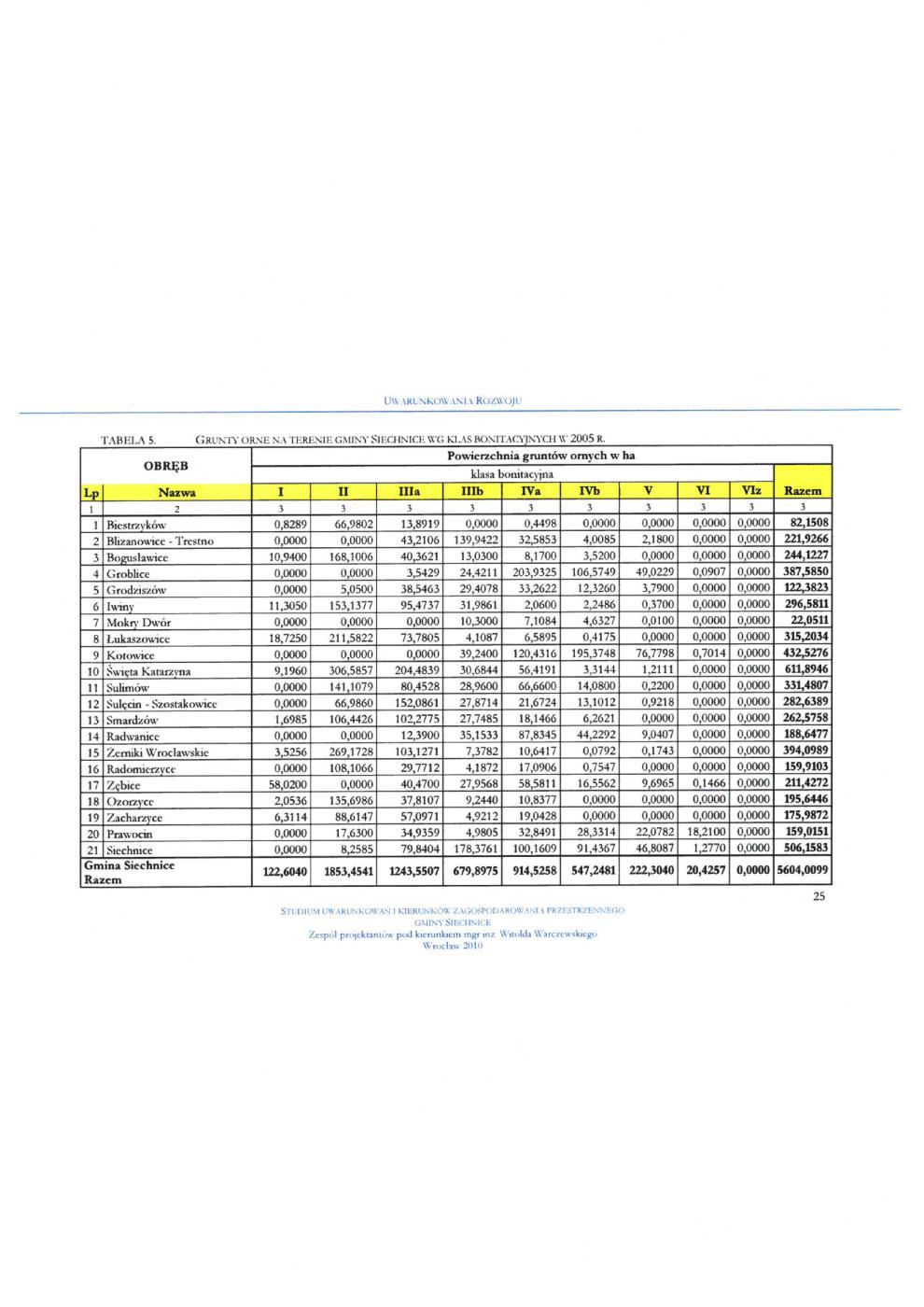 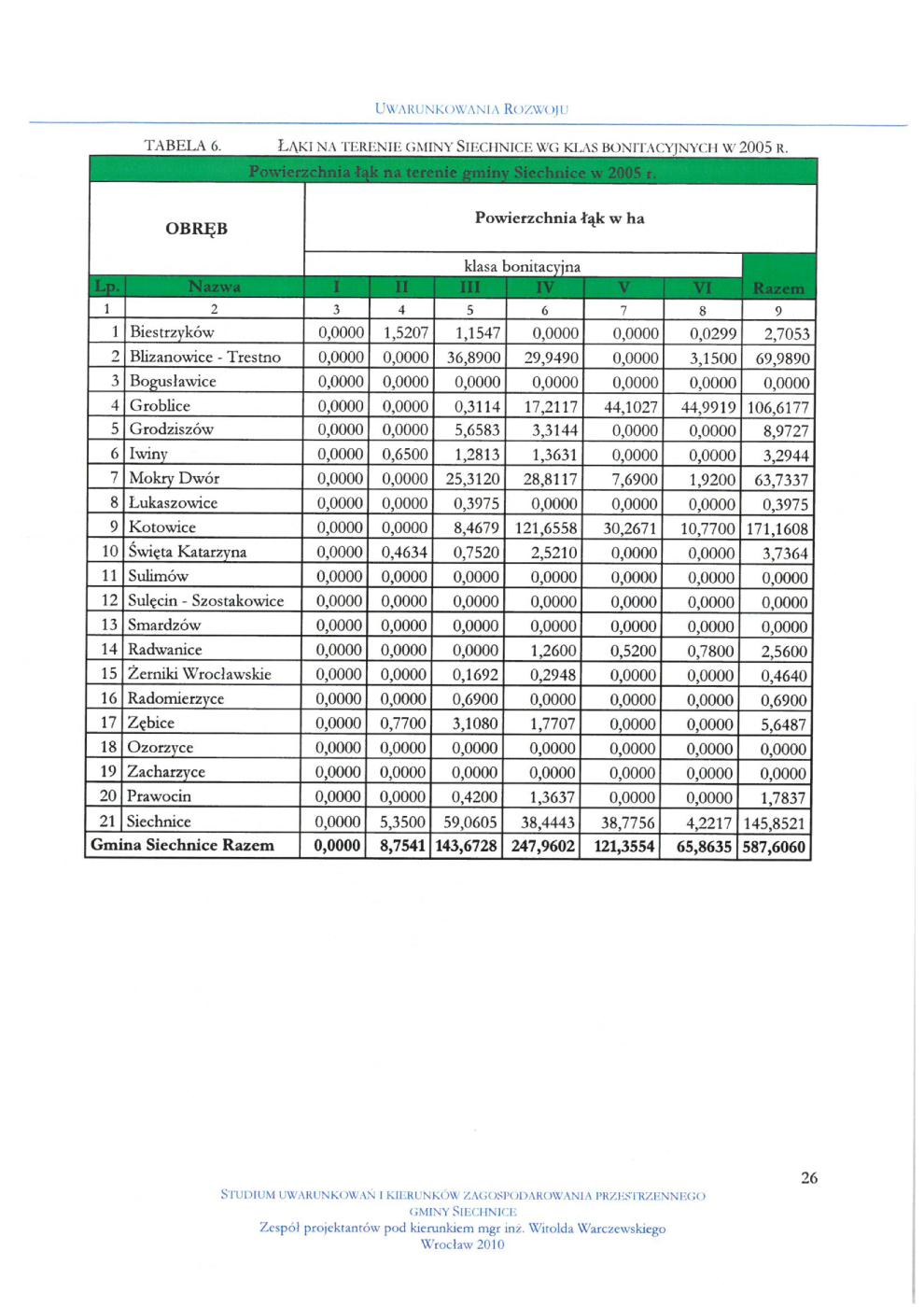 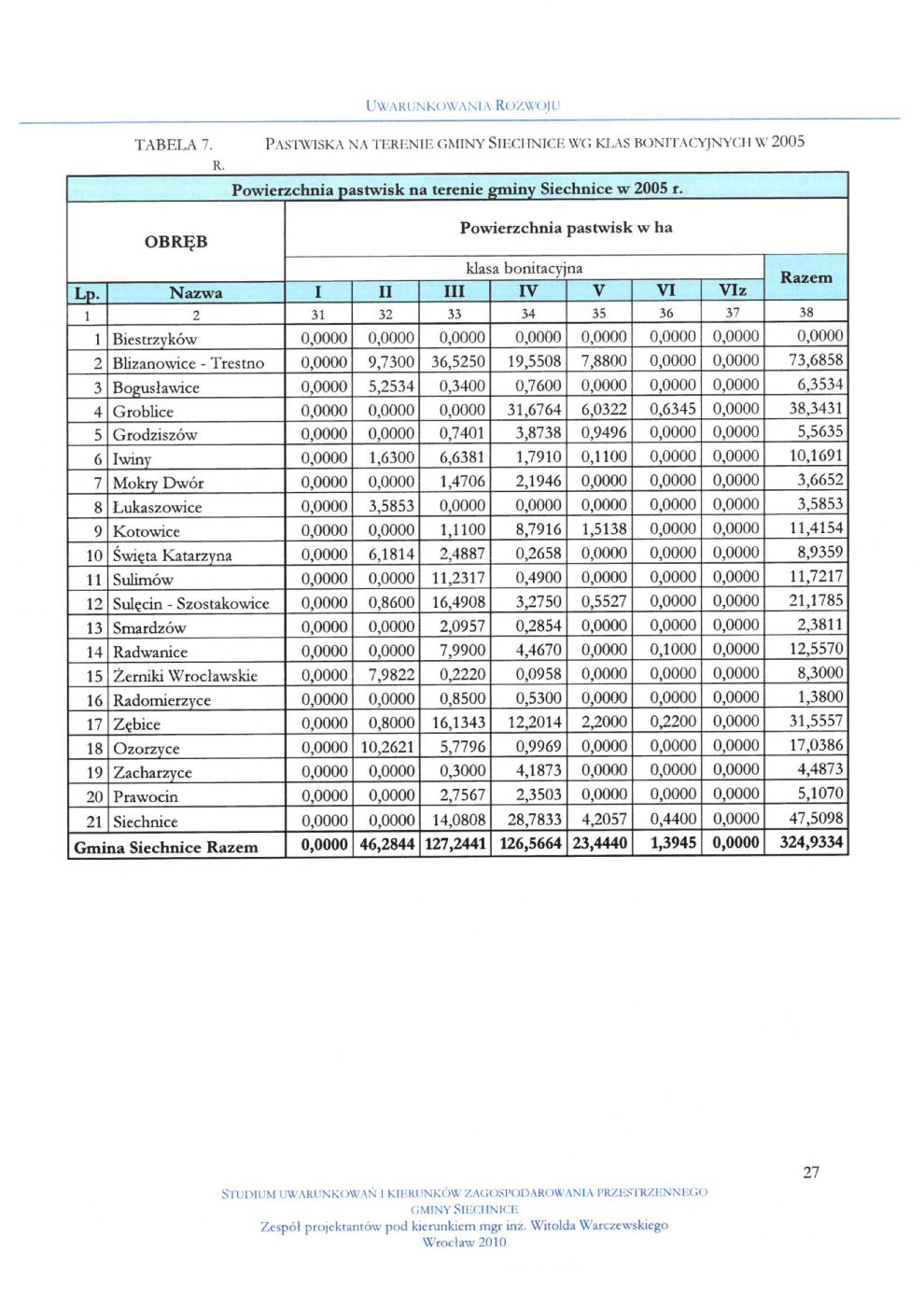 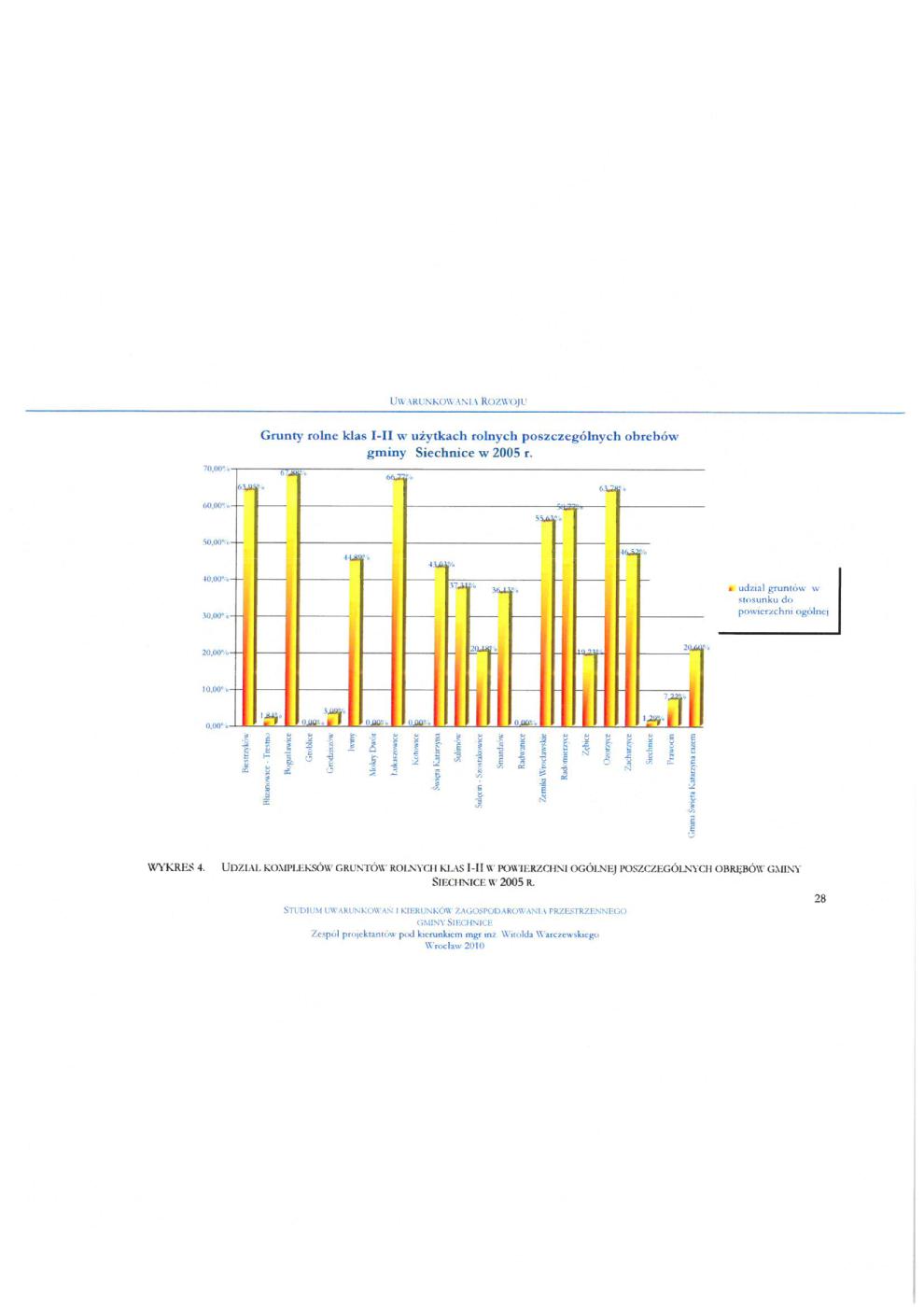 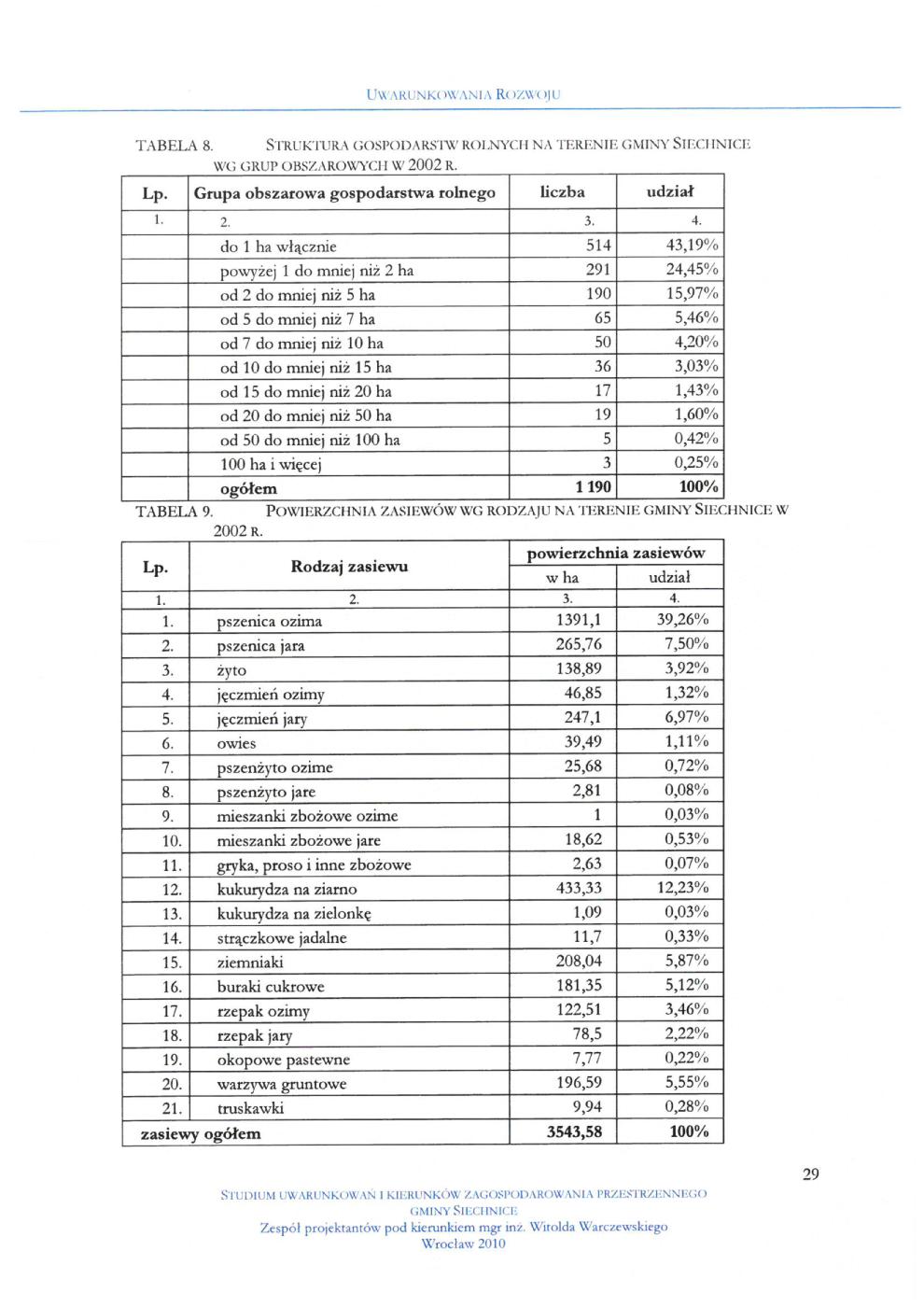 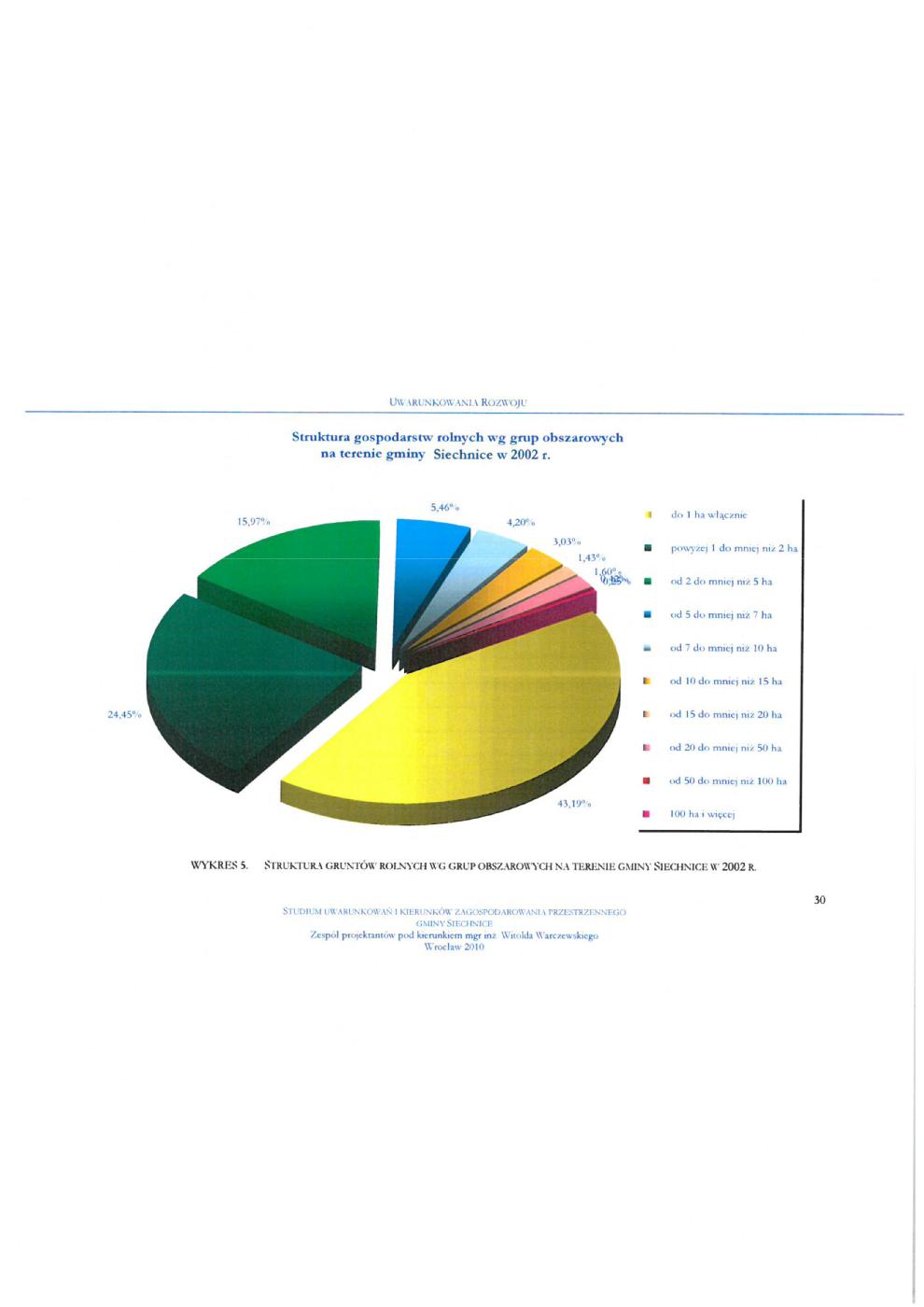 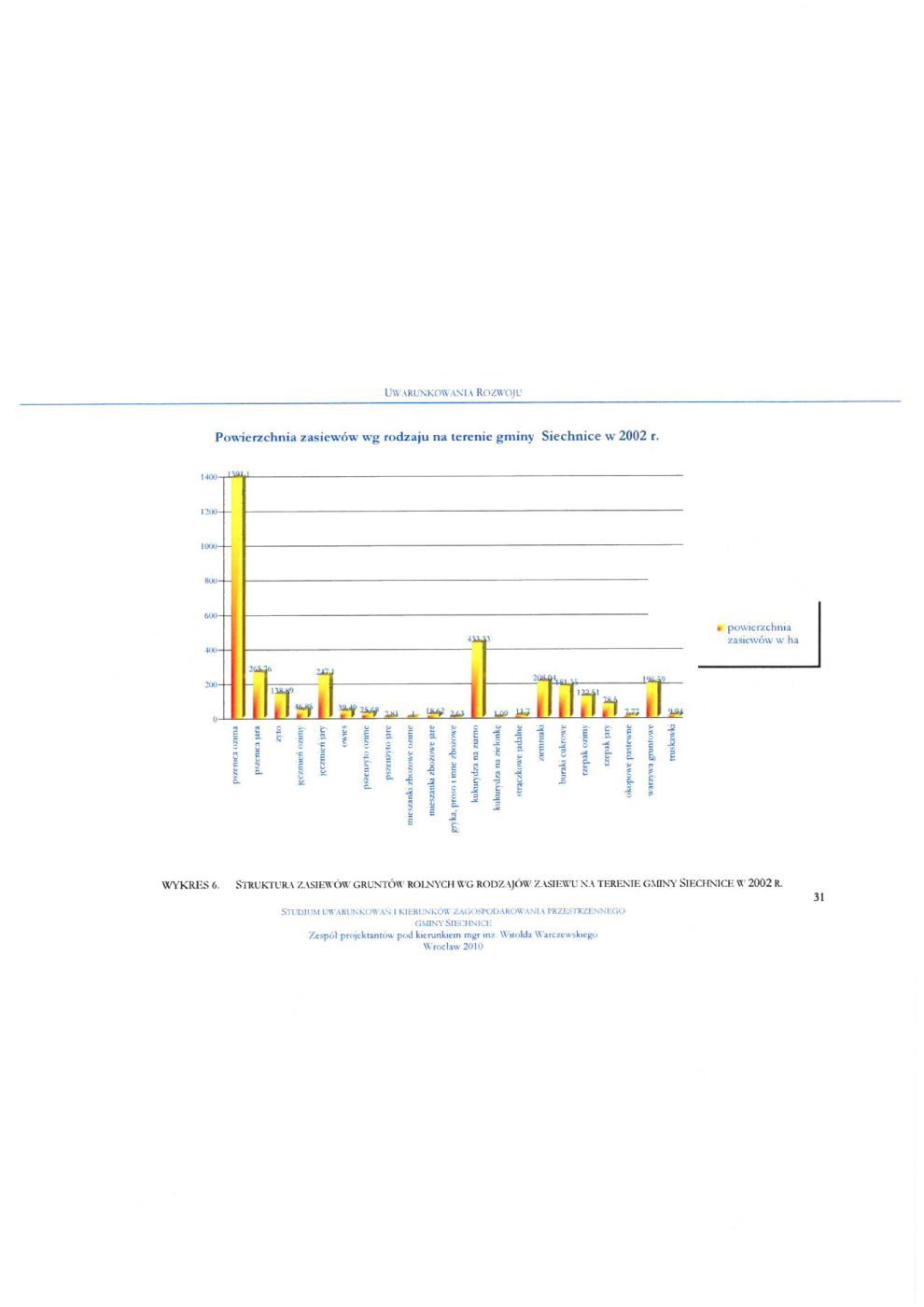 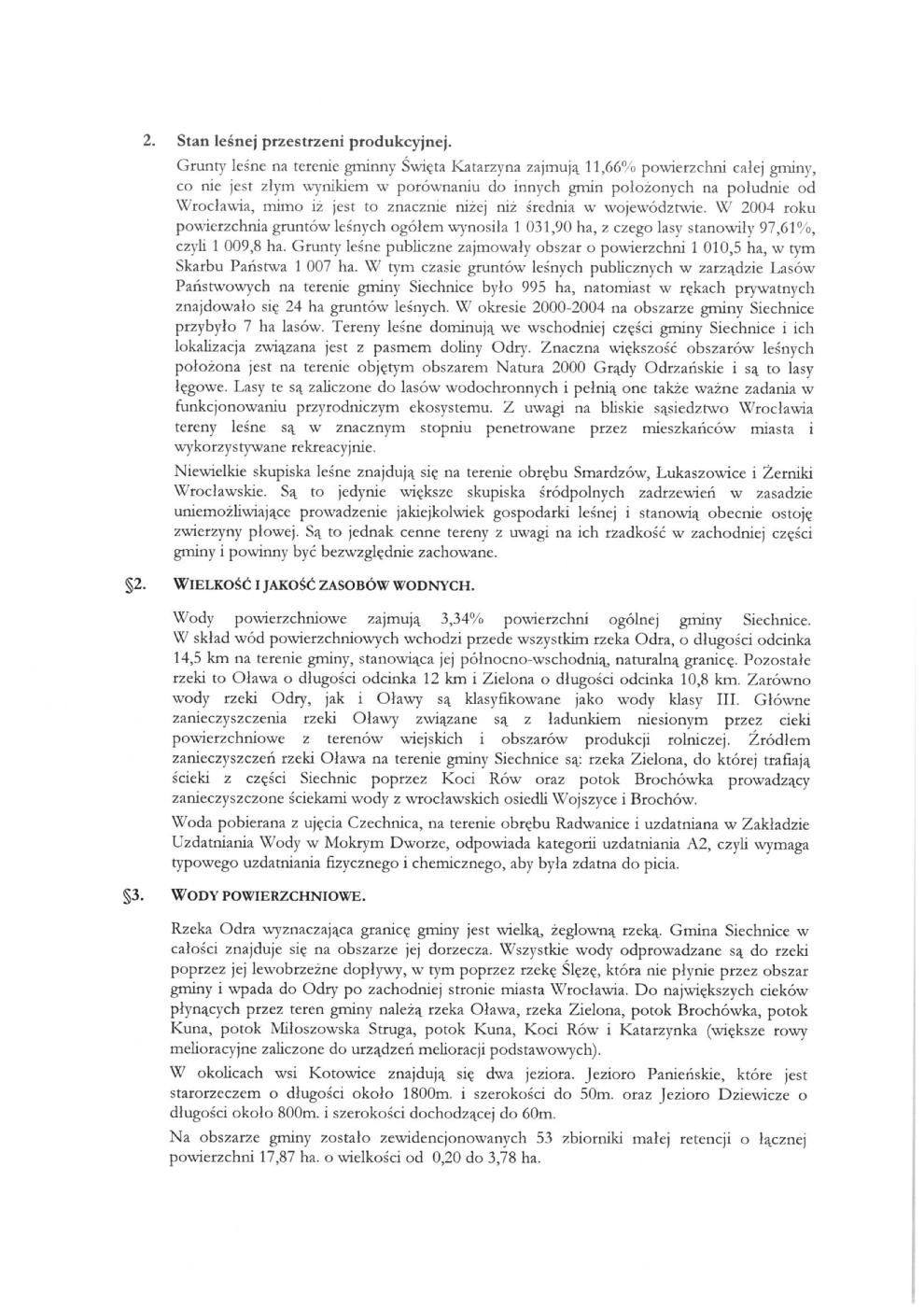 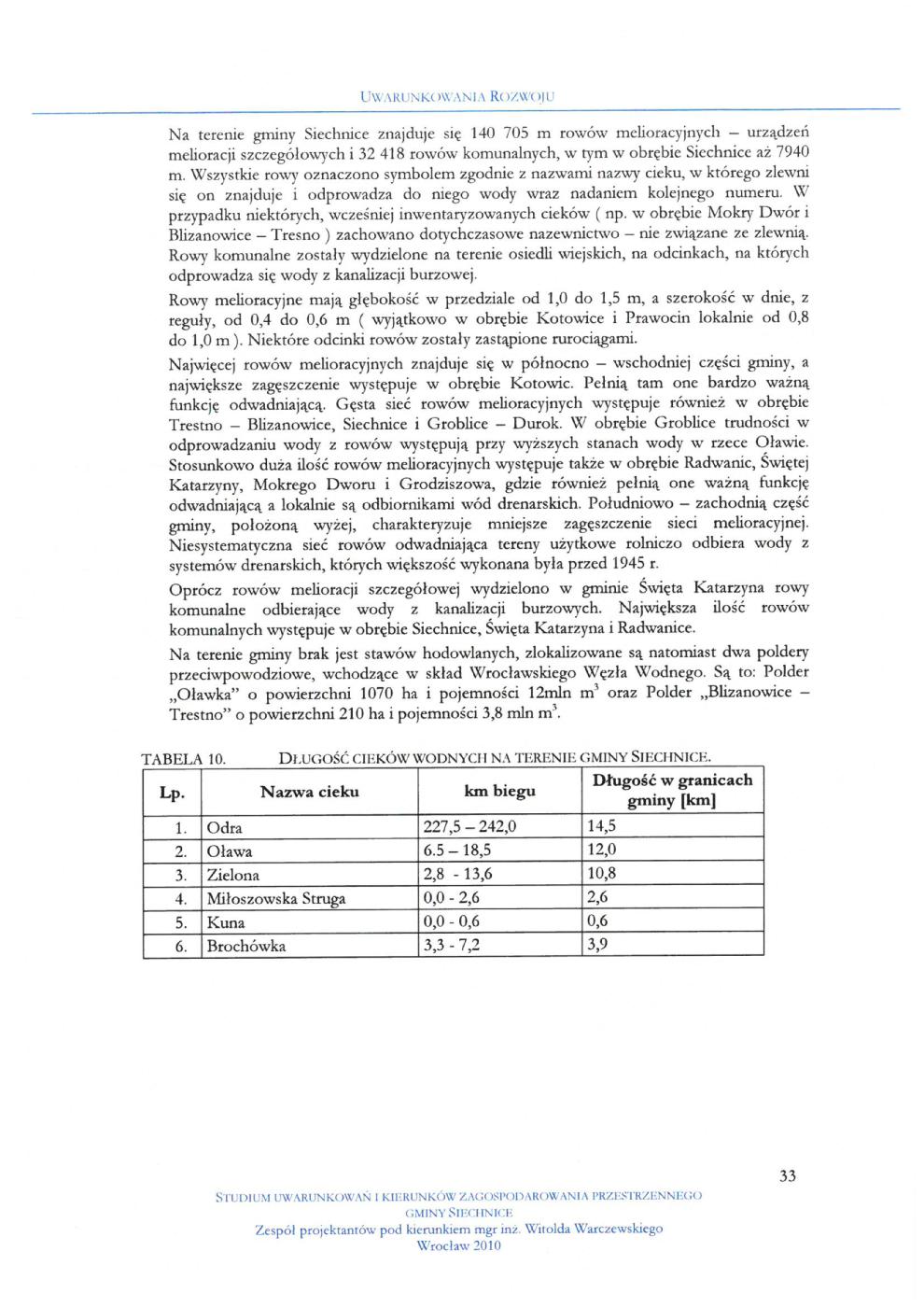 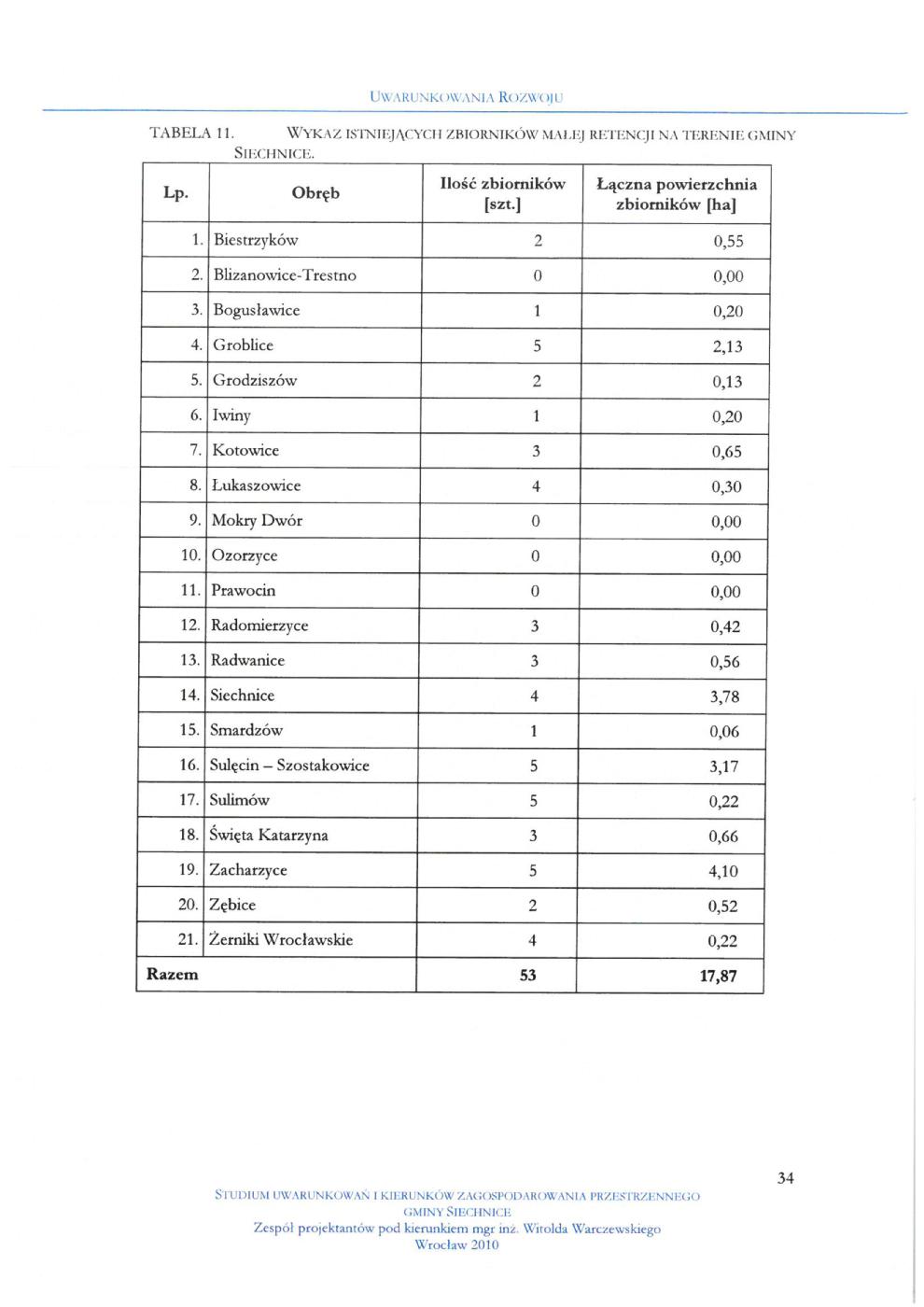 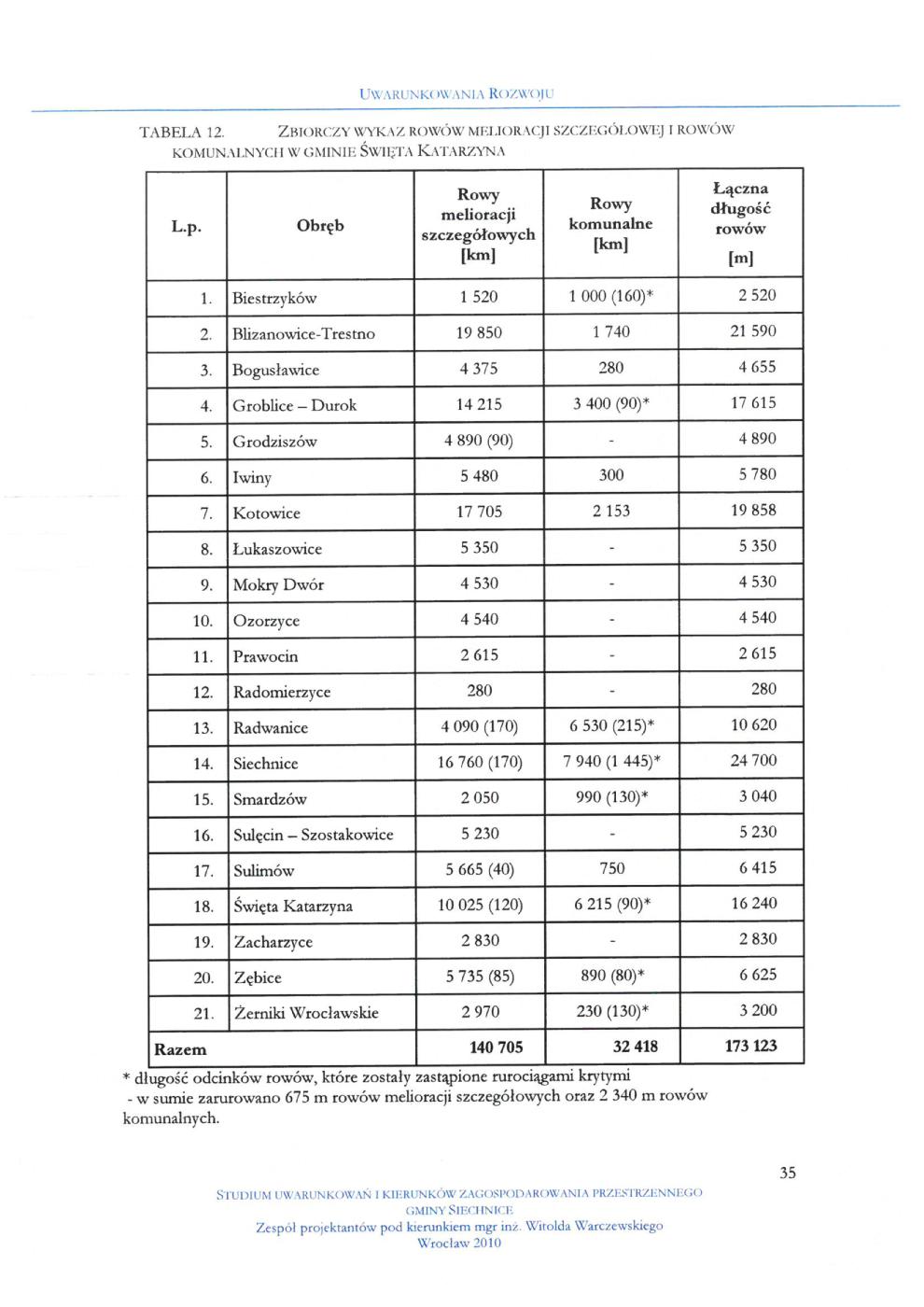 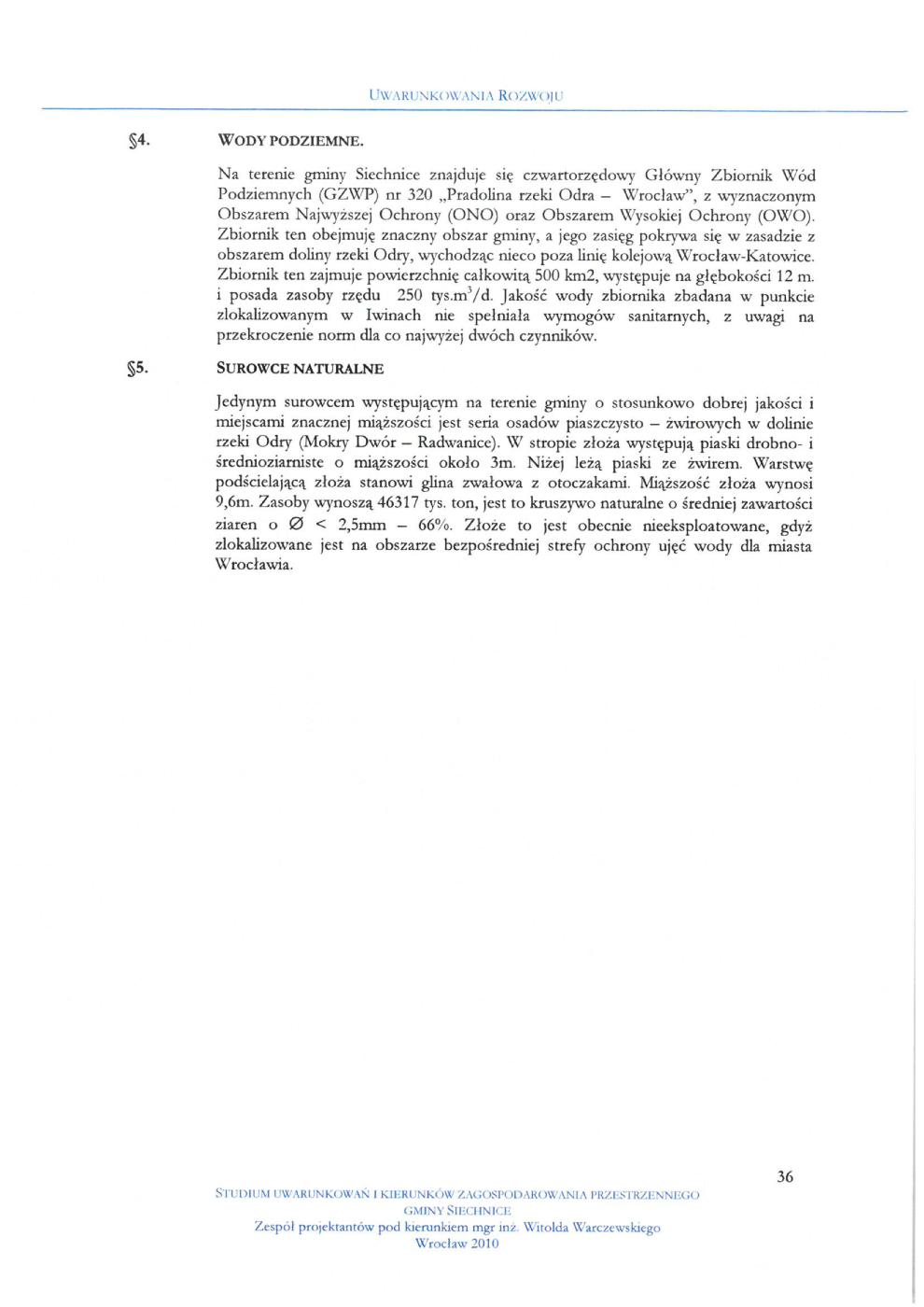 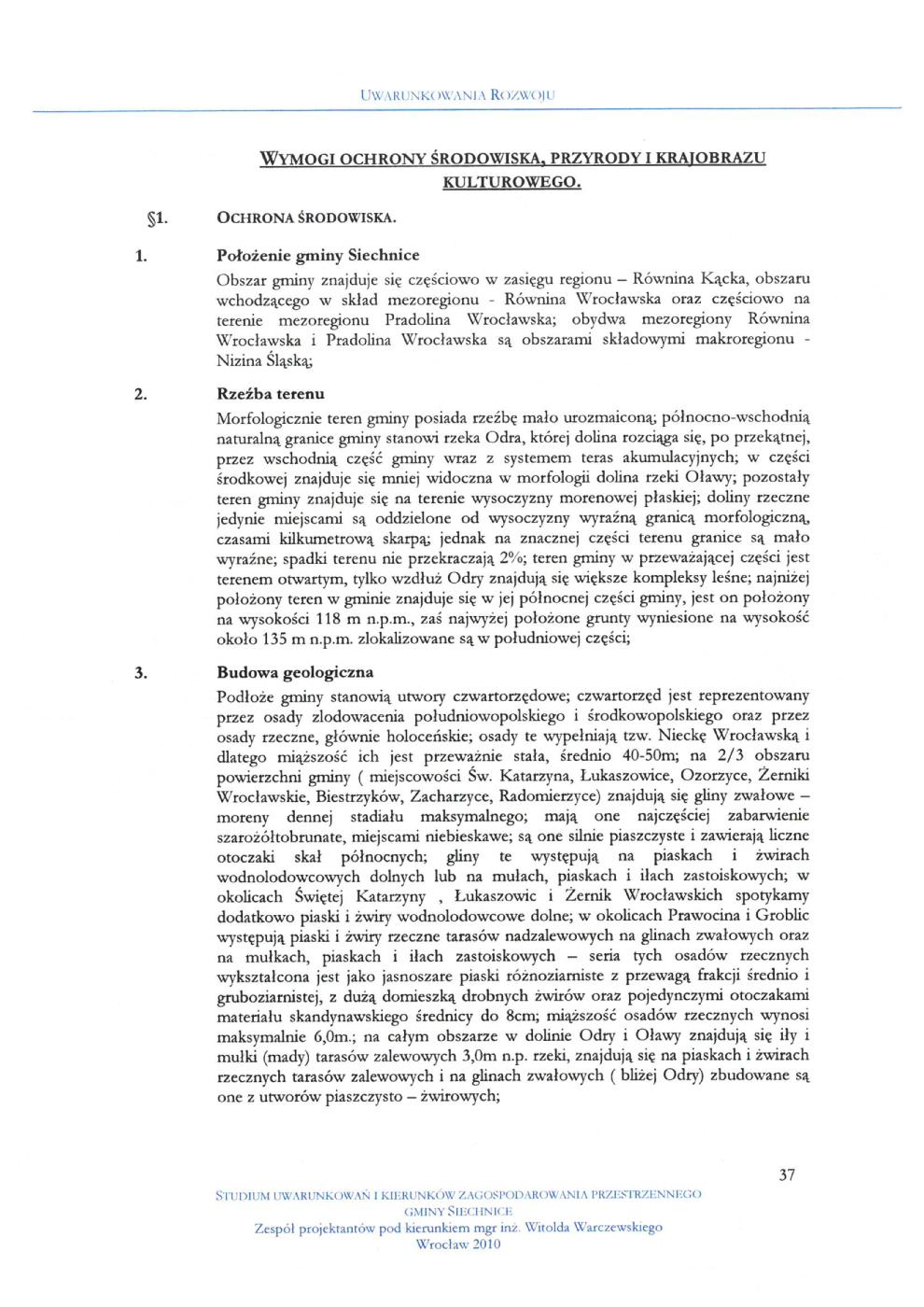 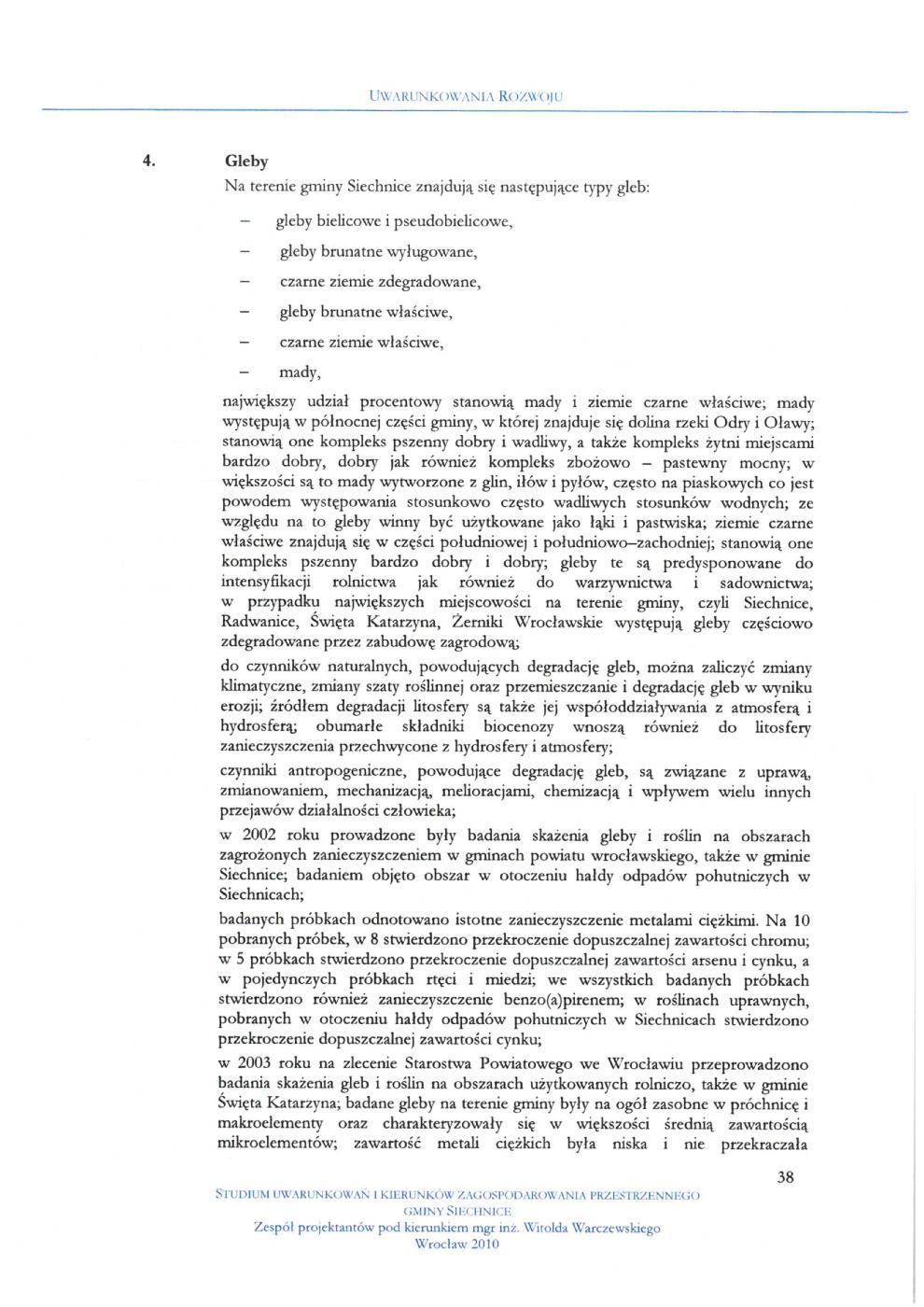 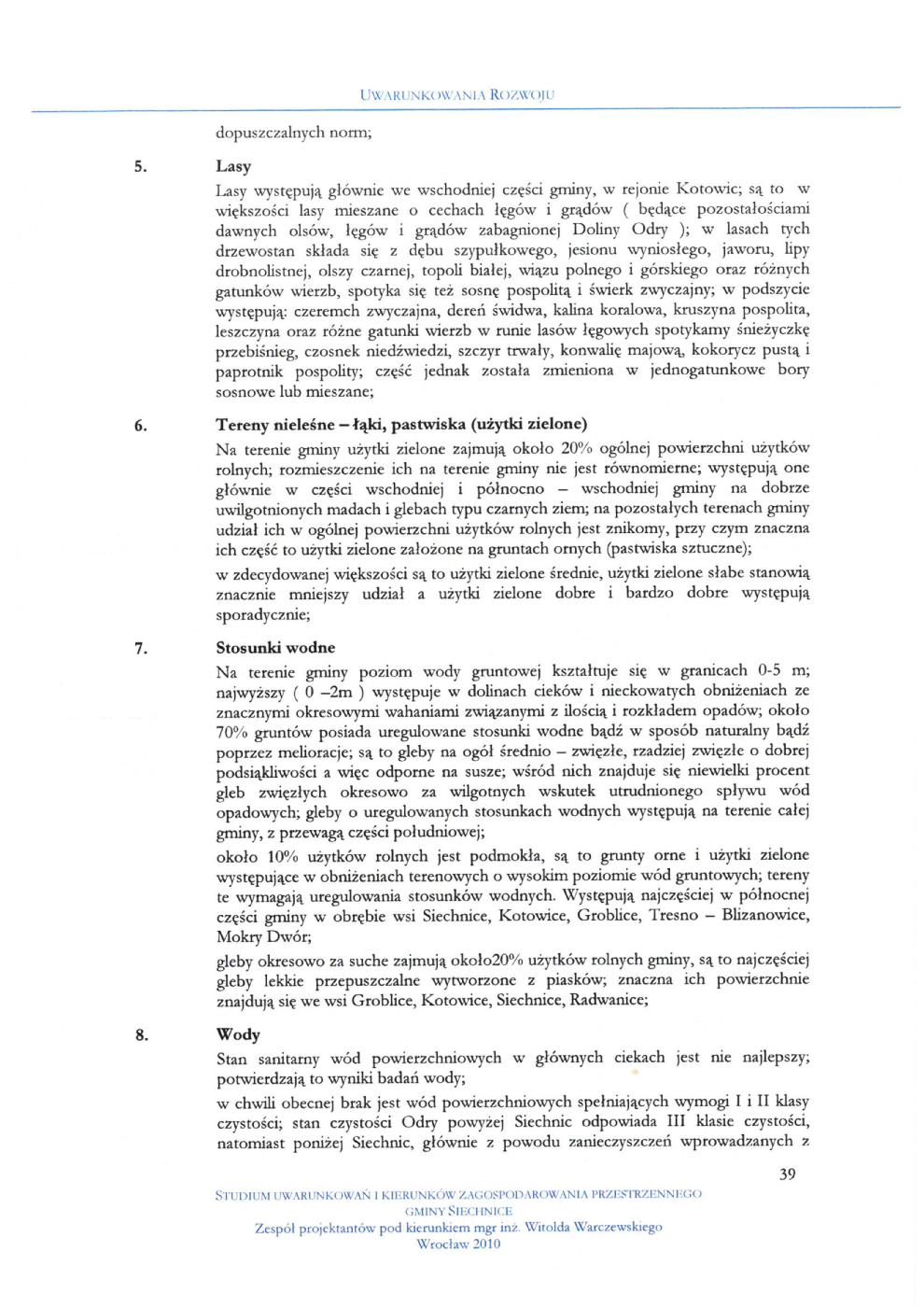 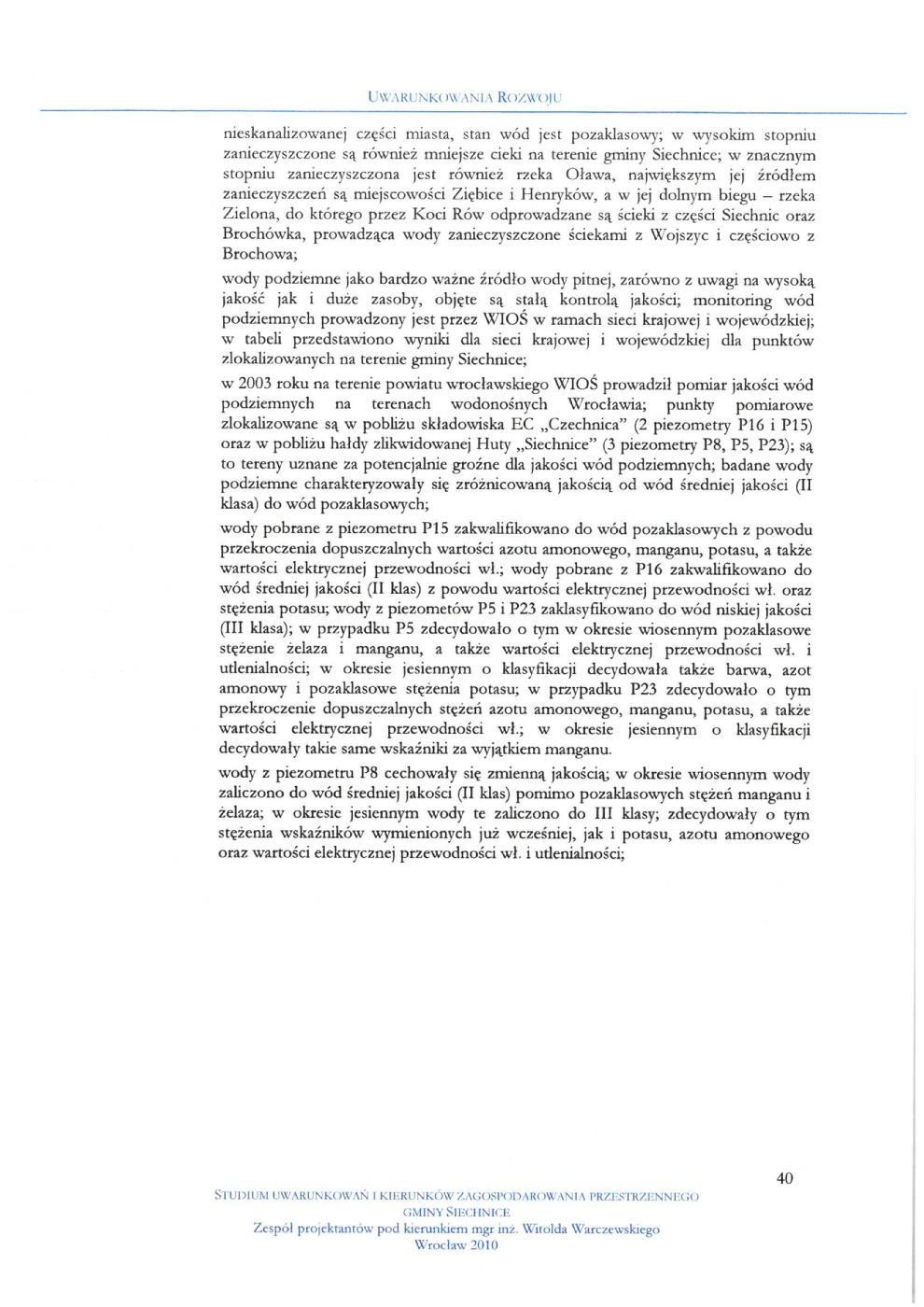 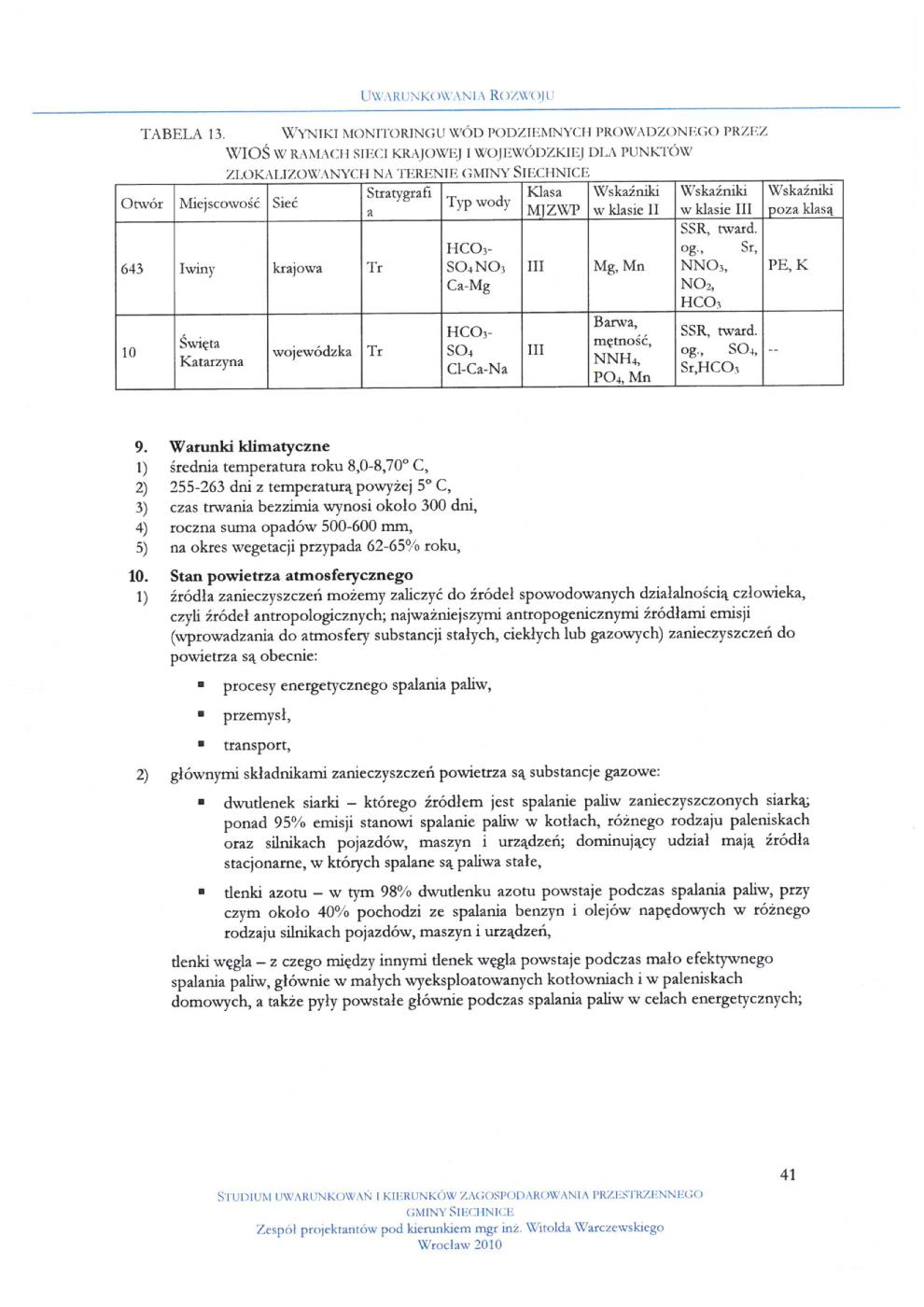 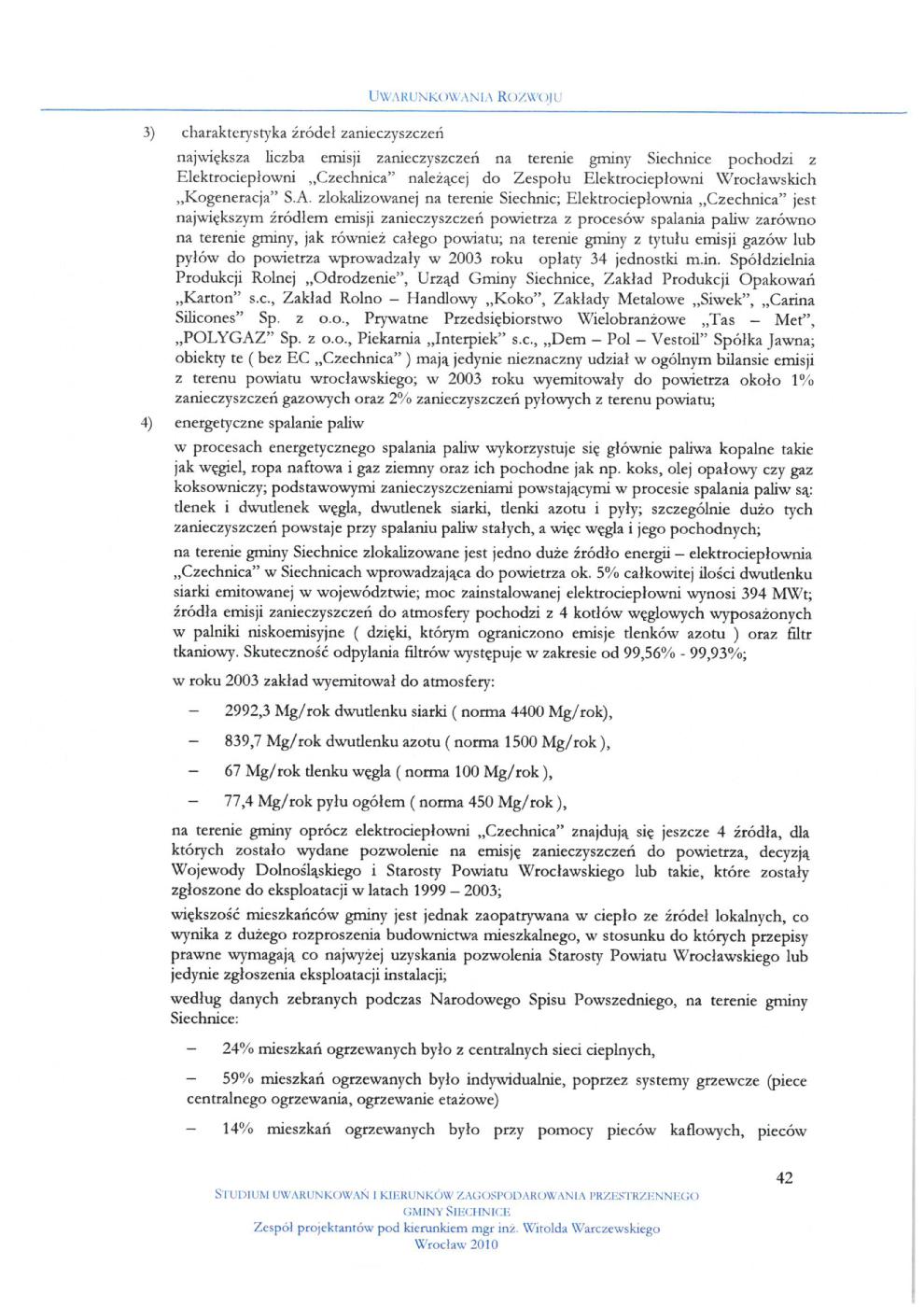 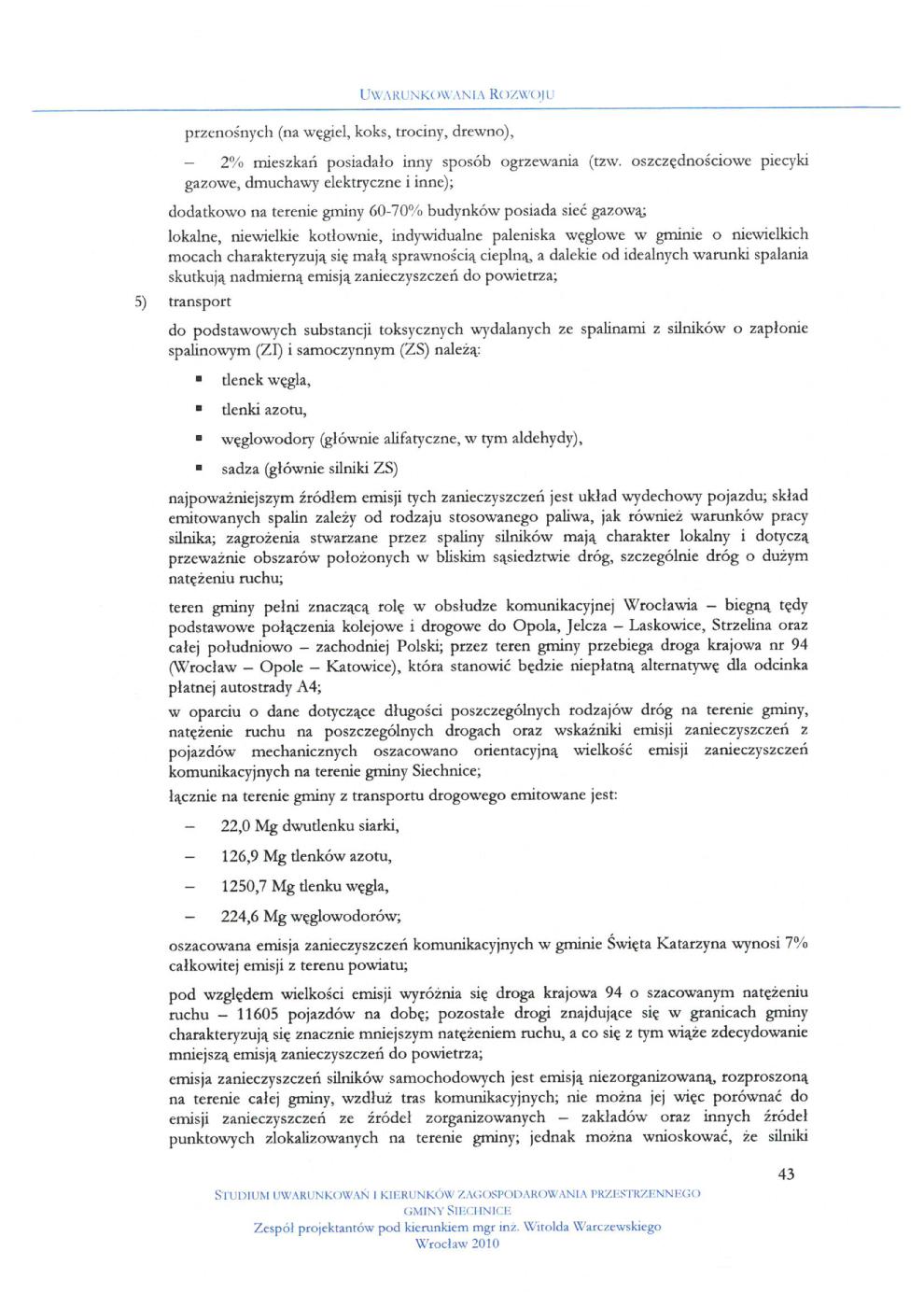 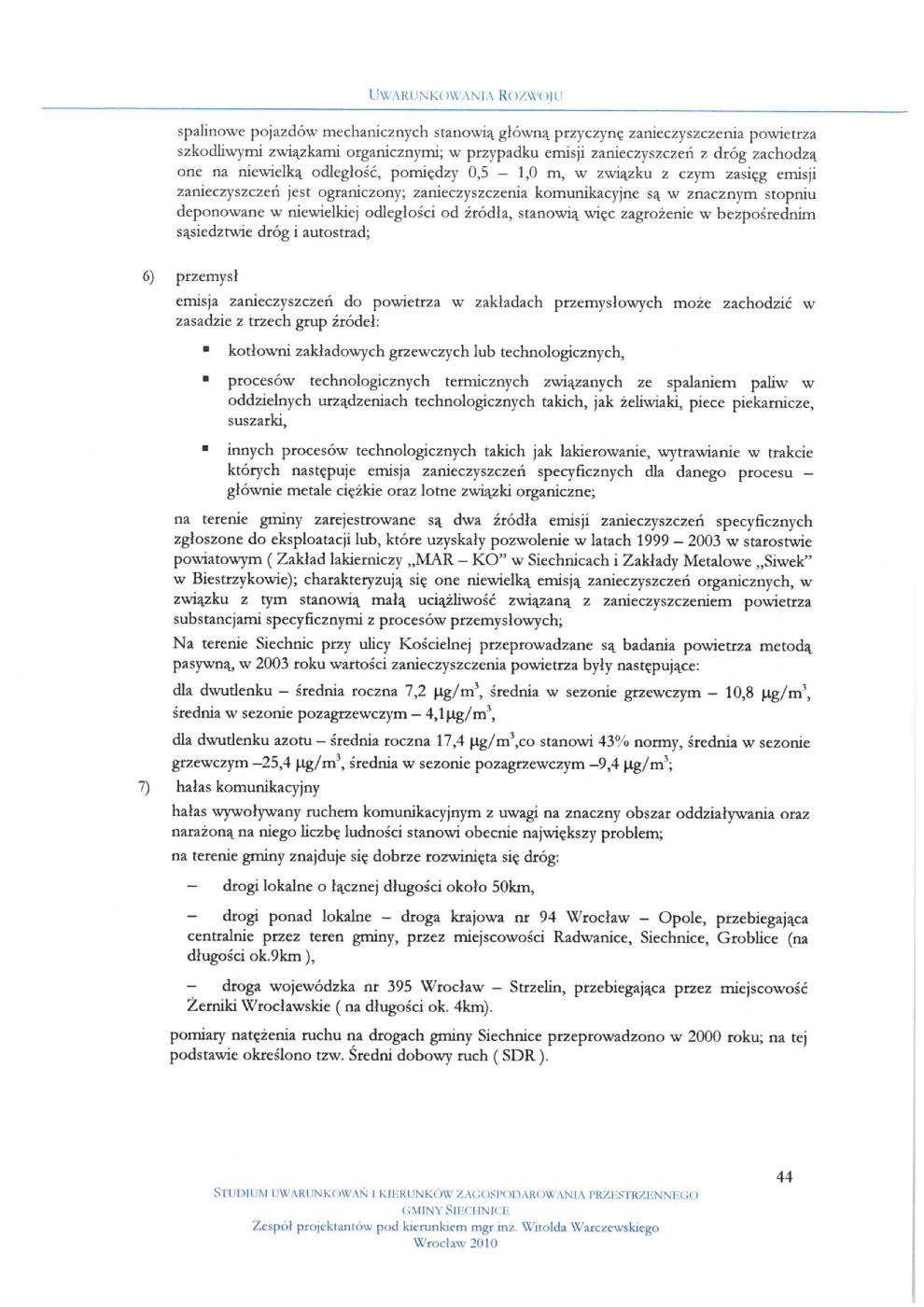 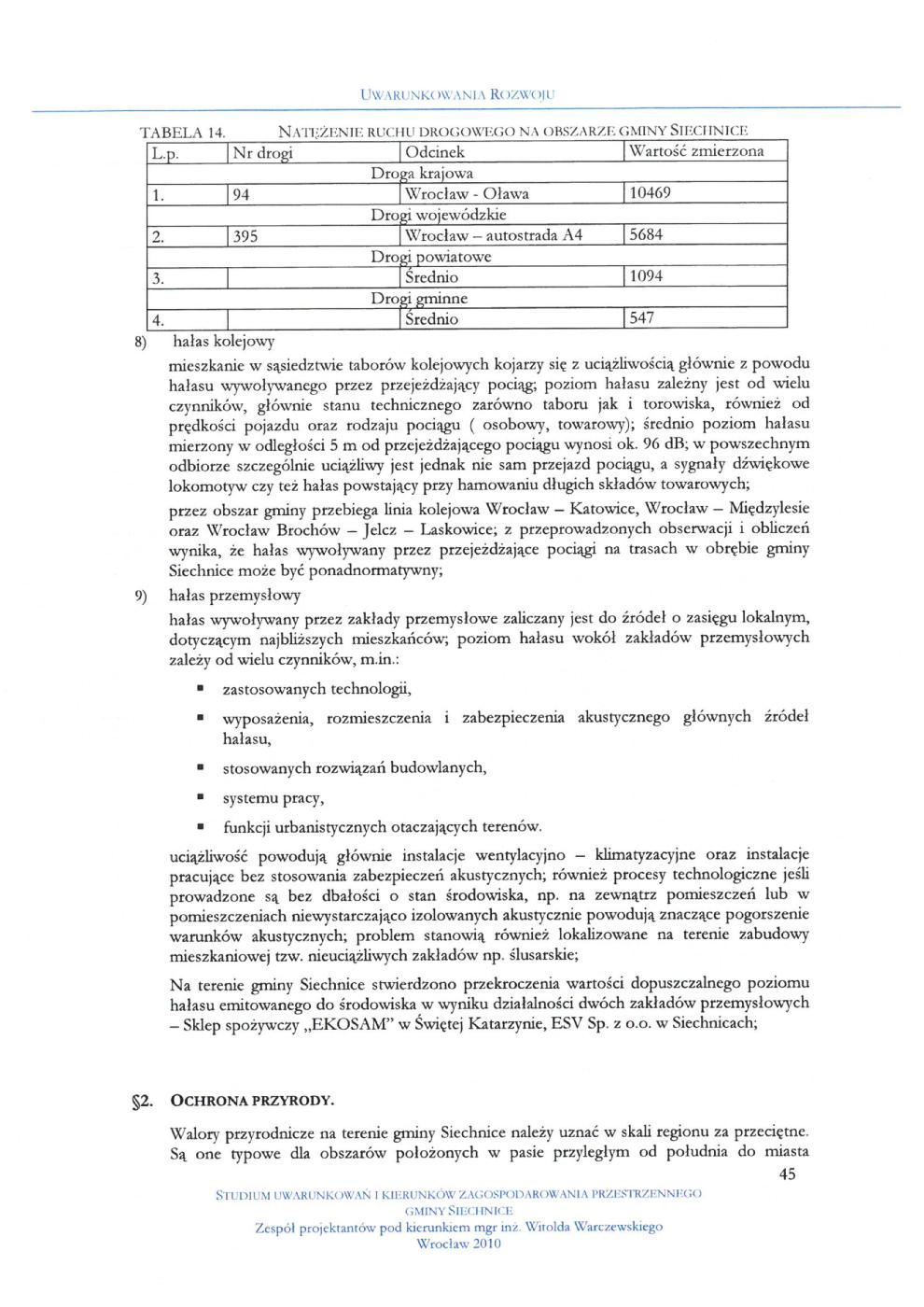 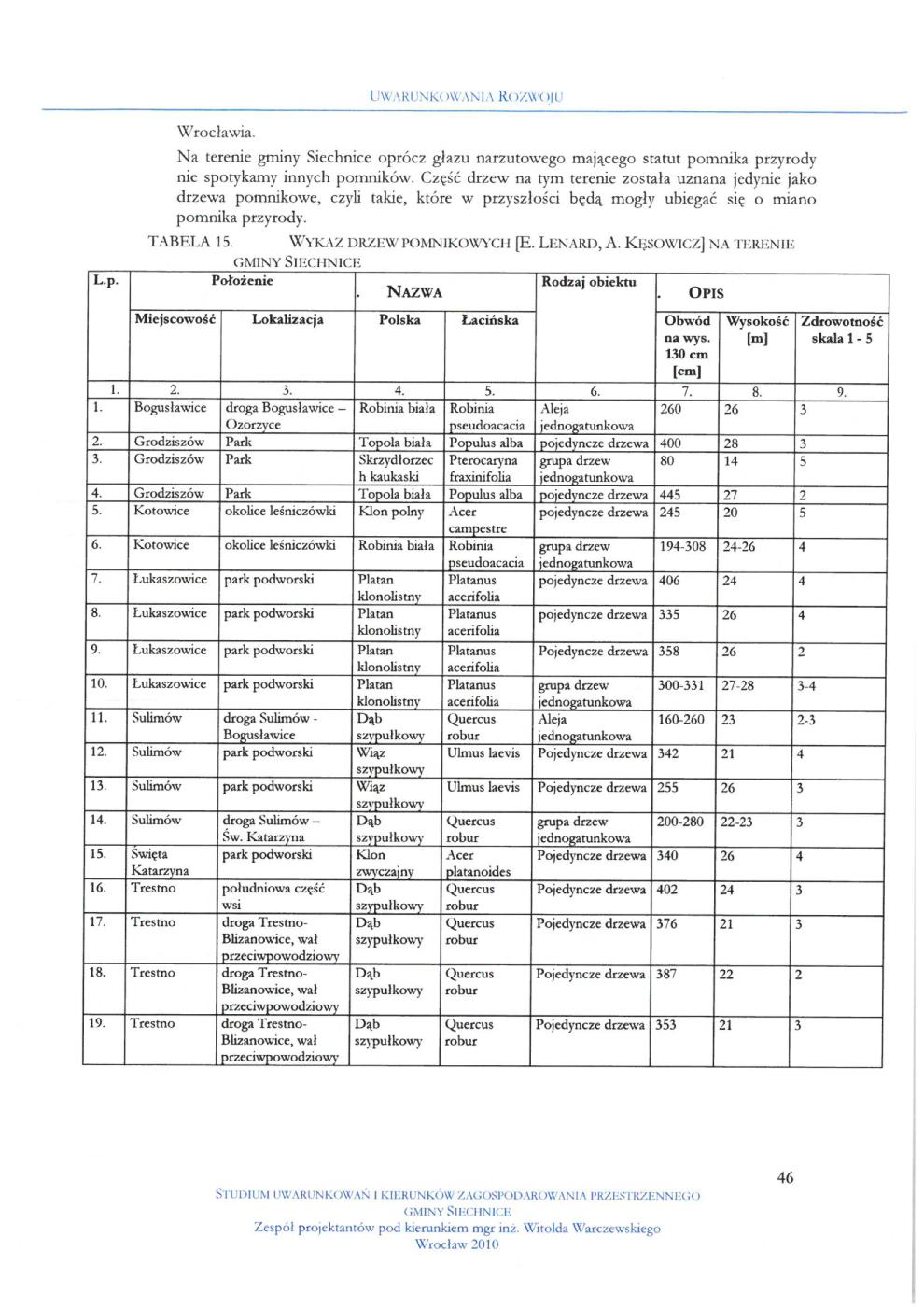 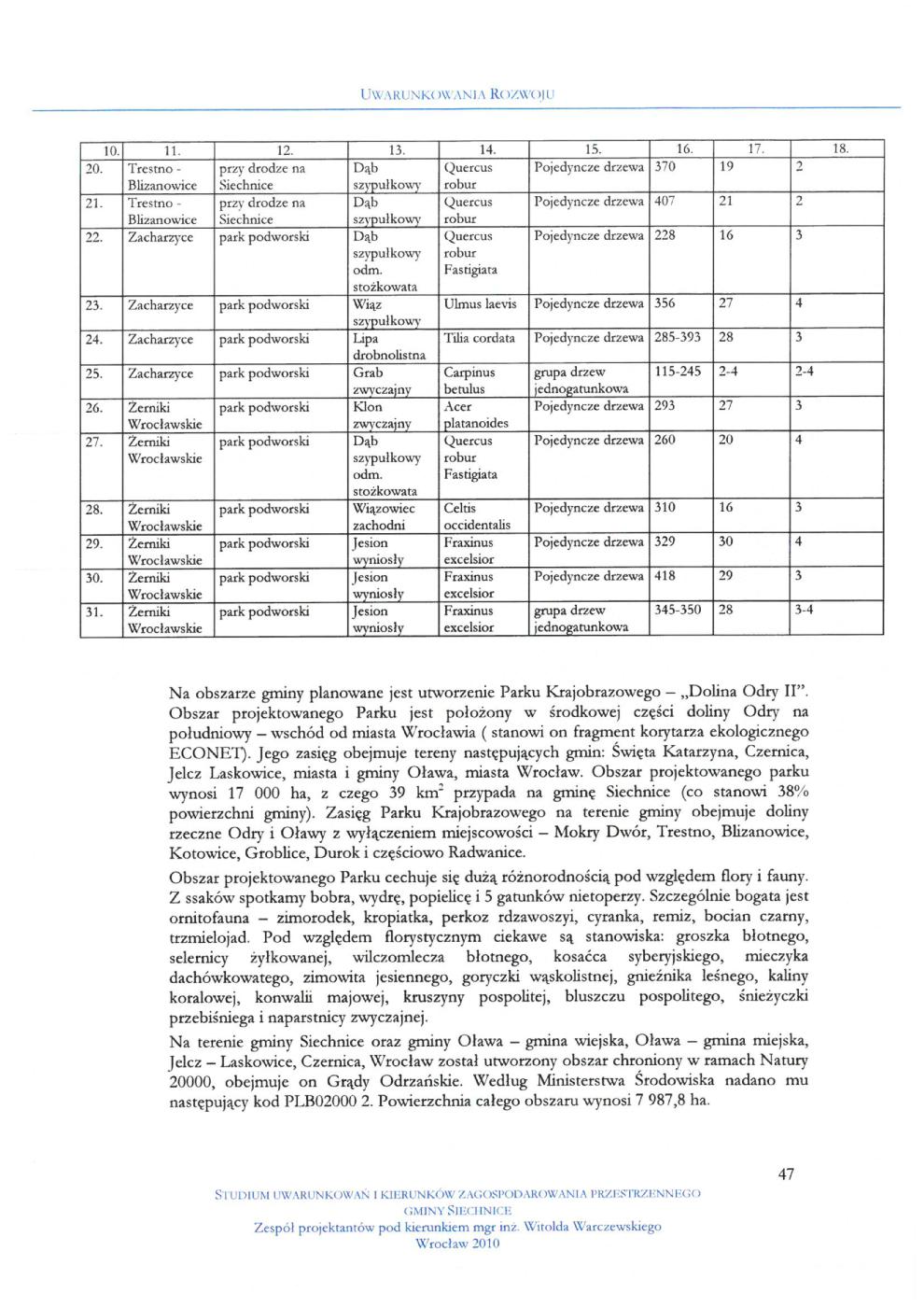 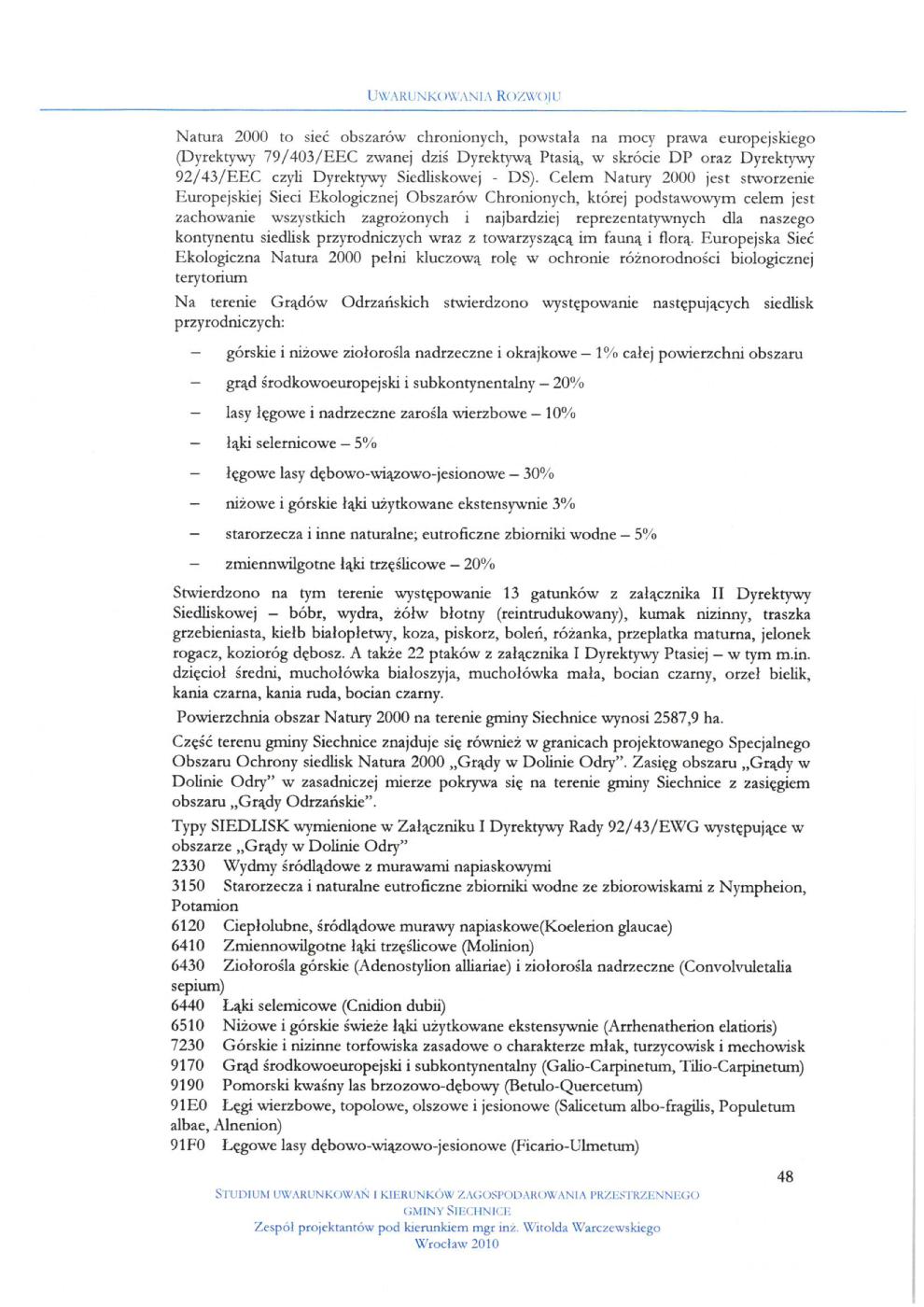 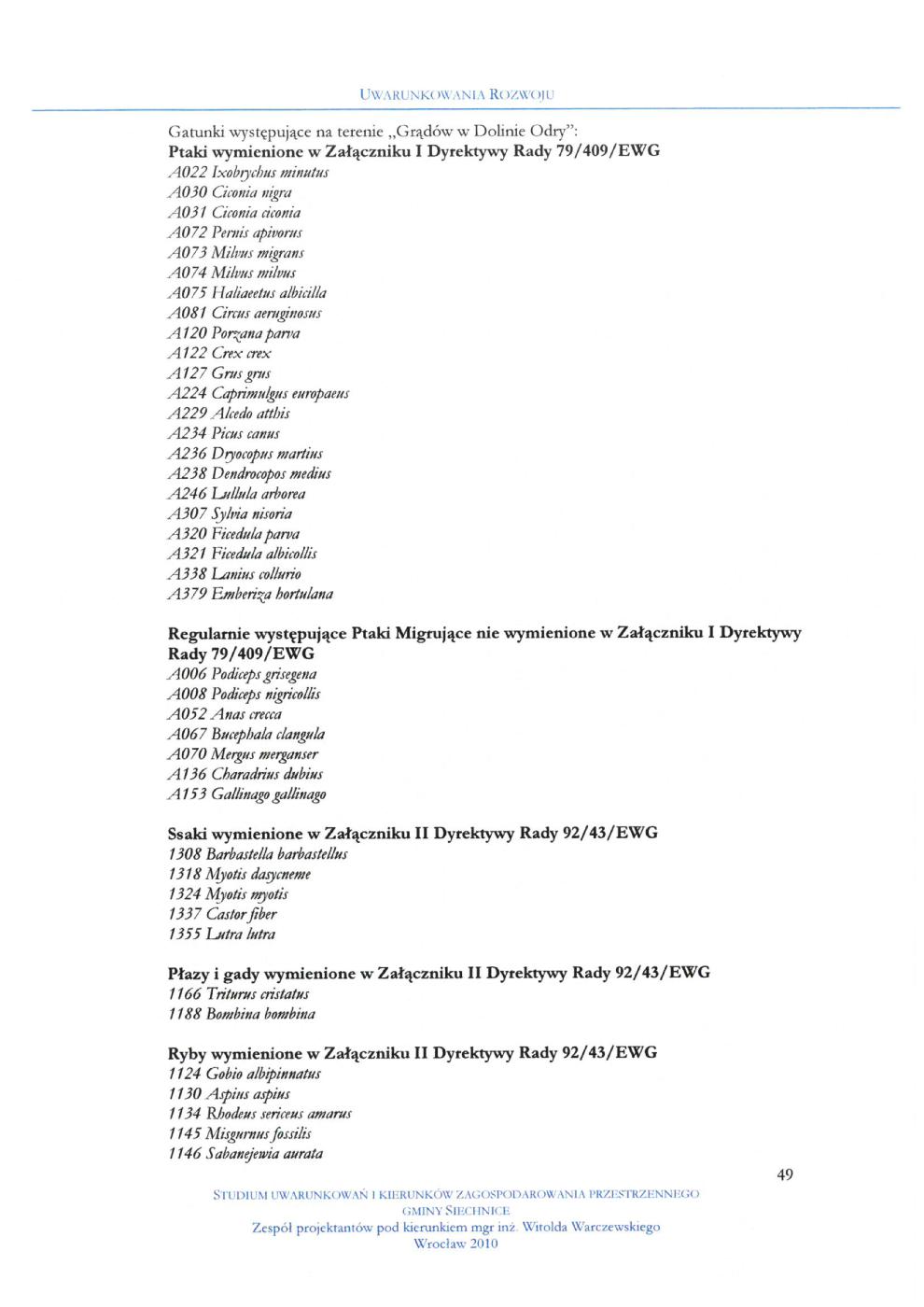 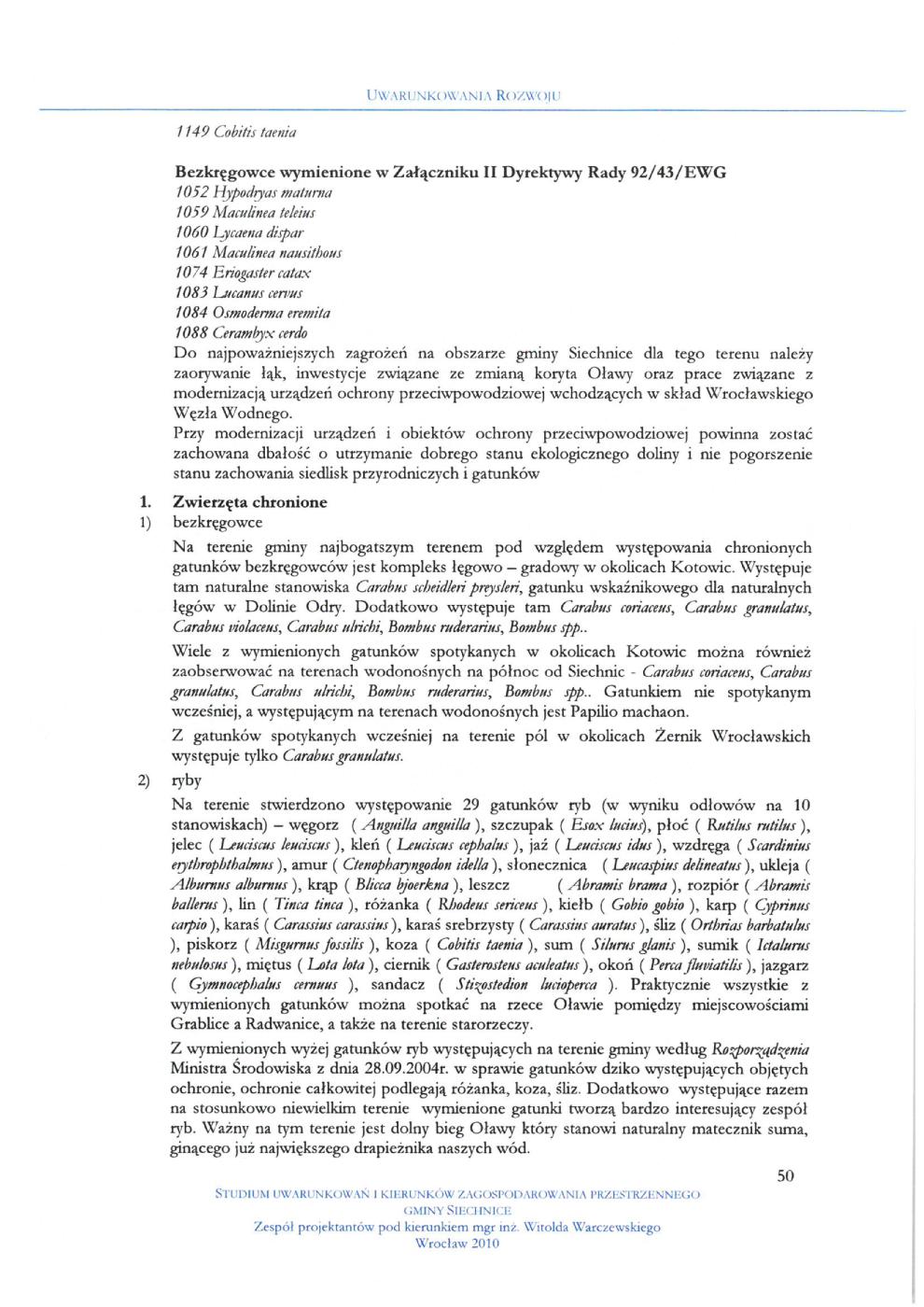 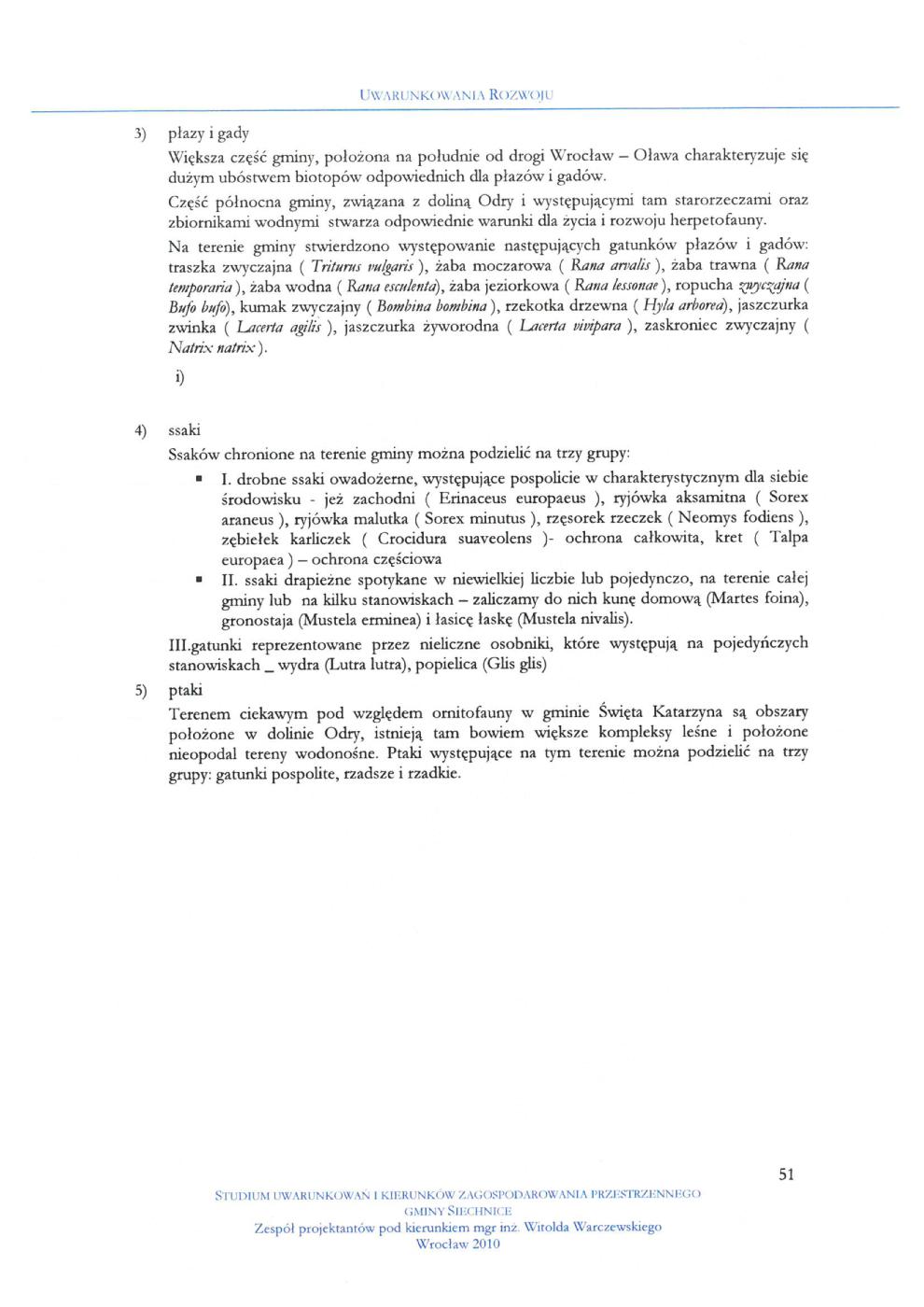 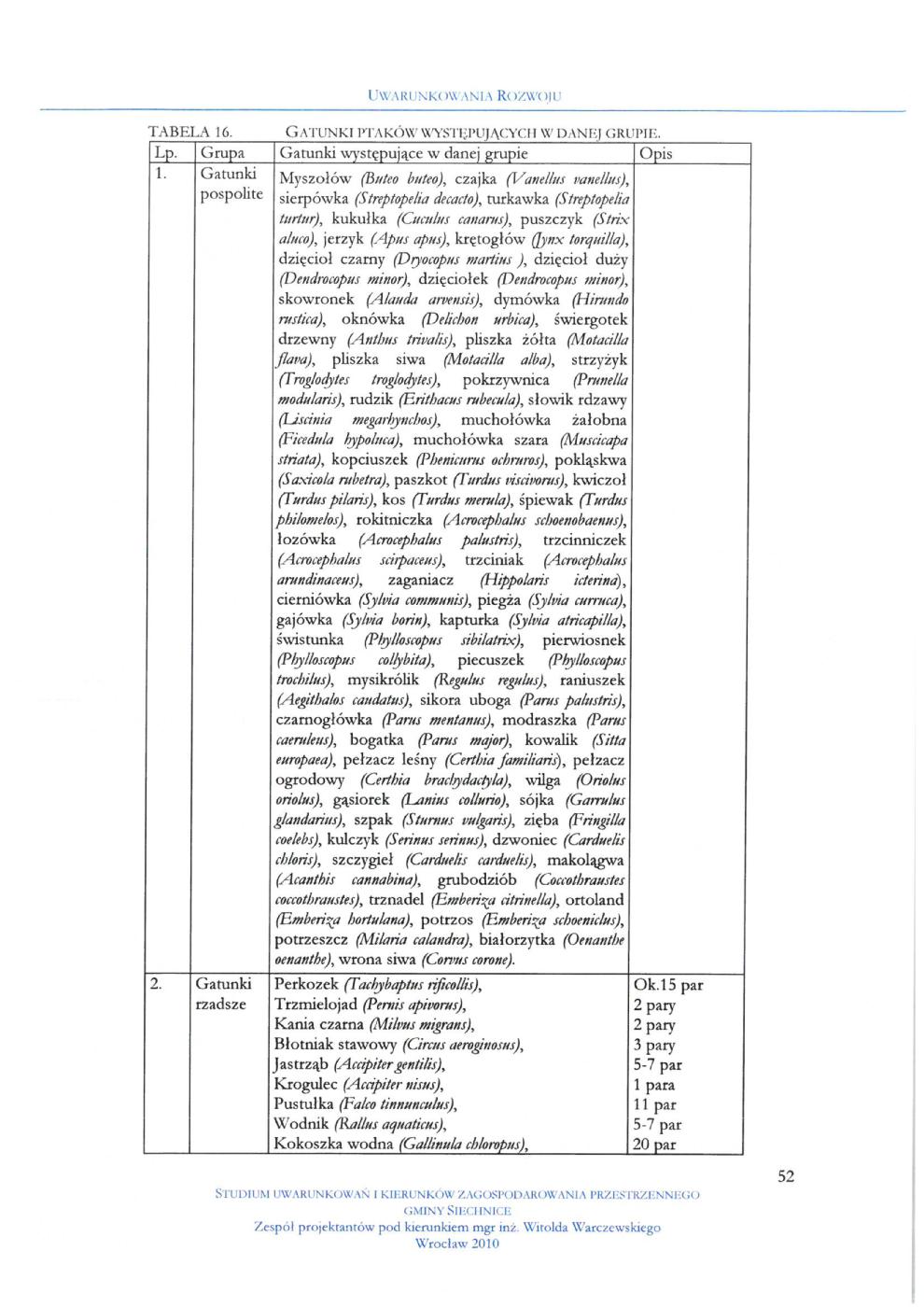 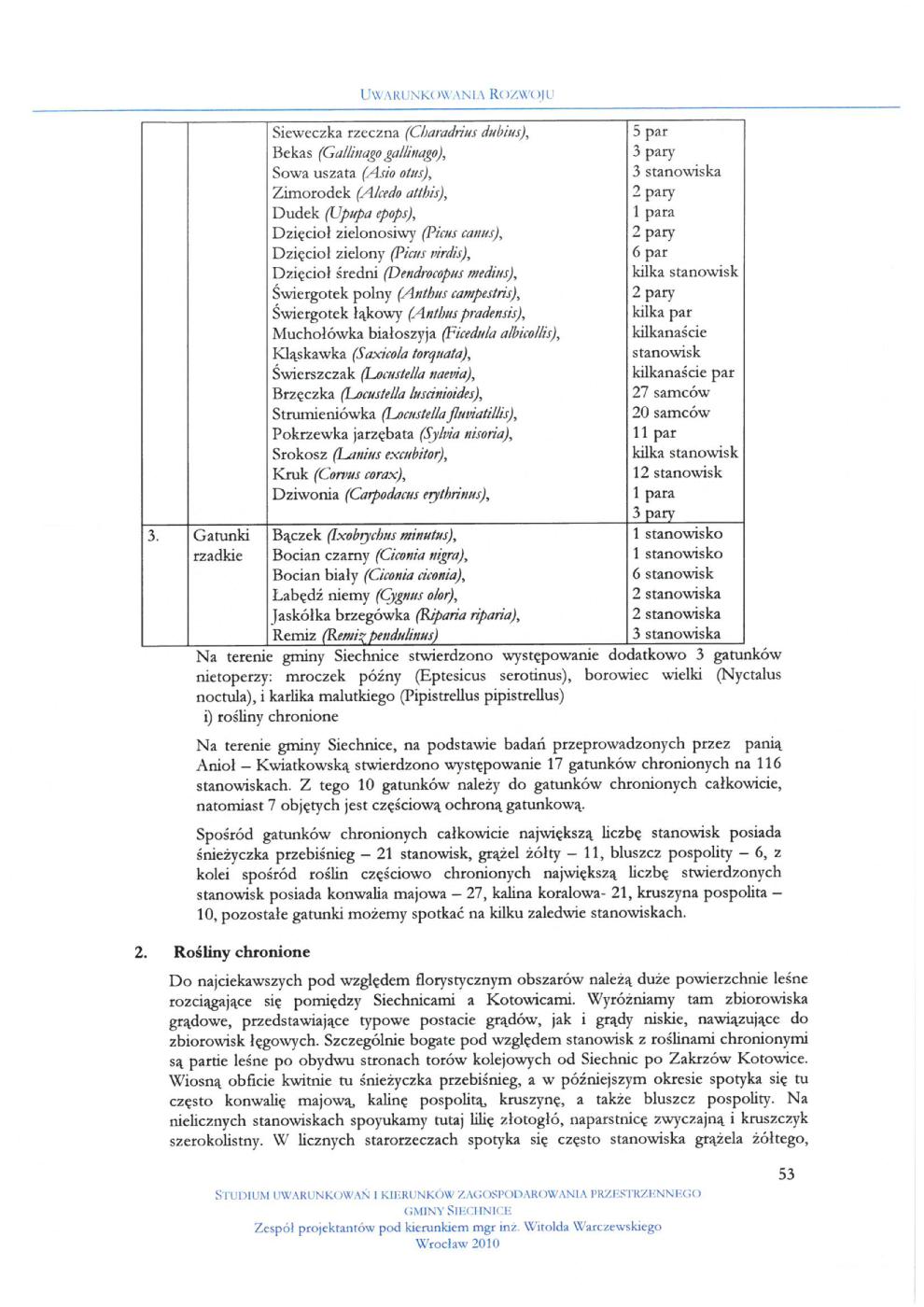 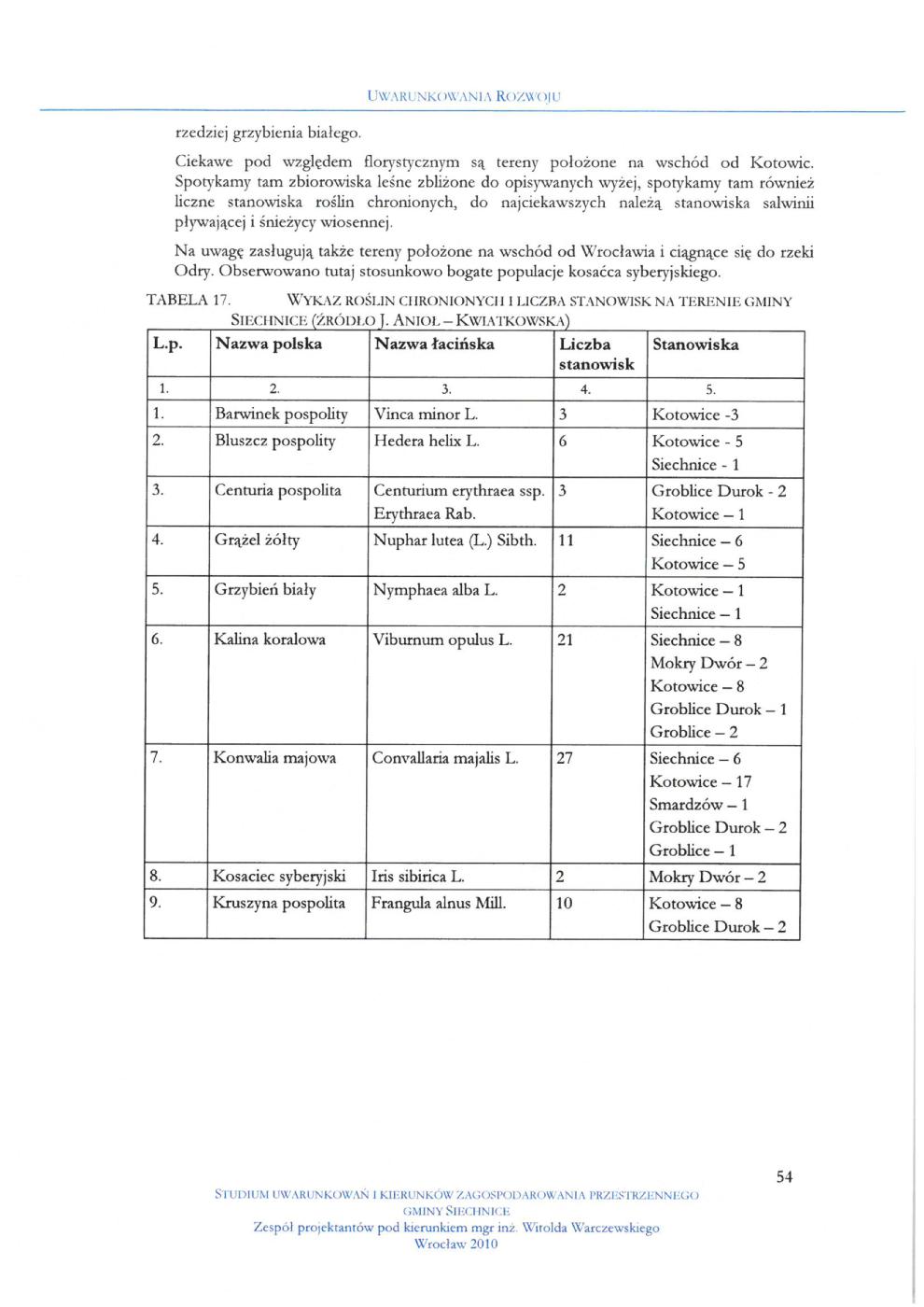 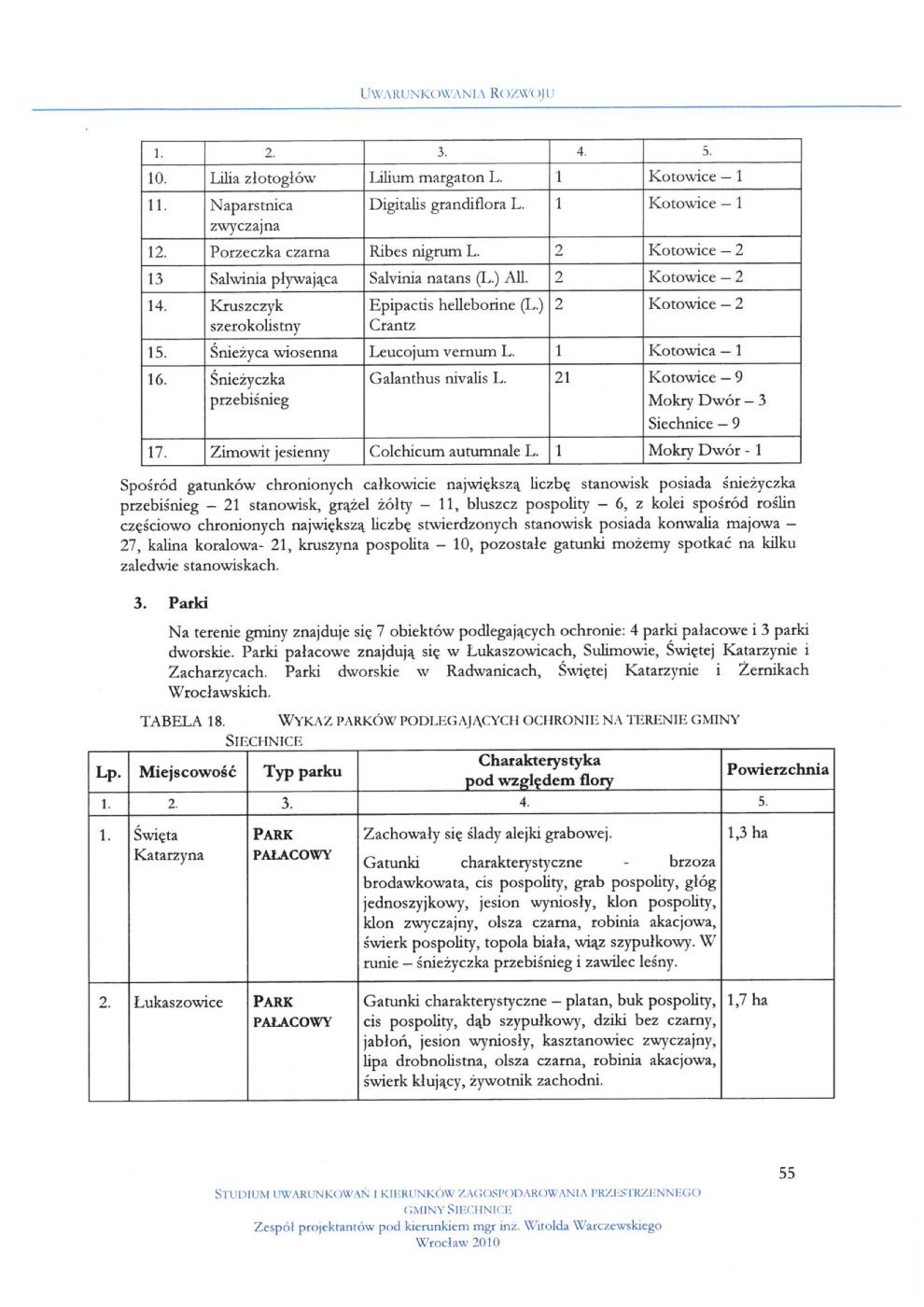 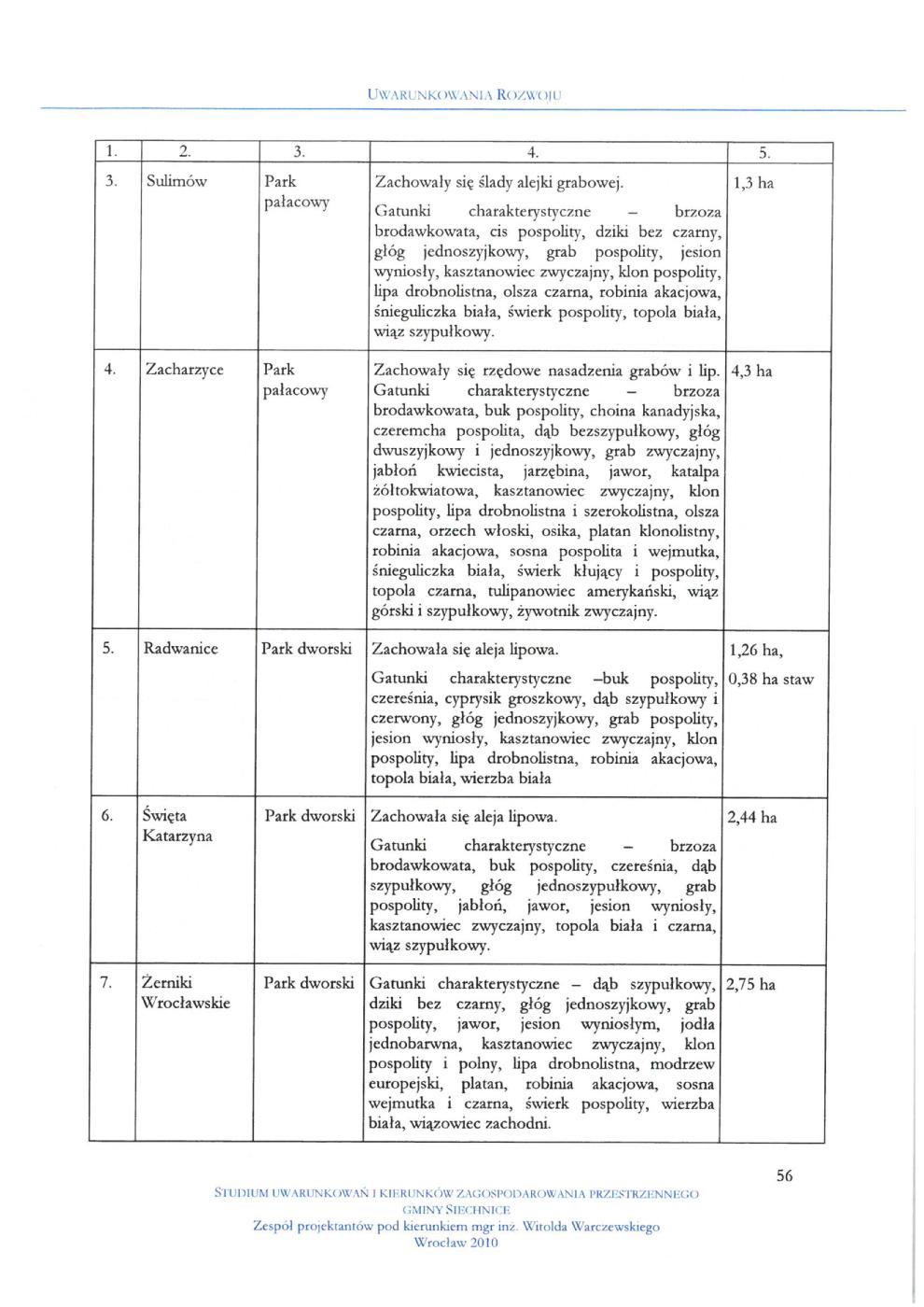 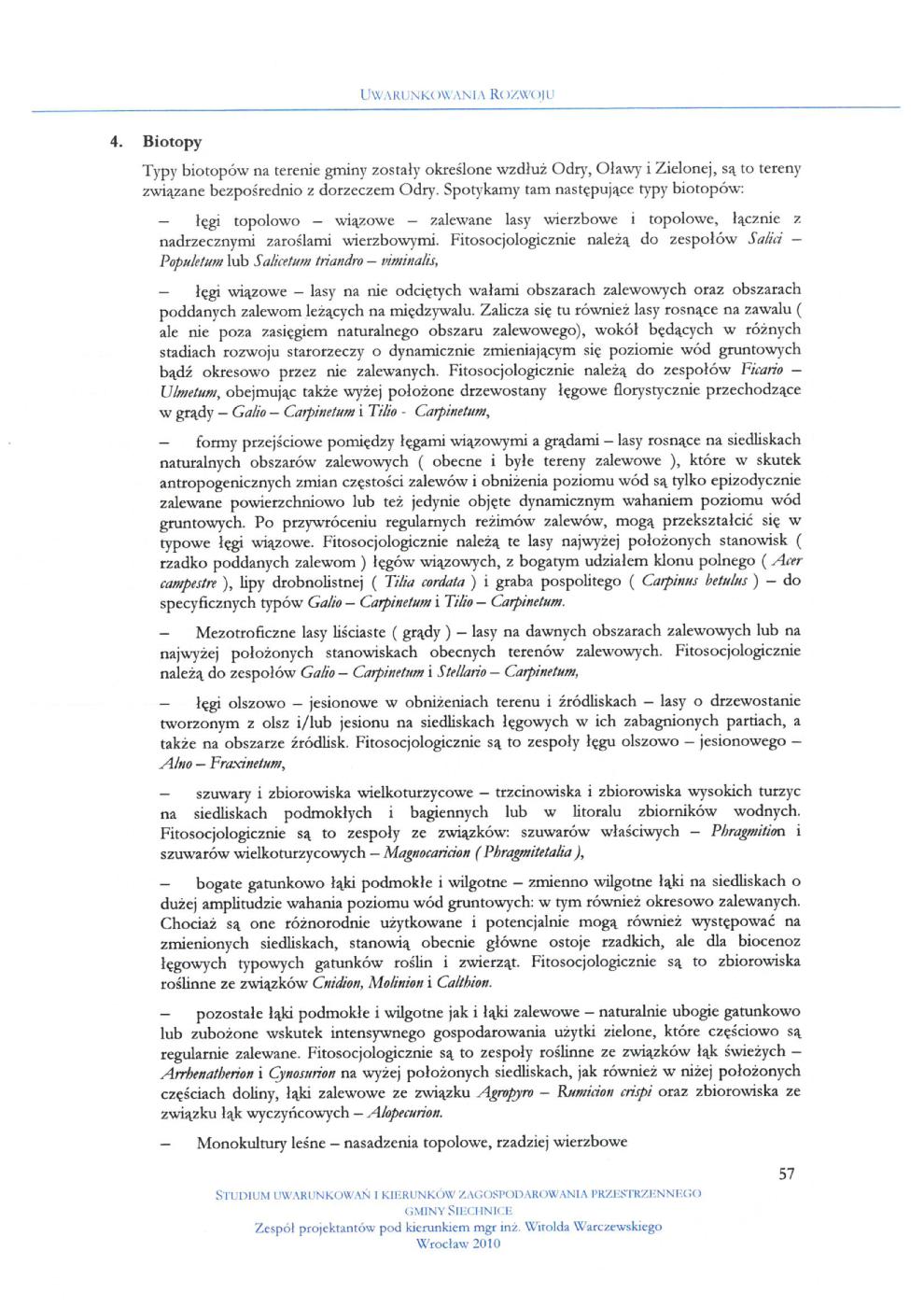 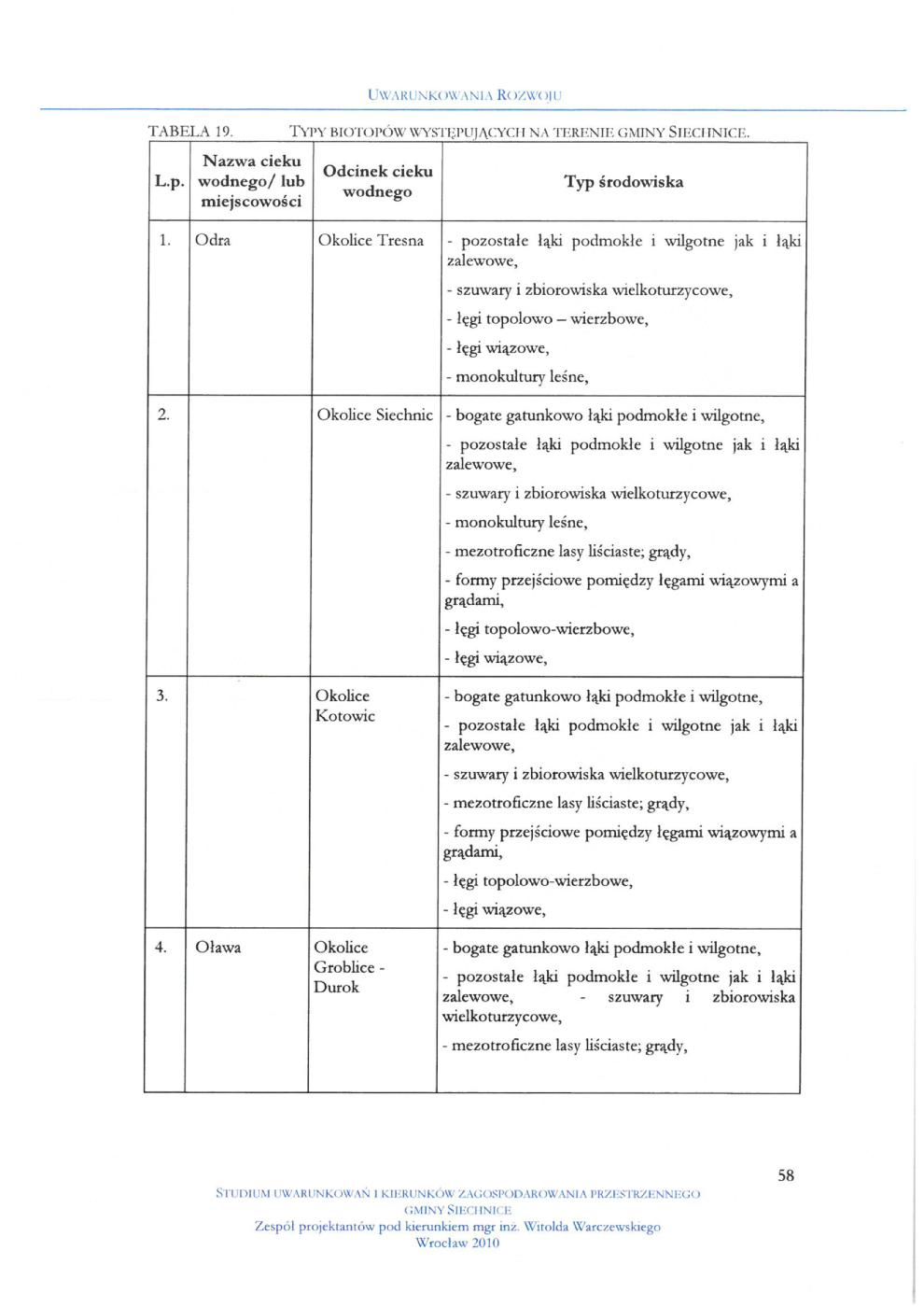 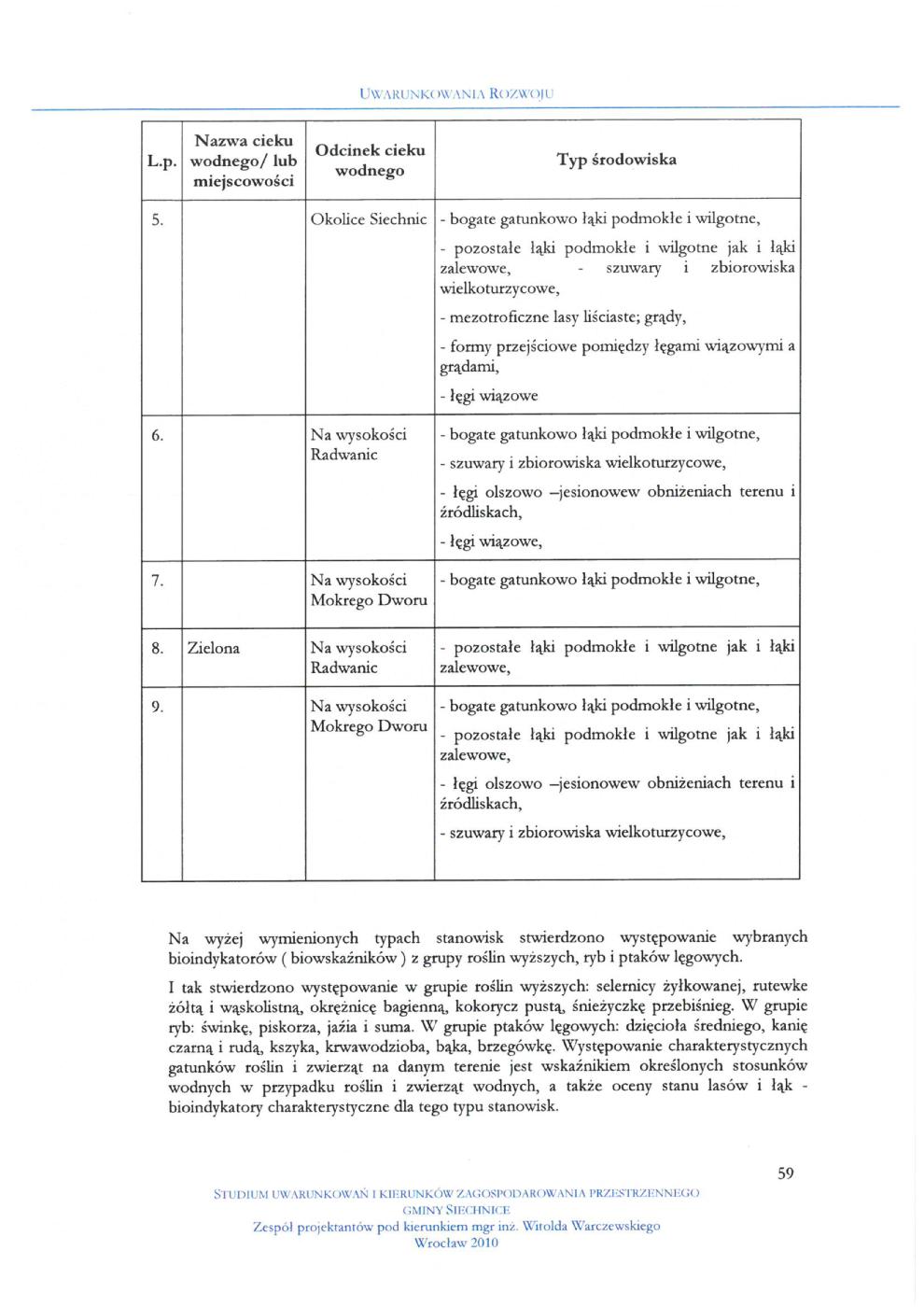 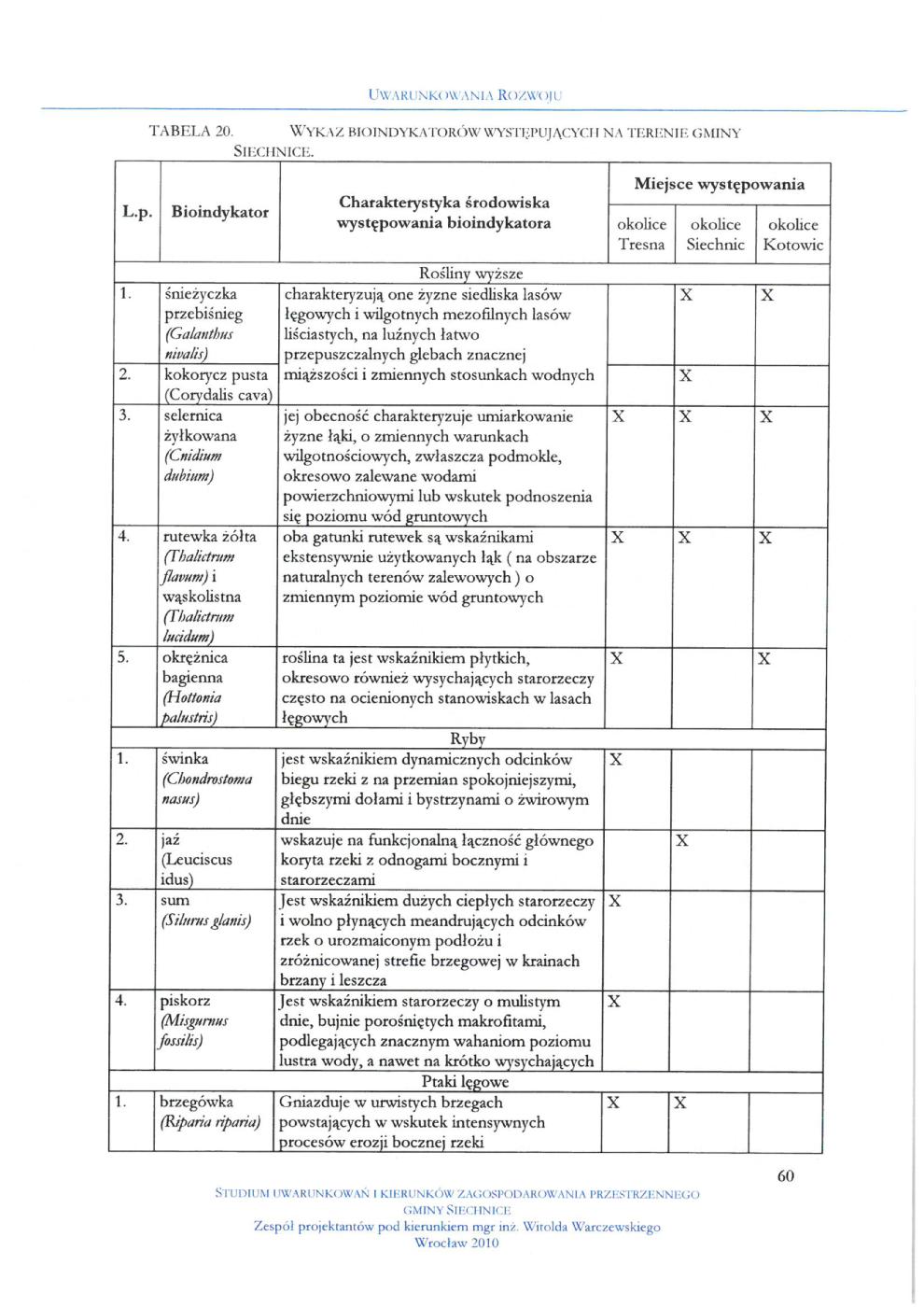 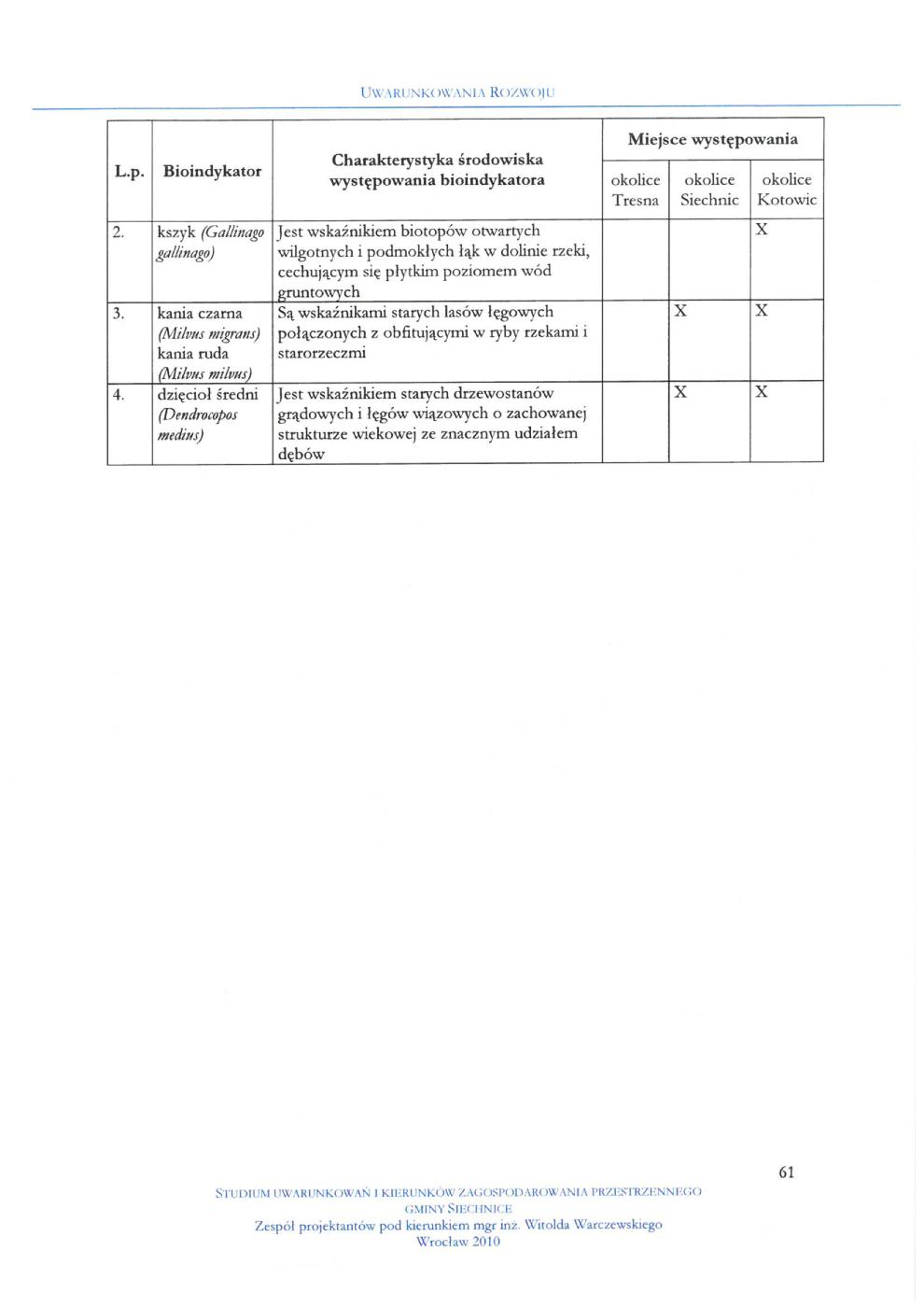 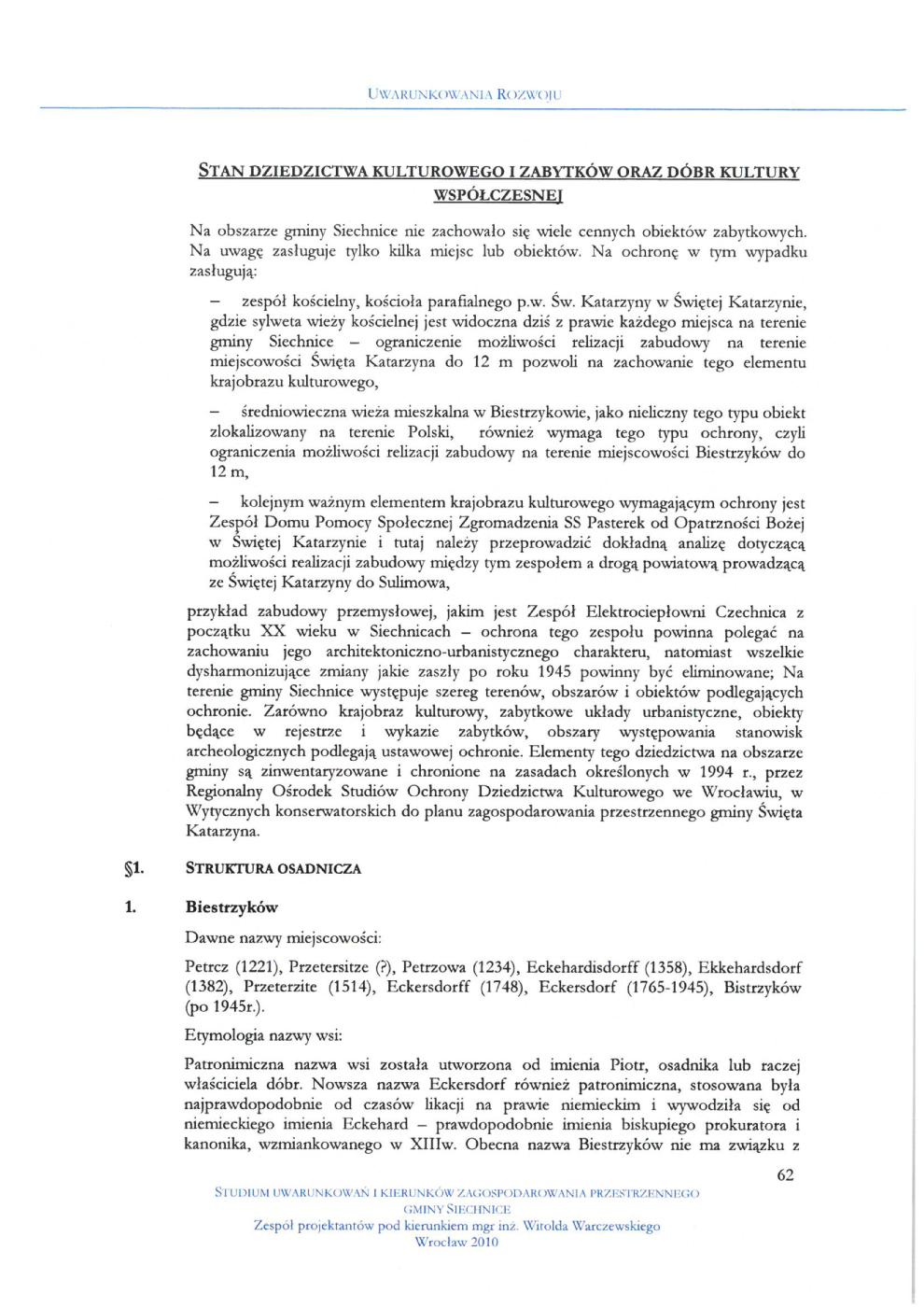 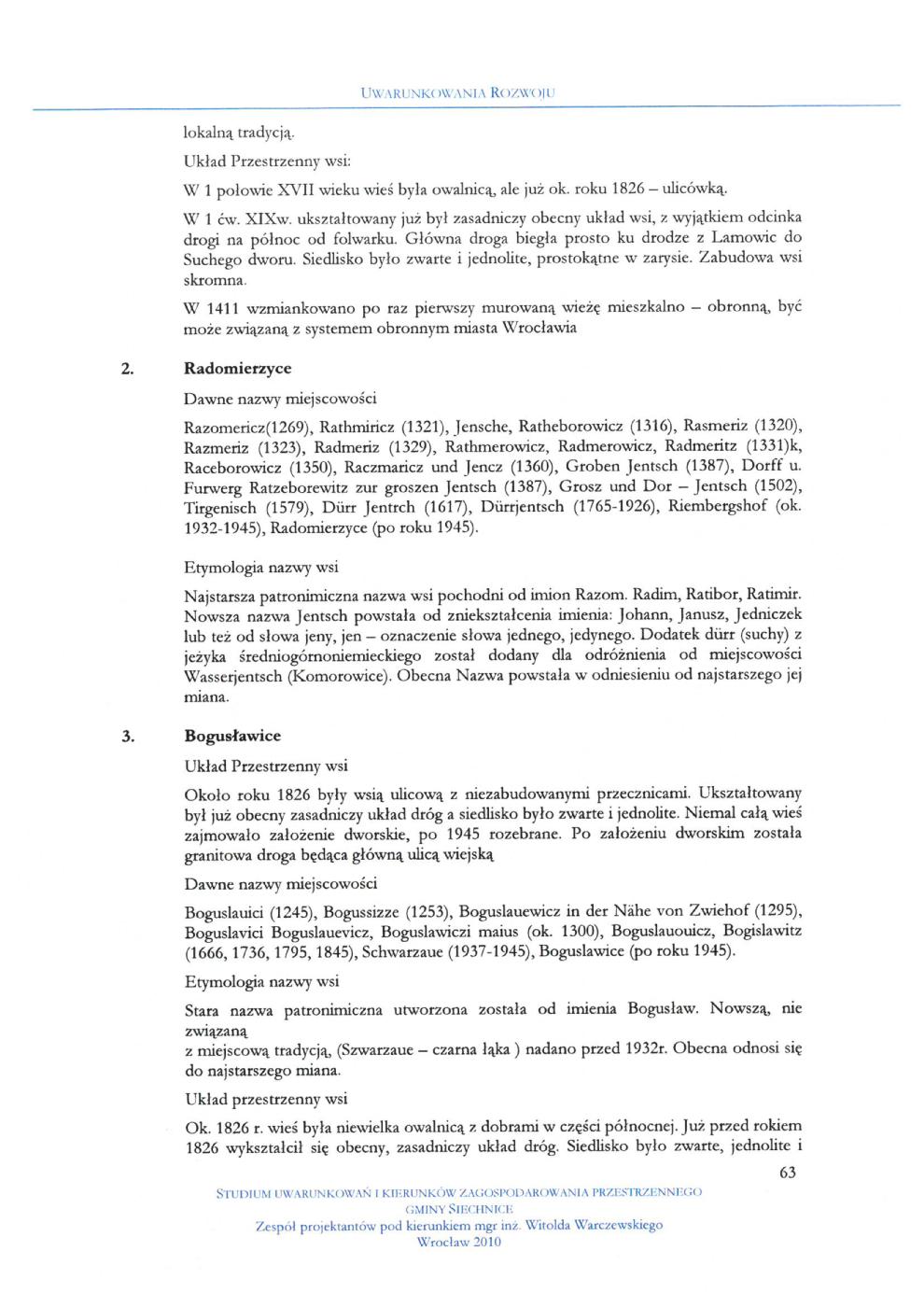 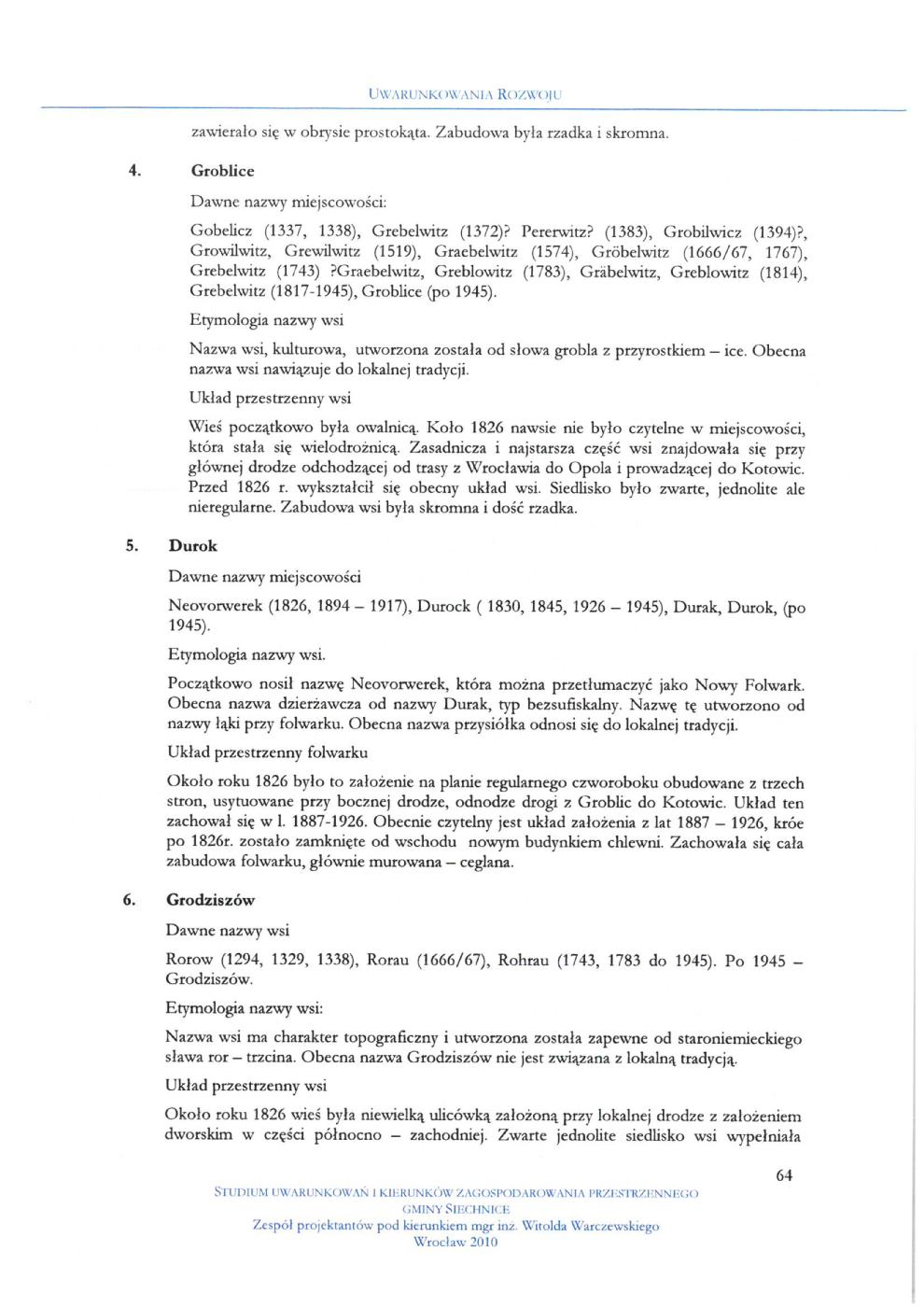 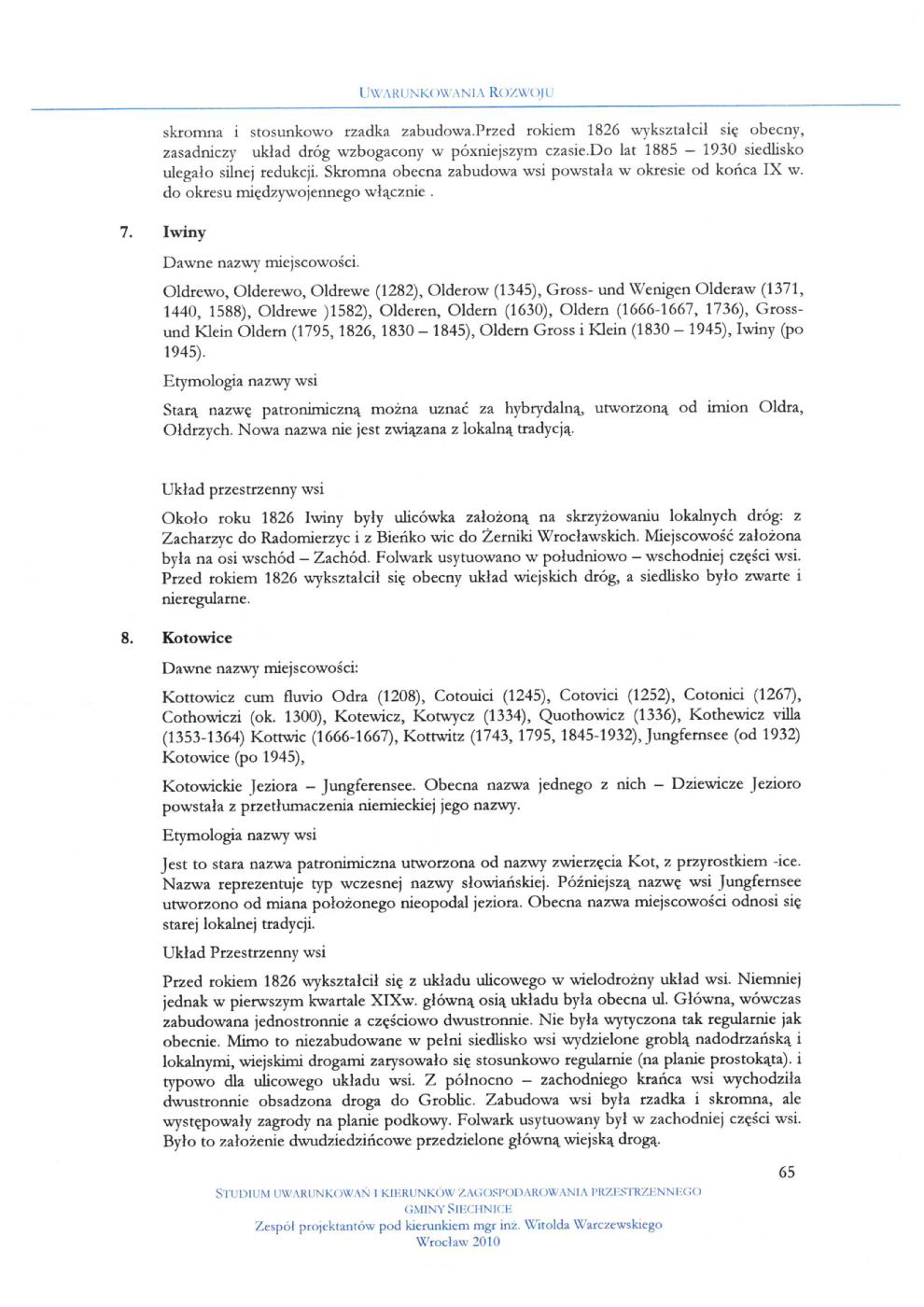 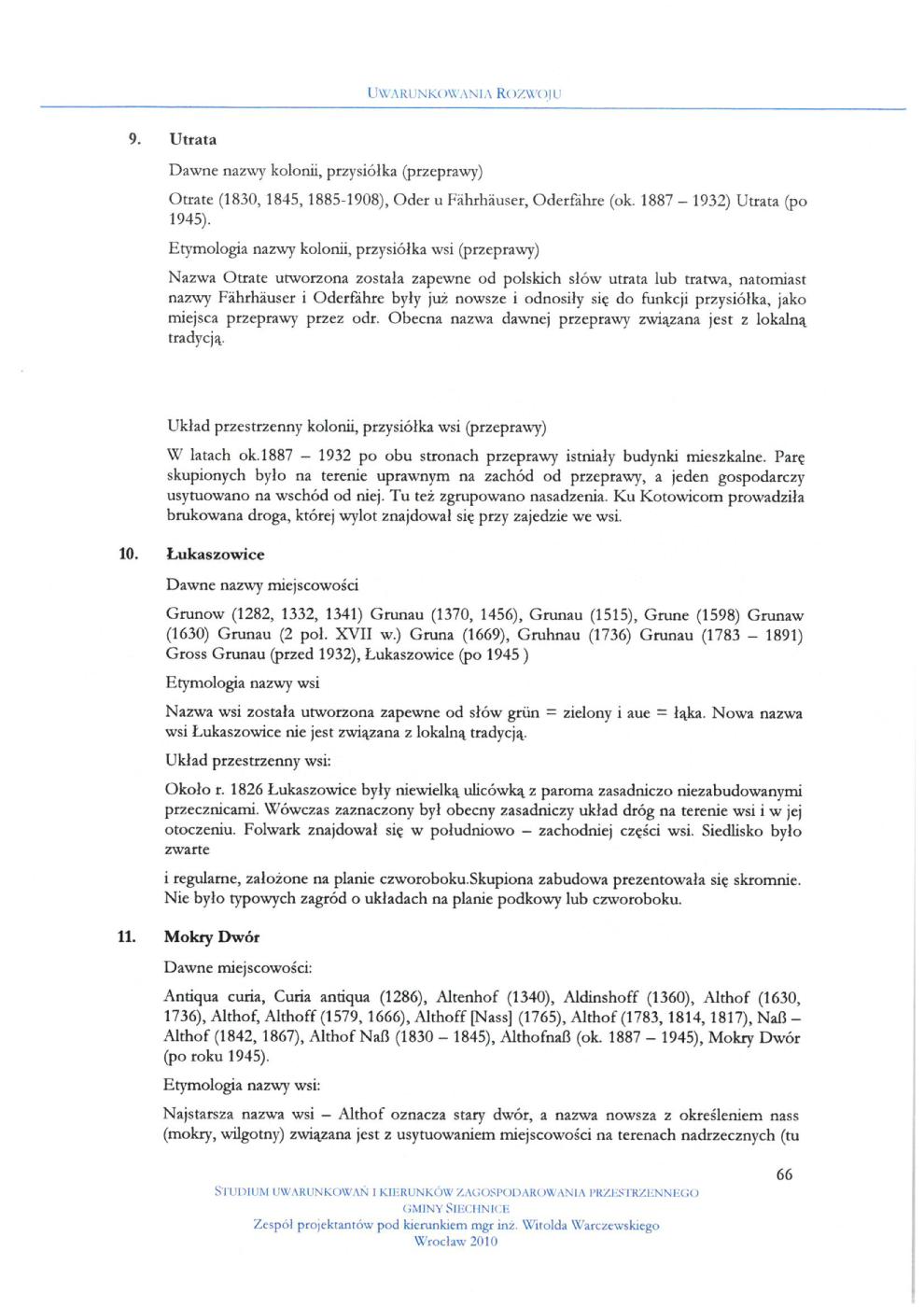 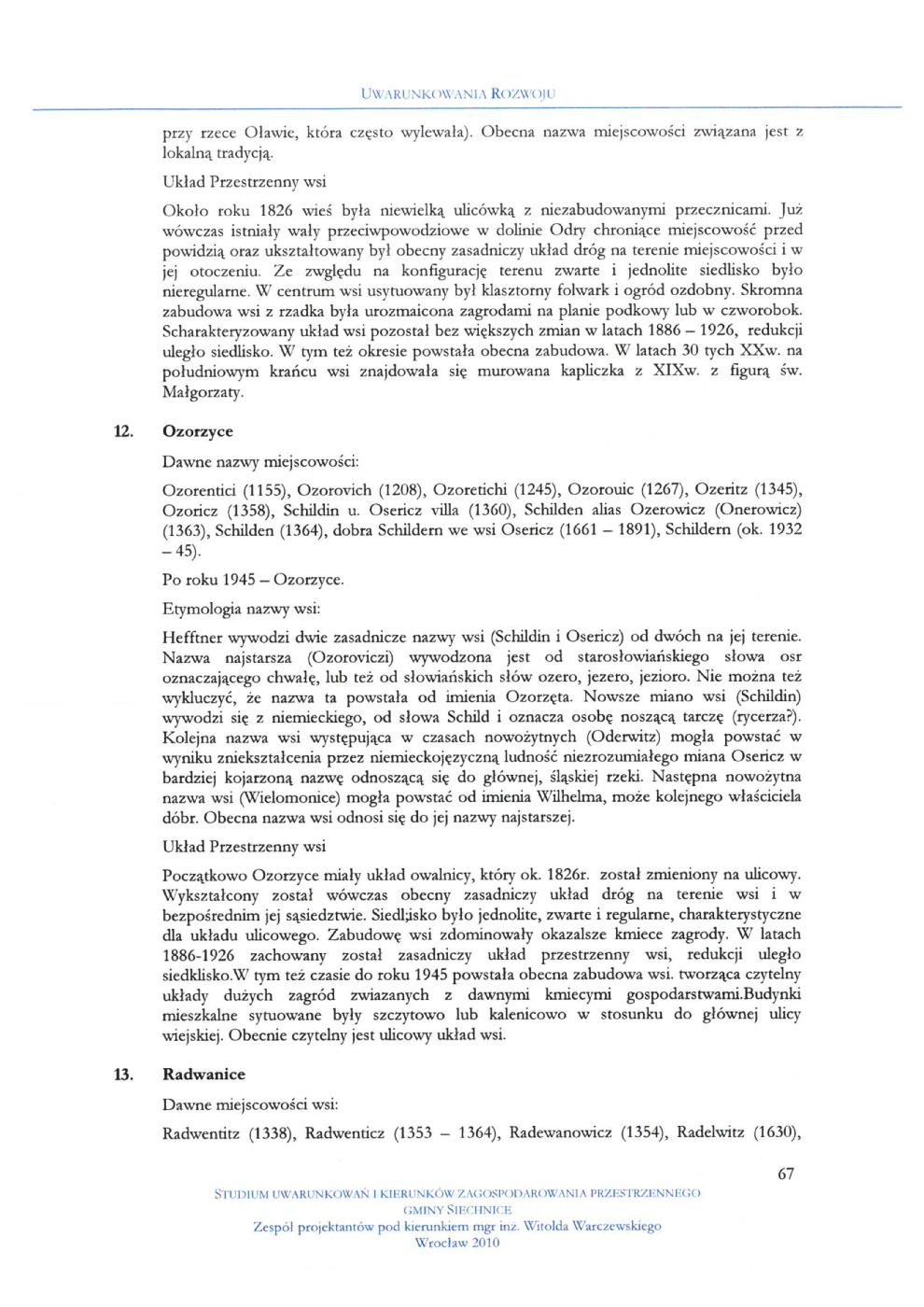 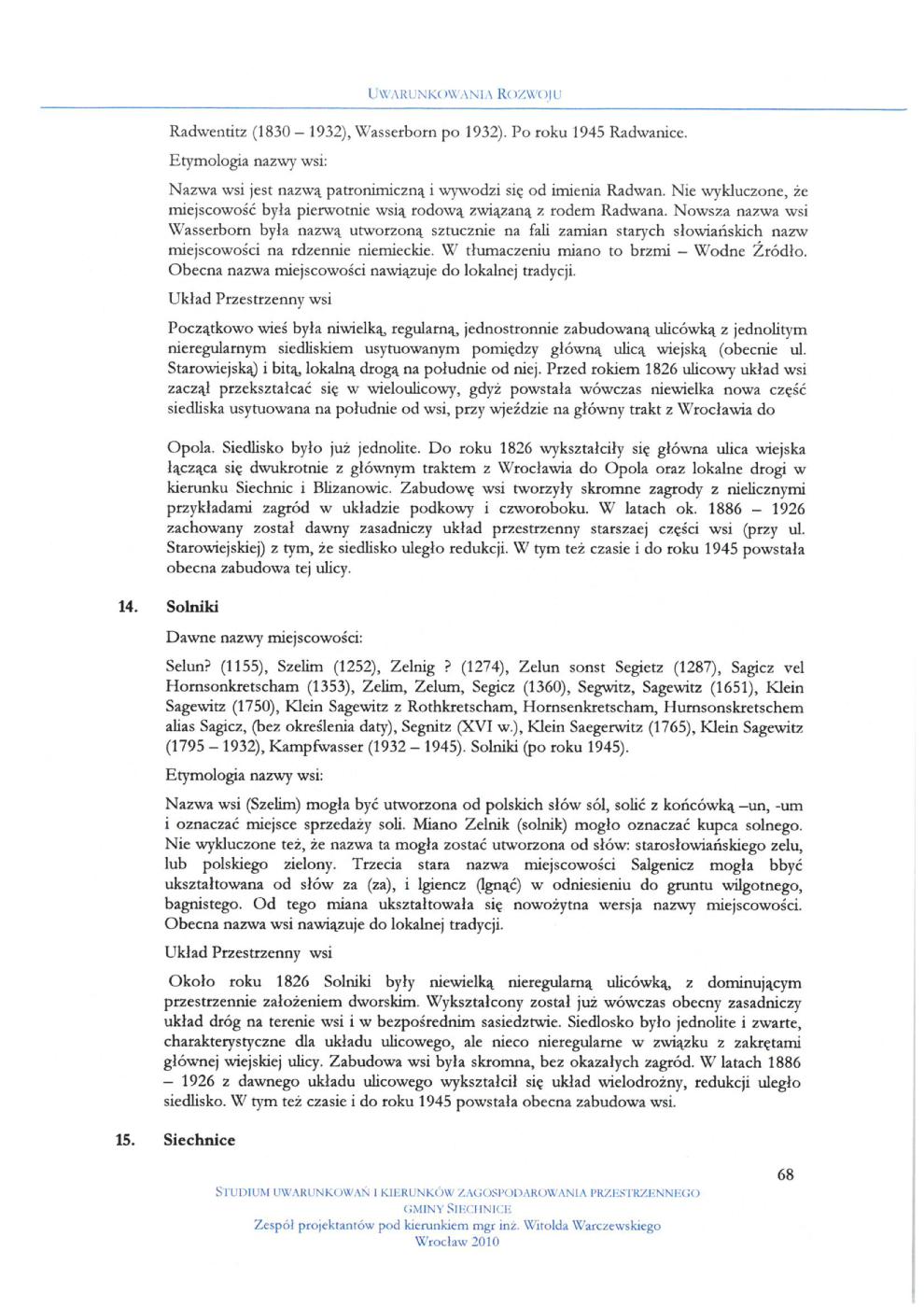 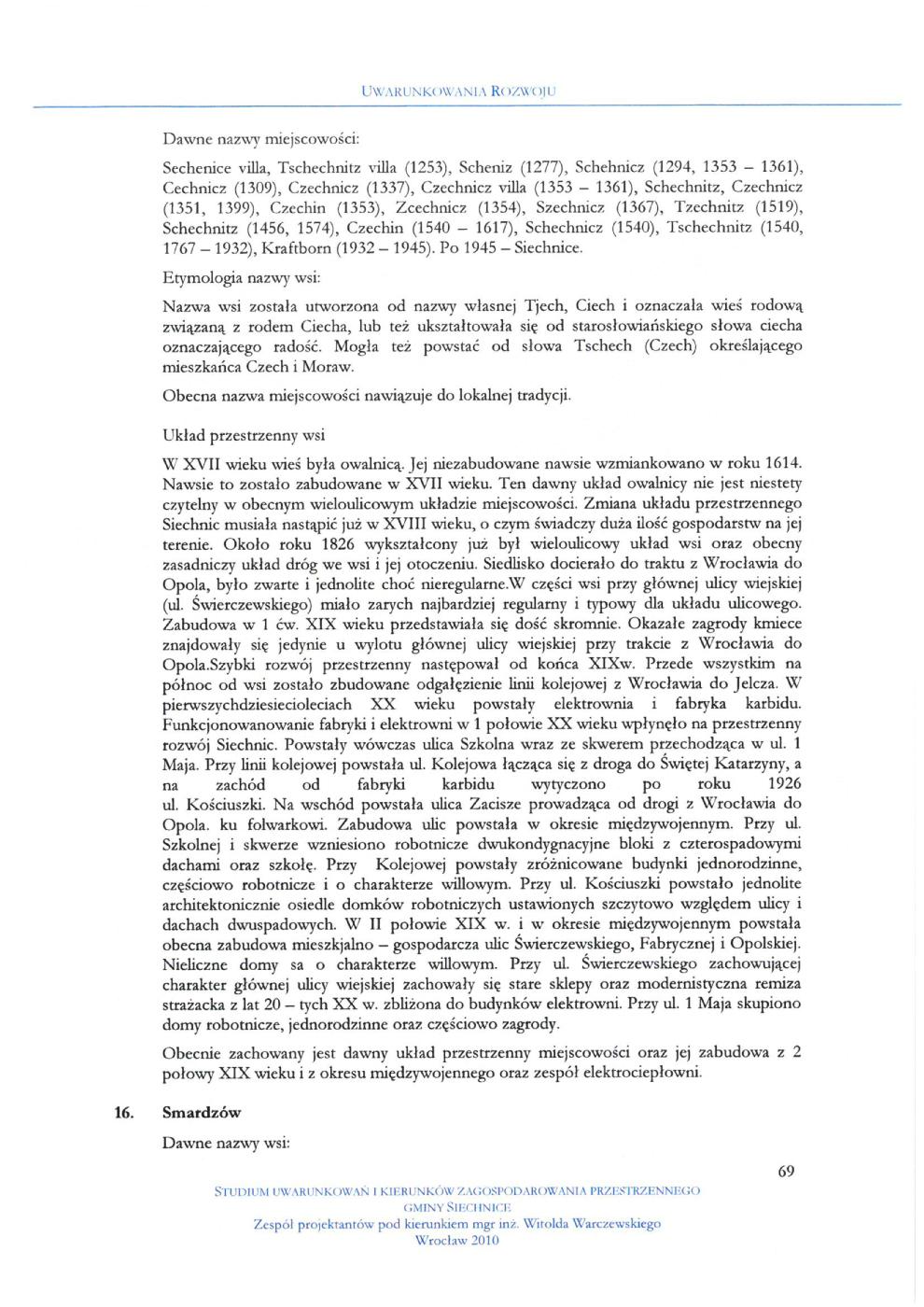 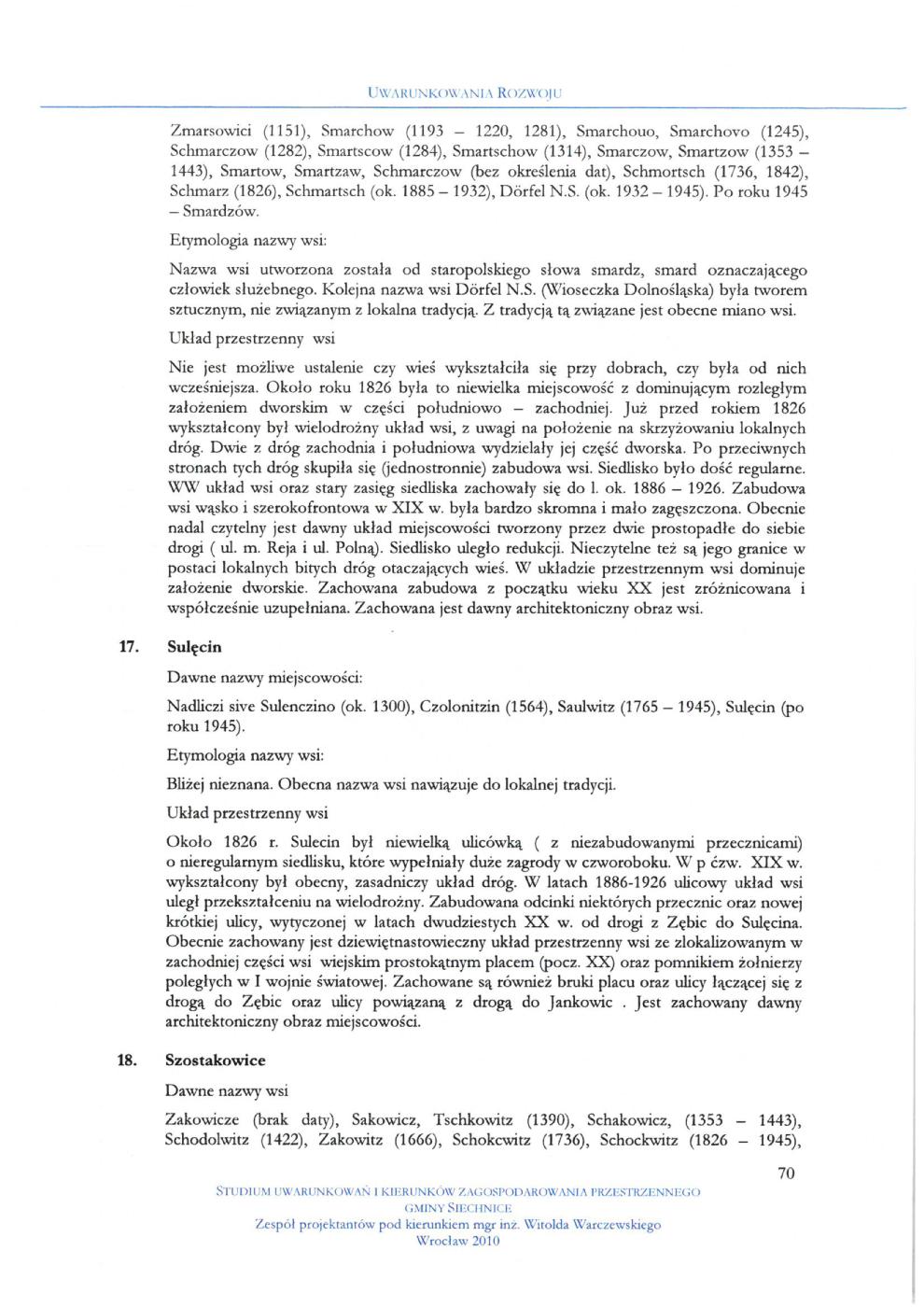 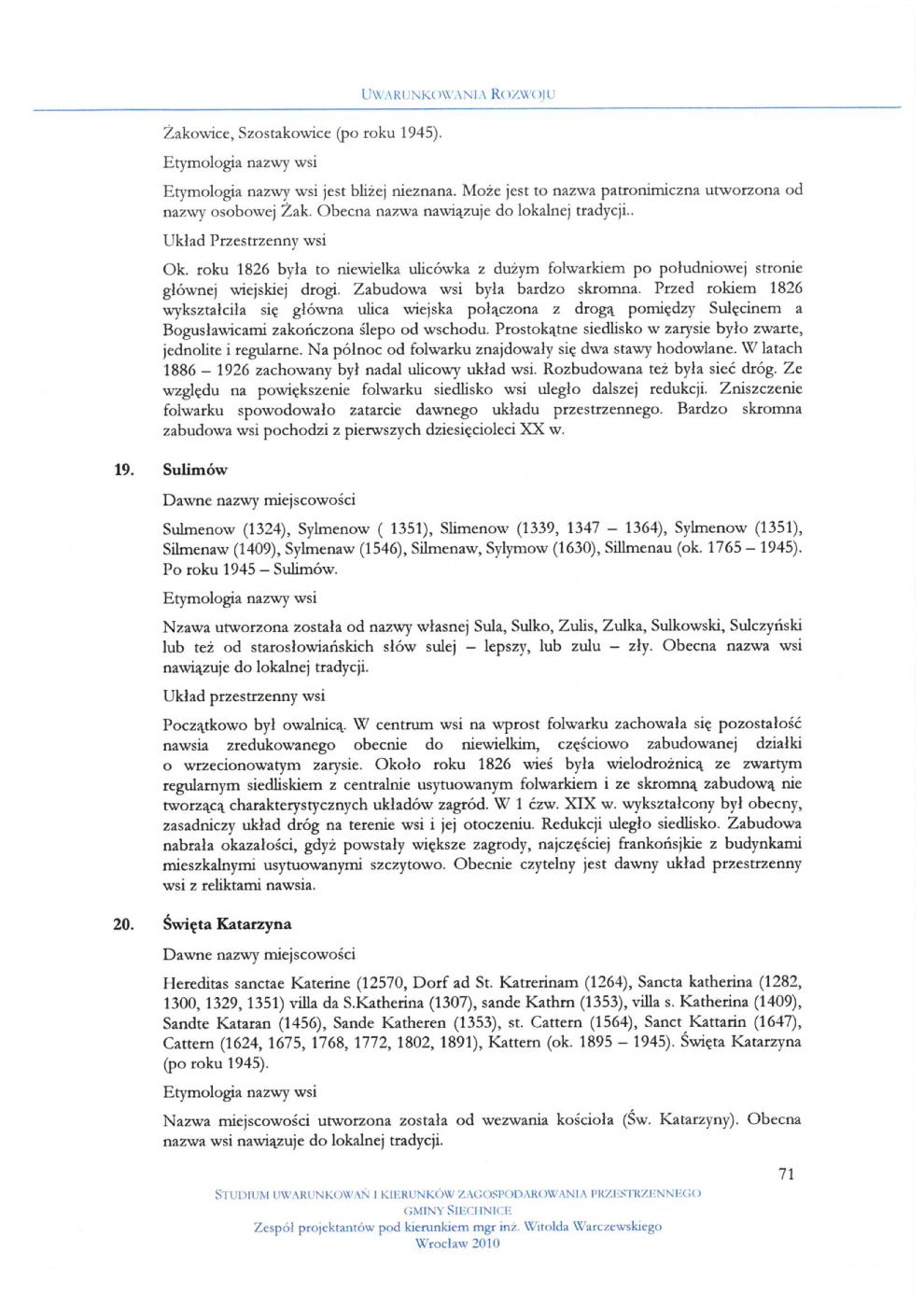 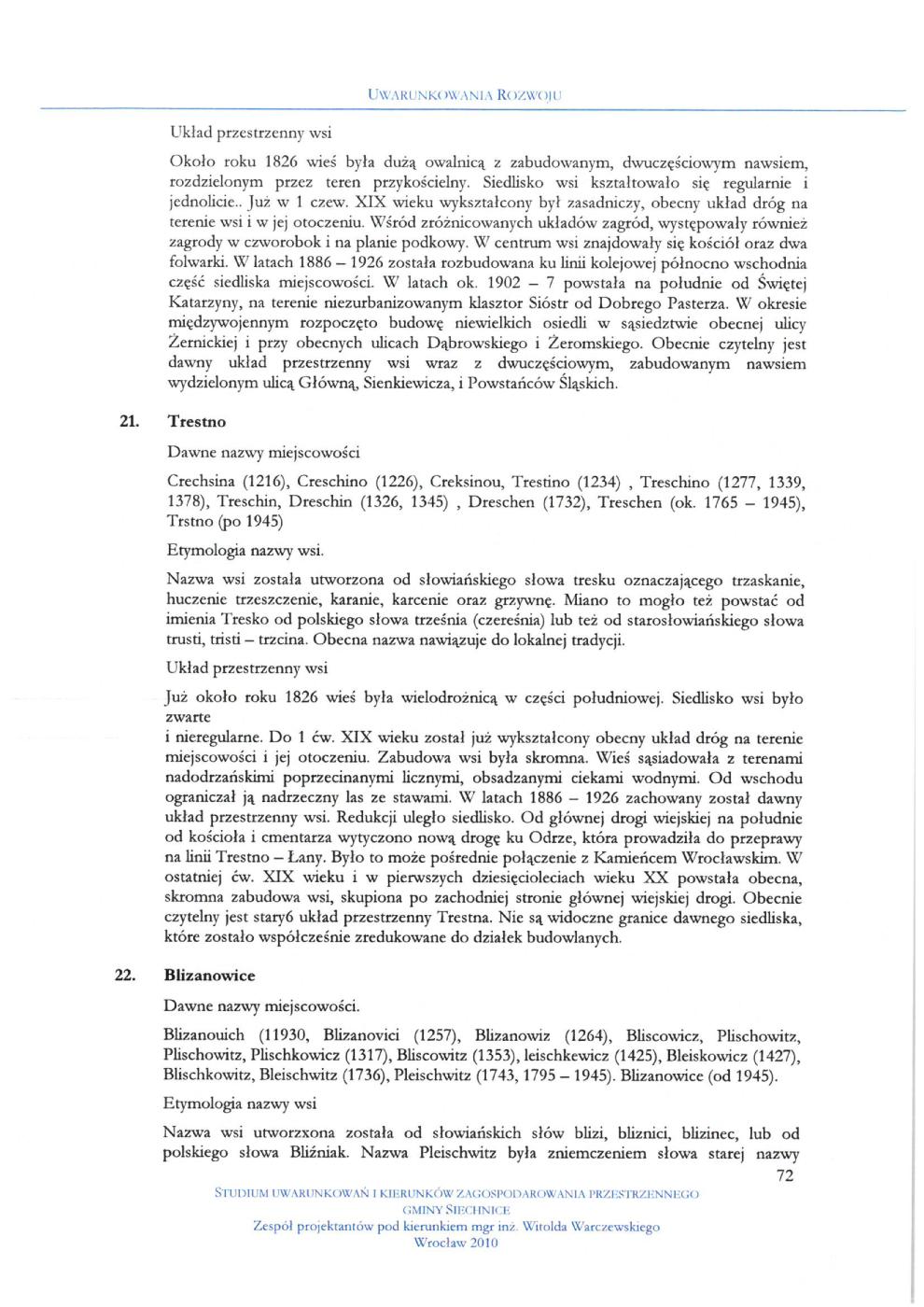 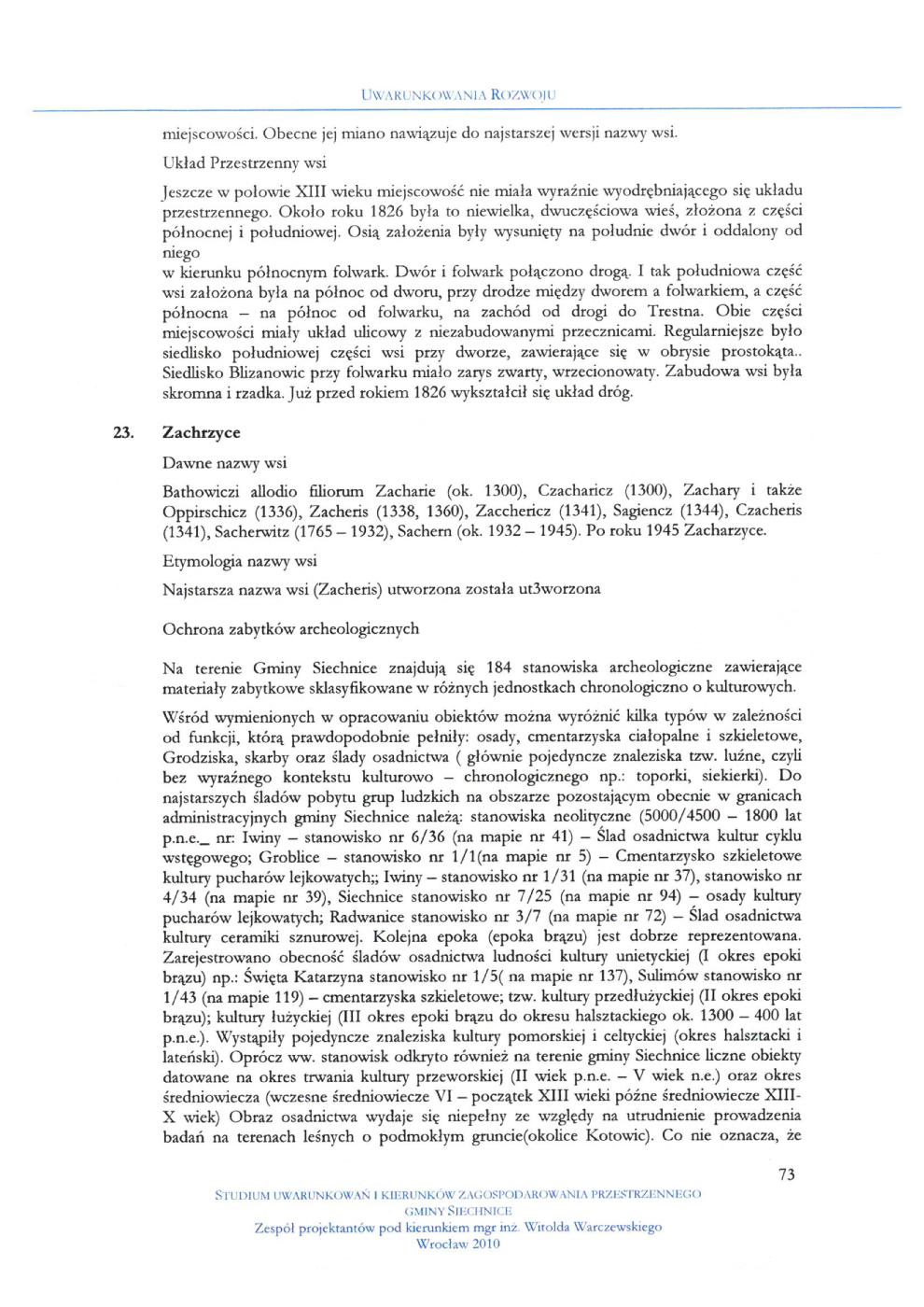 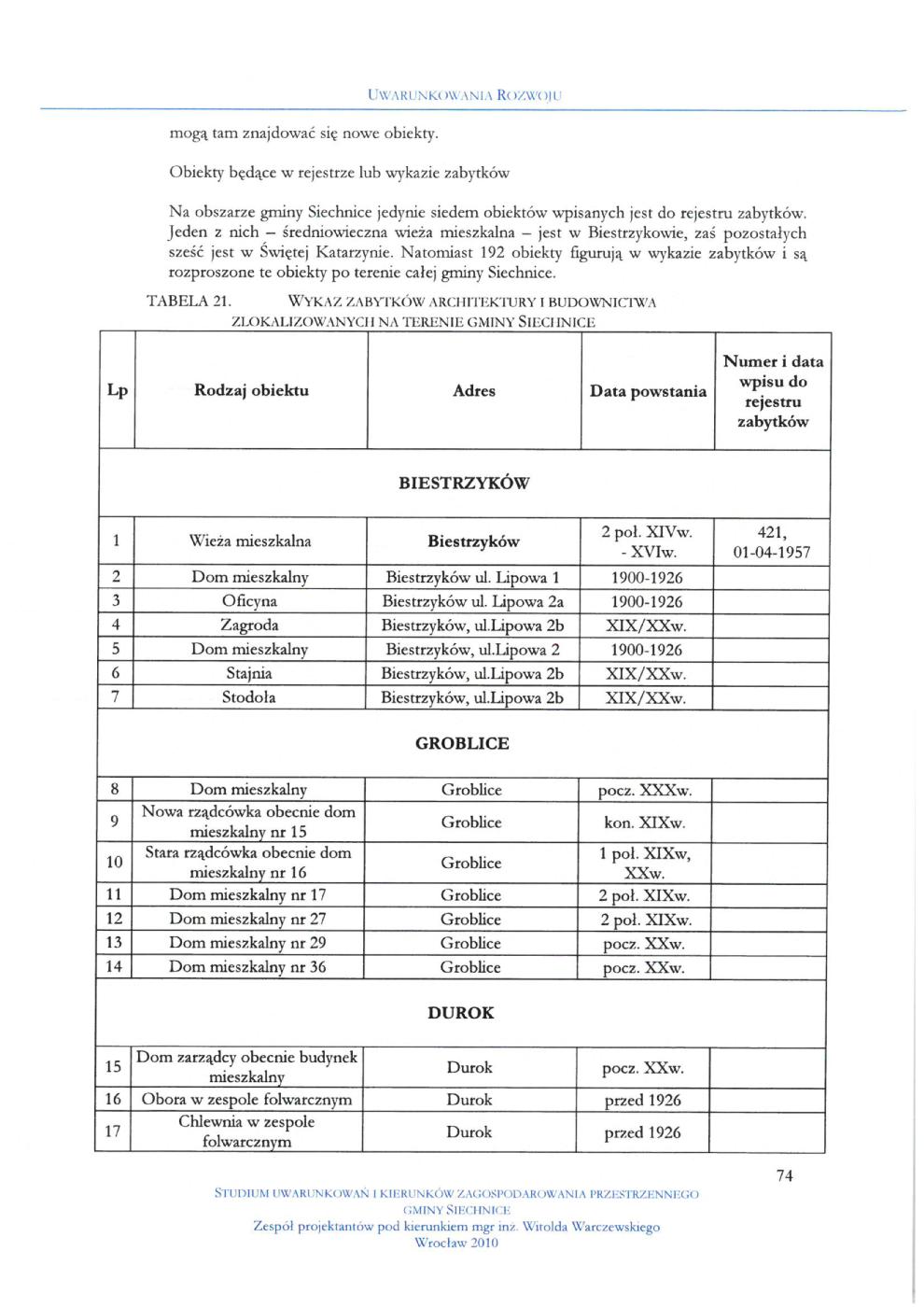 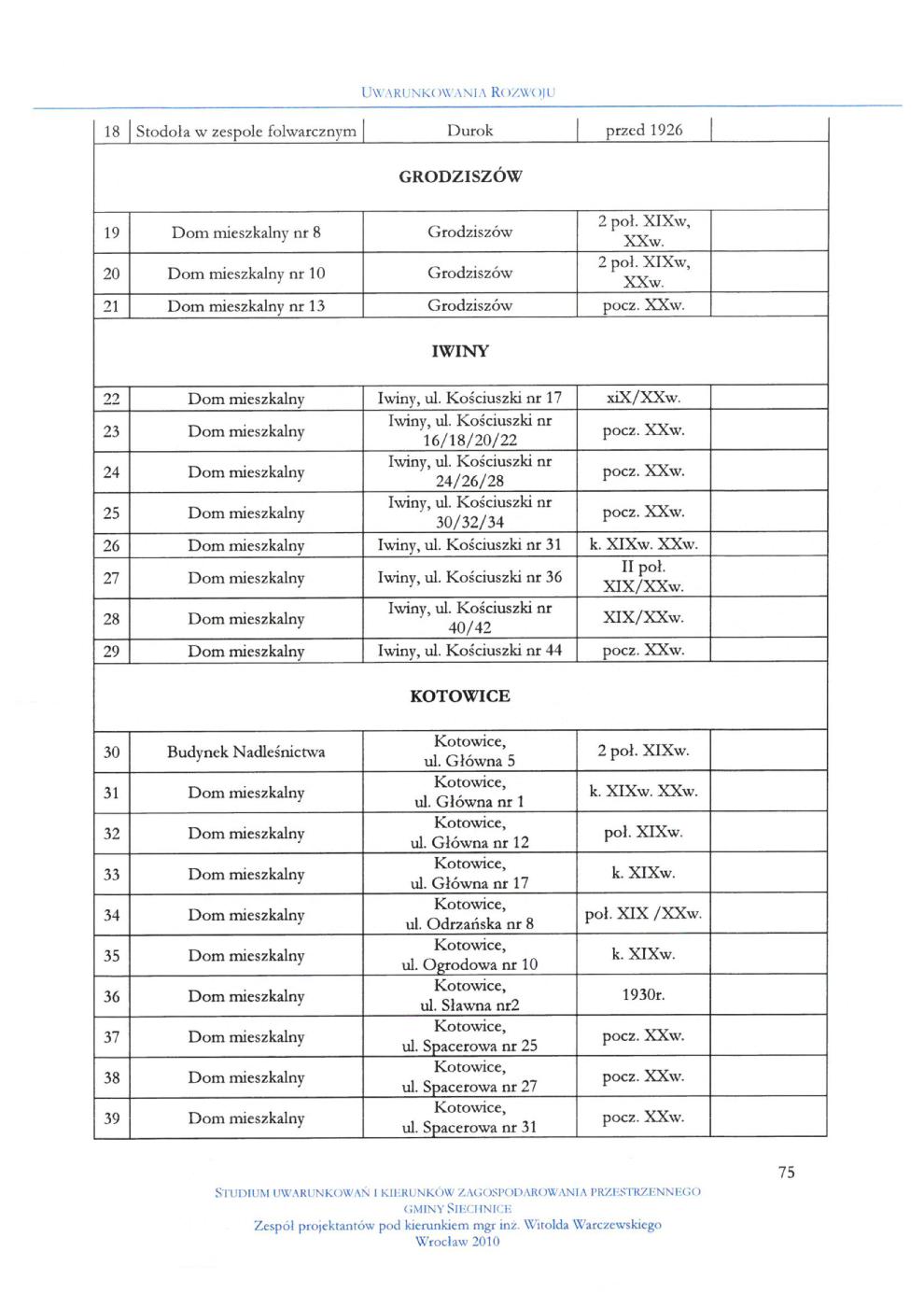 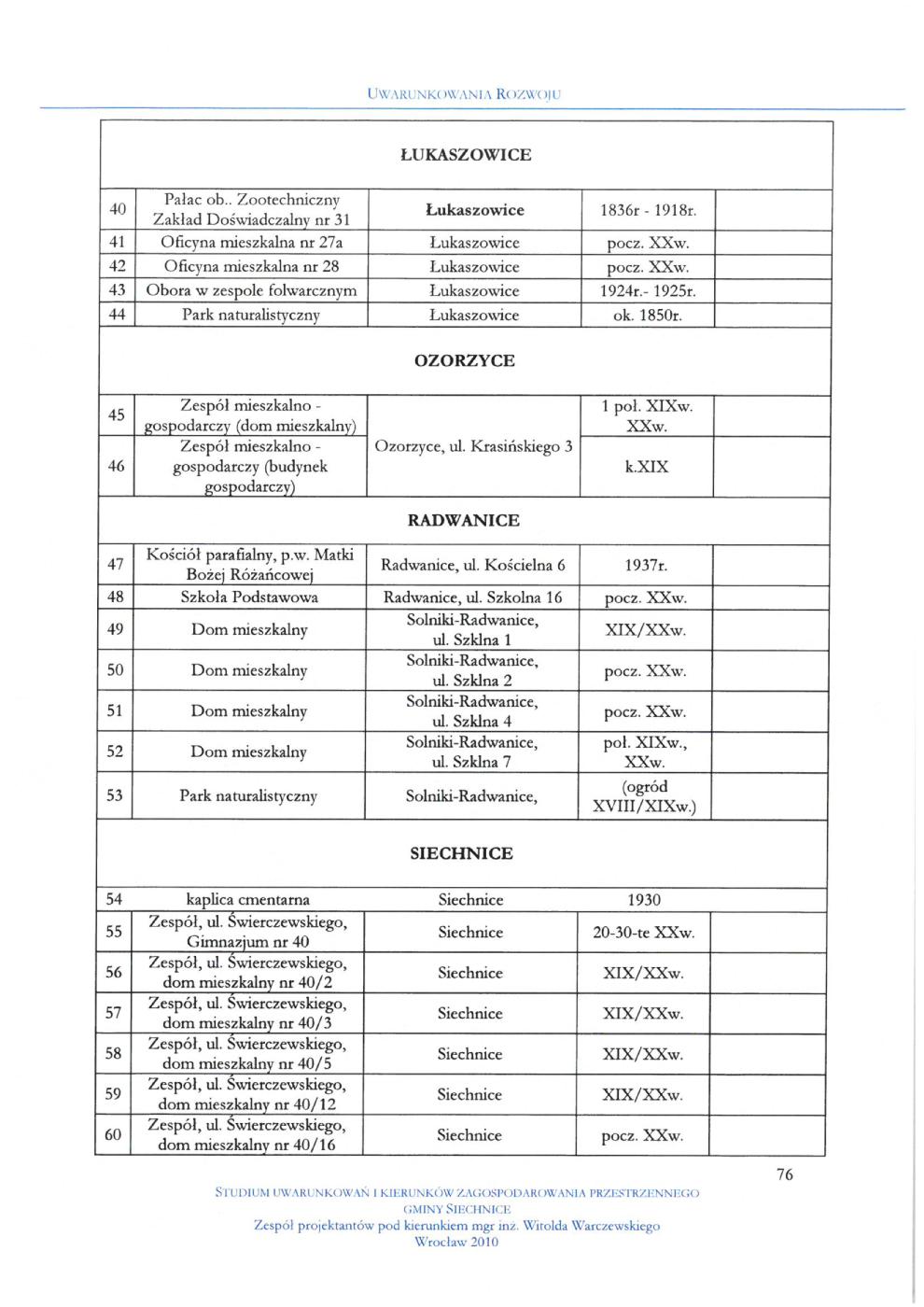 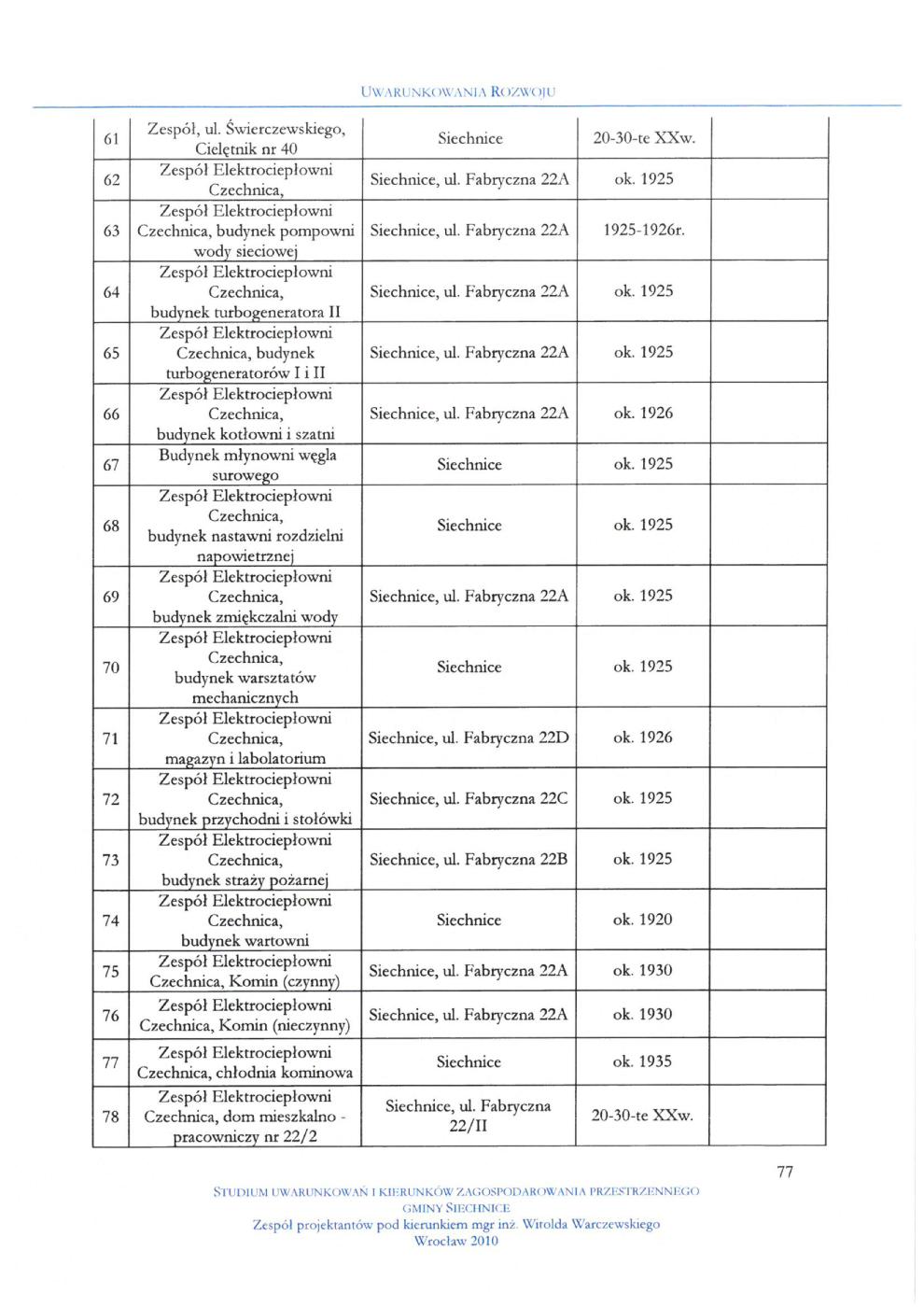 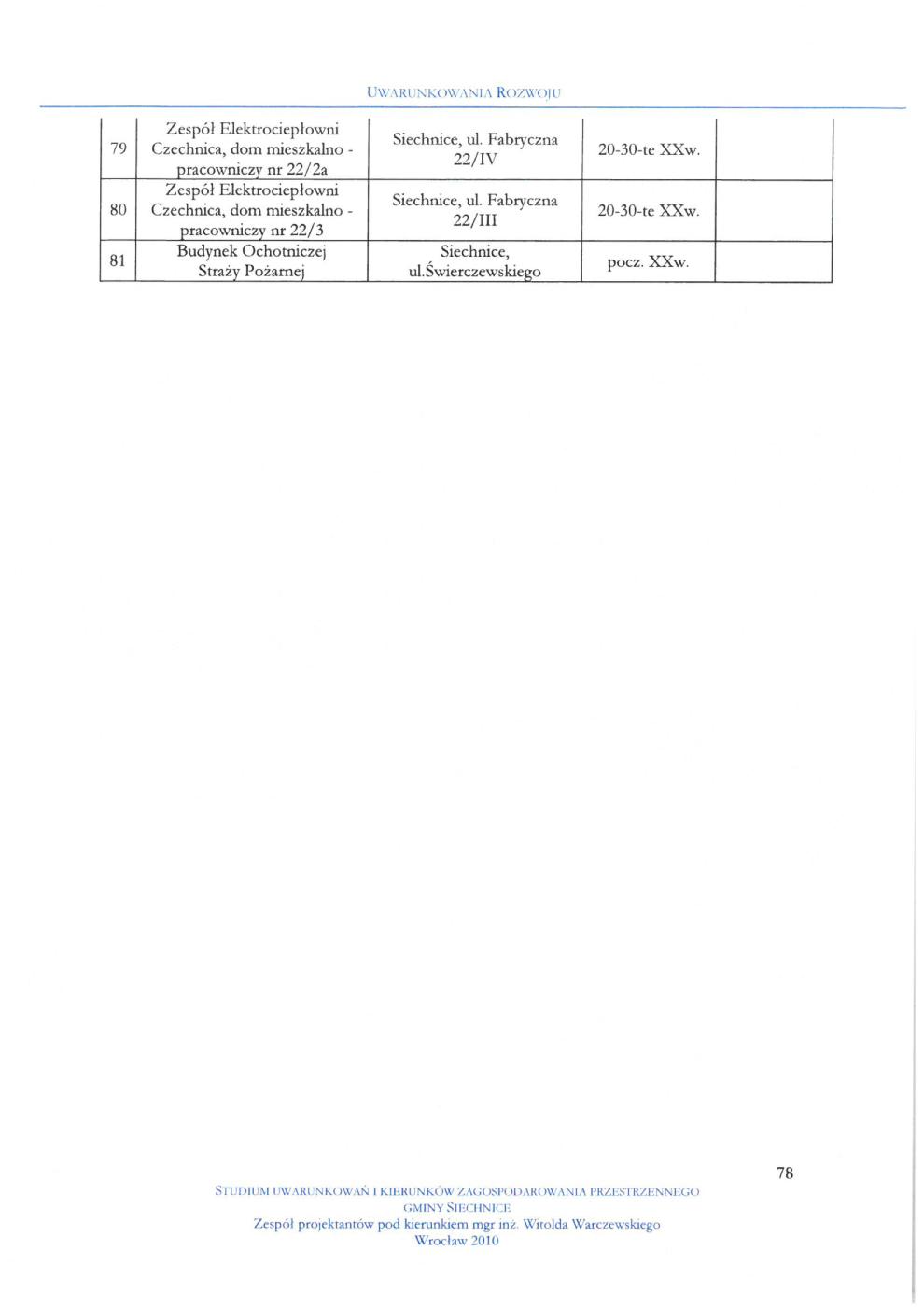 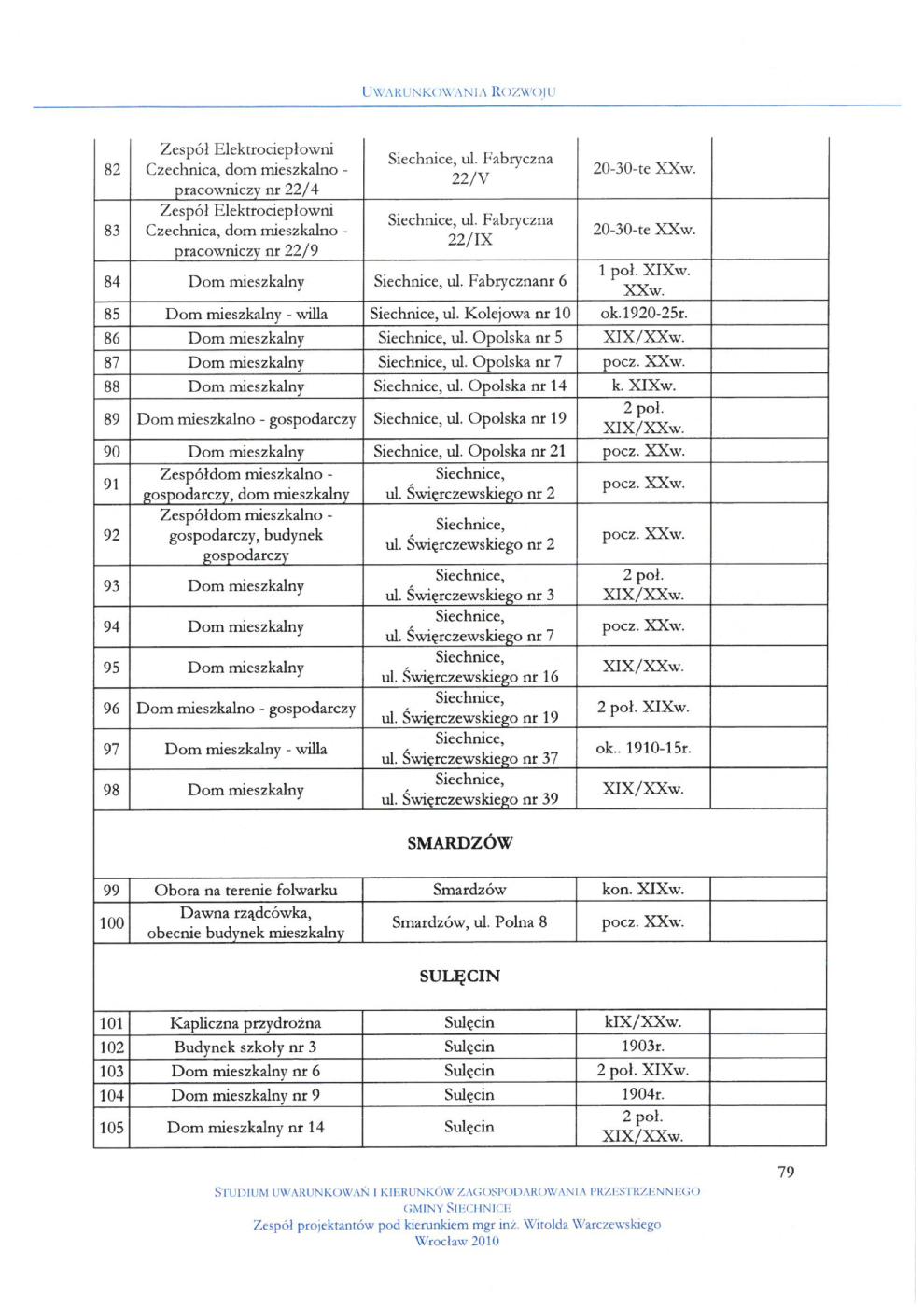 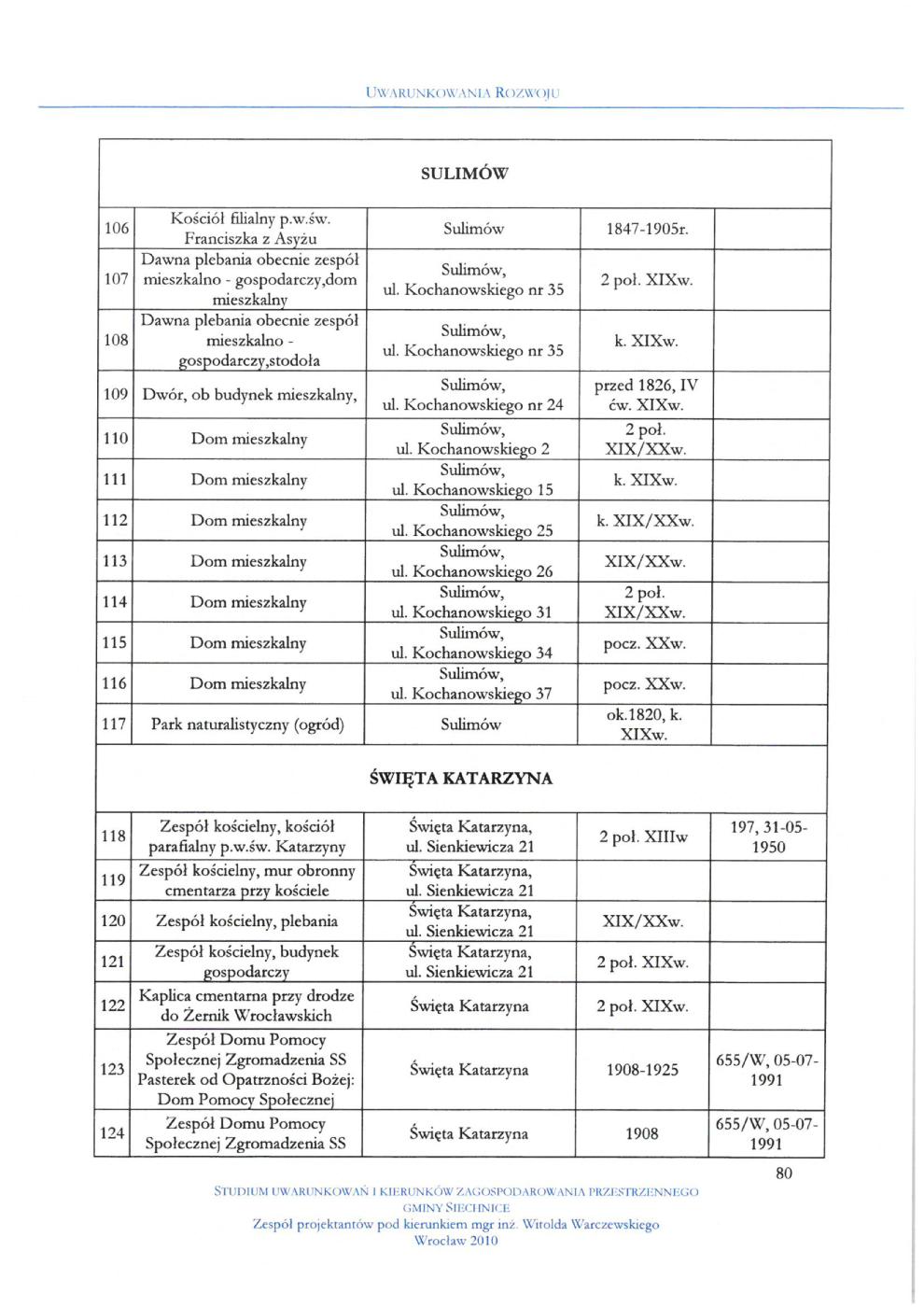 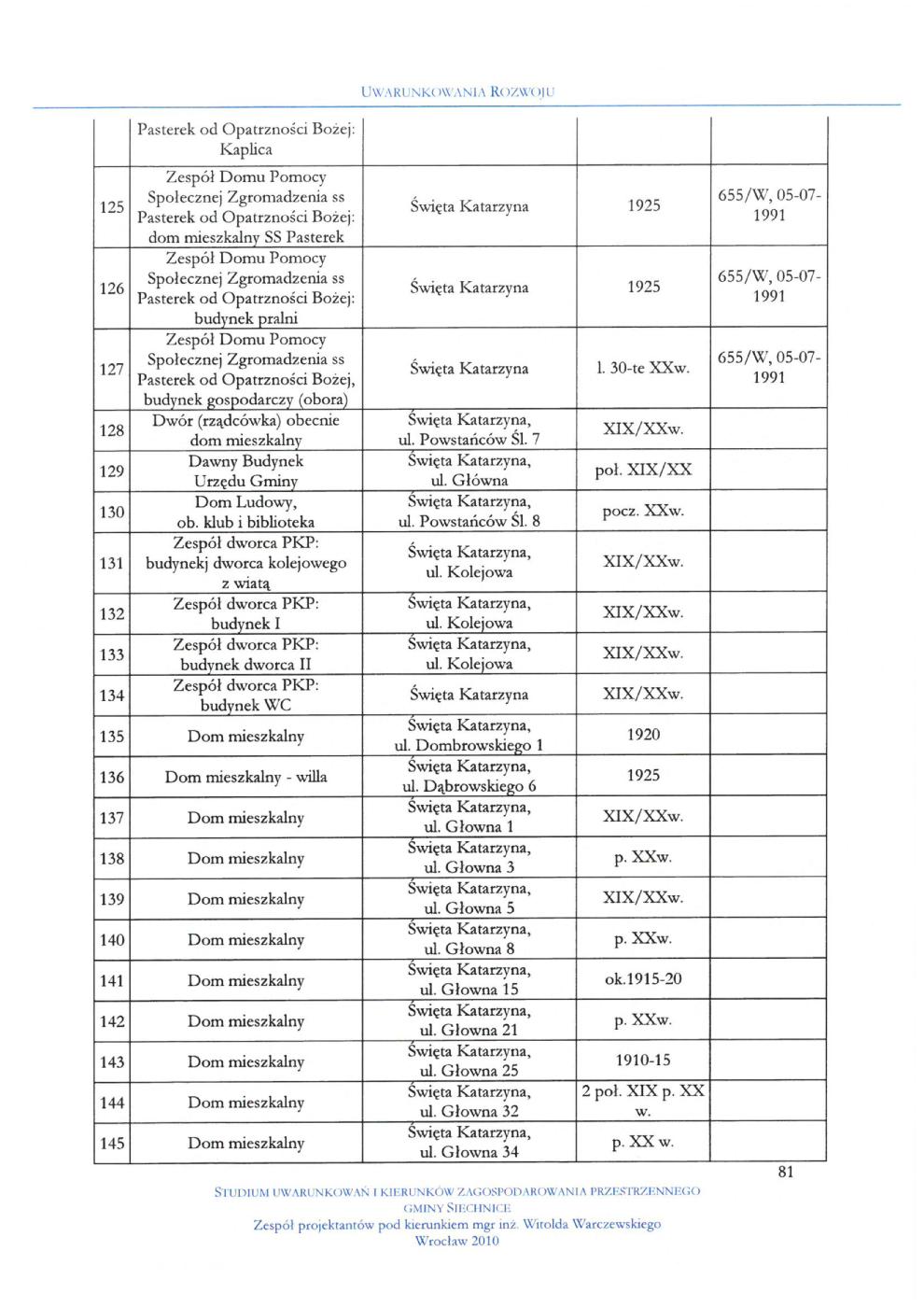 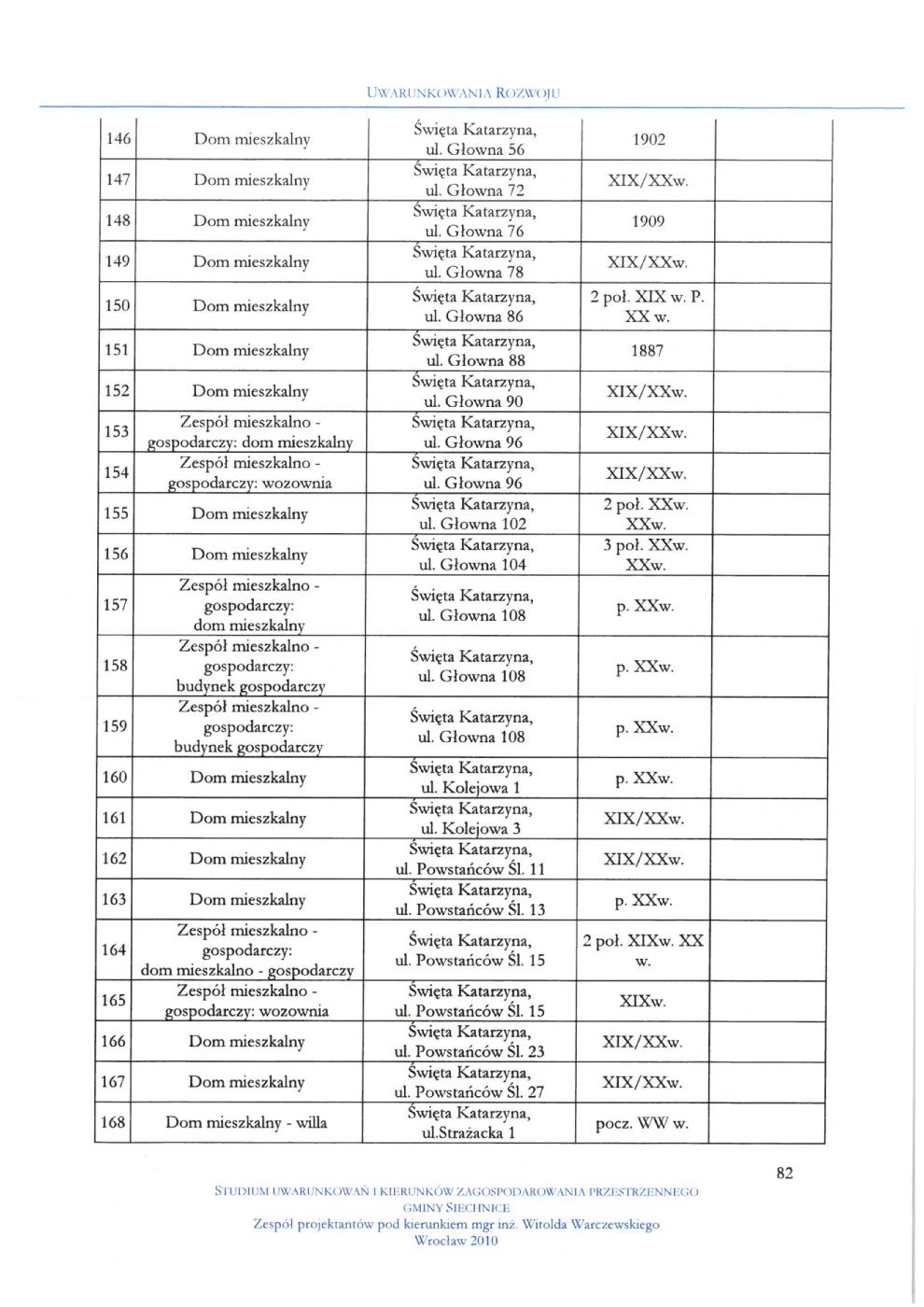 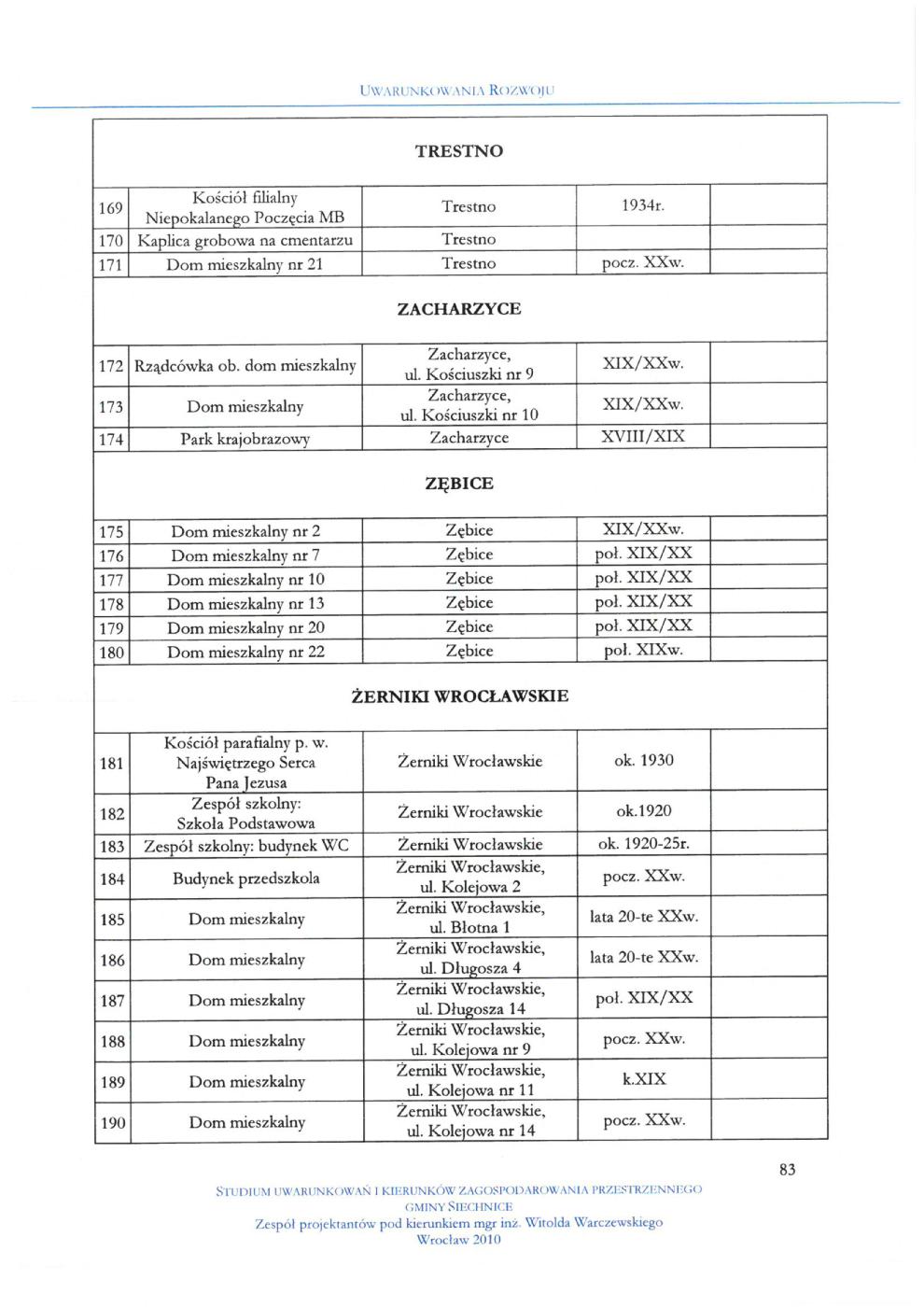 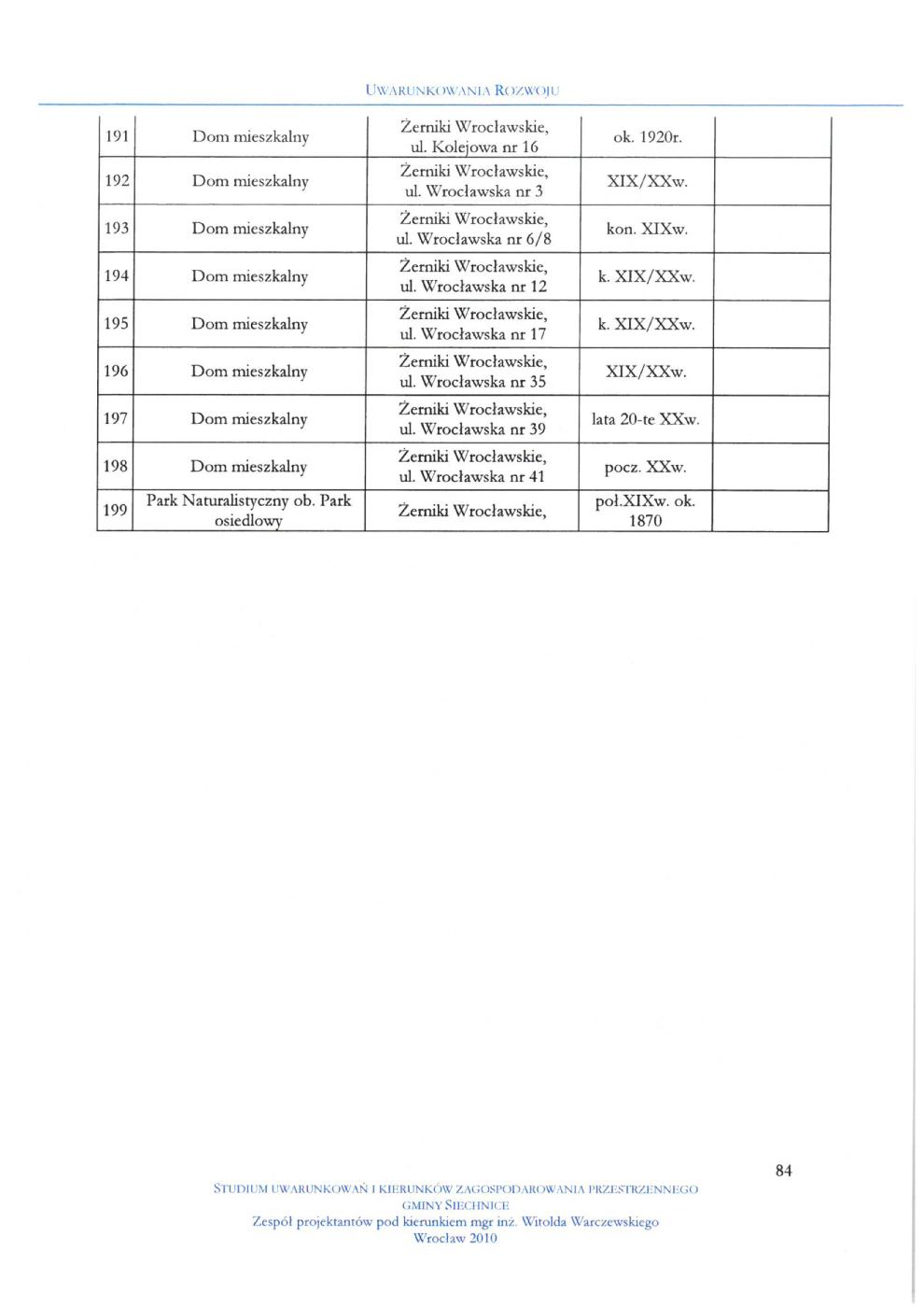 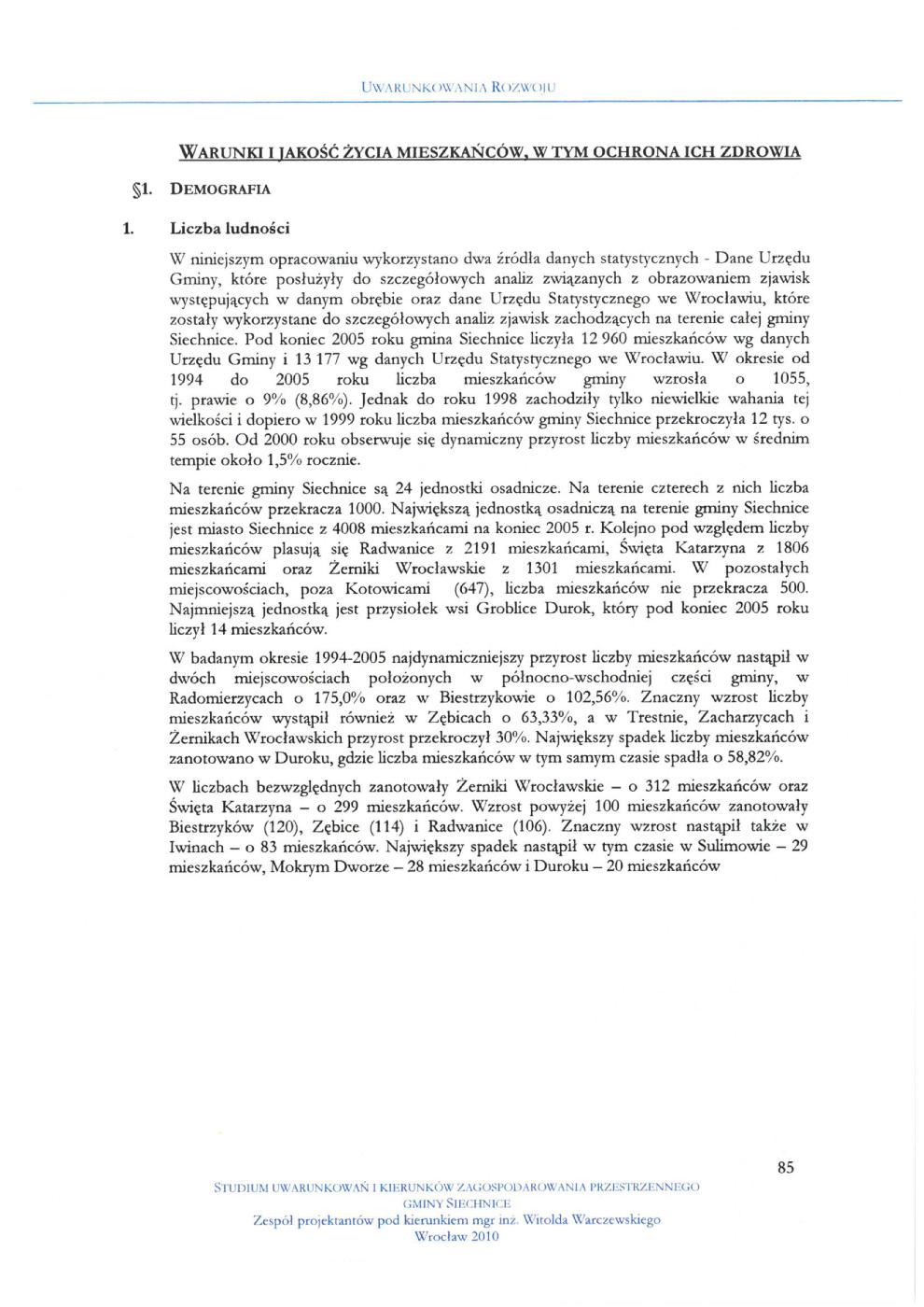 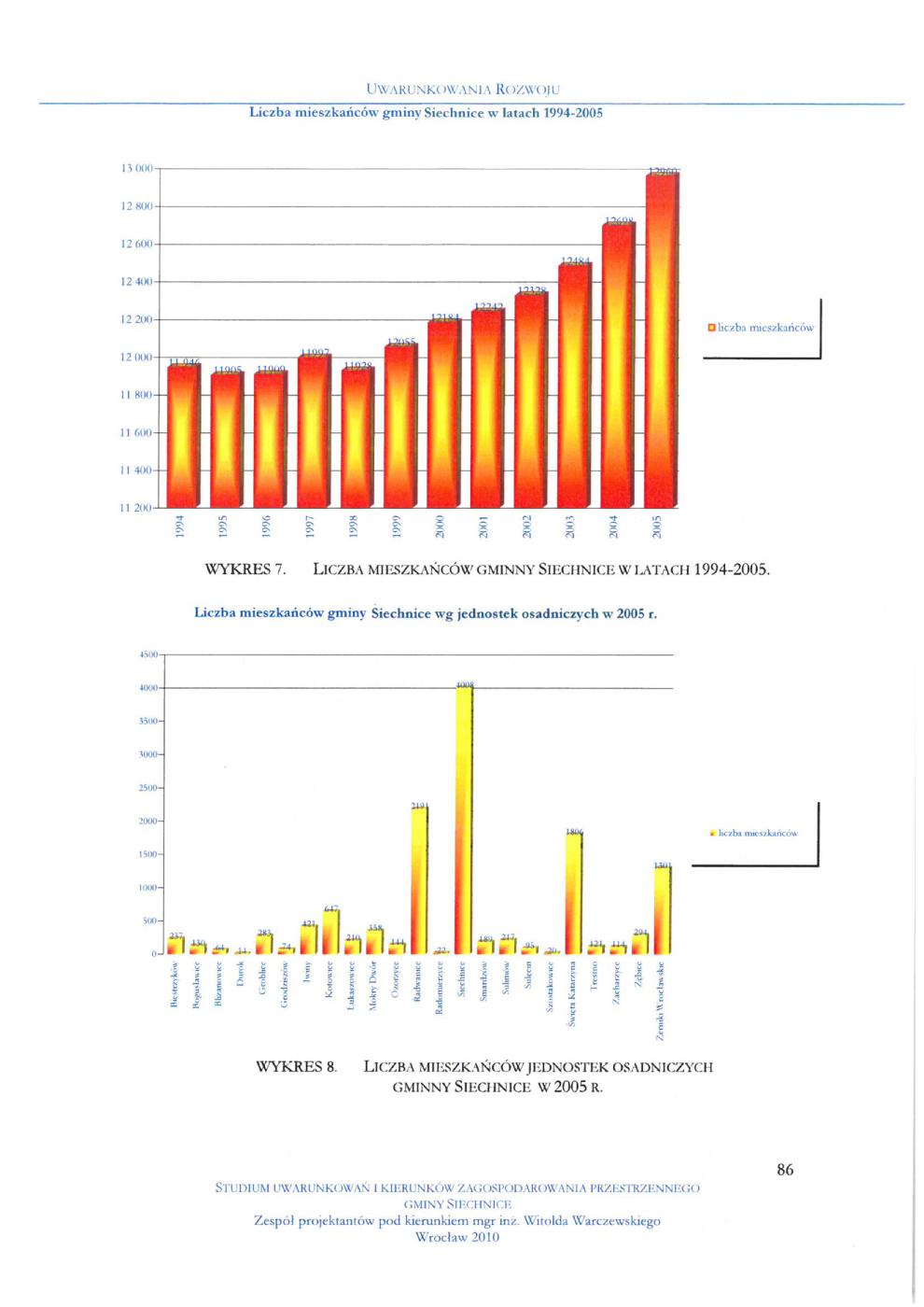 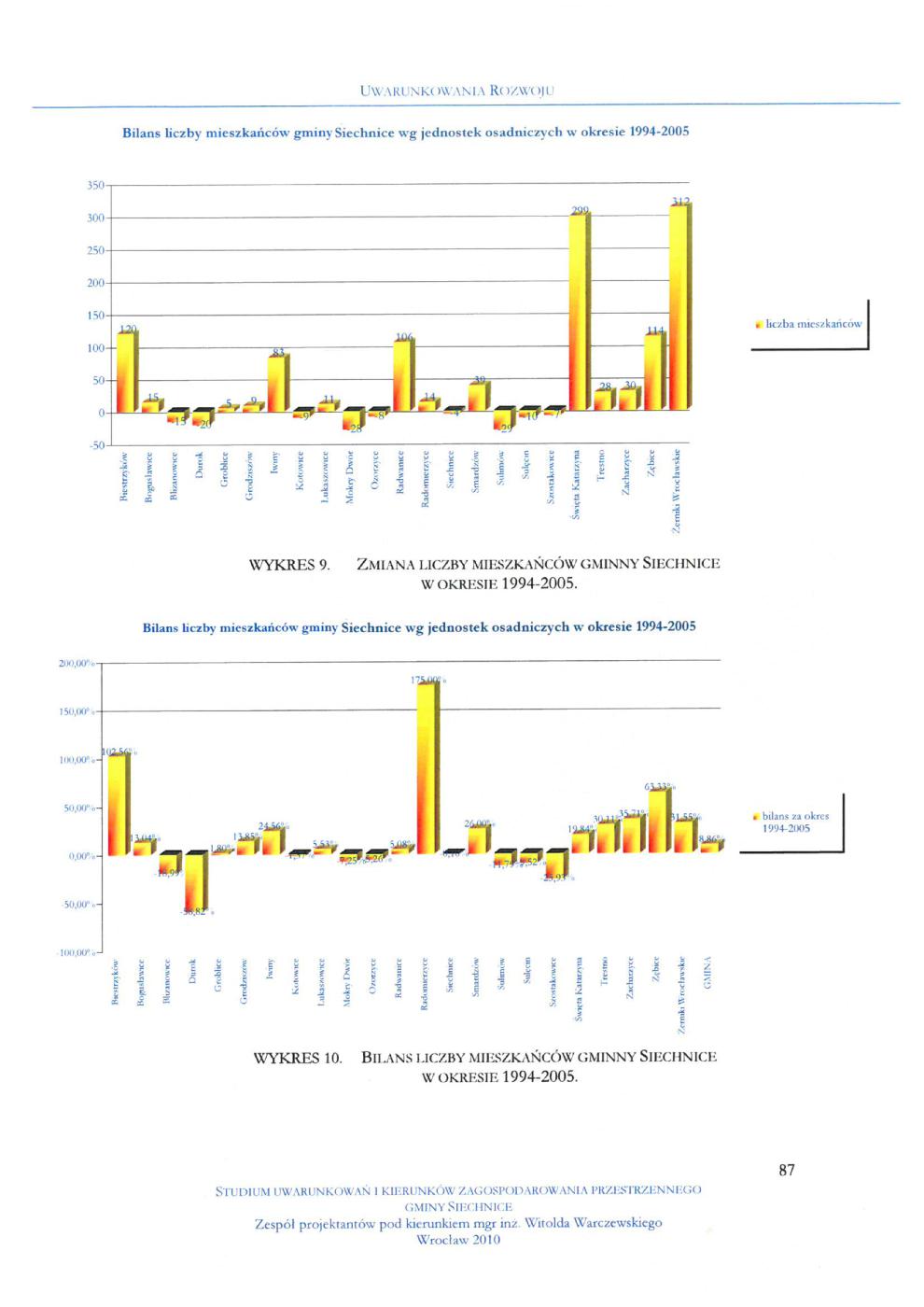 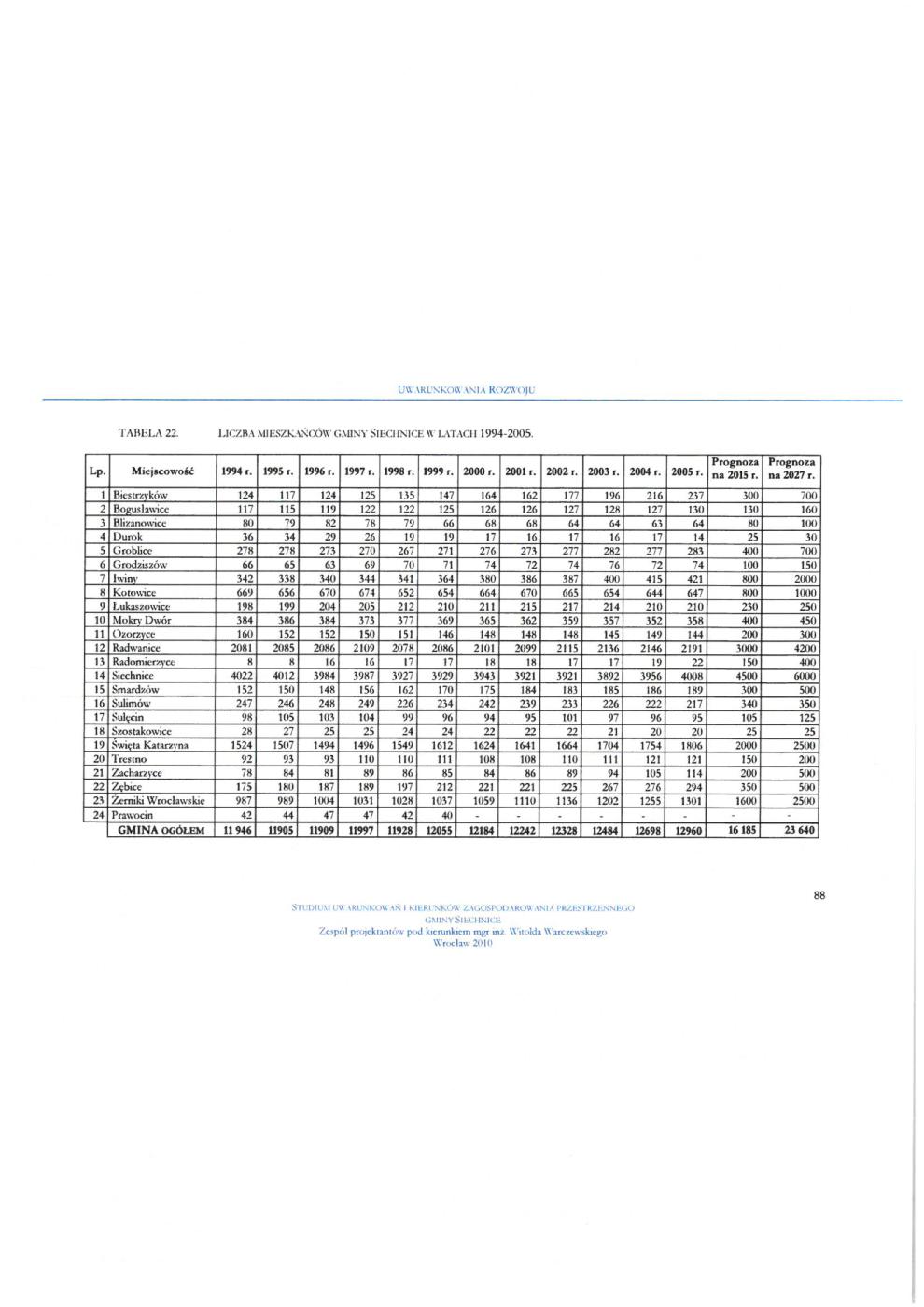 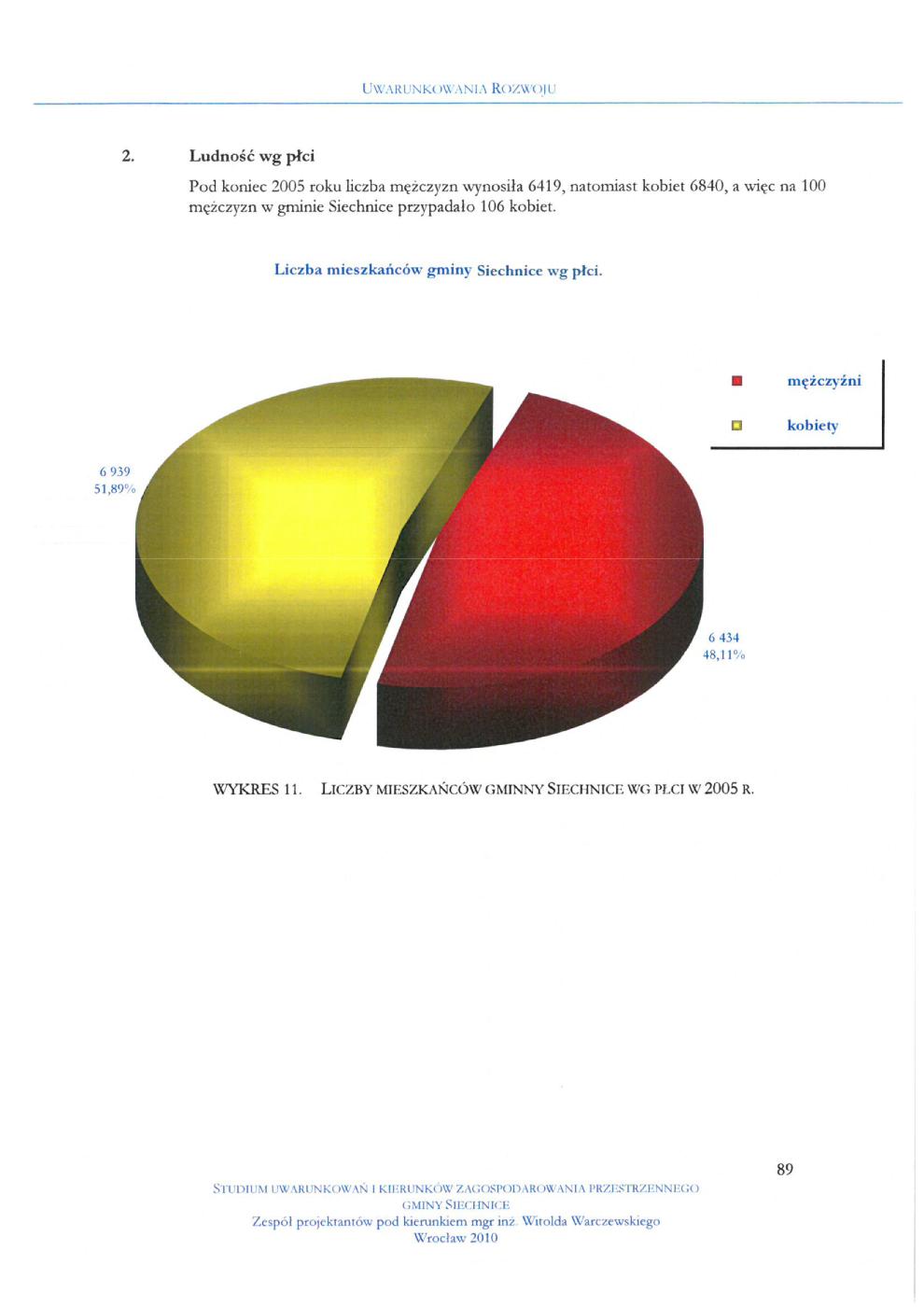 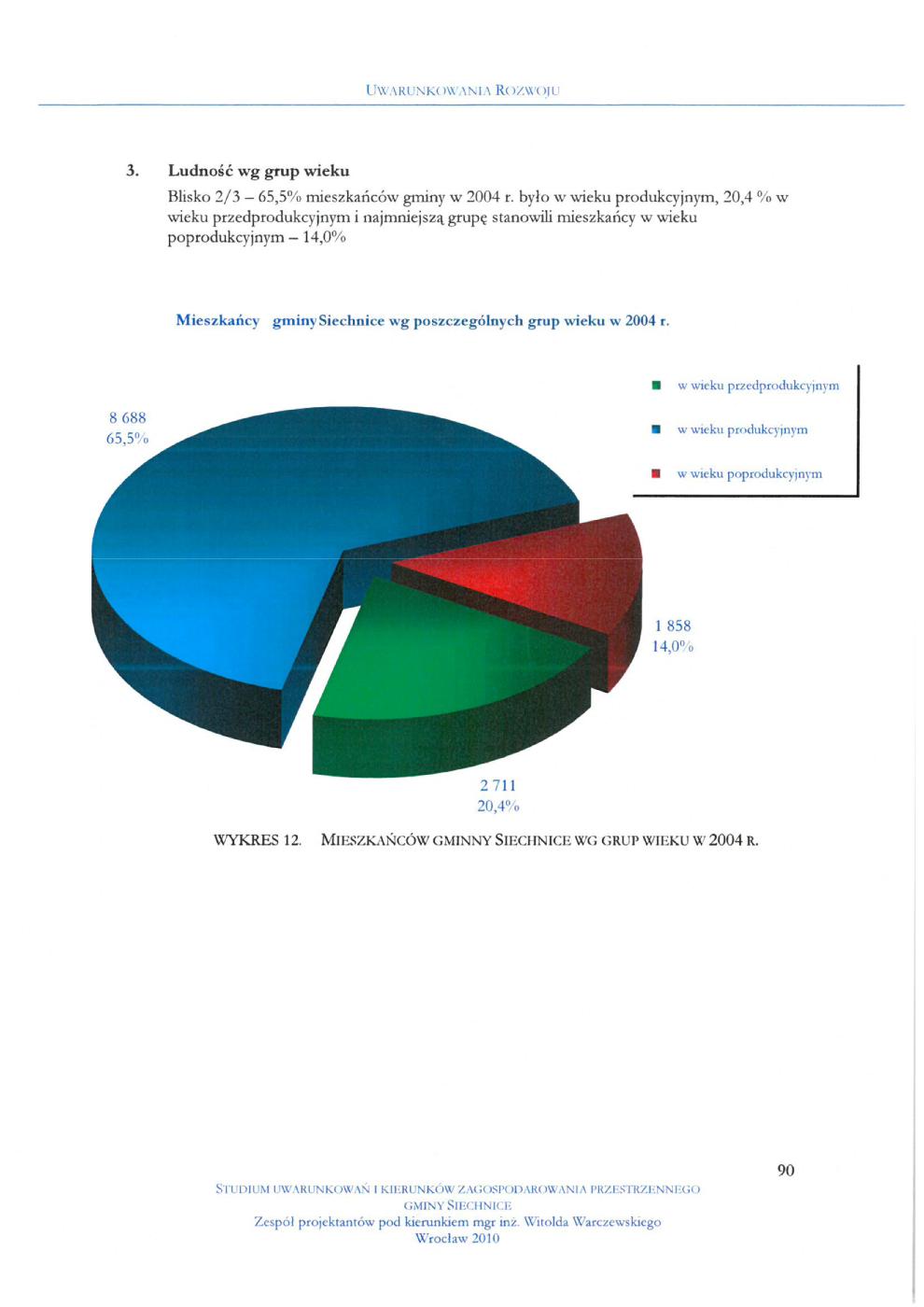 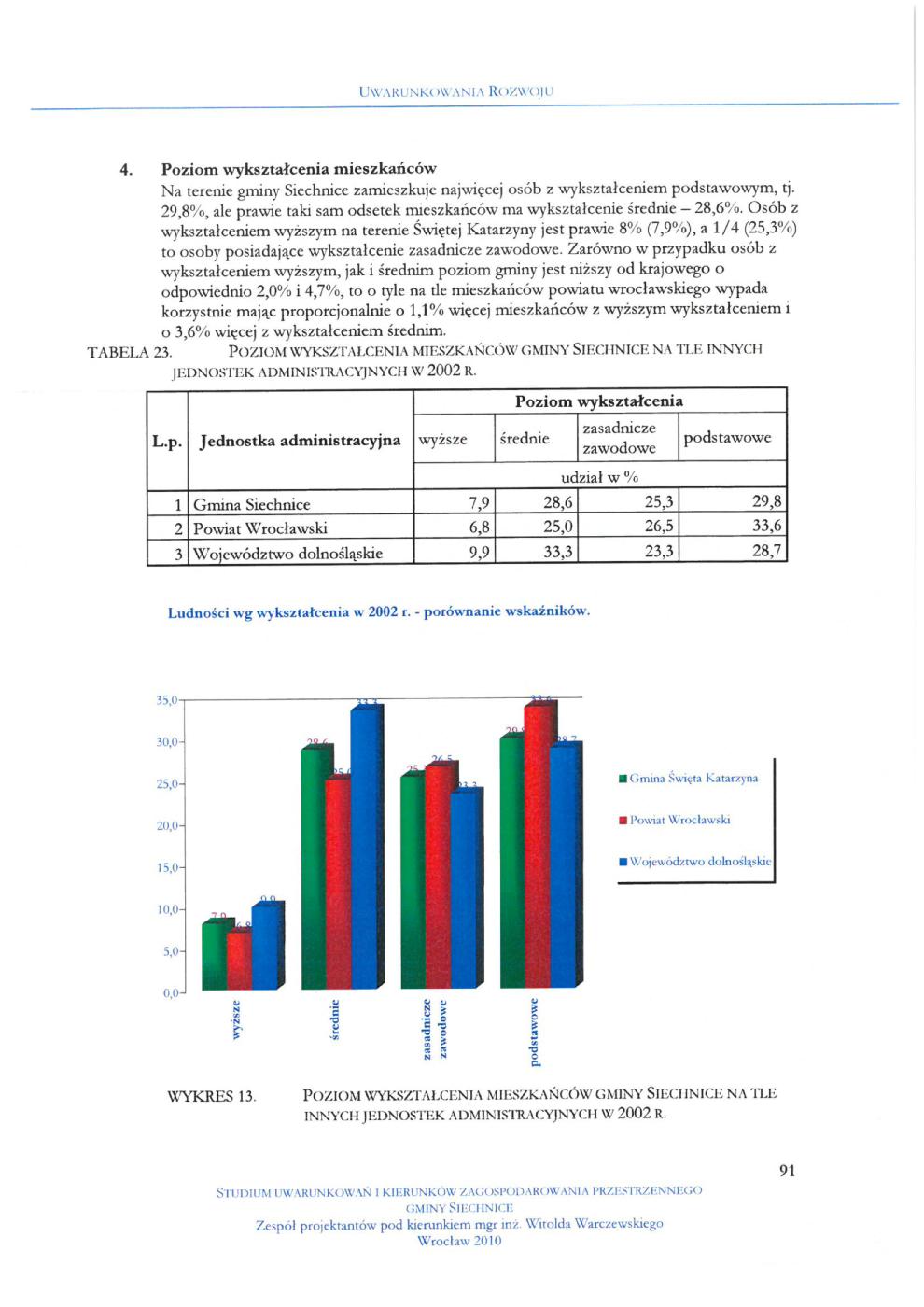 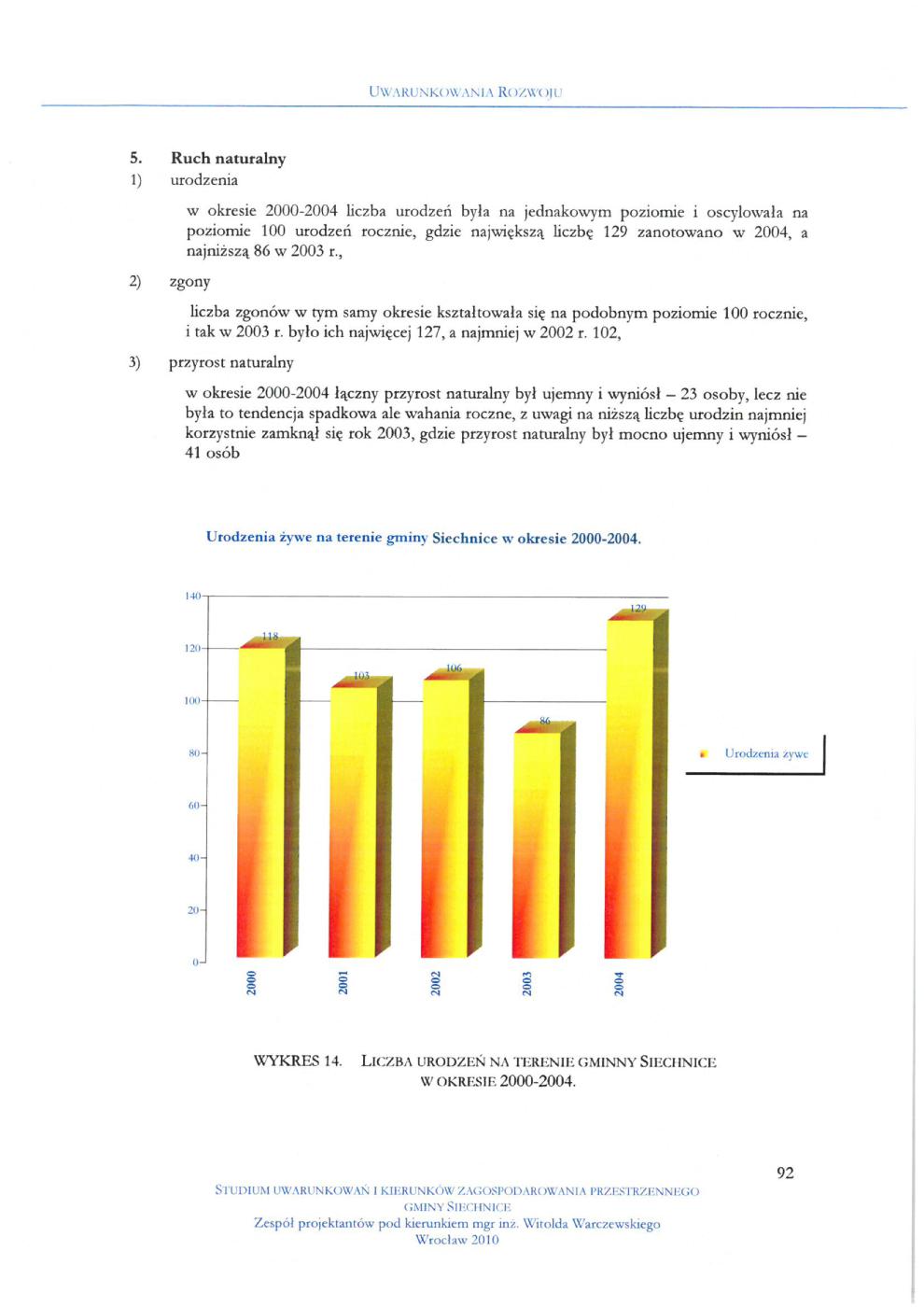 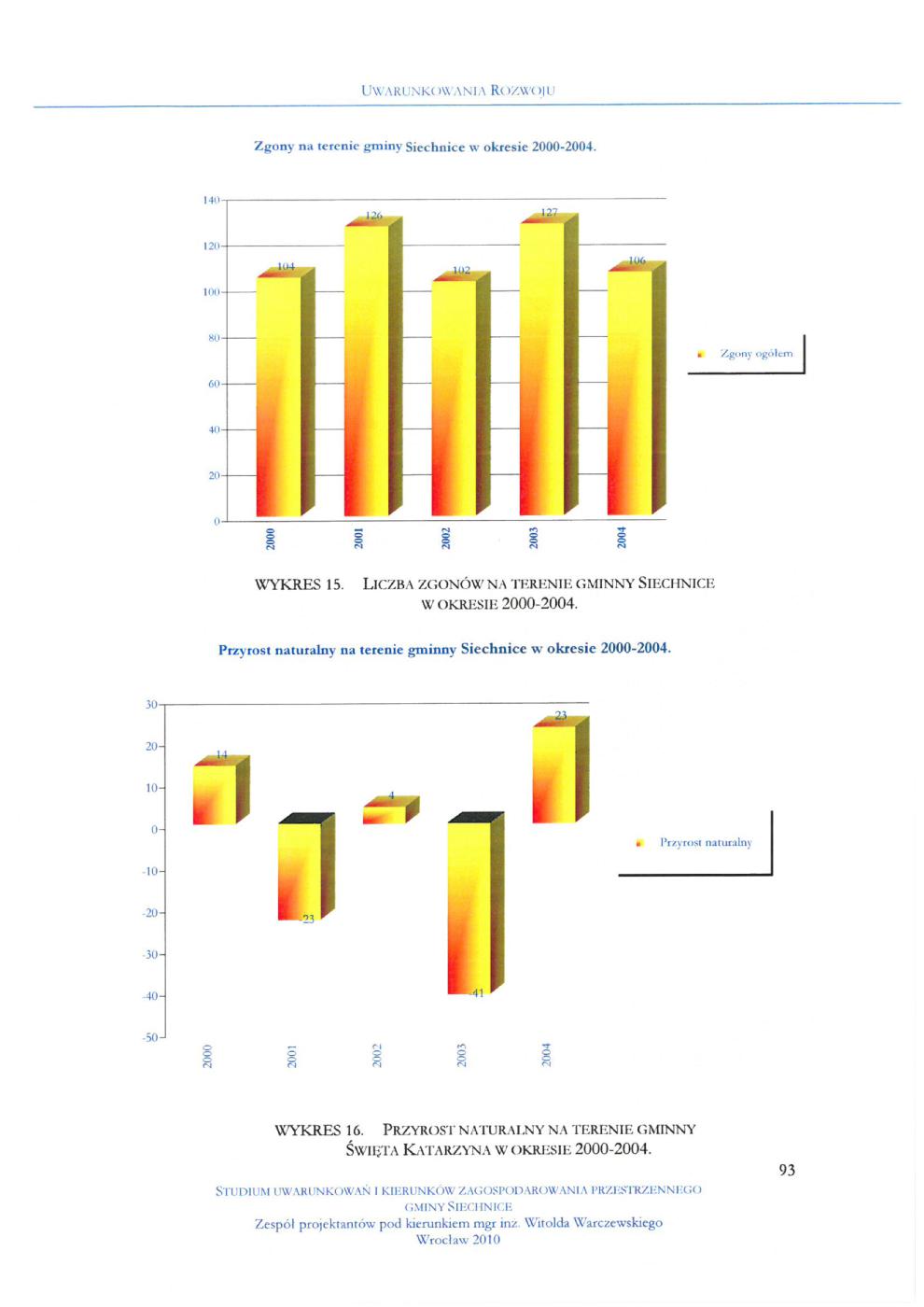 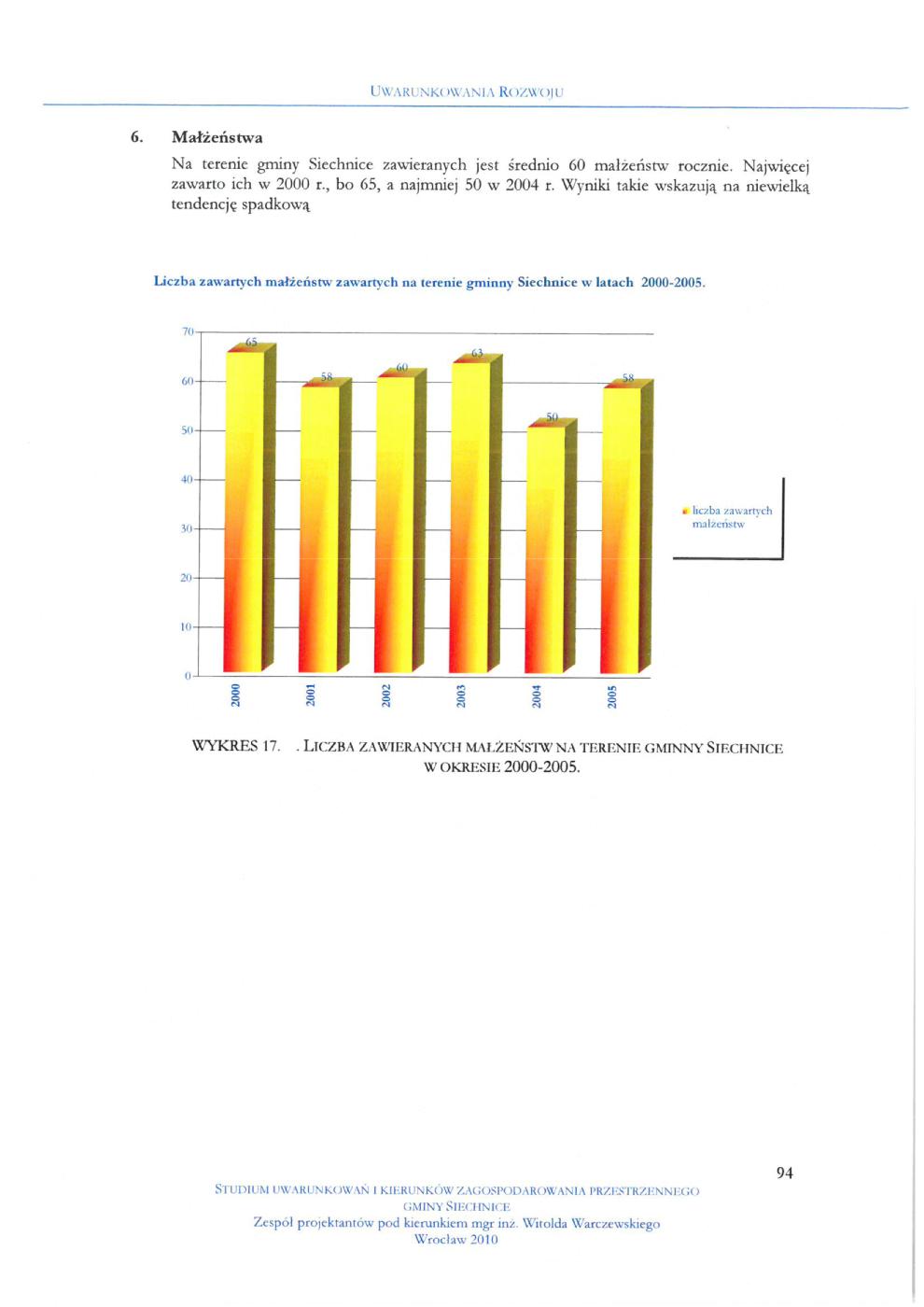 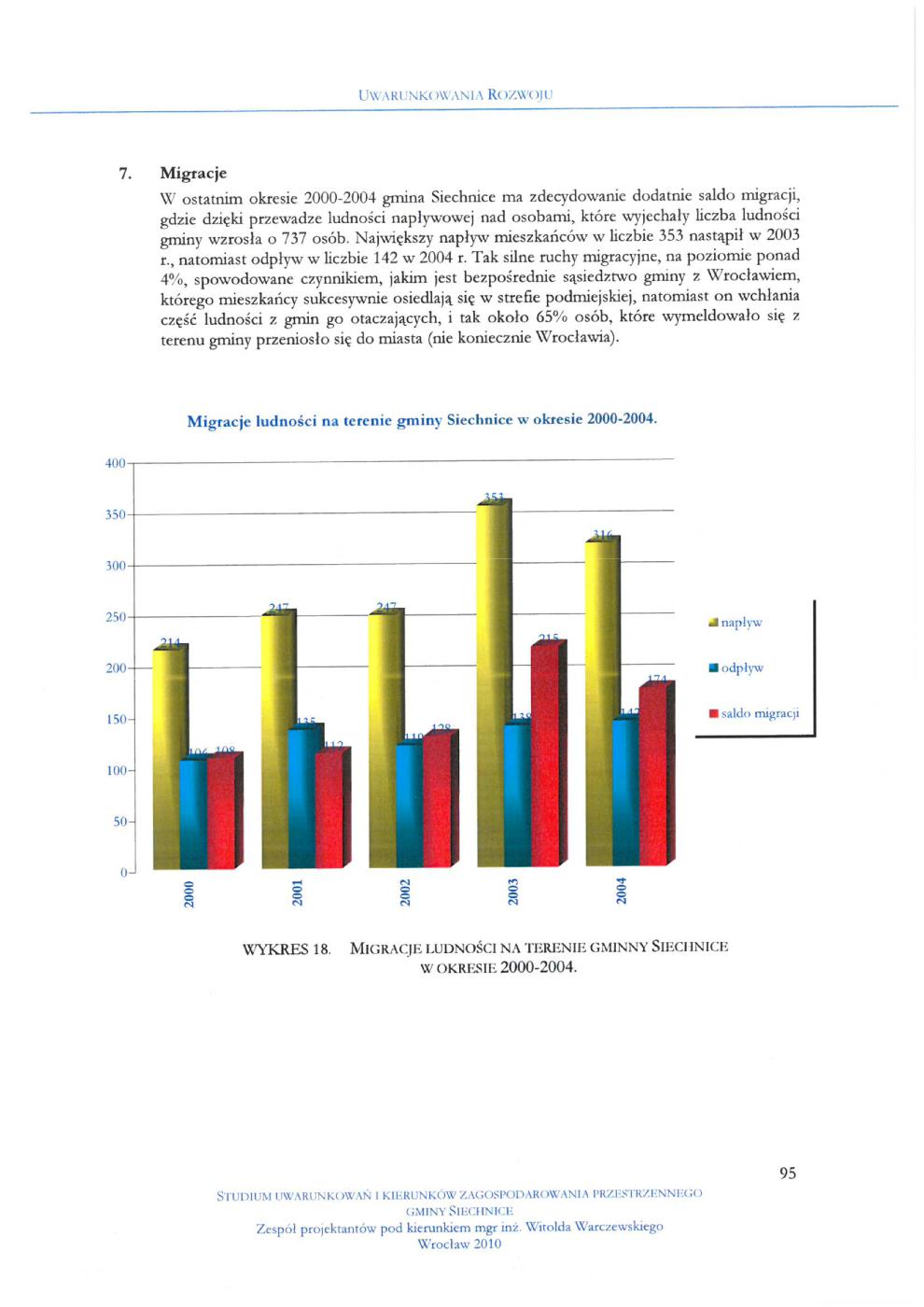 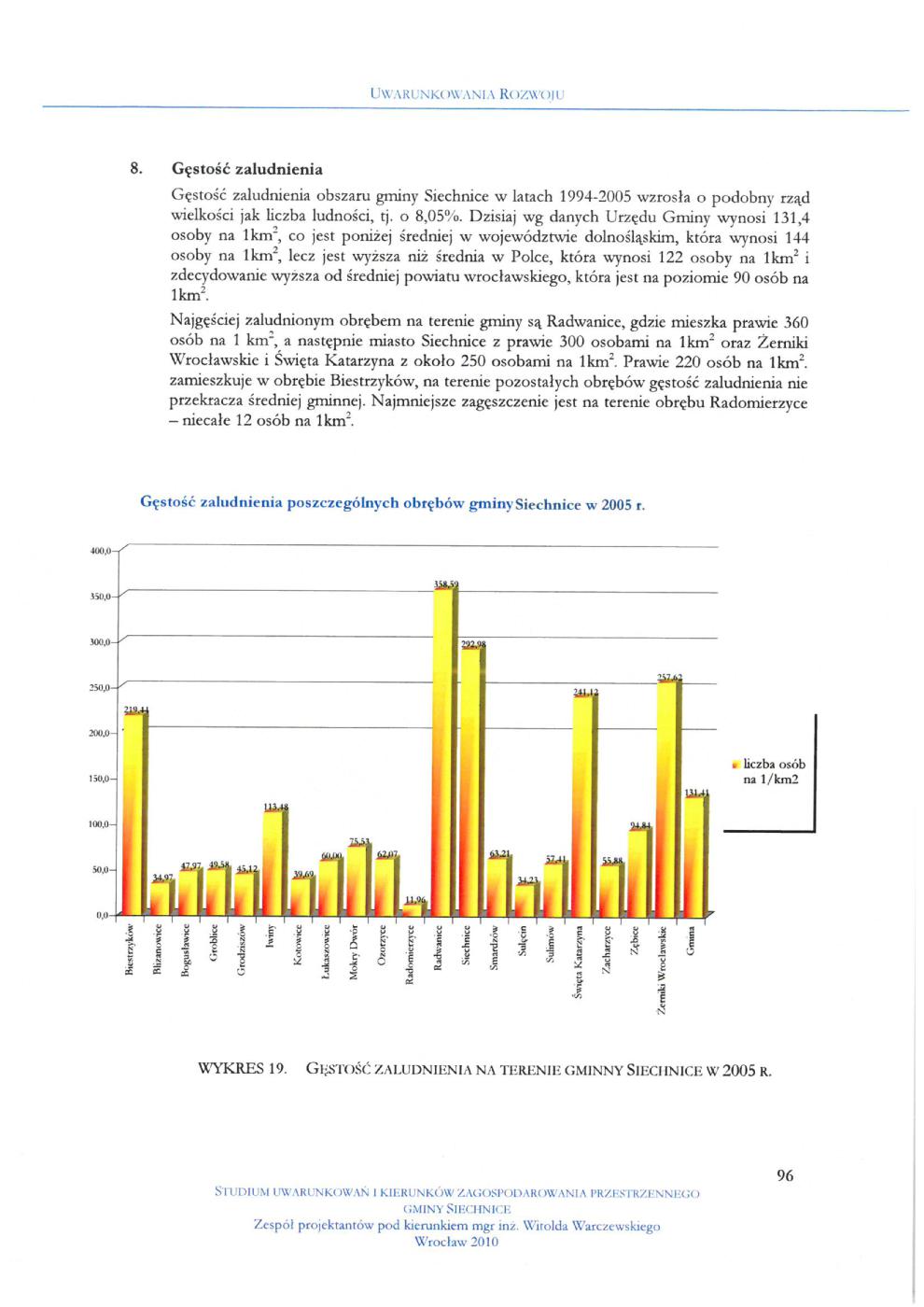 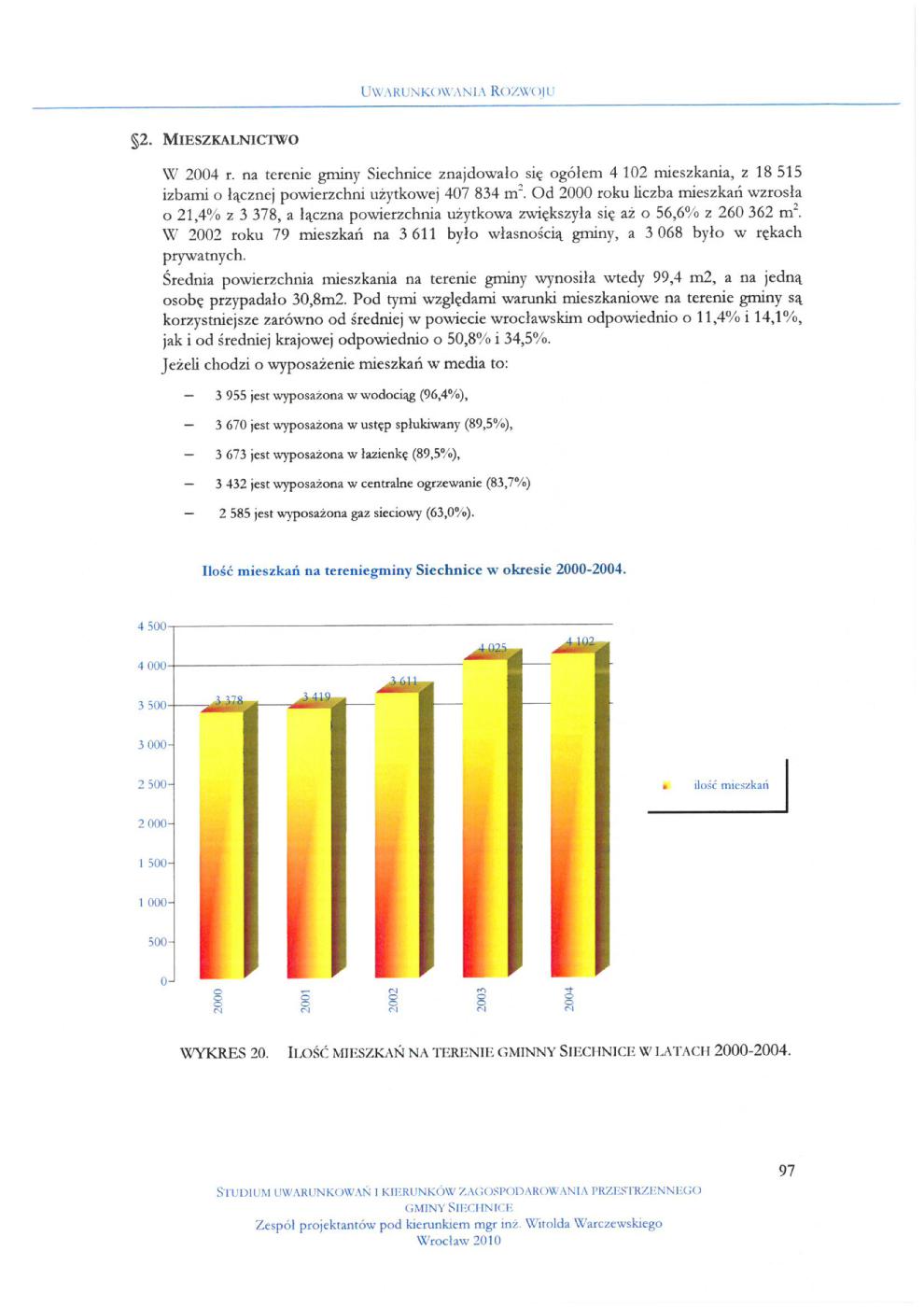 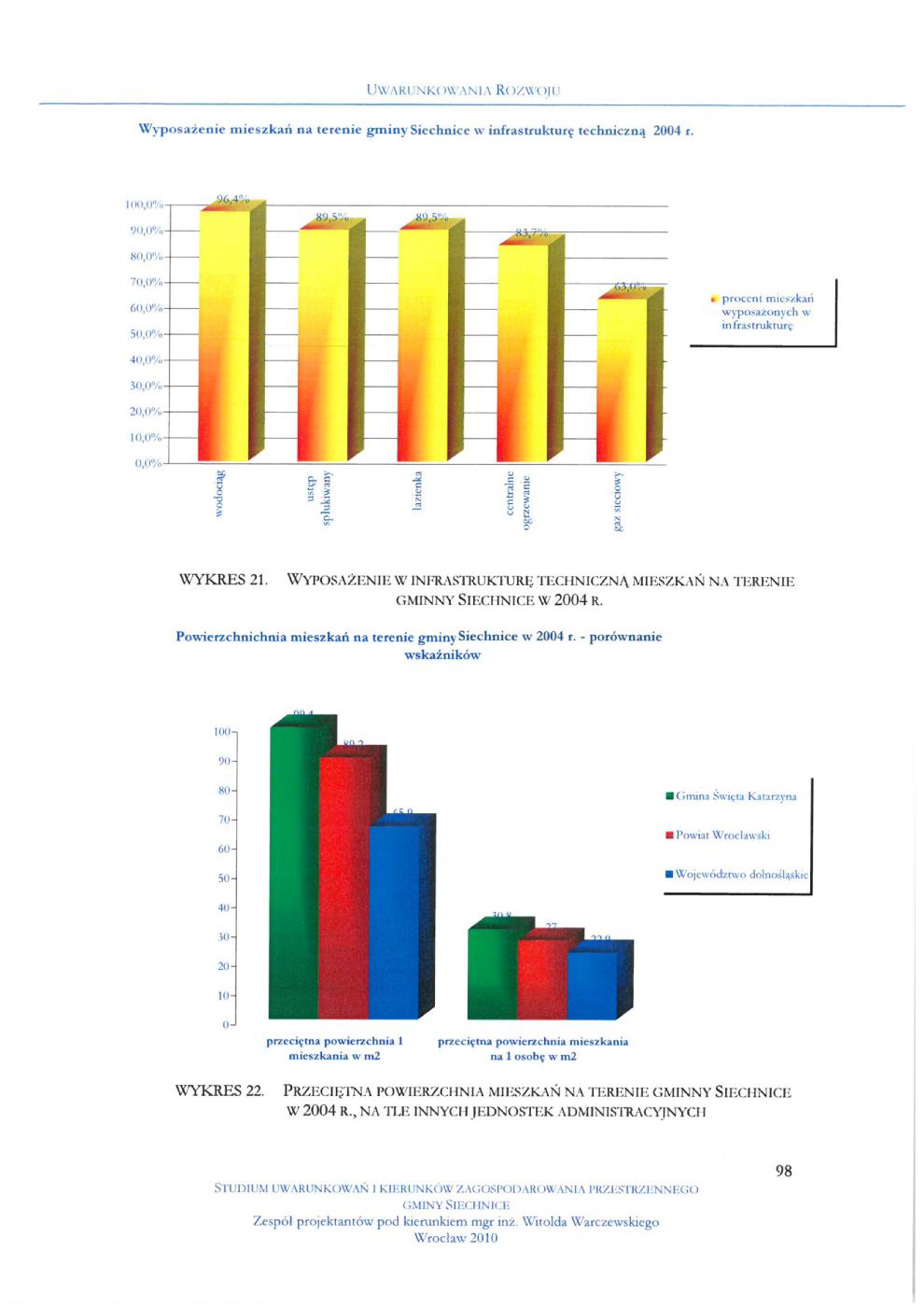 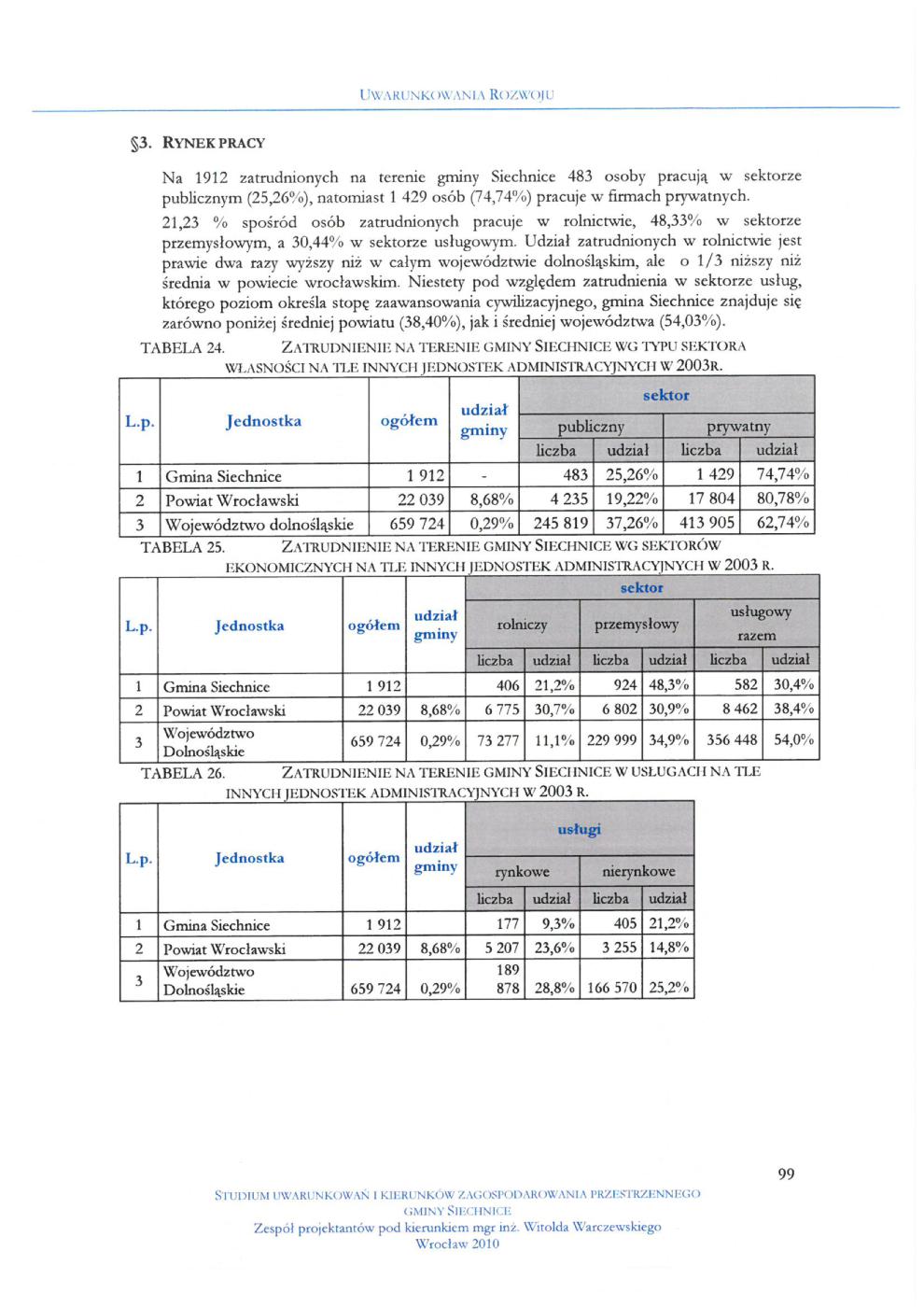 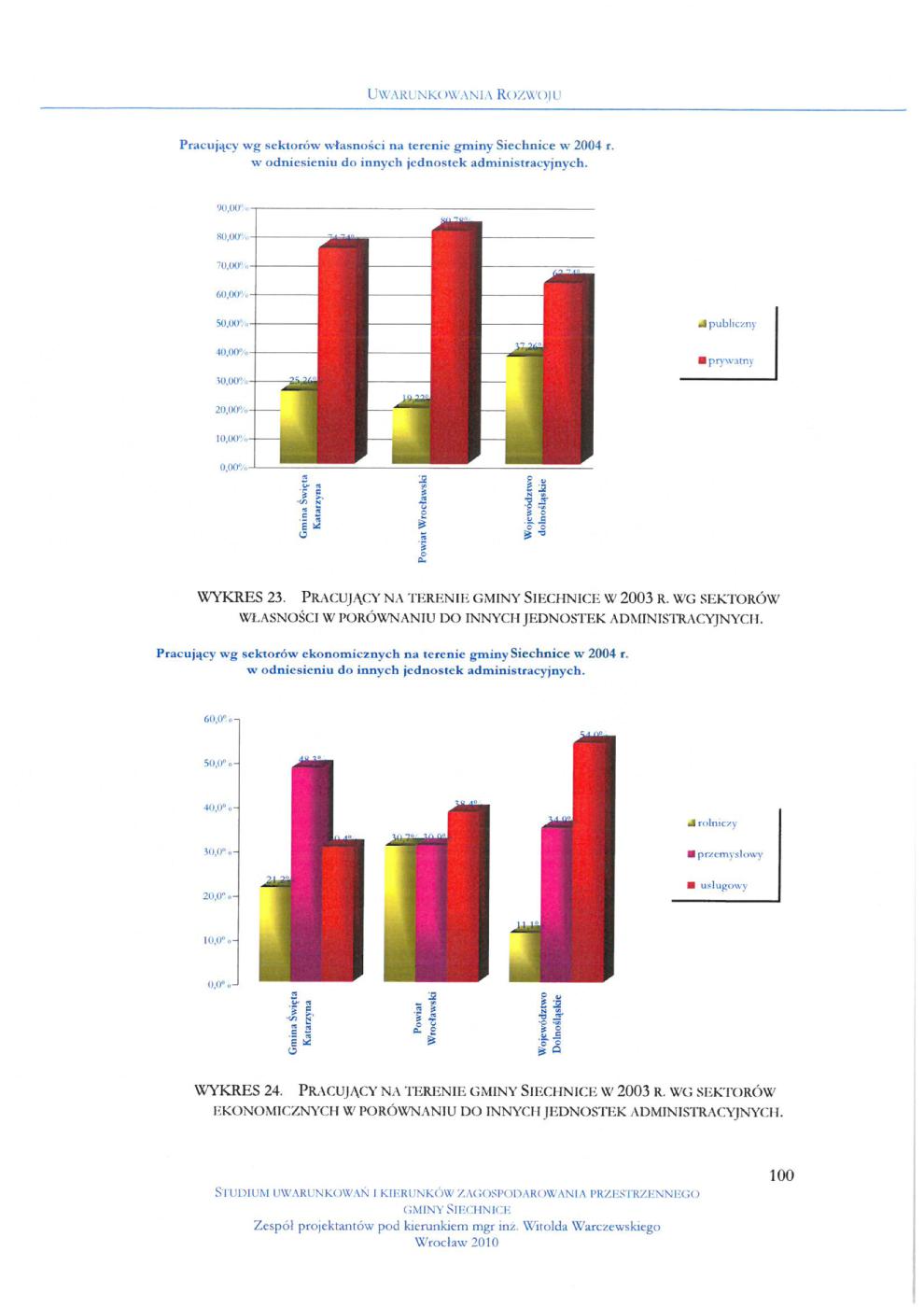 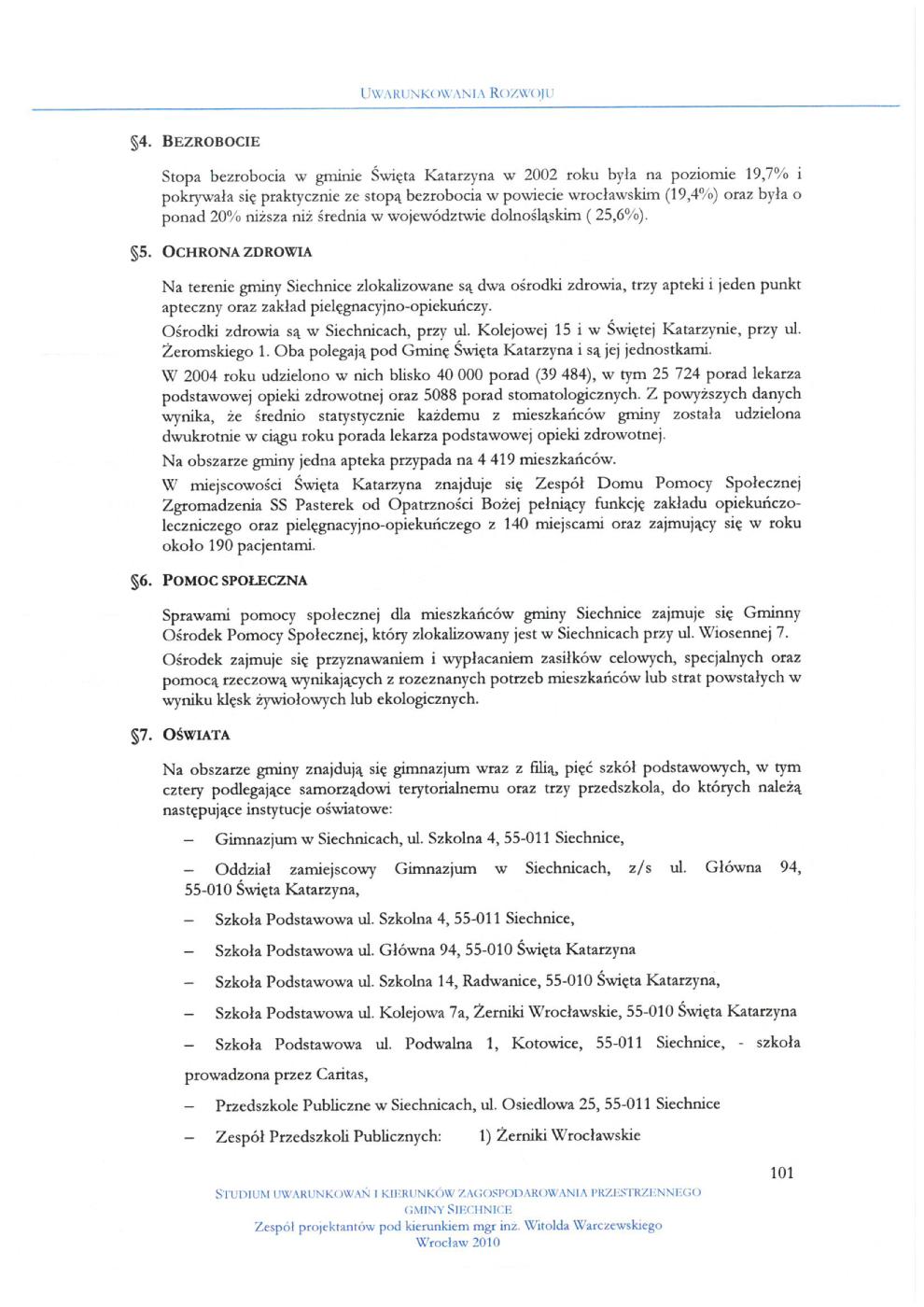 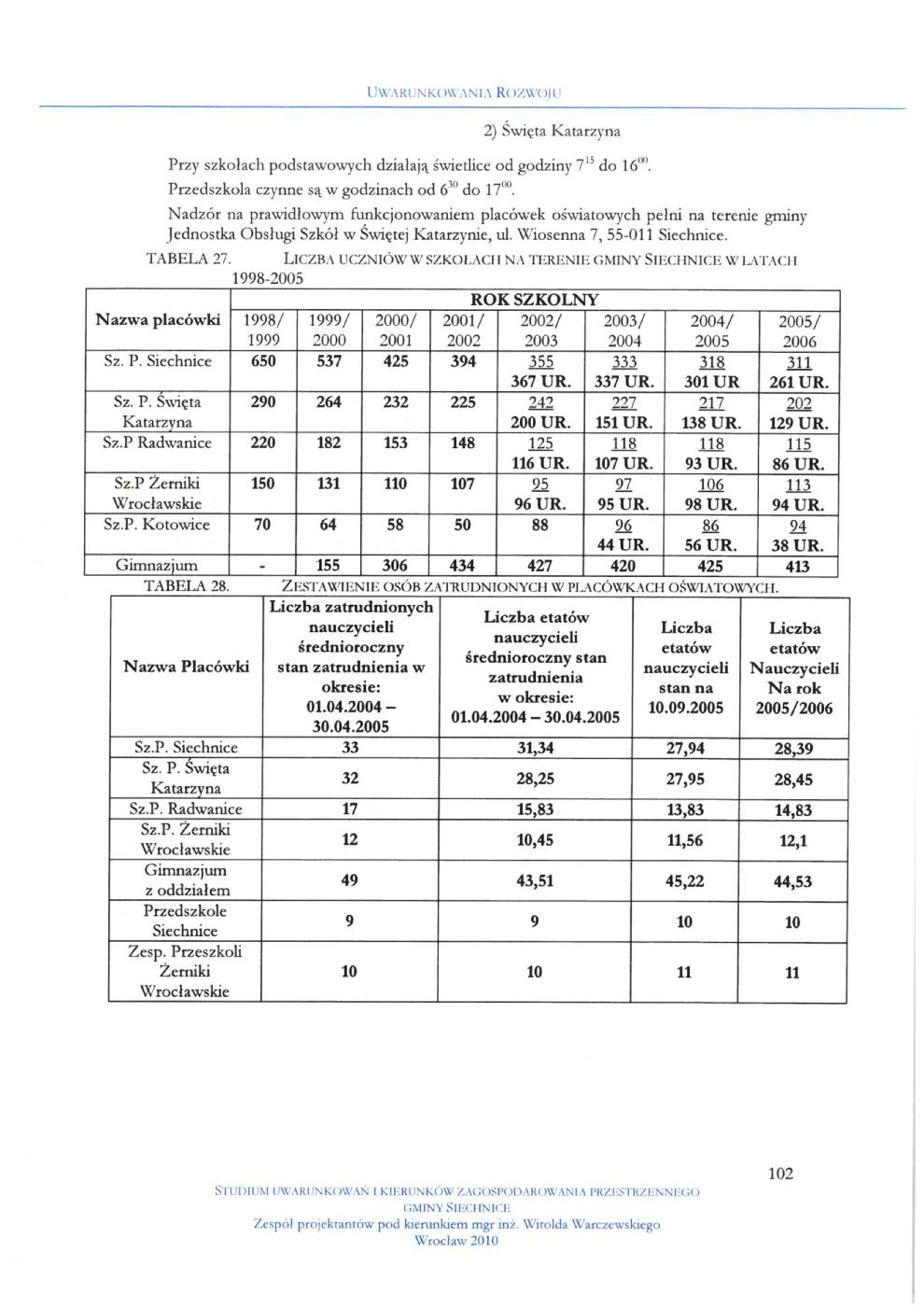 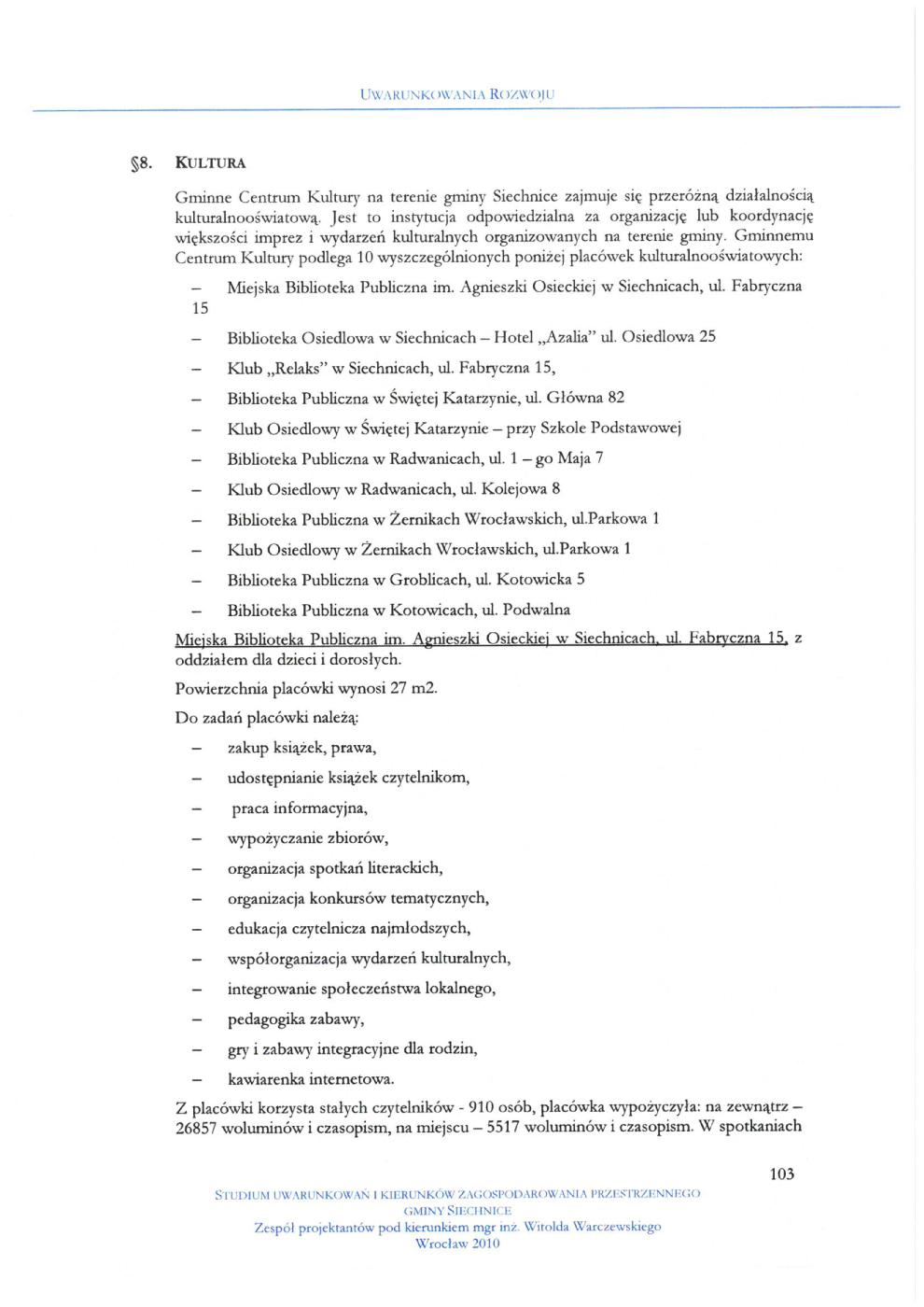 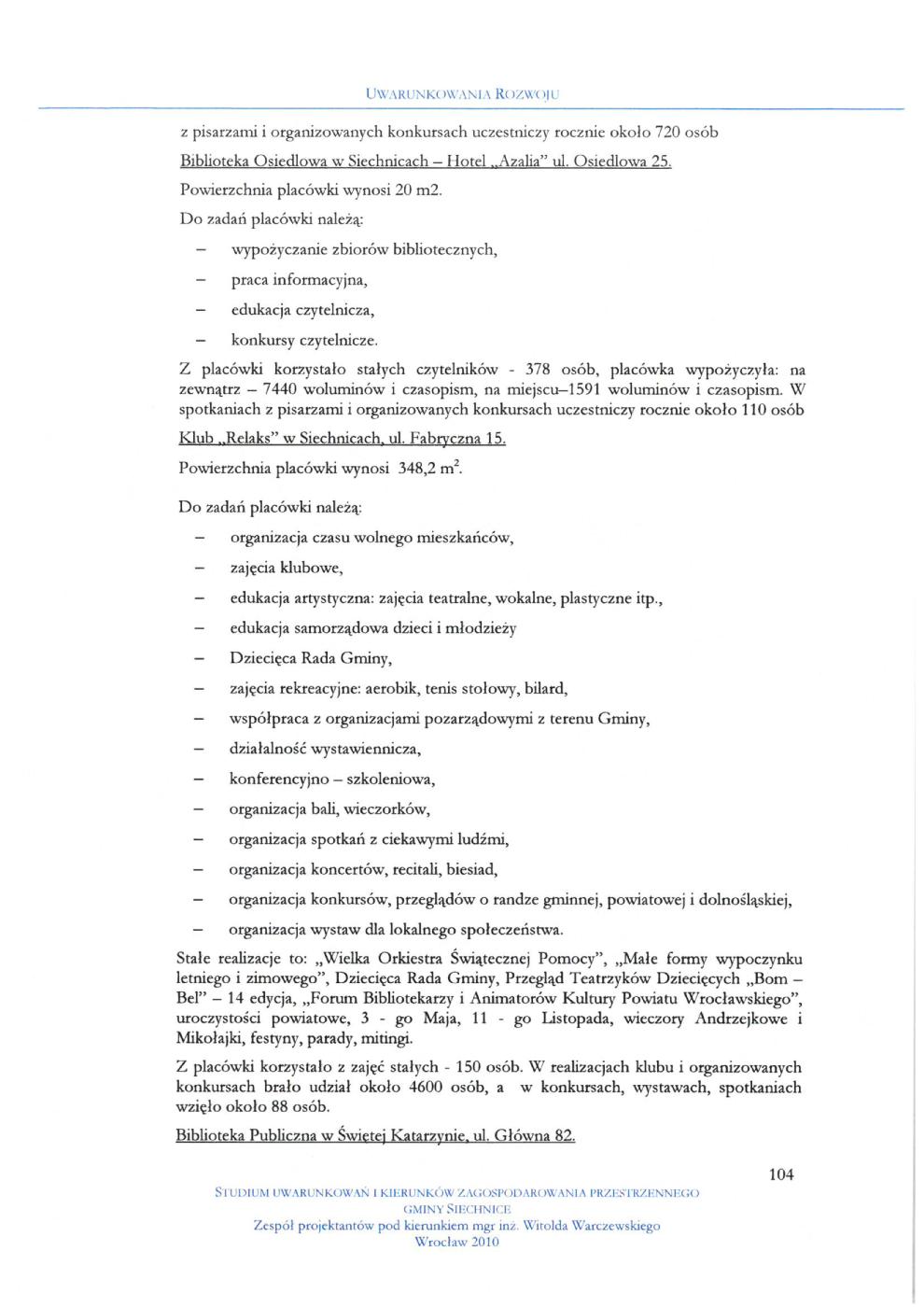 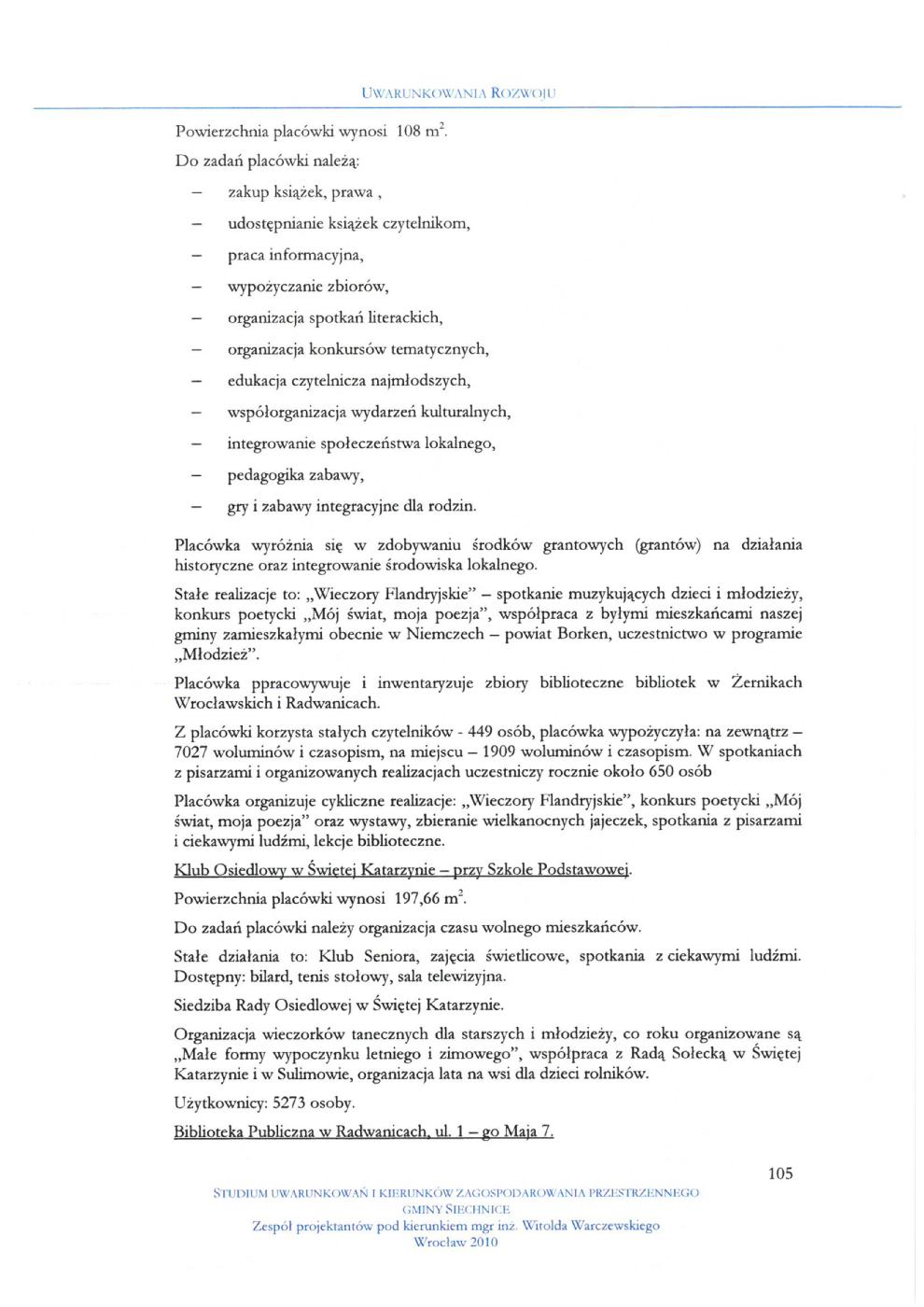 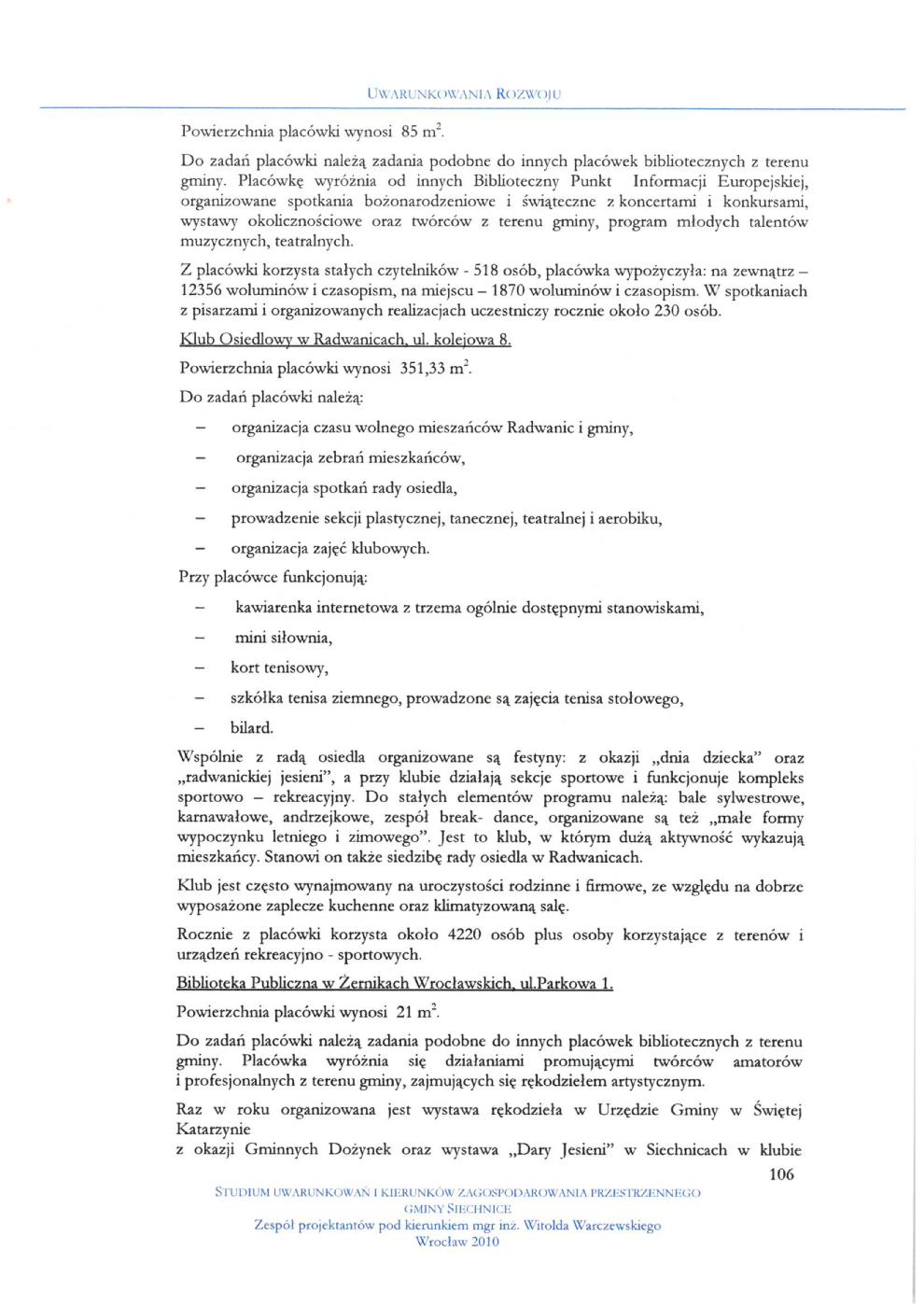 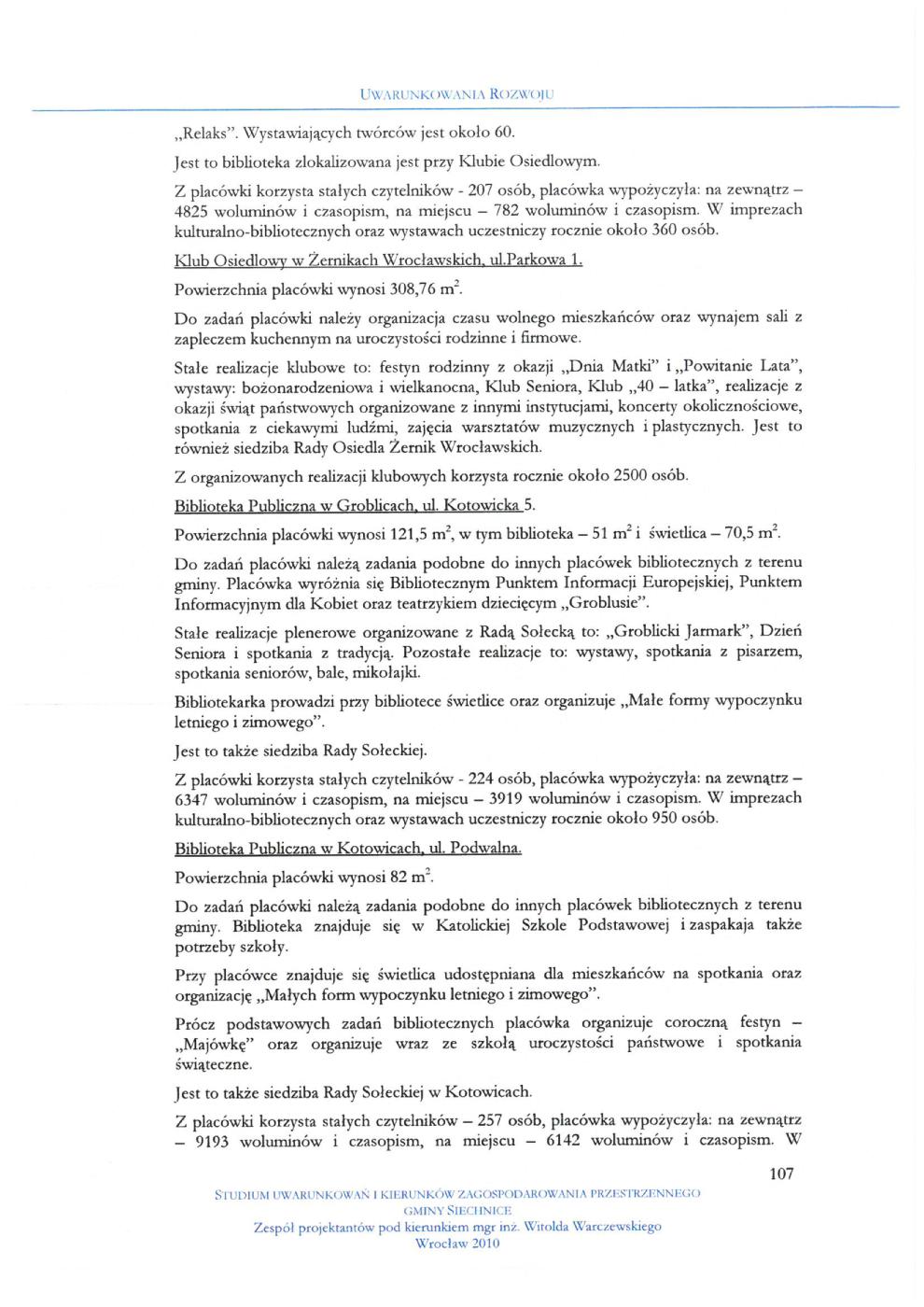 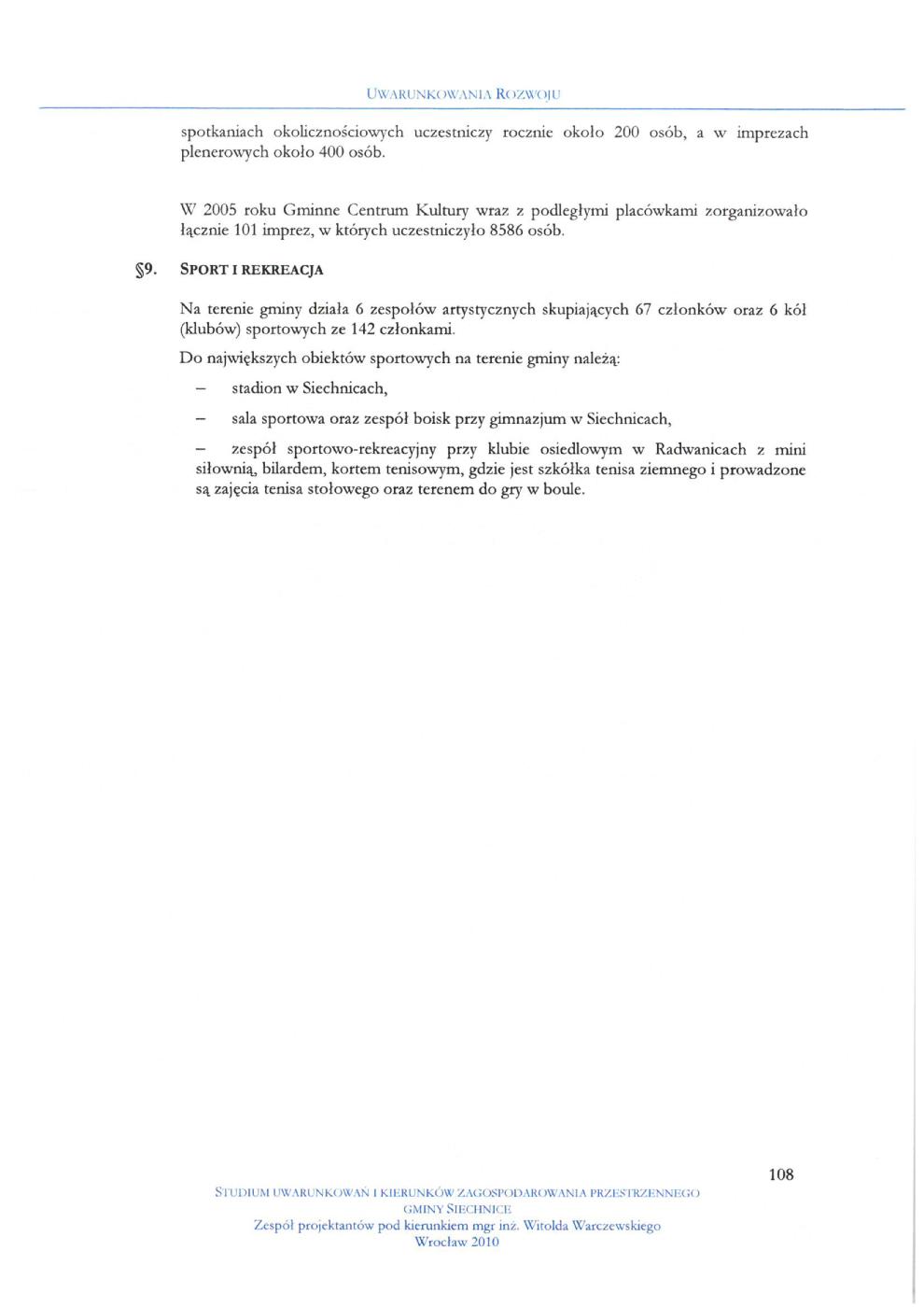 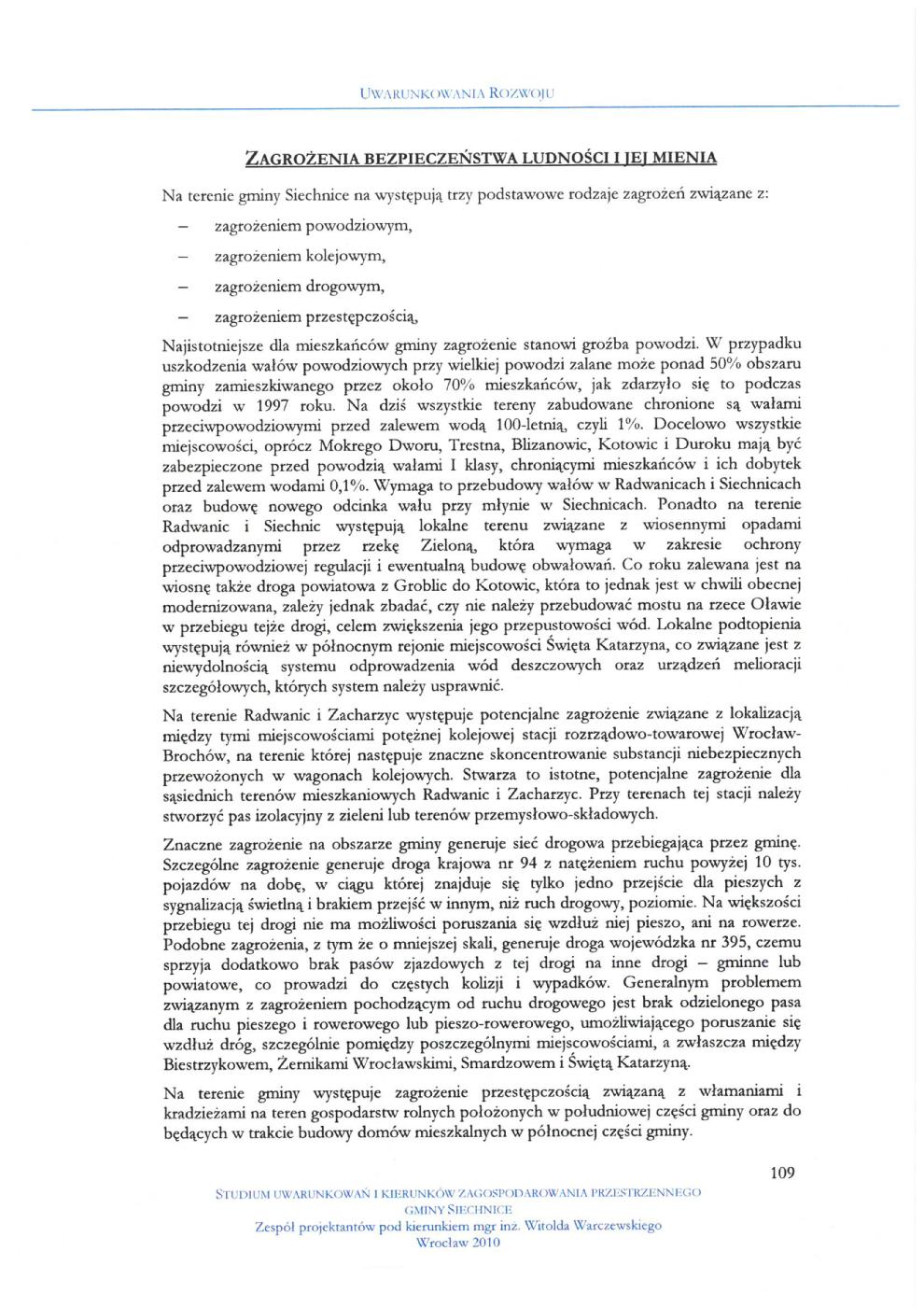 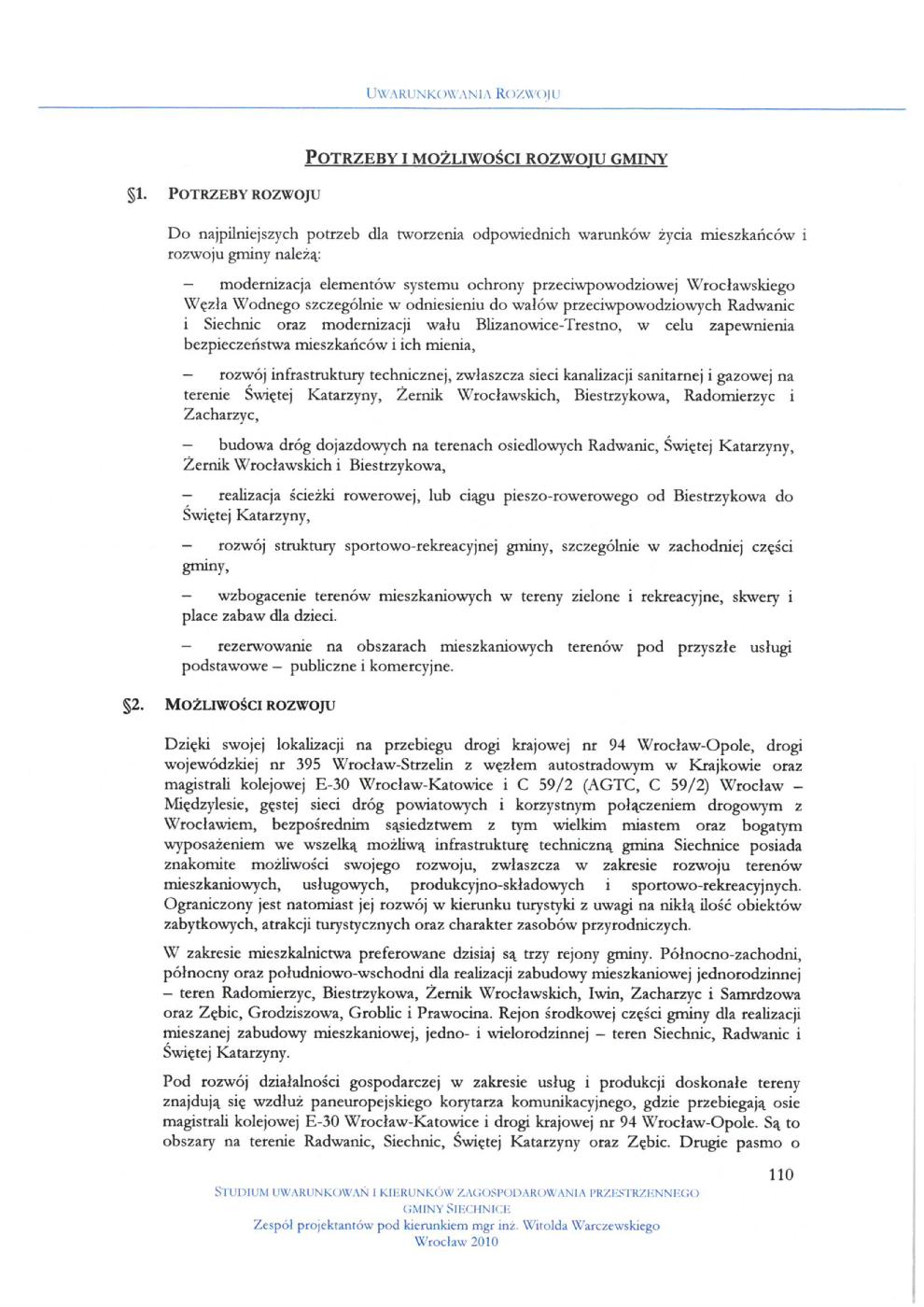 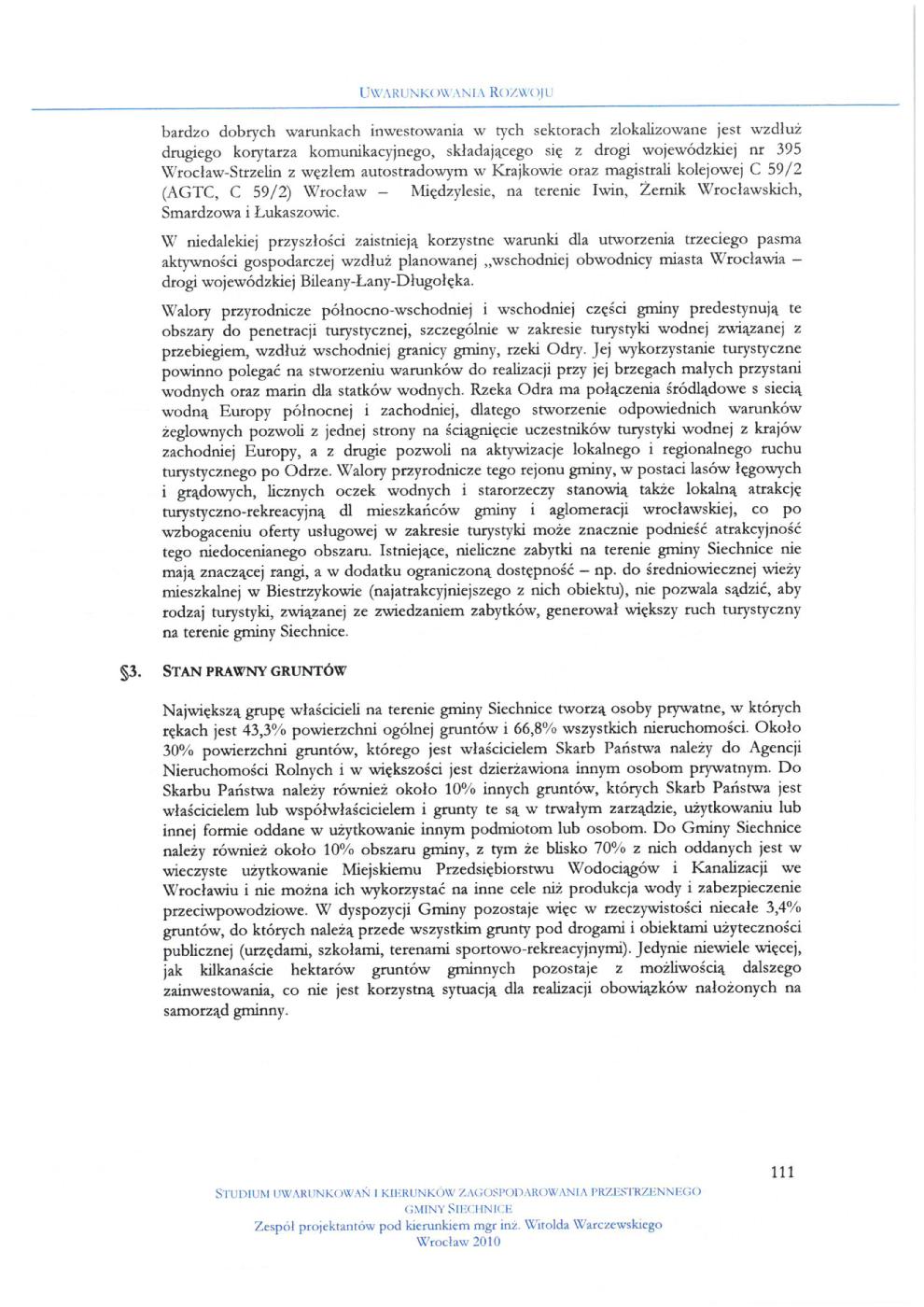 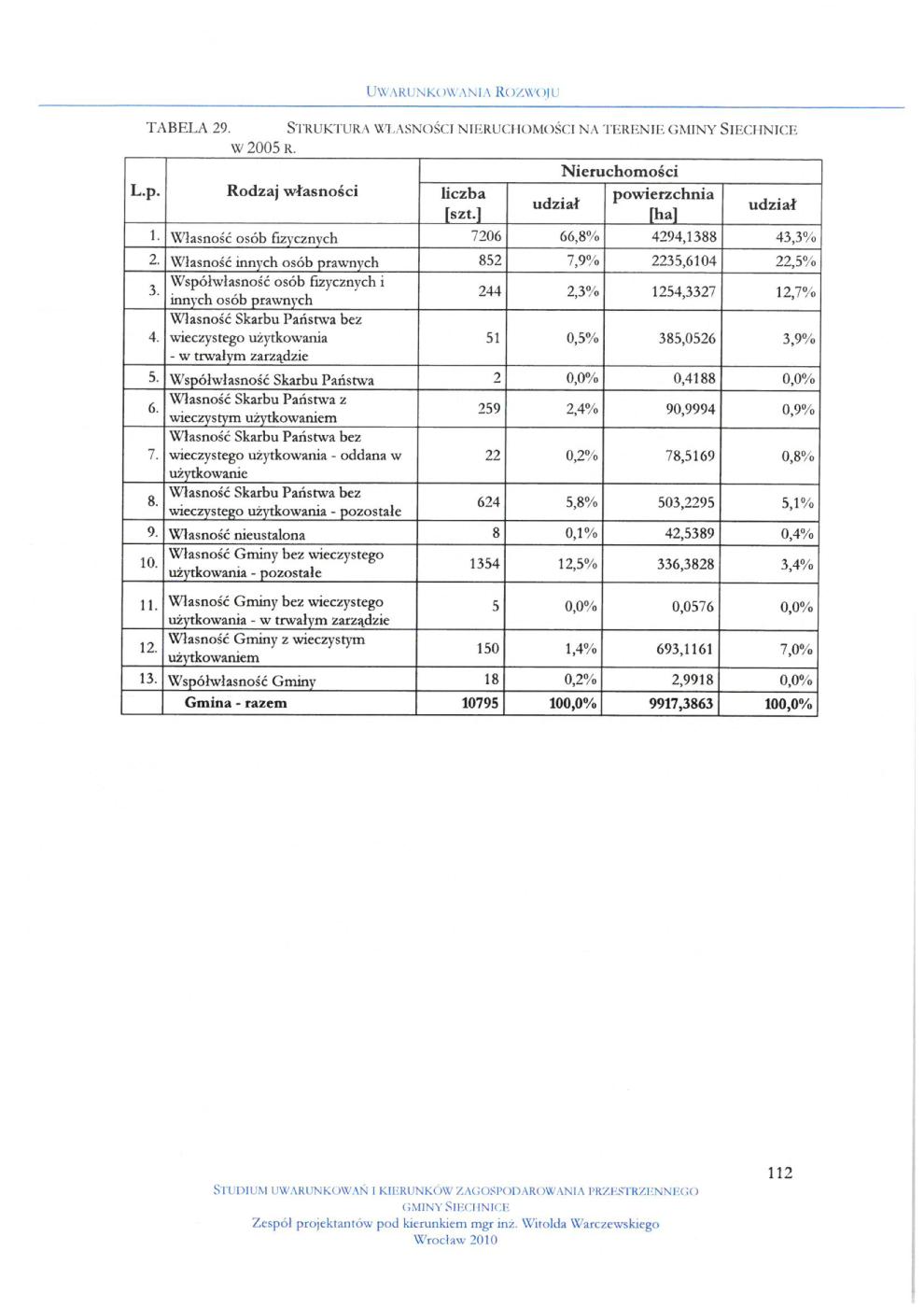 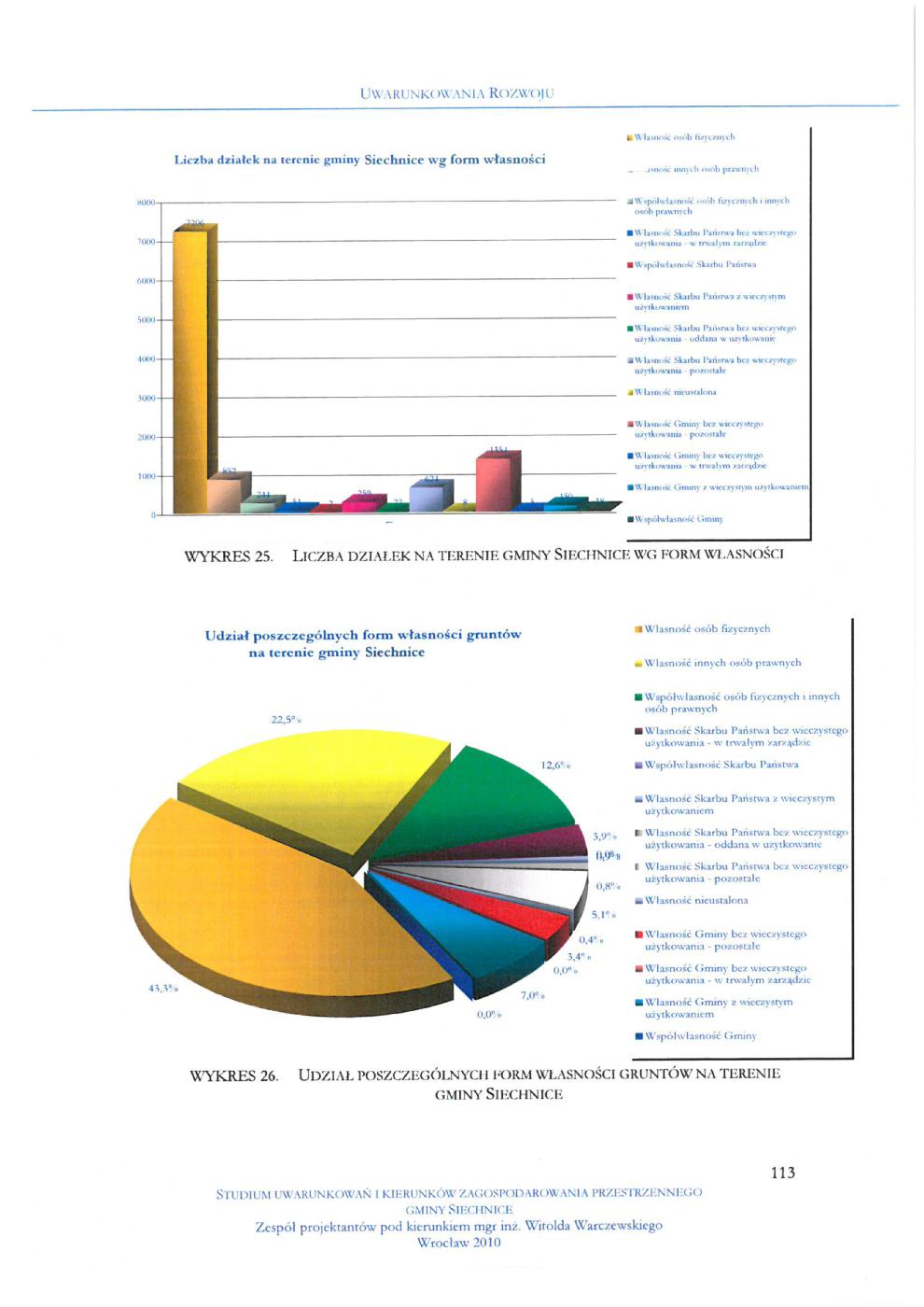 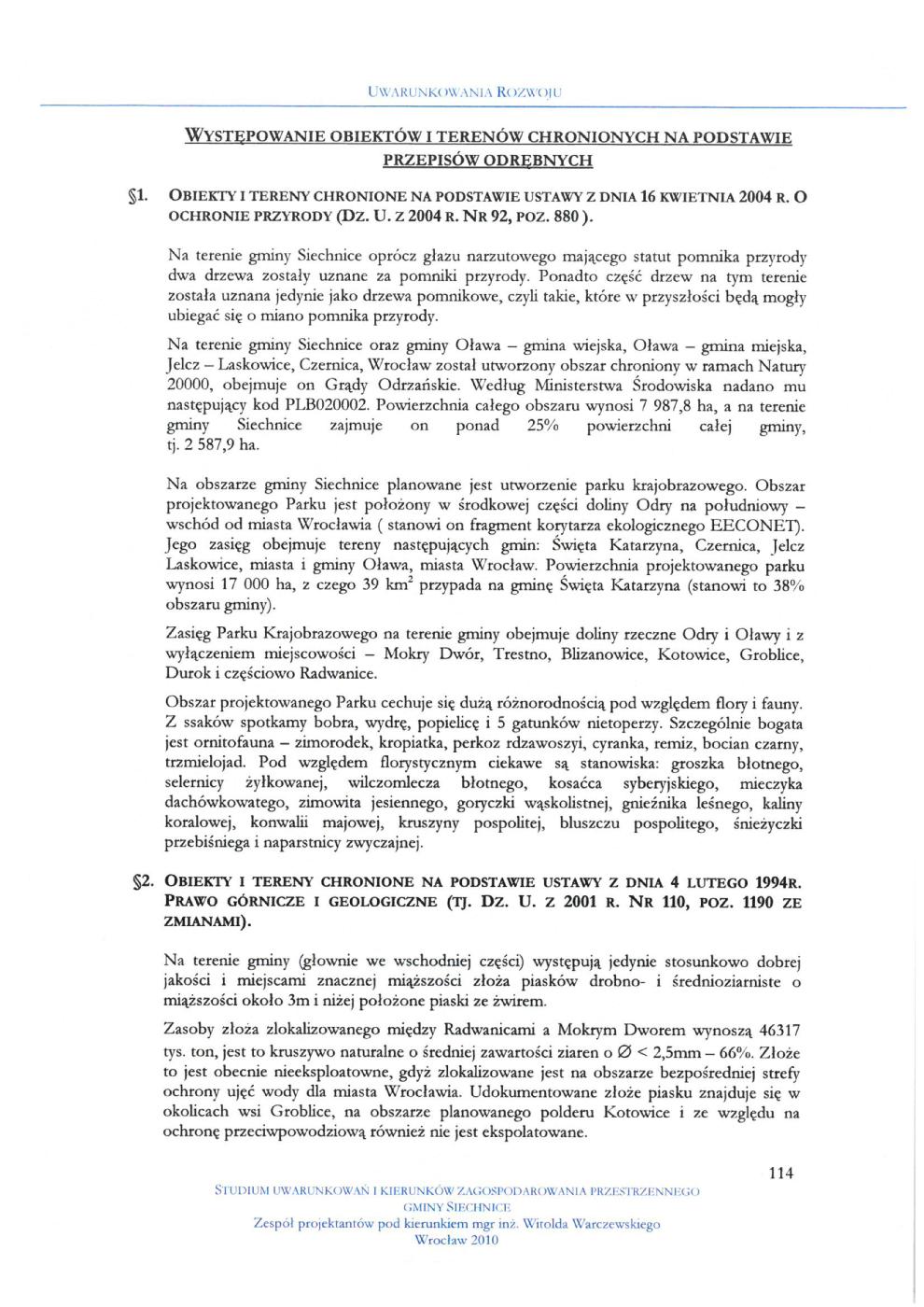 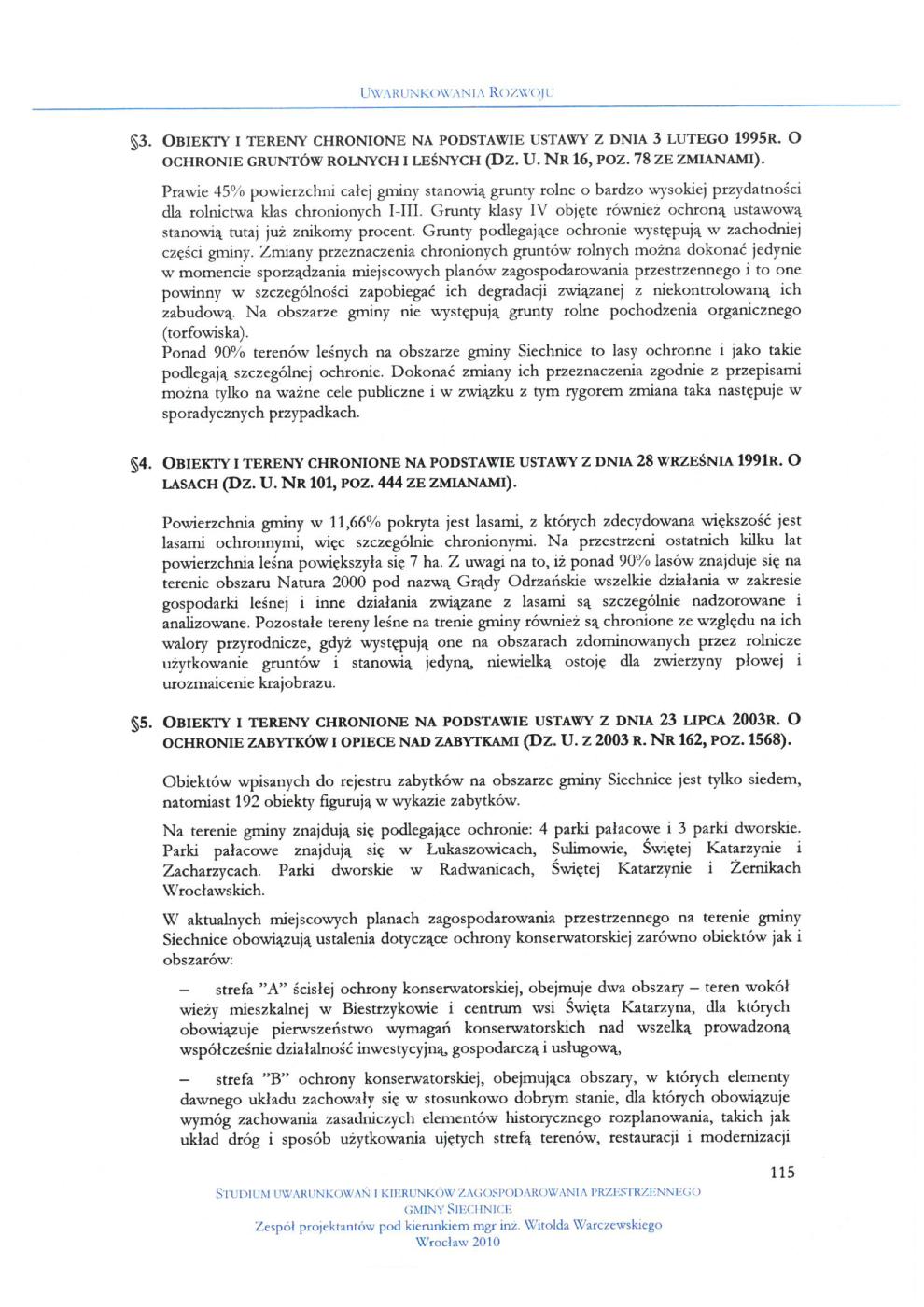 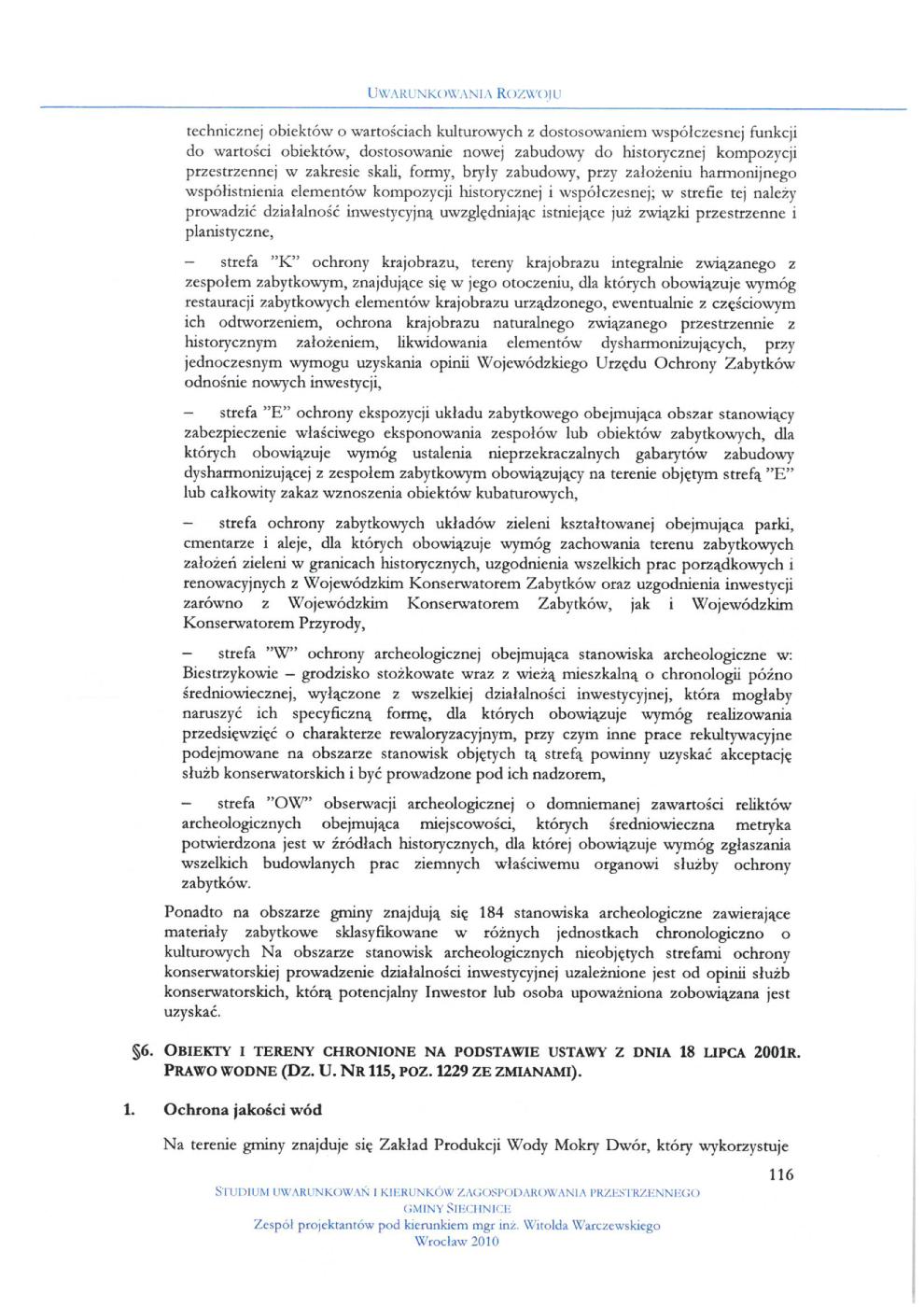 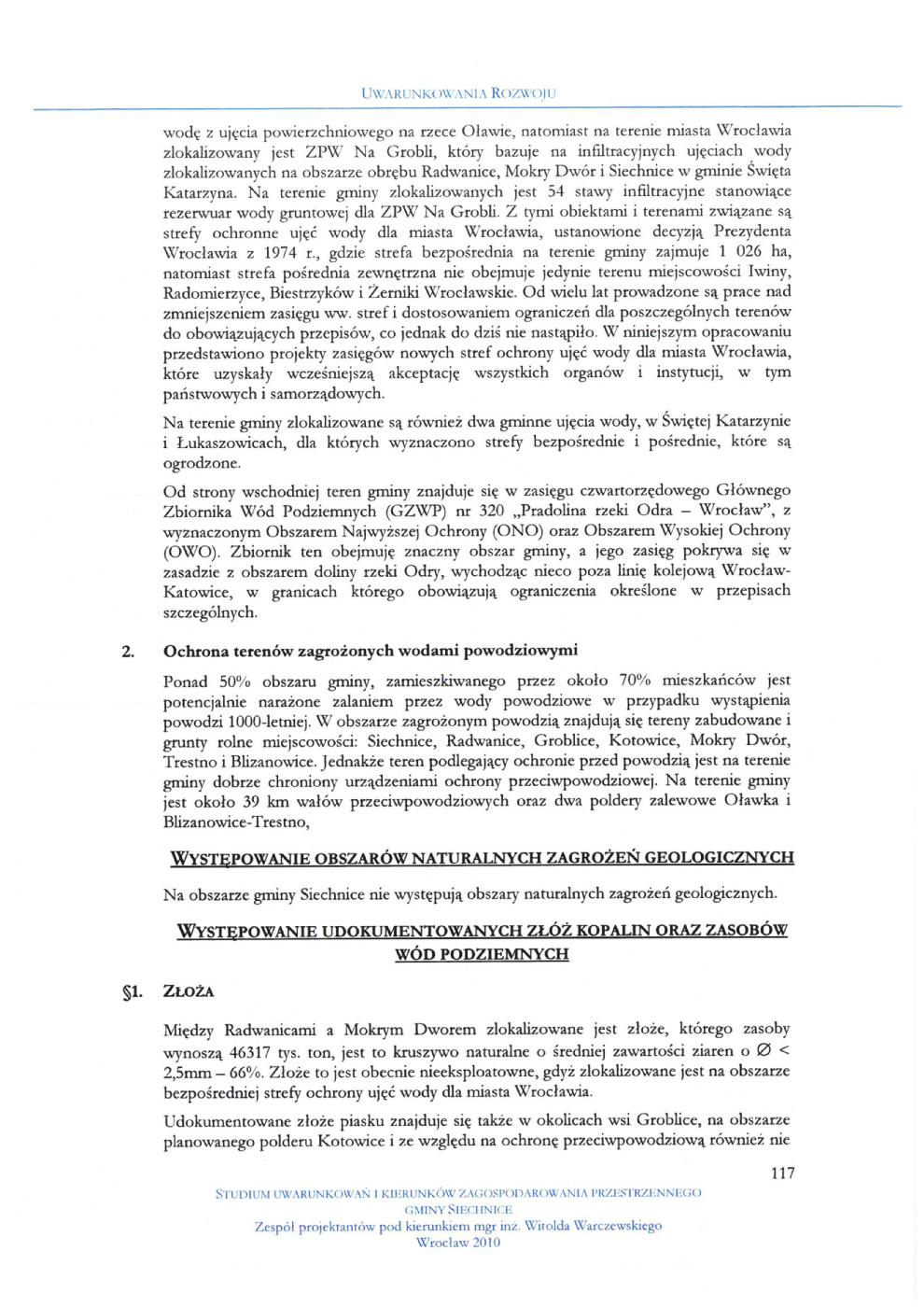 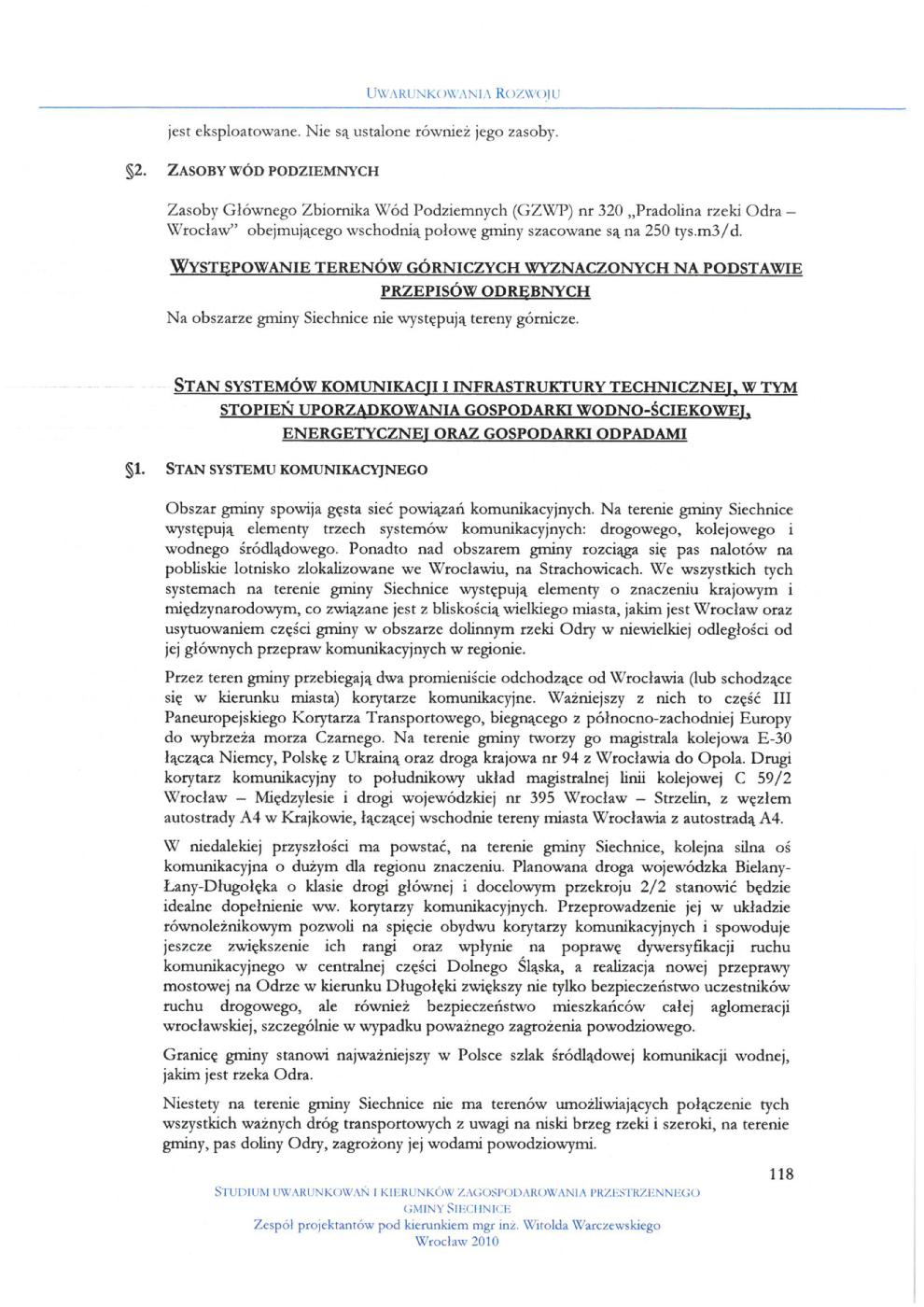 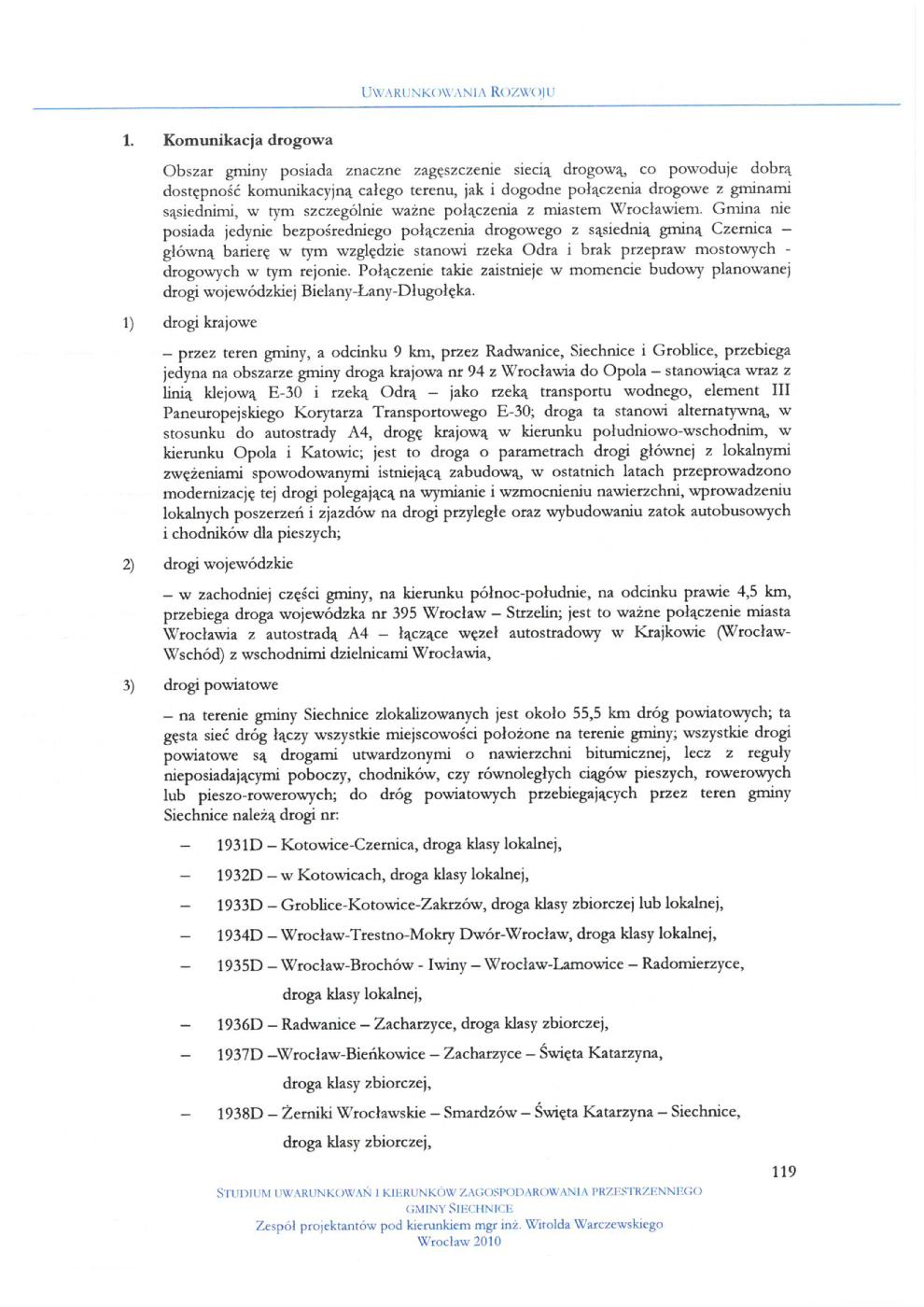 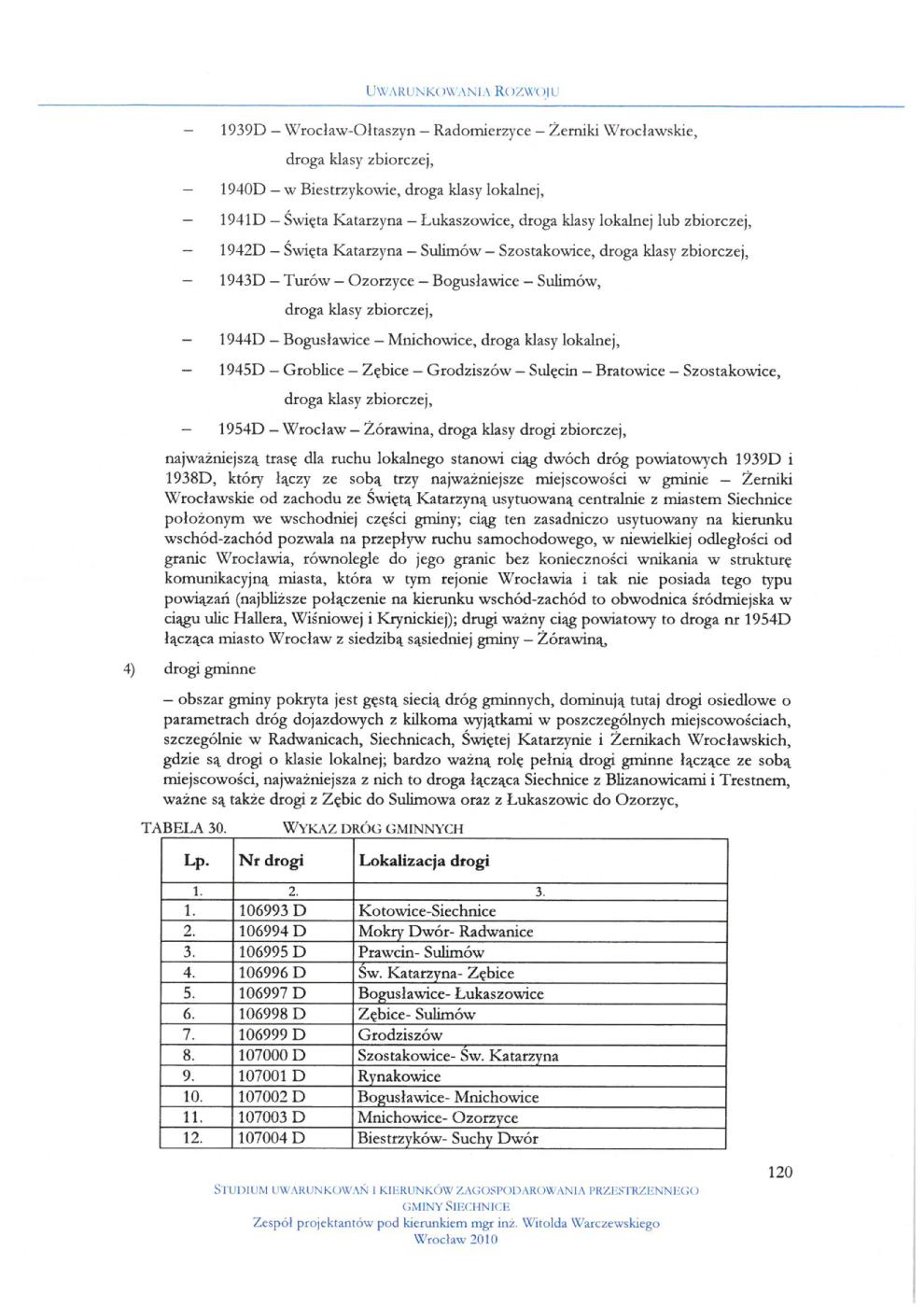 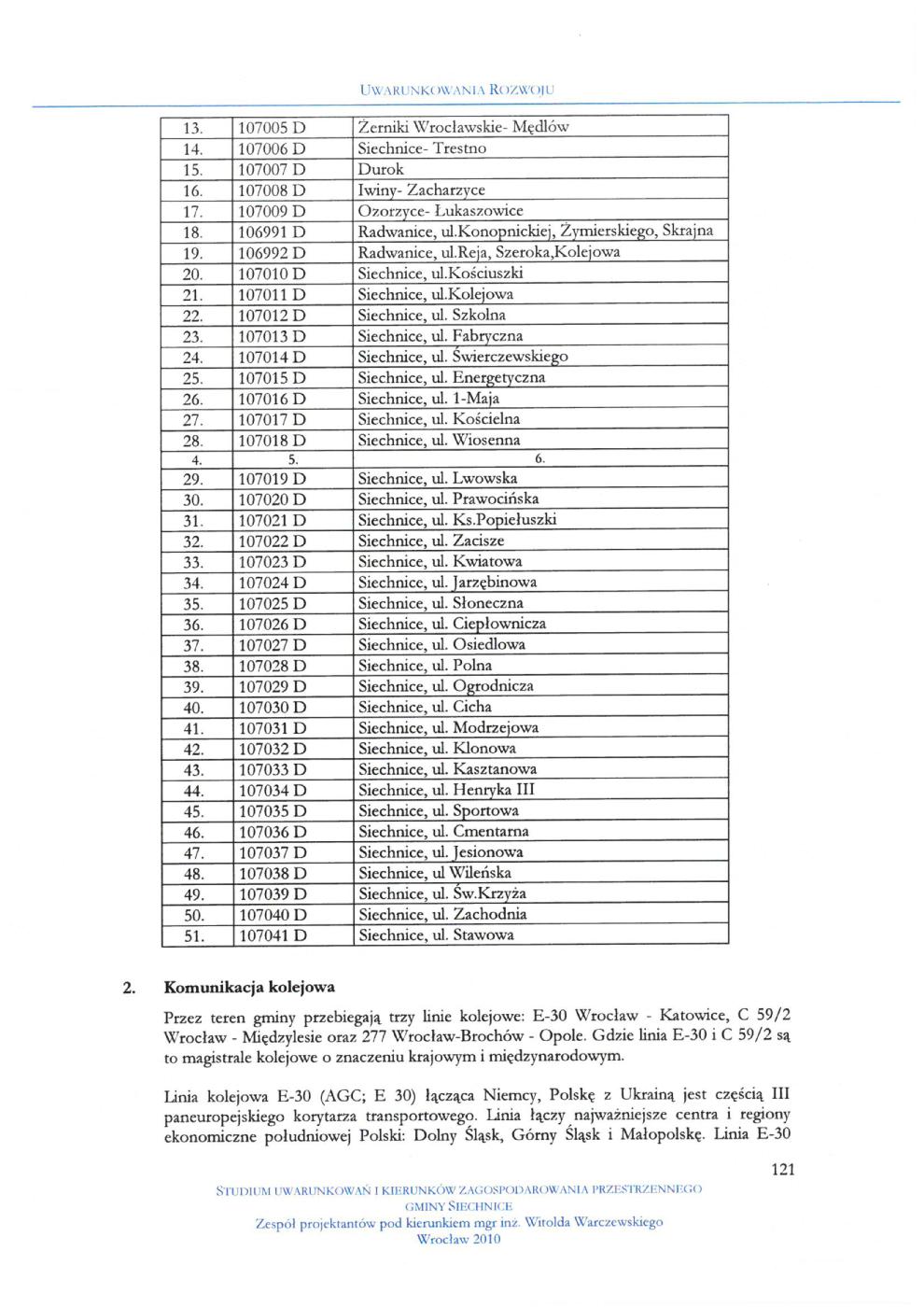 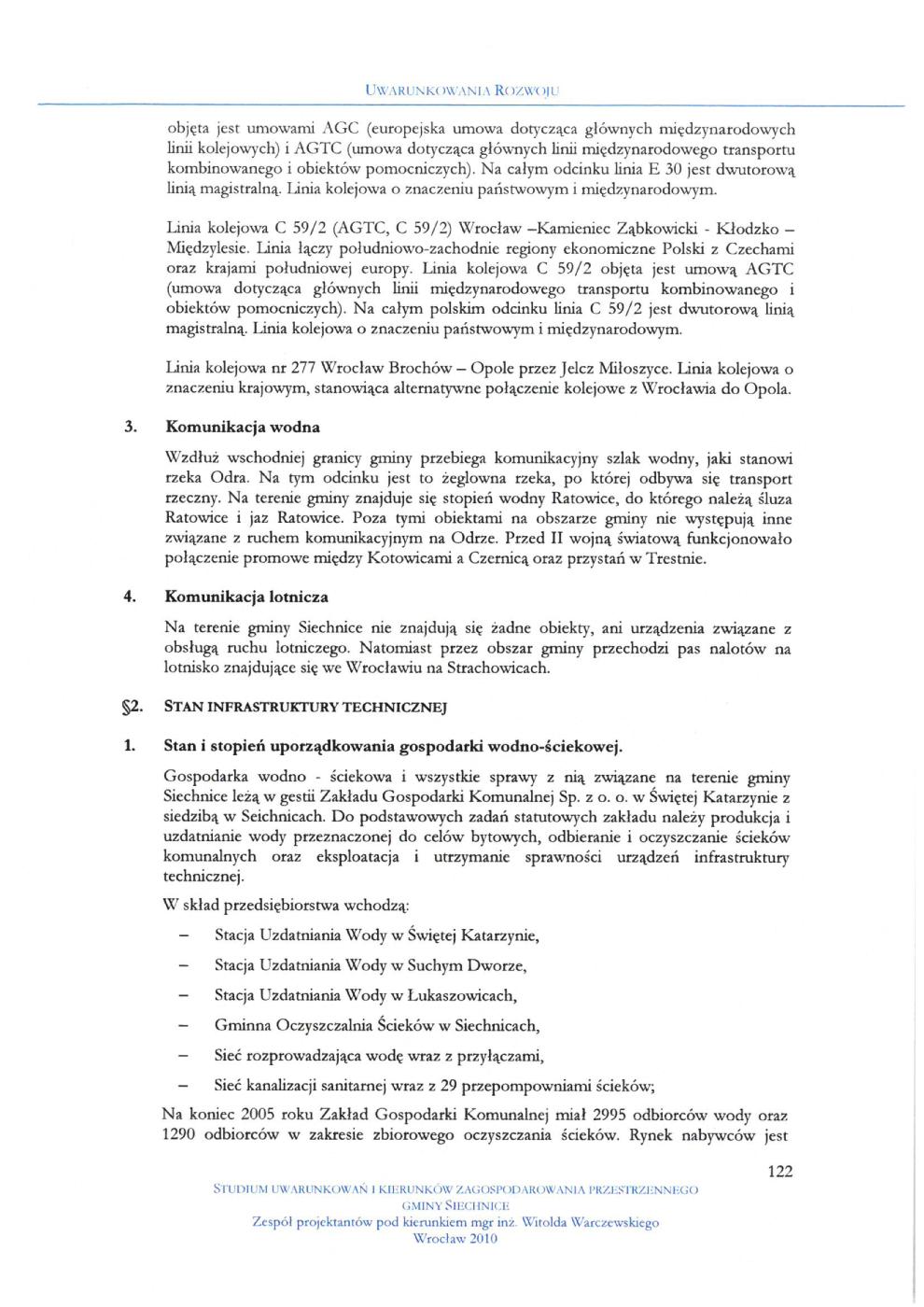 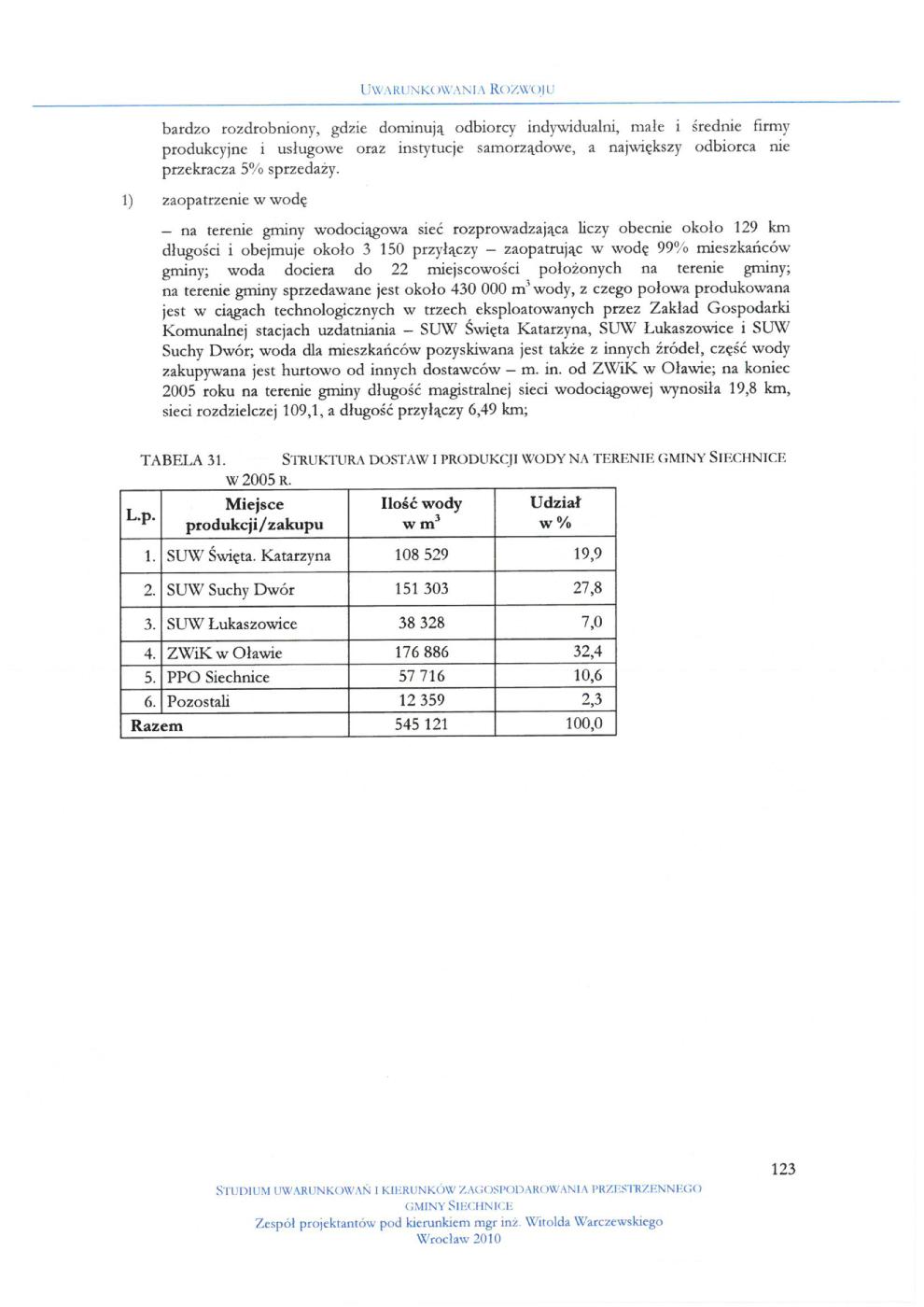 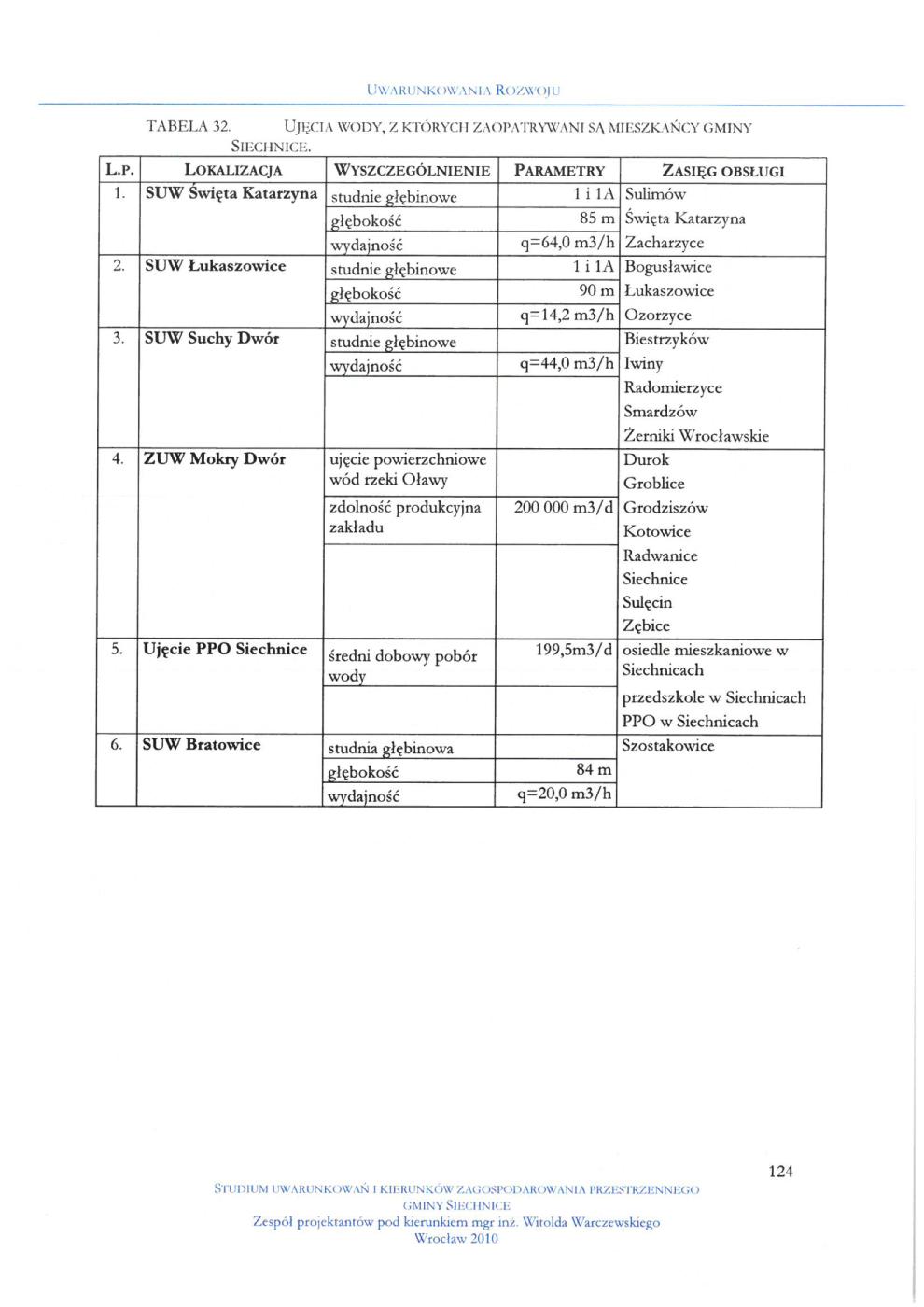 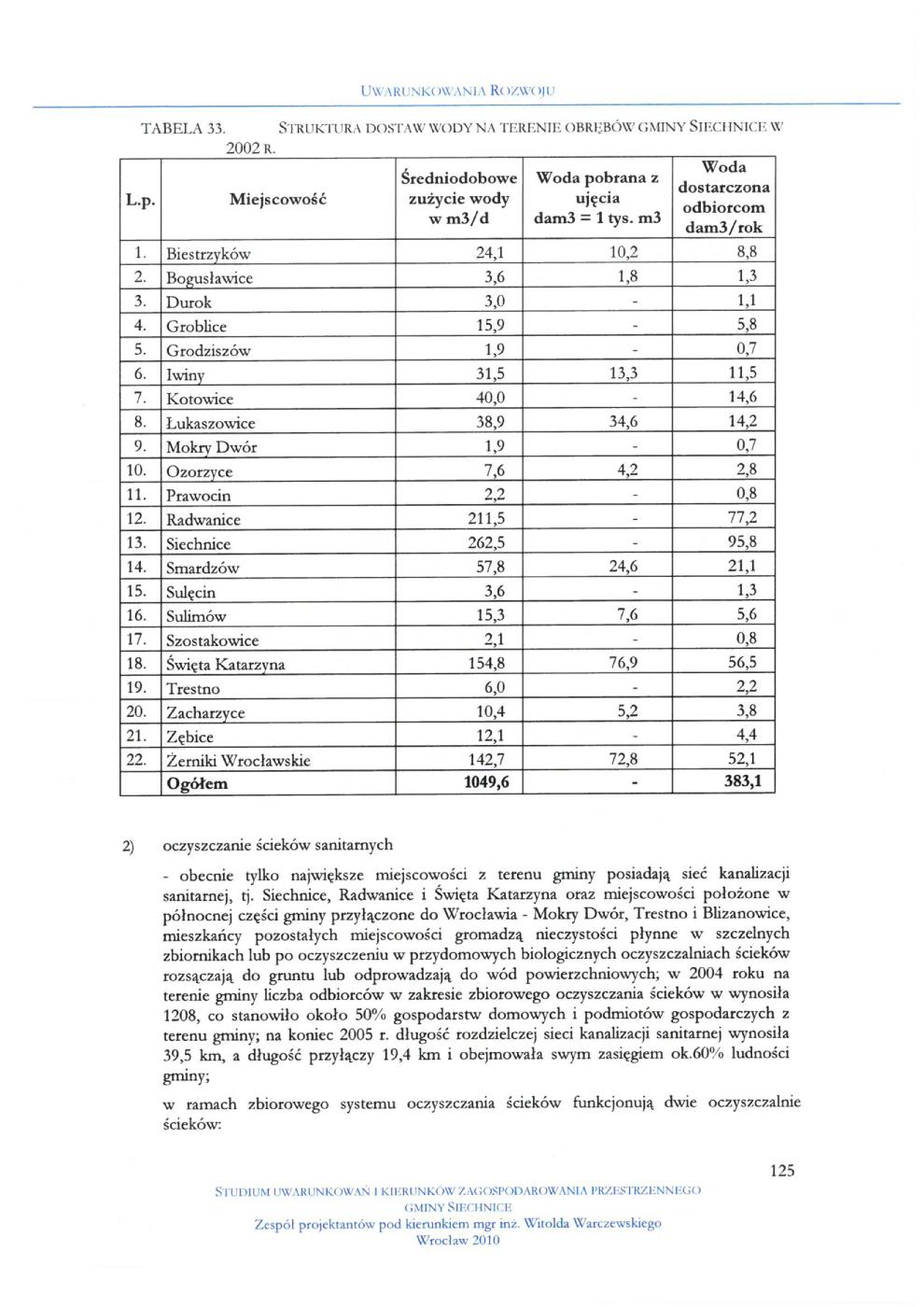 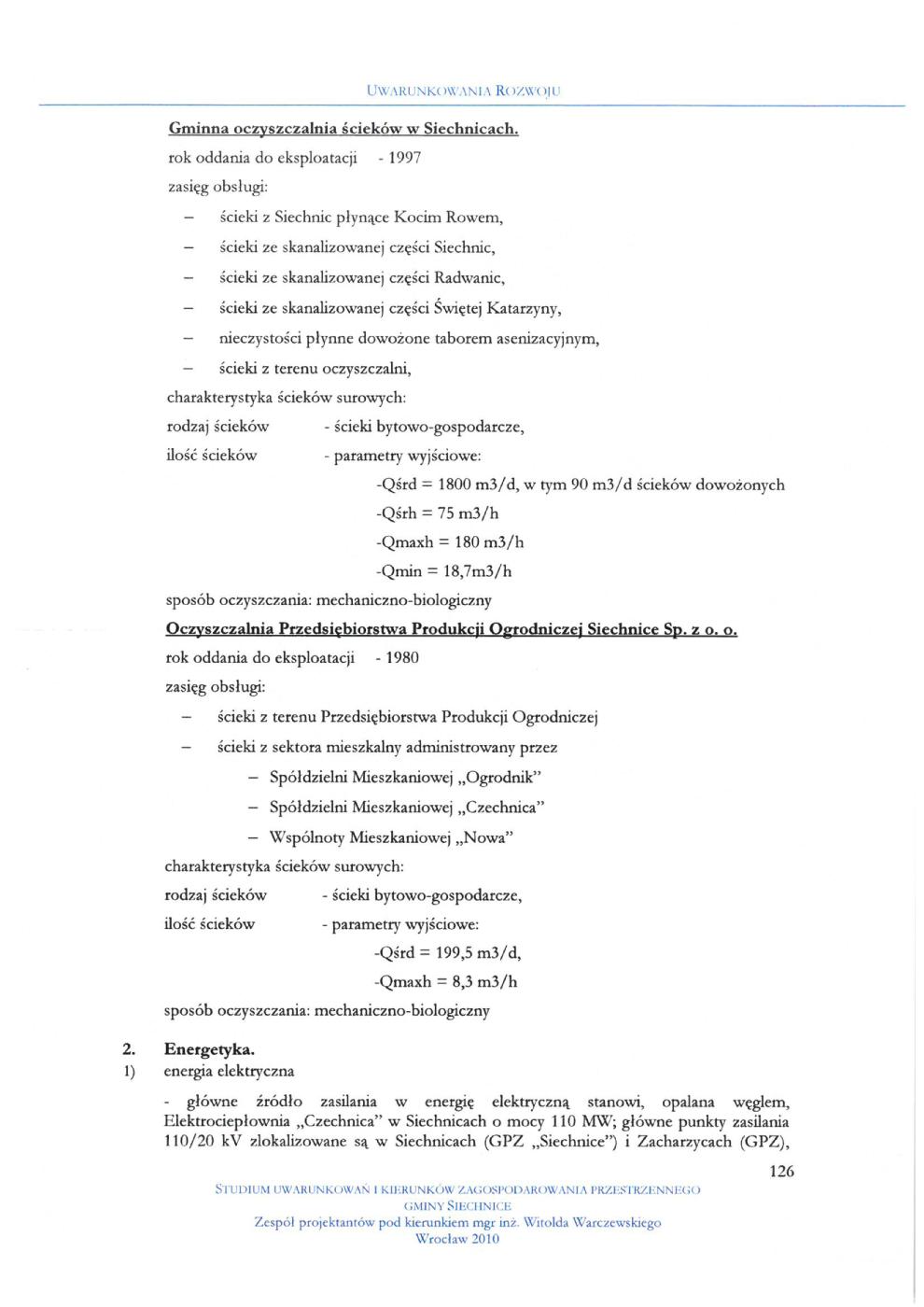 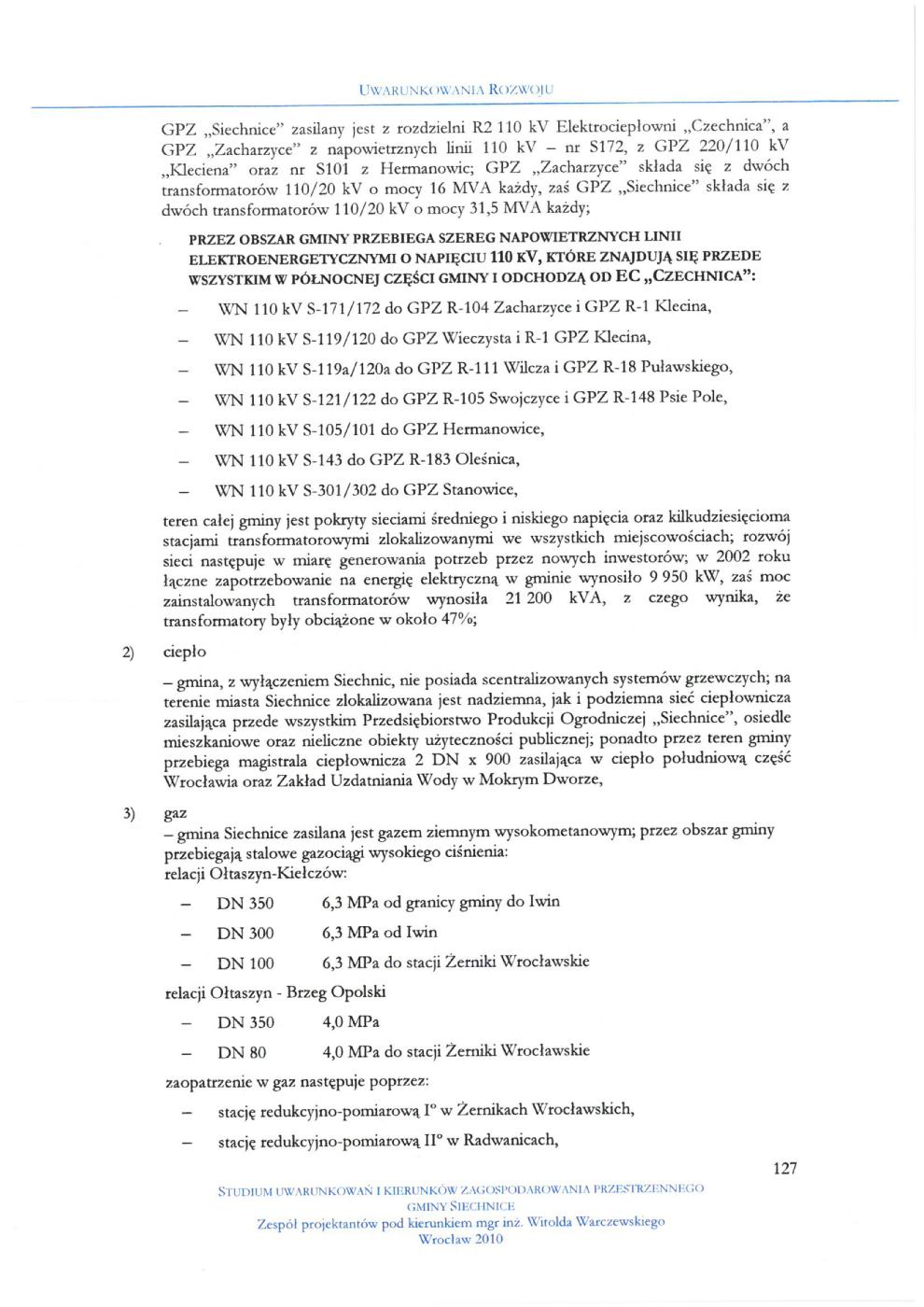 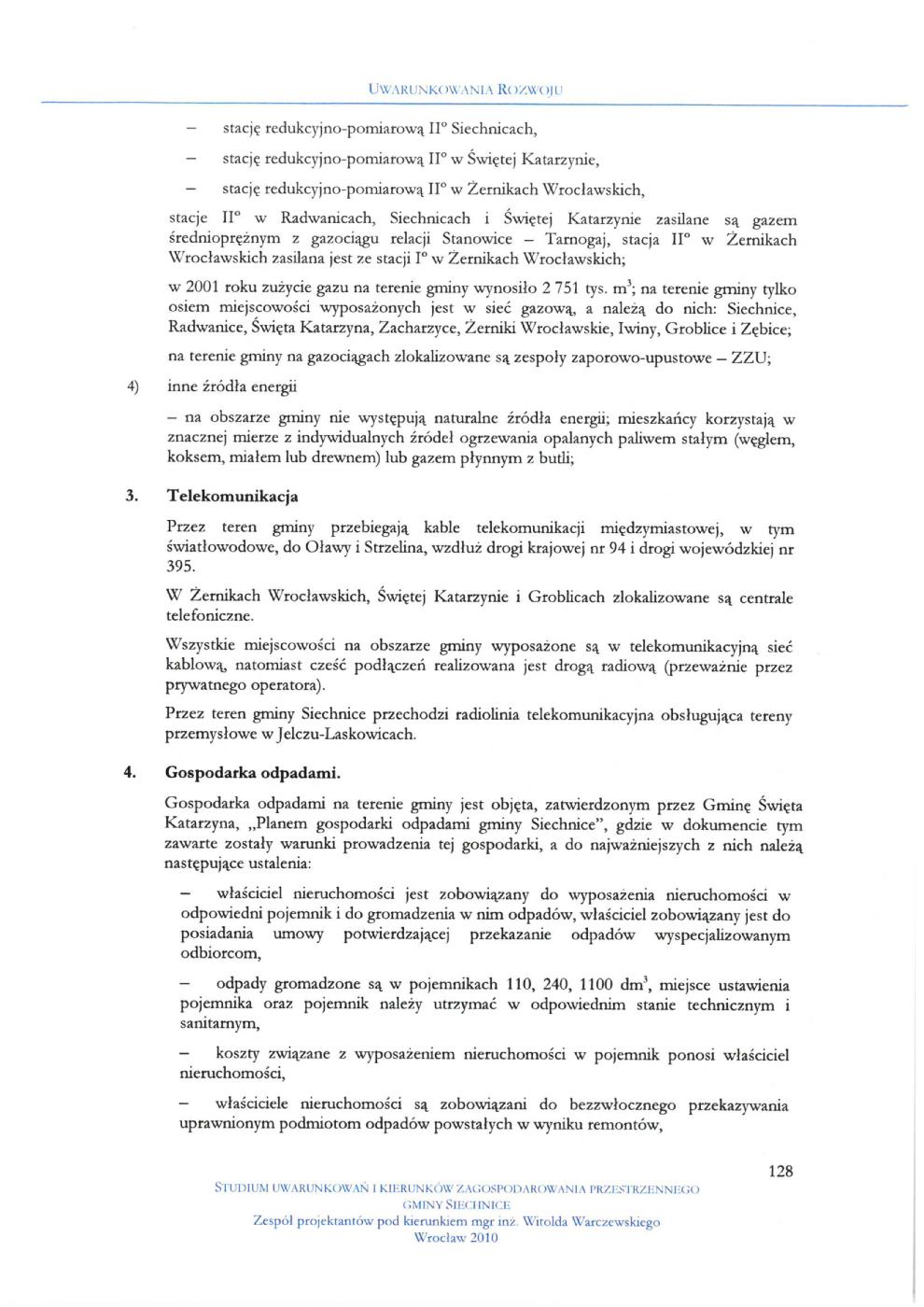 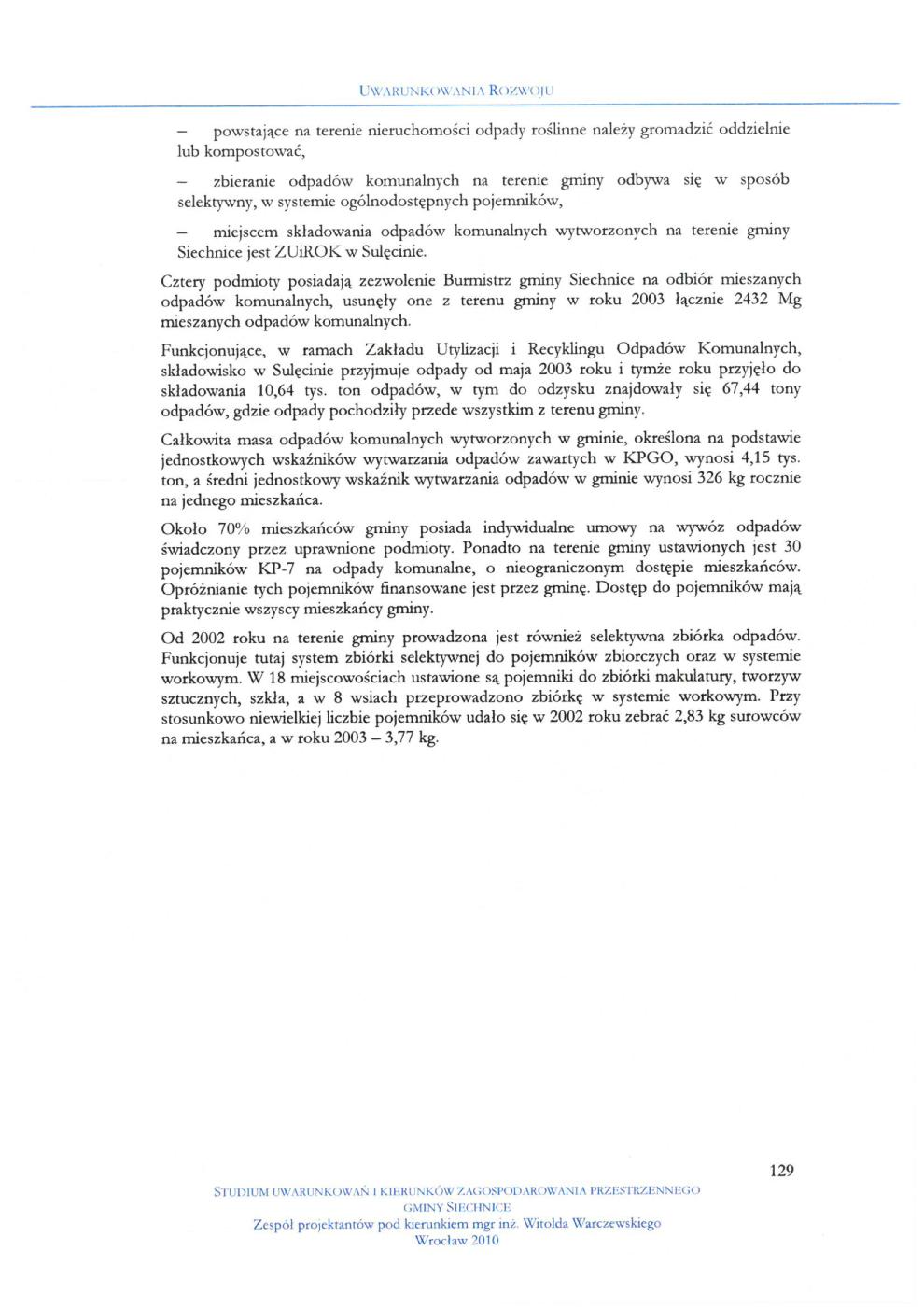 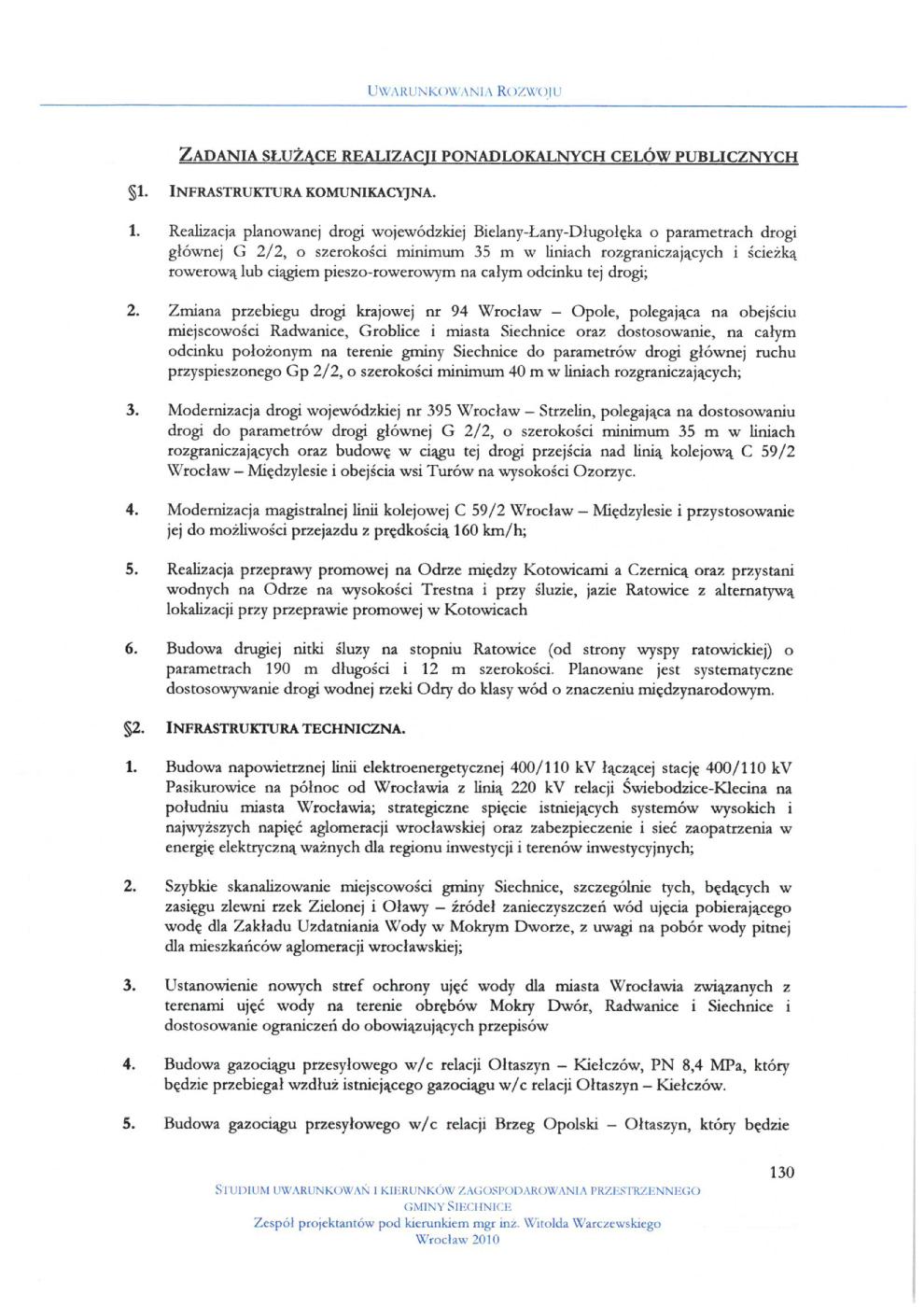 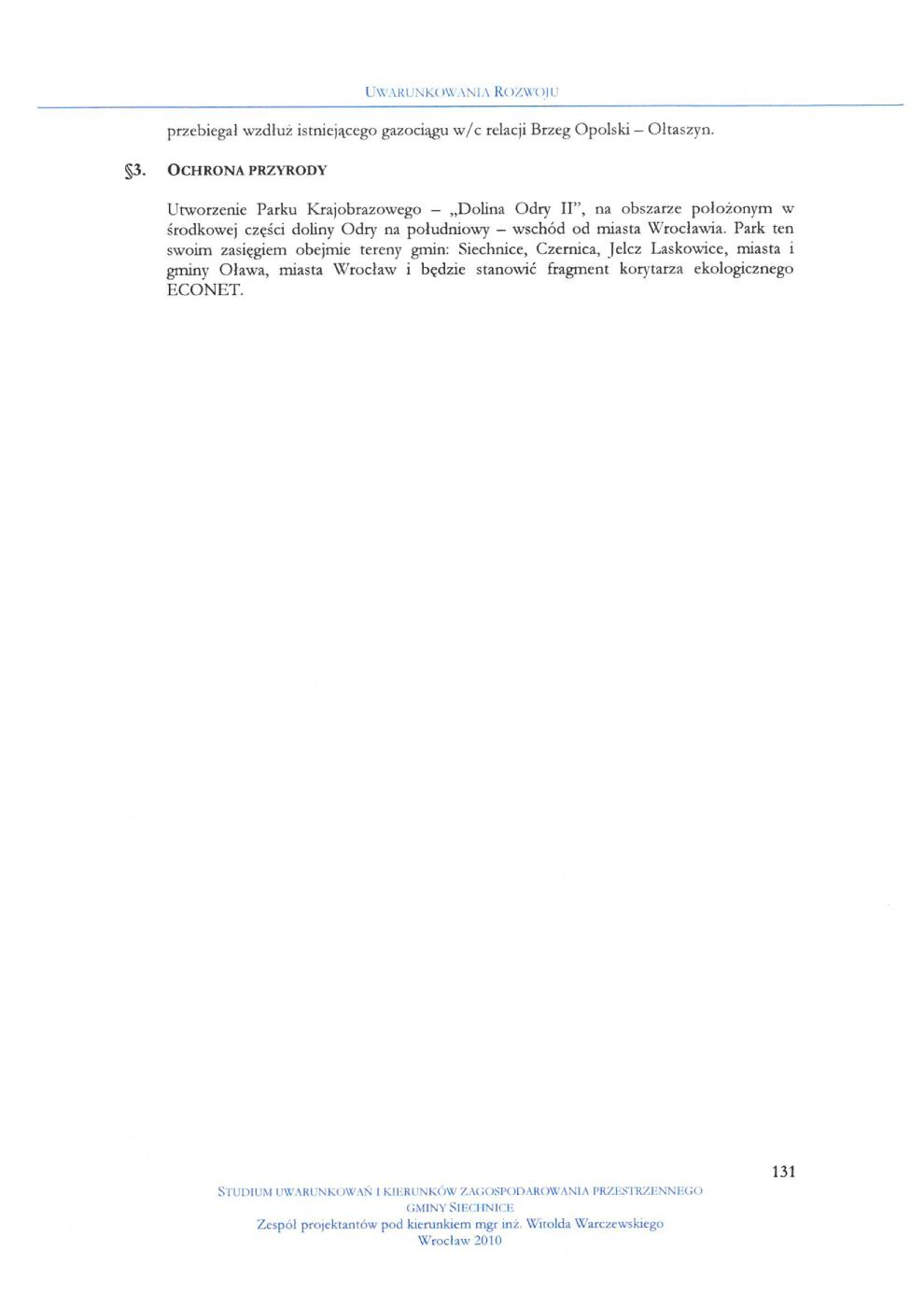 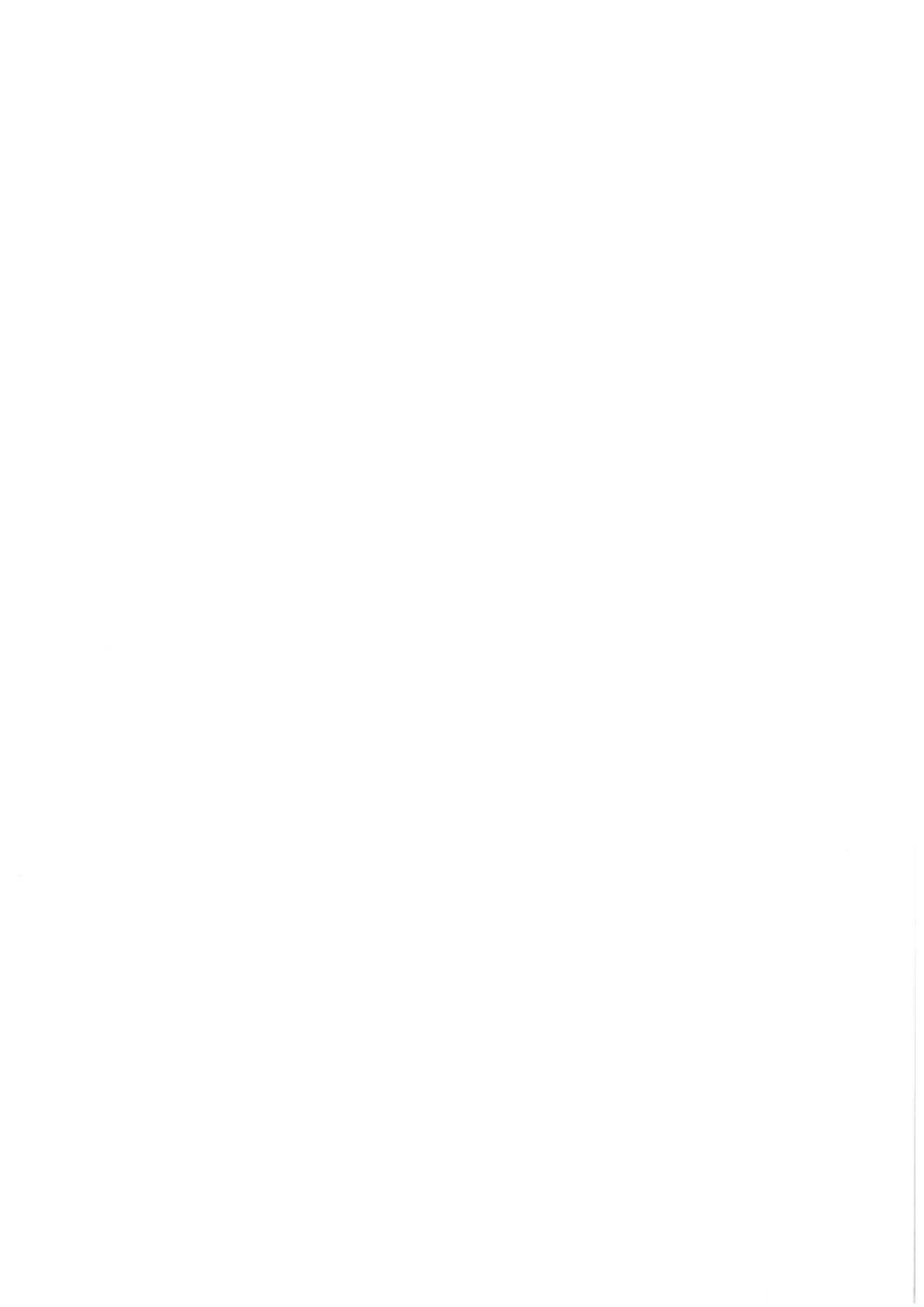 